11/12/2021 NEWS AM    - Lev U’Neshama  has Revised a Great Program!  Check the end of the postingOfra Haza - Zemer Nugeh (Hatishma Koli)https://www.youtube.com/watch?v=-daLyMftsywRead the Prophets & PRAY WITHOUT CEASING!That is the only hope for this nation!Genesis 46:1And Israel took his journey with all that he had, and came to Beer-sheba, and offered sacrifices unto the God of his father Isaac. 2And God spoke unto Israel in the visions of the night, and said: 'Jacob, Jacob.' And he said: 'Here am I.' 3And He said: 'I am God, the God of thy father; fear not to go down into Egypt; for I will there make of thee a great nation.Israel, UAE, Bahrain, US launch drill in Red Sea in response to Iran: officerNaval exercise represents first public military cooperation between Jerusalem and Manama; comes amid growing tensions with Tehran at seaBy Judah Ari Gross Today, 2:41 pmUpdated at 7:38 pm 	The navies of Israel, the United States, the United Arab Emirates and Bahrain launched a joint exercise in the Red Sea this week, in response to their shared adversary Iran’s presence and aggression in the in the waters of the Middle East, a senior Israeli naval official said.	“This presence is something that we need to push back as much as possible from the State of Israel, from the Red Sea, from the areas that harm our freedom to sail… in order to do that, we need to make our partnerships tighter,” the senior officer told reporters on Thursday evening, speaking on condition of anonymity.	“Here the goal is to extend the range of the navy’s operations — for the good of the State of Israel and the IDF — to extend our ability to detect [threats], to extend our sailing range, to prevent naval terror and also to retaliate, when we must, when it’s needed, against what the Iranians are doing,” the officer said.	Since February, Iran and Israel have been accused of engaging in what analysts have called a naval “shadow war,” in which vessels linked to each nation have come under attack in waters around the Persian Gulf and the Gulf of Oman in a series of tit-for-tat exchanges.	The officer said that unlike much of its efforts in the region, which are conducted through proxies, Iran is more “independent” at sea, conducting operations with its own forces.	Earlier on Thursday, the US Central Command’s 5th Fleet announced that it had launched an exercise in the Red Sea the day before with the navies of Israel, the United Arab Emirates and Bahrain, focusing on “visit, board, search and seizure tactics.”	“It is exciting to see US forces training with regional partners to enhance our collective maritime security capabilities,” Vice Adm. Brad Cooper, commander of the 5th Fleet, said in a statement.	The Israeli naval officer said the exercise would focus on these somewhat simpler strategies and would not include things like missile launches, nor would advanced equipment like submarines take part in it, though he said the drill was also meant to allow the participants to get to know one another.	The exercise, one of the first Israel has held with the 5th Fleet, came just over a year after Israel normalized ties with the UAE and Bahrain under the Abraham Accords and a few months after Israel moved into the area of responsibility of the US military’s Middle East-focused Central Command.	Though Israel has conducted exercises alongside the UAE in the past, the drill represents the first-ever public military cooperation between Israel and Bahrain.	“This is the first time — at sea — that we’re swapping know-how with Bahrain, with the Emirates, about professional, operational techniques,” the officer said.	“It’s more comfortable to work together at sea. You’re far from the viewing eye, you can’t be photographed from shore, people don’t always know that it’s even happening. It’s taking place in a ‘gray zone.’ I believe it will open further doors for us, maybe slowly, maybe quickly,” he said.	According to the senior naval official, this exercise is one of several that Israel and the 5th Fleet plan to conduct in the coming year. “This exercise is part of a work plan, and you will see more of them in the coming year. They won’t just be bilateral with the Americans. Since the 5th Fleet works with countries that are part of the Abraham Accords, in this exercise, Bahrain and the United Arab Emirates are taking part,” he said.	In his statement, Cooper reiterated the importance of this multi-national cooperation. “Maritime collaboration helps safeguard freedom of navigation and the free flow of trade, which are essential to regional security and stability,” he said.	The drill is being led by the US Navy’s 5th Fleet, which operates throughout the Middle East, and it will be held in the northern Red Sea, keeping a wide berth from Iran, which maintains proxies in Yemen and regularly has ships located around the Bab al-Mandab Strait between the southern Red Sea and the Gulf of Aden.	“We have an interest in Bab al-Mandab, which affects the freedom of movement of the State of Israel, and we need to push back Iran’s presence [from there], and there are other countries that are also partners to this threat,” the officer said.In addition to the portions of the exercise that are being held at sea, US Marines from the 5th Fleet are also in Israel, training with the IDF on urban warfare techniques, as part of the drill, the Israeli officer said. MORE - https://www.timesofisrael.com/israel-uae-bahrain-us-launch-drill-in-red-sea-in-apparent-message-to-iran/ Israel unveils state-of-the-art electronic defense systemIsrael Aerospace Industries' 'Scorpius' uses focused beams to counter multiple aerial and ground threats simultaneously, as well as disrupt various electromagnetic systems, including radar, electronic sensors, navigation and data communicationsYoav Zitun | Published: 11.11.21, 19:34 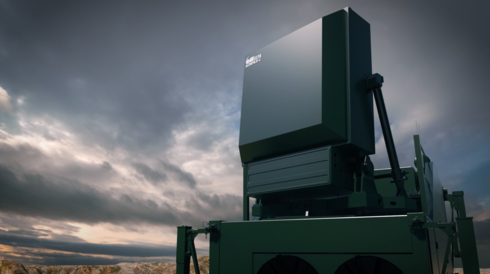 	Israel on Thursday unveiled a new state-of-the-art defense system that uses electromagnetic beams to down targets.	The "Scorpius" system was developed by Israel Aerospace Industries (IAI) and is efficient in eliminating both ground and aerial threats.The 'Scorpius' system (Photo: Israel Aerospace Industries)	Scorpius can shoot down enemy planes and missiles without firing a single missile, making its operational debut during the Israeli Air Force’s (IAF) international "Blue Flag" training exercise last month.	The system is able to scan the entire surrounding area for targets and deploys narrowly focused beams to counter multiple aerial and ground threats simultaneously. It is also able to disrupt various electromagnetic systems, including radar, electronic sensors, navigation and data communications.	To this day, an electronic block could knock down friendly aircraft or disrupt a ground electronic activity defined as "uninvolved", because the electronic warfare forces operated in restricted area cells, and as a result, it was very difficult to distinguish between hostile and friendly targets. The new 'Scorpius' system	The new Scorpius system, however, is able to scan large airspace and launch an offensive beam that will "blind" the missile, the UAV (unmanned aerial vehicle), the fighter jet, or drones without confusing the enemy aircraft with friendly ones in the same airspace.	As part of the development of the system, ELTA Systems, which specializes in innovative defense products and services, and are a part of the IAI, developed the "multi-beam" technology, that is able to stare at the designated airspace, and according to the information it gathers, the system launches a narrow attack beam at the target.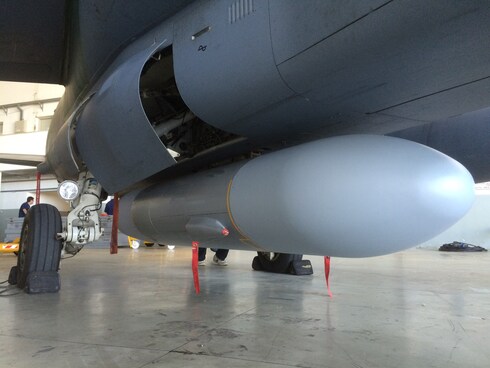 	The ability of the Scorpius system is efficient against advanced enemy missiles from anti-aircraft arrays such as the Russian S-300 and S-400 deployed in Syria. 'Scorpius' on a fighter jet  (Photo: Israel Aerospace Industries)	In the international exercise, the new system simulated these advanced anti-aircraft systems, increasing the effectiveness of fighter aircraft—particularly those of generation 5, such as the F-35 stealth fighter.	The IAI defines Scorpius as a historic leap in electronic warfare. As of today, only the United States is trying to achieve such an ability. And while the Russians have the most similar system to the Israeli one, their system is only able to target a particular area, and using a powerful electronic cannon hit every aircraft inside it. https://www.ynetnews.com/business/article/ryu00pk5py#autoplay IDF thwarts massive drug smuggling attempt on Egyptian borderSoldiers open fire after smugglers' vehicle begins accelerating toward them, lightly wounding one of the passengers; more than 300 kilograms of drugs seizedTPS | Published: 11.11.21, 14:06 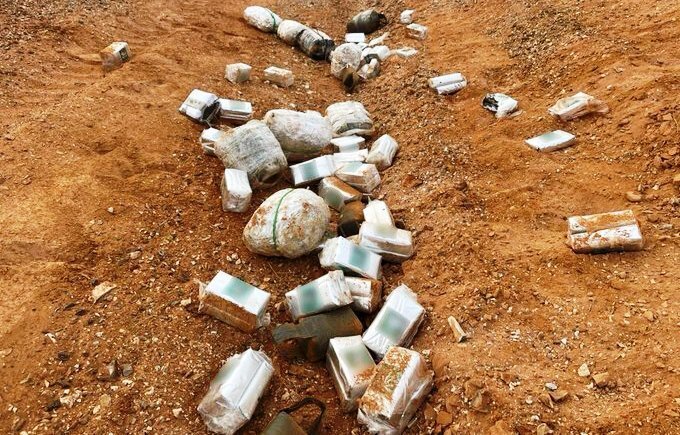 	Israeli military forces successfully foiled an attempt to bring drugs across the border from Egypt into Israel on Thursday. According to an IDF statement, soldiers spotted a number of suspicious figures allegedly smuggling drugs into Israeli territory from Egypt and dispatched troops to the scene.Three hundred kilograms of drugs seized by Israeli forces along Egyptian border in failed smuggling attempt (Photo: IDF)		The smugglers' vehicle began accelerating toward the soldiers who fired into the air and at the vehicle's wheels, hitting one of the smugglers in the leg and lightly injuring them. Soldiers seized more than 300 kilograms (660 pounds) of drugs worth more than NIS five million ($1.6 million).	The seized contraband was handed over to the Israel Police. Unlike recent similar incidents, the clash with the smugglers did not include an exchange of fire.	Israel has built a fence along the Egyptian border in recent years to block the flow of work migrants coming to the country from Africa through Egypt. The tall fence has also been helpful in slowing down the prolific smuggling trade from Egypt into Israel, mostly the work of local Bedouin tribes.	Israel has deployed Special Forces to contend with the smugglers, who often become violent when encountering Israeli forces. https://www.ynetnews.com/article/bykrhoqpy Holed up in nuke bunker for COVID drill, Bennett tells parents: Vaccinate kidsSpeaking from bomb-safe bunker beneath Jerusalem hills, as Israel simulates spread of theoretical new ‘Omega’ variant, PM urges: ‘Give children same layer of protection you have’By TOI staff Today, 7:15 pm 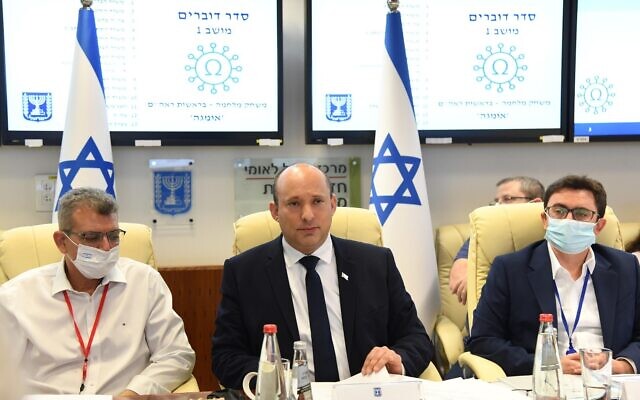 Prime Minister Naftali Bennett in an underground bunker during a COVID-19 drill, on November 11, 2021. (Haim Zach/GPO)	Holed up in a nuclear-safe bunker during an unprecedented COVID drill, Prime Minister Naftali Bennett on Thursday called on parents of 5- to 11-year-olds to inoculate their children, as Israel expands its vaccine drive to its youngest population yet.	“There is no reason to leave our children unprotected,” Bennett said, speaking from the underground bunker during a simulation testing nationwide preparations for the potential outbreak of a new, lethal, COVID-19 variant.	The day-long “Omega Drill,” named for a fictitious variant of the virus, is said to be the first of its kind held anywhere in the world.	“There is no reason that your child should get infected and infect others when his whole life is ahead of him,” the premier said. “I call on parents – vaccinate your children. Safeguard them. Give them the same layer of protection that you have.”	The Health Ministry approved expanding the country’s vaccine drive to children on Wednesday evening, following the lead of the United States Food and Drug Administration.	“Just like the Delta strain broke out violently, other even more deadly and more infectious strains could come, which could bypass the vaccine,” the prime minister said.	Participating officials simulated a wide range of scenarios, coordinating on how they would affect movement restrictions, quarantine requirements, the operation of schools and airports, the Prime Minister’s Office said in a statement.	“While it is possible to wait and see what will be and to hope for the best,” Bennett said, “the right thing to do is to prepare for any scenario, and make sure that all government ministries are ready, that hospitals know how to deal with extreme scenarios and that the scientists are carefully monitoring every variant that appears in the world while it is still small.”	The drill was run by Defense Ministry Director of Civil Defense Moshe Edri and included participation from of ministry heads from various government offices, as well as representatives from the Israel Defense Forces’ Home Front Command, the National Security Council and the Knesset’s Constitution, Law and Justice Committee.https://www.timesofisrael.com/bennett-to-parents-there-is-no-reason-not-to-vaccinate-your-children/  [It appears to me that this is the epitome of fear porn at which world leaders seem to be most expert.- rdbMinisters to vote Sunday on bill setting term limits for PMLegislation proposed by Gideon Sa’ar would only apply to future PMs, meaning Netanyahu, Israel’s longest-serving premier, could run for office again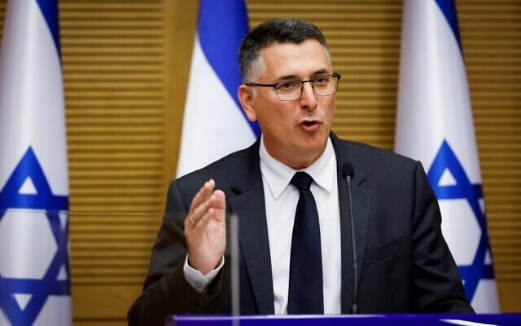 By TOI staff Today, 10:41 am Justice Minister Gideon Sa'ar leads a New Hope faction meeting at the Knesset in Jerusalem, November 8, 2021. (Olivier Fitoussi/Flash90)	A bill setting term limits for the position of prime minister that would limit a premier from serving for more than eight years in total will be brought for a preliminary vote on Sunday, Justice Minister Gideon Sa’ar announced Thursday. “On Sunday, I will bring for the approval of the Ministerial Committee for Legislation the bill to limit the term of a prime minister to eight years. Another clause in New Hope’s platform and the coalition agreements that we are keeping to,” Sa’ar tweeted on Thursday.	The proposed bill would not be applied retroactively, and therefore would not prevent Opposition Leader Benjamin Netanyahu from again running for office.	Cumulatively, Netanyahu has previously been prime minister for 14 years, 12 of them consecutively since 2009. He is currently on trial in three corruption cases, though he denies any wrongdoing.	Setting term limits, and potentially curtailing Netanyahu’s political career, was a key element in negotiations to form the current coalition government, which is led by Prime Minister Naftali Bennett of the Yamina party. Sa’ar also serves as deputy premier.	Channel 13 news reported that Sa’ar reached an agreement with Bennett on Tuesday to advance the bill.Sa’ar insists that the bill is not aimed personally at Netanyahu, though he is also working on legislation banning anyone who is facing indictments from running for office.	Such a law would currently only apply to Netanyahu, the only living prime minister who fits the description, and would keep him not just out of the prime minister’s seat but also prevent him from being a member of Knesset. That proposal was said to be backed by the Yesh Atid and Yisrael Beytenu parties, along with Sa’ar’s New Hope party.	There was no agreement regarding the proposal to ban a prime minister under indictment in Tuesday’s meeting between Bennett and Sa’ar, Channel 13 reported.	A separate bill limiting the terms of mayors would also be advanced later, Sa’ar tweeted on Thursday. It too would limit them to two terms, but allow a third term if they receive more than 50% of the votes. https://www.timesofisrael.com/ministers-to-vote-sunday-on-bill-setting-term-limits-for-pm/ [Actually it is about time for this unless they want to have a perpetual PM aka ‘dictator’ – rdb]Far-right protestors clash with cops in Jerusalem over settler teen’s death6 arrested during latest demonstration over death of 16-year-old Ahuvia Sandak, killed in a car crash while fleeing from police last yearBy TOI staff Today, 10:50 pmUpdated at 11:28 pm 	Dozens protesting the death of a teenage settler last year clashed with police Thursday night at the entrance to Jerusalem, in the third rally in a week to turn violent.	Ahuvia Sandak, 16, was killed in a car crash while fleeing from police, allegedly after throwing rocks at Palestinians. Repeated protests over Sandak’s death have escalated into violence and arrests.	On Thursday, the clashes began as police attempted to clear far-right protesters trying to block the main entrance to the capital city, briefly leading to the closure of Route 1.	Police arrested six suspects on suspicion of disturbing the peace, and for allegedly throwing rocks and eggs at officers.	Photos of the incident show police using water cannons to clear protesters from the road under the Strings Bridge and uniform and non-uniform officers physically removing some protesters from the scene.	Some protesters could be seen holding a large poster depicting a yellow star, reminiscent of those Nazis forced Jews to wear during World War II, emblazoned with the words “hilltop youth.”
	On Saturday night, four cops were wounded and 21 people were arrested at a protest in the same location. And last Thursday, at least 10 protesters were arrested after hurling rocks at police officers and smashing the window of a cop car.
	On Satuday, members of the Jewish far-right Lehava group who had been at the protest threatened Palestinian workers at a nearby Jerusalem gas station with physical violence, forcing the employees to barricade themselves in the station’s store.	During the violent clashes with police who were trying to clear roads blocked by the demonstrators, some of the protesters, a number of whom could be seen wearing shirts with the Lehava logo, went to one of the two gas stations located nearby.
	Three East Jerusalem Palestinians working at one of the stations were forced to barricade themselves in the store as the Lehava members banged on the windows, swore at them, and gestured their intention to physically assault them, including threatening them with pepper spray.
	Police eventually arrived and chased away the protesters, who appeared to be youths. However, an hour later they returned and again tormented the gas station workers, according to Channel 13.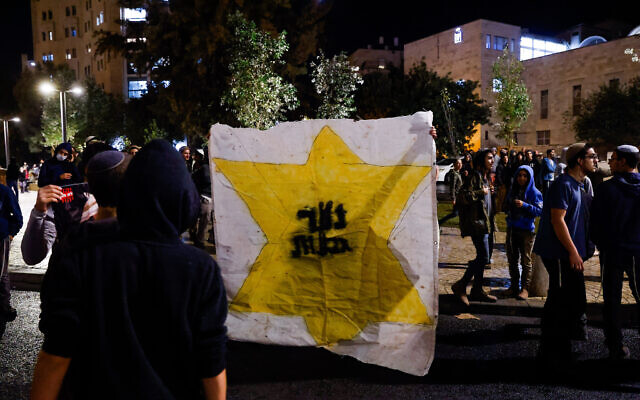 Israeli police officers clash with demonstrators during a protest following the death of Ahuvia Sandak last year, at the entrance to Jerusalem, November 11, 2021. (Olivier Fitoussi/Flash90)	In total, 21 people were arrested during the clashes with police in the main demonstration at the Chords Bridge, which spans the entrance to Jerusalem. Among them was a young woman seen banging on the window of the gas station store while holding pepper spray, the report said.	Four police officers were injured as demonstrators hurled bottles and stones and used pepper spray against them, according to the Israel Police. Two police cars were damaged.Sandak’s death has sparked clashes between police and protesters over the past year, with the protesters claiming police were responsible for his death and demanding legal action. MORE - https://www.timesofisrael.com/protestors-clash-with-police-at-jerusalem-rally-over-settler-teens-death/ Three senior Mossad officials reportedly resign over decisions by new spy chiefHigh-ranking agents said to leave espionage agency due organizational changes made by director David BarneaBy TOI staff Today, 3:24 am 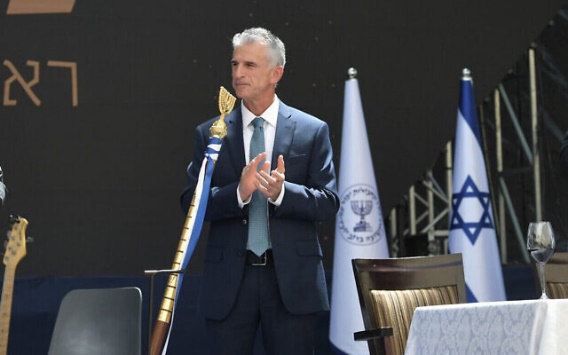 Mossad chief David Barnea at a ceremony marking his taking the helm of the agency, on June 1, 2021. (Kobi Gideon/GPO)	Three senior officials in the Mossad espionage agency have resigned over organizational decisions made by the organization’s new director, David Barnea, according to a Thursday report.	The resignations took place in the past few weeks, Channel 13 reported.	Barnea took over as director of the intelligence agency from Yossi Cohen in June.	The officials who left the agency were three of its most senior officials, holding the comparative rank of major-general in the military, the report said.	Those said to have quit include the head of the technology division, the head of operations and the head of the branch dealing with the anti-terror war. A fourth senior official is reportedly considering quitting as well.	The resignation of the officials was said to be directly linked to decisions made by Barnea to divide up responsibilities in the spy agency and split existing branches.	Barnea, who is also known by his nickname Dedi, served as a combat soldier in the elite Sayeret Matkal commando unit and has been in the Mossad for the past 25 years, including in prominent operational roles that saw him rise to lead the branch that handles the organization’s agents worldwide. He was appointed Cohen’s deputy in 2019.	Announcing Barnea’s appointment in May, then prime minister Benjamin Netanyahu said his top task was “to prevent Iran from acquiring nuclear weapons.”	Cohen had served as head of the Mossad since January 2016. He was considered a close confidante to Netanyahu, reportedly served as the former prime minister’s special envoy for various tasks, and was said to be seen by Netanyahu as his preferred successor as prime minister.	Cohen played a prominent role in last year’s deals to normalize ties with Arab countries. He traveled to the United Arab Emirates and Bahrain, as the US brokered deals between them and Israel. https://www.timesofisrael.com/three-senior-mossad-officials-reportedly-resign-over-decisions-by-new-spy-chief/ [This is a bit strange because you don’t usually have that kind of personnel conflicts so public in that agency. – rdb]Israeli couple arrested in Turkey over photo of Erdogan’s home – report‘They were supposed to return on Tuesday, and they suddenly disappeared,’ says relative; Foreign Ministry says it’s dealing with situationBy TOI staff Today, 1:53 pm 	Two Israelis arrested this week in Turkey were reportedly picked up after taking a photo of President Recep Tayyip Erdogan’s home. The couple, in their 40s from central Israel, traveled to Turkey to celebrate a birthday. They didn’t return to Israel on Tuesday as planned, alarming family members who couldn’t contact them, Channel 12 news reported Thursday.	They have since discovered that the couple was arrested after the woman filmed Erdogan’s home, likely not knowing it was illegal, and sent the photo in a family WhatsApp group with the caption: “Such a nice house.”	“We knew they were supposed to return on Tuesday, and they suddenly disappeared,” the arrested woman’s sister told Channel 12. “We are very worried.”	“My sister isn’t connected to any spy agency,” she added, referring to a Turkish report last month that said 15 men who allegedly spied for Israel’s Mossad intelligence agency were arrested by authorities.	“We really hope they free her as soon as possible,” the sister said. “We have been asked not to talk and to play down the incident. We were sure they would free them quickly, but now we can’t keep silent. We are worried for my sister and brother-in-law.”Photos of #Erdogan's extravagant 'summer palace' revealed amid mass poverty ???? When will the people of #Turkey finally wake up? https://t.co/VugH93dVU3 pic.twitter.com/GwP7VLrSrJ— George Mastropavlos (@g_mastropavlos) July 5, 2021	The report didn’t state whether the home the couple filmed was Erdogan’s official presidential palace or a recently unveiled extravagant summer palace, which drew widespread anger amid mass poverty in the country. 	The Foreign Ministry has said it is aware of the situation and dealing with it, offering no further details.	A family relative told the Kan public broadcaster that, “No Israeli official has contacted us, so we do not know for sure what has happened.” https://www.timesofisrael.com/turkey-said-to-arrest-israeli-couple-over-photo-of-erdogans-home/  [Apparently, they are to be released to return home soon. – rdb]Spit, then celebrate: Jerusalem firm launches world’s 1st saliva pregnancy testInnovators take the very same tech they invented for coronavirus tests and use it to create a device that tells women whether they’re expectingBy Nathan Jeffay Today, 8:17 pm 	An Israeli company is launching the world’s first pregnancy test that delivers results from saliva samples, using technology it developed for COVID-19 tests.	Salignostics, a Jerusalem-based medical startup, was working on a saliva pregnancy test before the pandemic. It then developed saliva coronavirus tests and suddenly had most of the missing technology it needed, allowing it to quickly move forward on the pregnancy test.	The company announced Thursday that it will start to commercialize its SaliStick test early next year, which has 95 percent sensitivity when women use it after they have missed a period.		The company has successfully completed clinical trials in Israel on more than 300 women — both pregnant and non-pregnant — and has begun the approval process with America’s Food and Drug Administration and for the European Union’s CE Mark.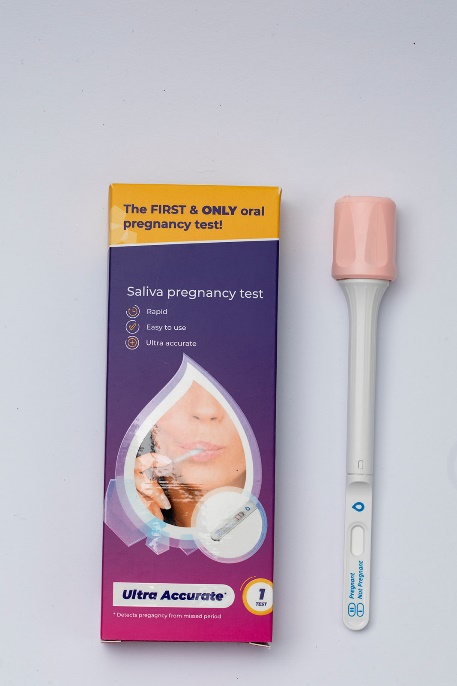 		“While we’ve been looking for a few years into the application of saliva pregnancy tests, once COVID came along and we had an opportunity to use saliva to to detect the virus, there was of course a more urgent need to invest in this technology,” Dr. Guy Krief, co-founder and deputy CEO at Salignostics, told The Times of Israel.	“It is deeply encouraging that technology that was honed and developed to help us deal with the one of the worst pandemics is able to be developed further to help contribute to help and wellness for women and families all over the world.”The Salignostics saliva pregnancy test. (Courtesy: Salignostics)		The Salignostics coronavirus test is European Union-approved, and has sold widely in Europe and Africa.		“Saliva is the key to rapid diagnostics for a variety of medical uses,” said Kries. “With SaliStick, we are leveraging the powerful diagnostics abilities we have been able to create from analyzing saliva.” https://www.timesofisrael.com/spit-then-celebrate-jerusalem-firm-launches-worlds-1st-saliva-pregnancy-test/ Palestinian ends 113-day hunger strike over 'administrative detention' Miqdad al-Qawasmi, who Israel claims to be a member of Hamas, ends protest for his detention without trial following deal for his release in February; family says his weight had nearly halved since JulyReuters | Published: 11.11.21, 18:26 	A Palestinian prisoner ended a 113-day hunger strike on Thursday after Israel agreed not to extend his detention without trial beyond February, Palestinian officials said. Miqdad al-Qawasmi's mother voiced concern for his life earlier this week after his condition deteriorated. The officials said he refused food during the protest but drank water with salt and was given vitamins and medication by Israeli doctors.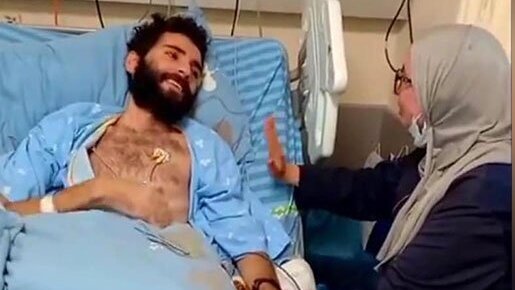 Alleged Hamas member and hunger-striking security prisoner Miqdad al-Qawasmi with his mother  (Photo: Screen capture)	Qawasmi's weight had nearly halved since July, his family said.	"An agreement has been reached to release the hero prisoner Miqdad al-Qawasmi next February," said Nahid Fakhouri, director of the Palestinian Prisoners Media office.	"He ended his hunger strike and can begin to eat again, depending on what doctors... allow him to eat according to his health condition."	Another Palestinian official from the Palestinian Prisoner Association said the February release would coincide with the end of a period of Qawasmi's so-called "administrative detention", which would not be renewed.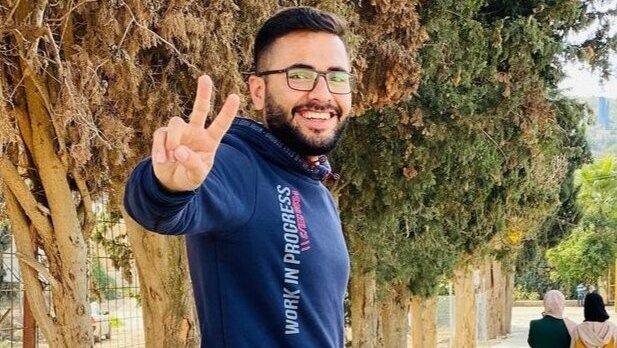 Miqdad al-Qawasmi before his arrest  (Photo: Twitter)	An Israeli Prisons Authority spokeswoman confirmed that Qawasmi had ended his strike but had no further information.	Five other Palestinians detained without trial are also on hunger strike, Palestinian officials said.	Israel can hold Palestinians it regards as suspects, usually in security-related cases, for up to 60 days without charge and extend that period with court approval.	The United Nations and European Union have criticized the practice. Israel says the identities of undercover operatives and sources could be compromised by regular court proceedings.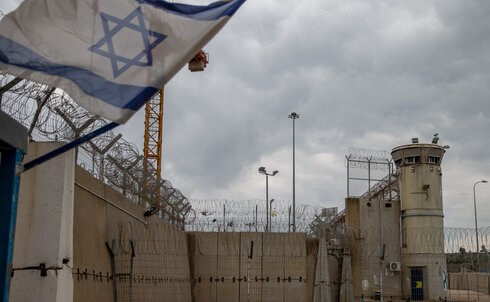 Ofer Prison in the West Bank, where hundreds of security prisoners are held  (Photo: Ohad Zwigenberg)	Qawasmi was arrested in January.	An Israeli security official said his detention was "well-founded on intelligence that was presented to a court" regarding his involvement in activity linked to the Islamist Hamas group.	Hamas spokesman Hazem Qassem hailed the deal as a "victory".	There are some 500 Palestinians held in Israeli jails under administrative detention, Palestinian officials say. https://www.ynetnews.com/article/r1r6r2cdk PA staffers readying ICC cases against Israel hacked by Pegasus, official claimsPalestinian Authority foreign ministry blames Israel for alleged hacking with NSO firm’s spyware, calling it a ‘blatant and immoral violation of international law’By TOI staff Today, 6:57 pm 	A Palestinian official claimed on Thursday that three Palestinian Authority foreign ministry employees preparing complaints against Israel at the International Criminal Court in The Hague had their phones hacked by Pegasus, a controversial spyware application made by the Israeli cybersecurity firm NSO Group.
	A Palestinian Authority foreign ministry statement blamed Israel for the hacking, calling it a “blatant and immoral violation of international law,” and urging an international boycott of all parties involved.
	Ahmed al-Deek, the assistant Palestinian foreign minister for political affairs, said a “professional Palestinian institution” inspected several phones and detected Pegasus on three of them. It was not immediately clear if the results were verified by outside researchers.
	“We are 100 percent sure that these three phones were hacked,” al-Deek said. “They belonged to senior officials.”
	Haaretz reported that Deek said the phones belonged to ministry employees working on cases that the Palestinian Authority is bringing against Israel at the ICC, which is currently investigating both Israel and the Palestinians for alleged war crimes committed since 2014.
	Israel’s defense establishment declined to comment to the paper on the claims.
	An investigation by the rights groups Front Line Defenders, Citizen Lab, and Amnesty International alleged on Monday that six Palestinians had their cellphones hacked by the Pegasus software. Three of the Palestinians worked at organizations Israel recently declared to be terror groups, drawing an international outcry.
	The Palestinian rights group Al-Haq had previously declared that some foreign ministry civil servants had also been hacked. But the PA ministry did not comment until now.
	NSO Group activities have sparked controversy in recent months. The company has been dogged by accusations that the Pegasus software was used by governments to track dissidents and human rights activists. NSO insists its product is meant only to assist countries in fighting crime and terrorism.
	In response to the Monday allegations, an NSO Group spokesperson said that “contractual and national security considerations” prevented the firm from revealing the identity of its clients.
	“As we stated in the past, NSO does not operate the products itself. The company license approved government agencies to do so. We are not privy to the details of individuals monitored,” the spokesperson said.
	This summer, news outlets around the world revealed the scope of NSO Group’s activities based on Citizen Lab and Amnesty International’s investigations, finding that the firm’s software had been used by many countries with poor human rights records to hack the phones of thousands of activists, journalists and politicians.
	NSO Group and a second Israeli firm, Candiru, were blacklisted last week by the United States Commerce Department for allegedly developing and supplying “spyware to foreign governments that used these tools to maliciously target government officials, journalists, businesspeople, activists, academics and embassy workers.”
	According to a New York Times report Monday, Israel is lobbying the US to reverse that designation.
	The alleged use of NSO Group’s technology by Morocco against French President Emmanuel Macron also sparked a minor diplomatic squabble between Jerusalem and Paris, which the two countries agreed to put behind them last week, following a meeting between Macron and Prime Minister Naftali Bennett.
	Speaking to reporters on Saturday, Foreign Minister Yair Lapid stressed that NSO was a “private company” that followed Israel’s defense export guidelines. “I don’t think there’s another country in the world which has such strict rules according to cyber warfare and that is imposing those rules more than Israel,” he said. https://www.timesofisrael.com/pa-said-to-allege-officials-readying-icc-cases-against-israel-hacked-by-pegasus/ Iran-Backed Militants Storm US Embassy in Yemen, Seize Hostages and EquipmentState Department 'concerned about the breach of the compound,' demands release of hostagesAdam Kredo • November 11, 2021 10:40 amHouthi fighters / Getty Images 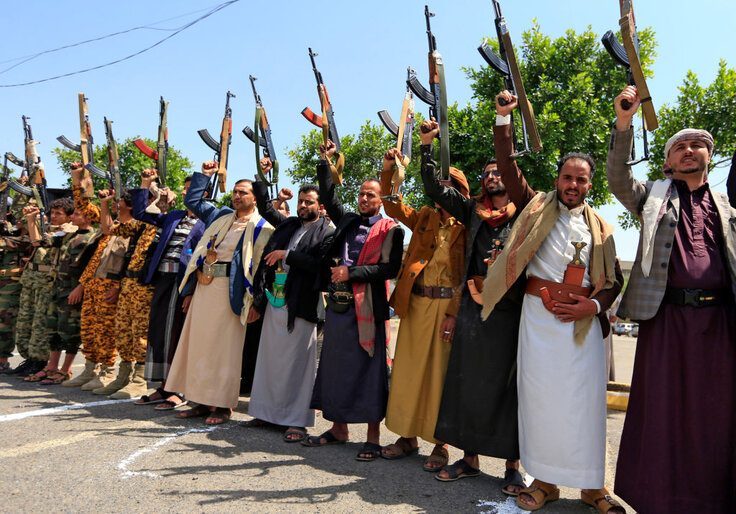 	The State Department is working to secure the release of several kidnapped hostages taken by Iran-backed terrorists just a day after the militant group stormed the U.S. embassy facility in Sana'a, Yemen, U.S. officials told the Washington Free Beacon early Thursday.	A group of Houthi rebels reportedly stormed the U.S. compound on Wednesday seeking "large quantities of equipment and materials," according to regional reports translated by the Middle East Media Research Institute. The raid comes just five days after the Houthis kidnapped Yemeni nationals who work for the U.S. embassy. "The alleged raid comes after the Houthis kidnapped three Yemeni nationals affiliated with the U.S. Embassy from one of the employee's private residences in Sana'a on November 5," according to MEMRI. At least 22 other Yemenis were kidnapped by the Houthis in recent weeks, "most of whom worked on the security staff guarding the embassy grounds," according to MEMRI.	The State Department confirmed to the Free Beacon that the Yemeni staffers are being detained without explanation and that the Iran-backed militants stole property after breaching the American facility in Sana'a, which housed U.S. embassy staff prior to the suspension of operations there in 2015.	"The United States has been unceasing in its diplomatic efforts to secure their release," a State Department spokesman told the Free Beacon. "The majority of the detained have been released, but the Houthis continue to detain additional Yemeni employees of the embassy."	Those still being held are "detained without explanation and we call for their immediate release," the State Department spokesman said.	Among those who were kidnapped and held by the Houthis include a former embassy employee, an economic officer, and a U.S. Agency for International Development employee, according to MEMRI.	The United States is also "concerned about the breach of the compound" and is calling "on the Houthis to immediately vacate it and return all seized property."	The Biden administration "will continue its diplomatic efforts to secure the release of our staff and the vacating of our compound, including through our international partners," the State Department said.	The hostage situation is likely to further inflame tensions between the United States and Iran, which arms and funds the Houthi rebels in Yemen. The Trump administration designated the Houthis as a terrorist organization, but that designation was removed when the Biden administration took office—a move that was seen as a goodwill gesture to coax Iran into diplomatic negotiations aimed at securing a revamped version of the 2015 nuclear accord.Update 1:18 p.m.: This post has been updated with additional information on those kidnapped by the Houthis. https://freebeacon.com/national-security/iran-backed-militants-storm-us-embassy-in-yemen-seize-hostages-and-equipment/ IRGC commander: If Israel starts a war, it will end with its destructionThe commander of the IRGC's Air Force stated that Iranian drones have become a "thorn in the side" of Iran's enemies.By TZVI JO						FFRE Published: NOVEMBER 11, 2021 12:14 Updated: NOVEMBER 11, 2021 17:15 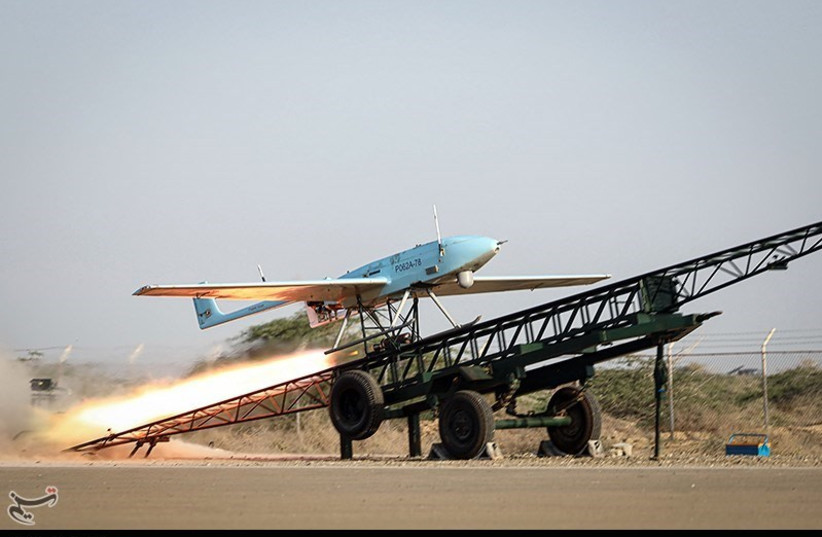 A drone is seen during an Iranian Army exercise dubbed 'Zulfiqar 1400', in the coastal area of the Gulf of Oman, Iran, November, 2021(photo credit: TASNIM NEWS AGENCY)	Amir Ali Hajizadeh, commander of the Islamic Revolutionary Guard Corps’ (IRGC) Aerospace Force, warned on Thursday that if Israel starts a conflict, Iran will “destroy” it, according to Iranian media.	“The Zionist regime officials know that they can be the initiators, but the end is with us,” said the commander. “The end of this work is the destruction of the Zionist regime, and if they give us an excuse... their destruction will certainly be advanced historically.”	Hajizadeh said that Israel is the only country in the world that talks about its own survival and continued existence.	“A regime that speaks about its existence is doomed to destruction, and such a regime cannot talk about the destruction of other countries, and the threats it issues are mostly for domestic consumption,” he said.	The IRGC Aerospace Force commander called Iran’s security “exemplary,” saying he did not need to talk about the country’s capabilities “because the enemy is talking enough about Iran’s missile and defense capabilities.”A drone is seen during an Iranian Army exercise dubbed 'Zulfiqar 1400', in the coastal area of the Gulf of Oman, Iran, in this picture obtained on November 7, 2021 (credit: IRANIAN ARMY/WANA/REUTERS)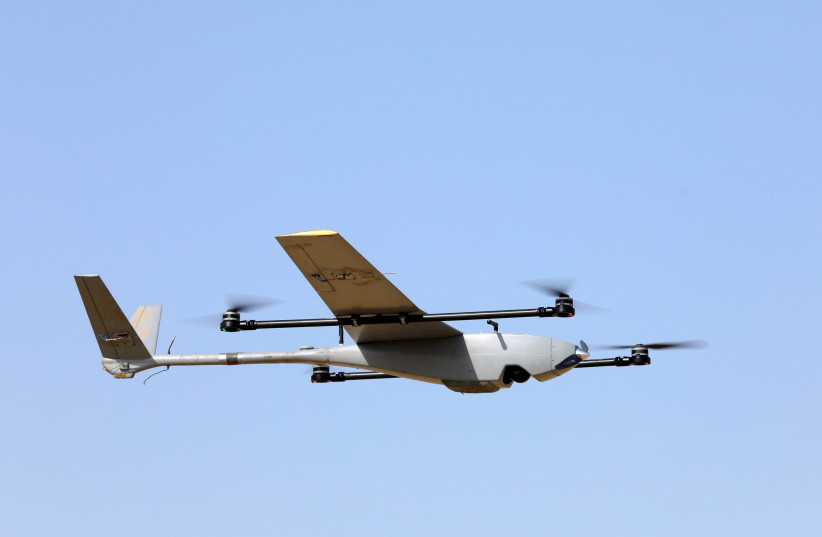 	Hajizadeh pointed to efforts by world powers to add negotiations concerning Iran’s missile program to the talks on returning to the JCPOA nuclear deal, saying Iran’s drones have become “a thorn in their side,” and that this shows the country’s strength.	On Wednesday, IDF OC Artillery Corps Brig.-Gen. Neri Horowitz said that future conflicts with Hamas in the Gaza Strip or Hezbollah in Lebanon could involve clashes between drones.	“The enemy is evolving in the Gaza Strip and Lebanon,” Horowitz said at the UVID 2021 conference. “We must know how to distinguish between a friend and an enemy and deal with enemy capabilities.”	The chief artillery officer added that unmanned vehicles will join combat alongside manned forces in a variety of operations, including attacks, evacuations, security patrols, maneuvering in enemy territory and helping expose the enemy and allowing soldiers to see and hear in all environments.	Horowitz added that he sees unmanned aircraft as “an element in the security and strategy of the State of Israel,” and that in addition to the two UAV units already operational in the Artillery Corps, a third unit will be established in the near future.	On Monday, an Iron Dome battery fired a missile at a Hamas drone crossing into the sea from the Gaza Strip, according to the IDF Spokesperson’s Unit.	Israeli media reports indicated that the small drone was unarmed and was being used for surveillance. The drone did not enter Israeli territory. https://www.jpost.com/middle-east/irgc-commander-if-israel-starts-a-war-it-will-end-with-its-destruction-684679  [Israel’s military situation just keeps getting more and more complex as weapons continue to evolve over time. – rdb]Chief IRGC general in Syria was ousted on Assad's orders - reportSyrian President Bashar Assad was behind the ousting of the head of the Iranian forces in the country, Javad Ghaffari.By MAARIV ONLINE Published: NOVEMBER 10, 2021 19:02 Updated: NOVEMBER 10, 2021 20:11 	Syrian President Bashar Assad has decided to dismiss the commander of  Iranian forces in Syria Javad Ghaffari, Al-Arabiya News Agency reported Wednesday.	Sources in the presidential palace were dissatisfied with Ghaffari's actions and went as far as deeming them a "violation of Syrian sovereignty," the report said. 	The sources said that Ghaffari had been dealing with the smuggling of goods and the establishment of a black weapons market that could compete with the Syrian market.    	In addition, the Saudi news channel Al-Hadath reported that the Syrians blamed the Iranians for taking advantage of Syria's natural and economic resources for its own gain and for evading tax payments to the Syrian regime. It also revealed that on the backdrop of claims of multiple Israeli Air Force attacks, Ghaffari admitted that he had stationed Iranian forces in places that were not approved of by Syria.SYRIAN PRESIDENT Bashar Assad (right) meets with Iranian Foreign Minister Hossein Amir-Abdollahian in Damascus, August 29. (credit: SANA/HANDOUT VIA REUTERS)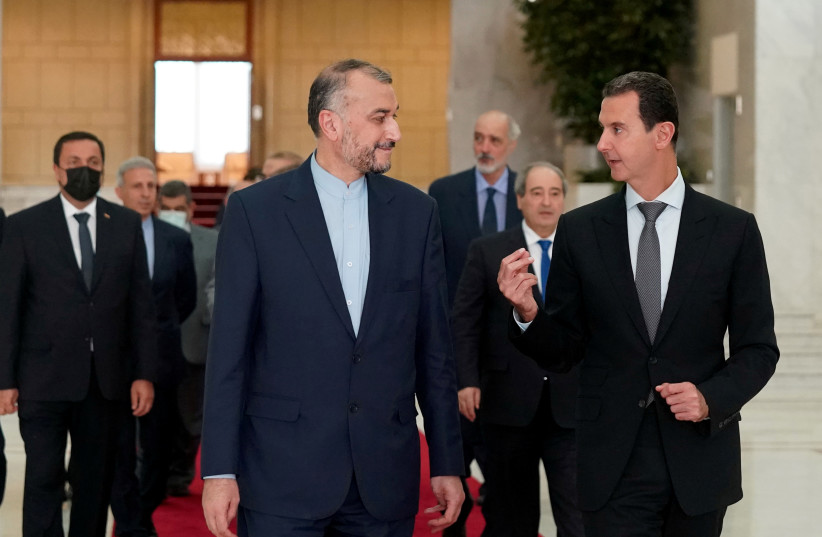 	Ghaffari conducted a number of attacks against the US and Israel against the regime's guidelines, which almost lead to an unwanted regional war, including the attack on American targets on October 20 by Iranian-supported militias, the report said.	A Syrian source explained that Ghaffari's dismissal constitutes a decisive blow against former Iranian Revolutionary Guard Corps head Qasem Soleimani's vision of Iranian hegemony over the strategic area between Iran and Lebanon. https://www.jpost.com/middle-east/iran-news/chief-irgc-general-in-syria-was-ousted-on-assads-orders-report-684613 [This is most interesting. There has been a long standing relationship between Syria and the IRG and in fact they helped restore Syrian hegemony in their country. – rdb]US envoy to visit Israel on Mideast tour as Iran nuclear talks to restartRob Malley will also travel to UAE, Saudi Arabia and Bahrain to ‘coordinate our approaches’ on range of concerns regarding Iran, before seventh round of Vienna negotiationsBy Jacob Magid Today, 5:47 pm 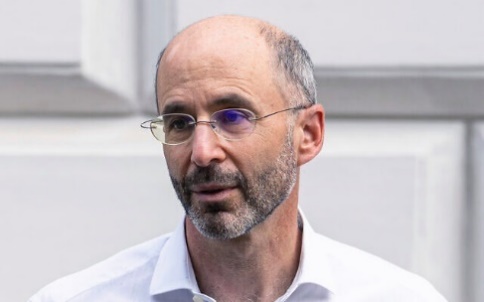 In this June 20, 2021 file photo, Robert Malley, US Special Envoy for Iran, is shown in Vienna, Austria. (AP/Florian Schroetter)	US Special Envoy for Iran Robert Malley will visit Israel during a 10-day regional trip that begins Thursday, as the Biden administration works to coordinate with Mideast allies before the resumption of indirect talks with Iran aimed at reviving their multilateral nuclear accord.	Malley will begin his trip in the United Arab Emirates before proceeding to Israel, Saudi Arabia and Bahrain. The tour will conclude on November 20, nine days before world powers are set to reconvene in Vienna for the seventh round of talks on a joint US-Iran return to the 2015 nuclear deal, known formally as the Joint Comprehensive Plan of Action.
	The special envoy “will coordinate our approaches on a broad range of concerns with Iran, including its destabilizing activities in the region and the upcoming” nuclear talks, the US State Department said in a statement.
	The trip will be Malley’s first to Israel as a member of the Biden administration, though he has met multiple times with Israeli officials in Washington. Malley — one of the original architects of the JCPOA — has rarely seen eye-to-eye with Israeli officials on the matter, given Jerusalem’s longstanding opposition to the deal.
	Malley last spoke publicly on efforts to revive the JCPOA last month when he told reporters in a briefing that Iran’s explanations for staying away from nuclear talks in Vienna are “wearing thin.”
	Days later, Tehran announced its readiness to return to the negotiation table at the end of November.
				Ready to engage with partners during my November 11-20 travel to the UAE, Israel, Saudi Arabia, and 					Bahrain.  Focus will be on regional issues and negotiations over a mutual return to the JCPOA. 							https://t.co/WVX5boei0Q
				— Special Envoy for Iran Robert Malley (@USEnvoyIran) November 11, 2021
	Earlier this week, Iran’s Foreign Ministry spokesman and top negotiator in the nuclear talks, Saeed Khatibzadeh, said the Islamic Republic will continue its actions in breach of the nuclear deal until it is assured the US will lift its crippling sanctions in a verifiable manner. 
	A date has been set for November 29 for restarting talks in Vienna to save the JCPOA after a five-month gap in negotiations that began when Iran elected hardline President Ebrahim Raisi.
	The nuclear talks, which are being brokered by European Union mediators as Tehran refuses to deal with United States negotiators directly, are aimed at bringing Washington and Tehran back into the JCPOA, which was abandoned by former US president Donald Trump. After exiting, the Trump administration slapped Iran with stiff sanctions, primarily targeting its oil exports.
	The remaining parties to the agreement — Britain, China, France and Germany as well as Russia — are also taking part in the Vienna talks.
	US President Joe Biden has said he is ready to rejoin the deal, under which Iran agreed to strict limits on its nuclear activities in exchange for relief from sweeping sanctions.
	Iran wants a lifting of all US sanctions imposed after Trump’s withdrawal. The Biden administration says it will only negotiate measures taken by its predecessor over the nuclear program, not steps imposed over other concerns such as human rights.
	Washington insists Tehran must return to full compliance with the limits on its nuclear program it agreed to in 2015, and has warned repeatedly that the window of opportunity for a deal is closing fast.
	On Friday, Iran said it had almost doubled its stock of enriched uranium in less than a month. Meanwhile, the head of the International Atomic Energy Agency (IAEA) warned that its oversight capabilities in Iran are being weakened.
	Sixty percent enrichment is the highest level to which Iran has enriched uranium and is a short technical step to weapons-grade 90%. Under the nuclear agreement, Iran was barred from enriching uranium above 3.67%.In September, the IAEA confirmed that Iran had boosted its stocks of uranium enriched above the percentage allowed in the deal. https://www.timesofisrael.com/us-envoy-to-visit-israel-on-mideast-tour-as-iran-nuclear-talks-to-restart/ China’s new military toy might dominate the Pacific, analysts warn 11 Nov, 2021 12:35 	Construction of Beijing’s super carrier is nearing completion, US experts have said. The latest satellite images from a shipyard in Shanghai show the vessel equipped with high-tech technology to launch aircraft from the water. 	The world’s largest naval force, the People’s Liberation Army Navy (PLAN), might soon be reinforced with a new aircraft carrier. The huge vessel, which is more than 1,000 feet (over 300 meters) long, will add to China’s two seagoing airbases. Commonly known as the Type 003 and yet to receive a formal name, it is believed it will help Beijing exercise control over the Pacific. Fitting several dozen planes, helicopters, and support aircraft, analysts believe the powerful addition to the Chinese army will be at least equal to its US counterparts’ capabilities.	Final touches are being made to the super carrier at the Jiangnan Shipyard on the Yangtze River, the American Center for Strategic and International Studies (CSIS) revealed this week. “Based on available information and observed progress at Jiangnan, the authors estimate that the Type 003 will launch in roughly three to six months,” its report said.Steady progress on the construction of China’s third aircraft carrier has continued throughout 2021, and the vessel—commonly known as the Type 003—may launch in the coming months.Learn more here: https://t.co/W76Jc6SzNVpic.twitter.com/CQFkTBOo8J— CSIS (@CSIS) November 10, 2021	The US analysts explained that they had received the latest satellite imagery of the Chinese construction site from a commercial firm. According to the high-quality photographs, steady progress has been made on the carrier’s construction throughout the year, with its main external components now nearly complete.	Two large openings in the deck were recently sealed shut, meaning engines had been inserted in the hull. The flight deck, designed to operate heavier aircraft than China’s older carriers, is already fitted with a control tower island, with radars and elevators expected to be added soon. Moreover, the Type 003 might be equipped with a new launch system, similar to the ones developed for the US Navy carriers, the report suggests.	The advanced aircraft carrier was commissioned by the government in late 2019, and is expected to enter service by 2024, according to the Pentagon’s estimates. In its 2021 annual report to Congress on China’s military developments, the US Department of Defense acknowledged Beijing’s growing capabilities, saying China’s navy “is an increasingly modern and flexible force that has focused on replacing its previous generations of platforms that had limited capabilities in favor of larger, modern multi-role combatants.”	At the moment, the Chinese navy has an overall battle force of approximately 355 ships and submarines, according to the US military. The national air force has some 2,250 combat aircraft, including strategic bombers and fighters. 	https://www.rt.com/news/539981-china-aircraft-carrier-construction/ [ So global warming is still the US’s biggest threat? Pure evil stupidity. – rdb]BDS supporters protest visit of disabled IDF veterans to New Jersey collegePro-Palestinians attempt to block speakers from entering conference room, wave Palestinian flags and photos of supposed victims of fighting with Israel while shouting 'free Palestine' Itamar Eichner | Published: 11.11.21, 21:58 	Activists of the anti-Israel Boycott, Divestment, Sanctions (BDS) movement demonstrated against disabled IDF veterans who were giving a lecture at Stockton University in Atlantic City, New Jersey earlier this week.	The lecture featured two disabled IDF veterans who shared the story of their military service, injury in battle and rehabilitation as part of a cross-U.S. tour of pro-Israeli advocacy group Belev Echad.	Pro-Palestinian BDS activists interrupt IDF veteran's lecture at Stockton University in Atlantic City, New Jersey	One of the speakers was Or Porat who served in the elite Duvdevan undercover counterterrorism unit and was severely wounded from an explosive charge that was thrown at him by a terrorist during a joint operation with the Shin Bet domestic intelligence service in October 2016.	After a long and hard rehabilitation process, Porat decided to continue to fight for Israel through advocacy.	Alongside Port was Ofir Anidjar who served in the Combat Engineering Corps and was wounded in the 2014 Gaza War, known in Israel as Operation Protective Edge.	The activists tried to block the two from entering the conference room and waved Palestinian flags and photos of those they say were killed in violence in the region while shouting "free Palestine."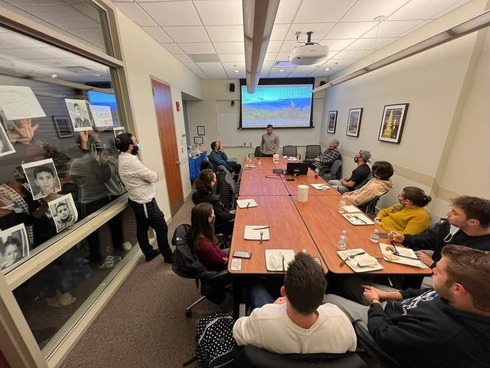 Demonstrators at the glass window interrupting the lecture  (Photo: Belev Echad)	Campus security ensured the safety of the event, with protesters surrounding the conference room where Or and Ofir met with campus students.	"They had Palestinian flags and signs claiming we are child murderers. The activists tried to interfere through the entire lecture and spread their lies across campus. Of course, that didn't stop us, and it only showed us how important it is to fight for the truth about Israel against the hatred and the lies that are spread around the world," Porat said. 	"We had no fear or concern, nor were we surprised by the hatred, we prepared for this kind of scenario in advance.https://www.ynetnews.com/article/byhldicdf#autoplay [Lies are the usual bill of fare for most of the Islamic terrorist groups including those in the USA because they have no credibility if the truth is exposed. – rdb]Taiwan suspends 2nd doses of Pfizer for teens over health risk 11 Nov, 2021 19:00 	The Taiwanese health authorities have suspended the administering of second doses of the Pfizer-BioNTech Covid vaccine for children aged between 12 and 17, citing concerns about an increased risk of heart inflammation. 
	A panel of experts made the decision to cease giving the jab to teens on Wednesday, pending further review, according to the country’s Central Epidemic Command Center (CECC) head Chen Shih-chung. The health authority opted to call a halt to the second jab due to concerns about an increased risk of myocarditis (inflammation of the heart muscle) and pericarditis (inflammation of the heart’s outer lining).
	The Ministry of Health and Welfare’s Advisory Committee for Immunization Practices said it was suspending giving second doses of the inoculation to 12- to 17-year-olds for a two-week period. During that time, experts from the country’s Centers for Disease Control will examine the 16 reported myocarditis cases among Taiwanese teens who received the jab.
	There will be no vaccination of children under 11 years old until any potential issue with administering a second dose to adolescents is fully understood, Chen added, and international data will also be considered. The CECC director noted that Hong Kong and the UK are the only countries not vaccinating children between the ages of 12 and 17 with double doses.
	The US Centers for Disease Control has noted reported cases of myocarditis among recipients of mRNA Covid vaccines, such as Pfizer’s, “especially in male adolescents and young adults” and which occurred “more often after the second dose”. https://www.rt.com/news/540030-taiwan-blocks-vaccines-kids-myocarditis/ [You will begin to see a lot moreof this as they push the JAB on children. RDB]DON’T MISS THIS ONE OR YOU WILL BE SORRY!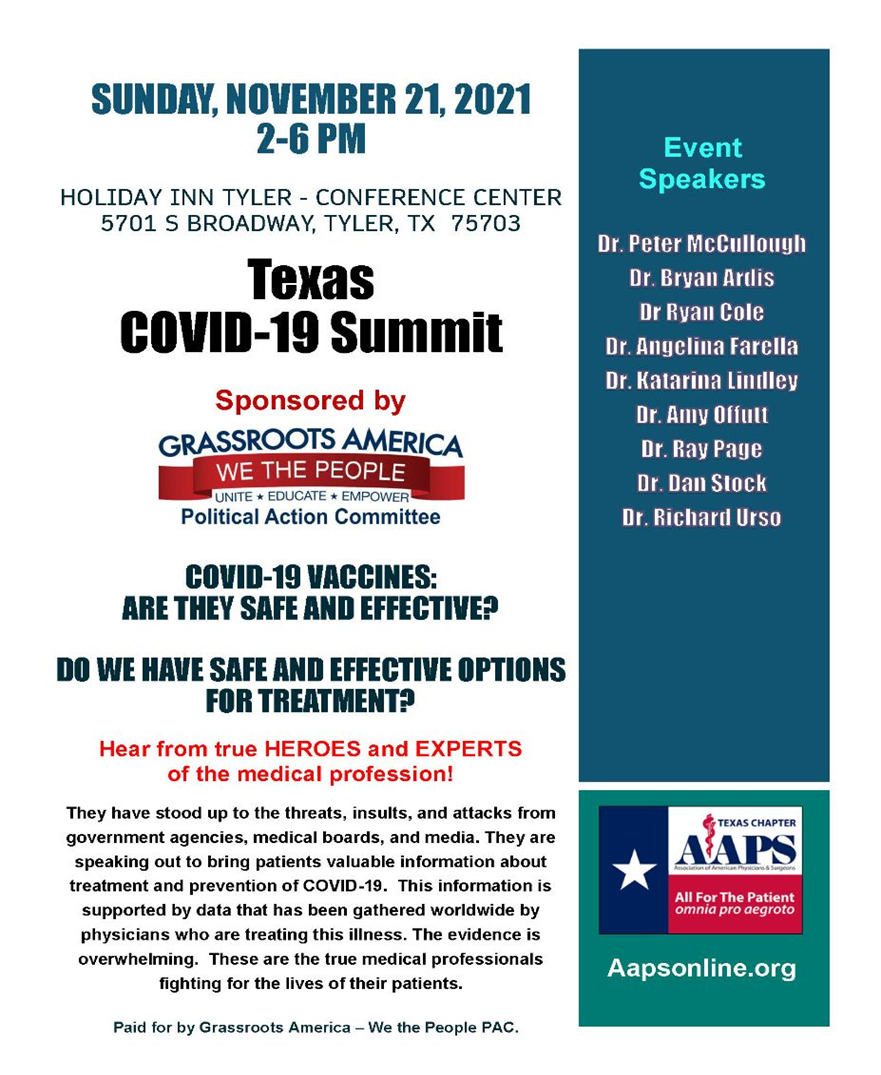 Covid vaccine mandate has ‘human cost’ on care sector 11 Nov, 2021 16:45 / Updated 2 hours ago	The National Care Forum has set out the “human cost” of England's new Covid vaccine mandate, which came into effect on Thursday, forcing 8% of staff to leave their job despite the industry already being under severe pressure. 
	The chief executive of the National Care Forum, Vic Rayner, warned the government that the social care sector will suffer a significant “human cost” due to the introduction of the Covid vaccine mandate, as unvaccinated staff leave their posts.
	“It’s really challenging for organisations all across the country and I think there’s a very human cost,” Rayner told the BBC, noting that 8% of staff are having to quit due to the vaccine mandate despite overwhelming pressure on the sector.
	With existing demand for staff putting pressure on the social care sector, Rayner warned that losing workers who are unvaccinated will mean that “people who need care who aren’t currently in receipt of it” will be “unable to get it.”
	Previously, Health Secretary Sajid Javid said care home staff would need to either get the Covid vaccine or seek alternative employment, refusing to postpone plans to force these workers to be inoculated against coronavirus.
	Care home staff have been vocal in their opposition to the vaccine mandate, with employees at two facilities seeking a judicial review of the requirement, believing it is “unlawful and unnecessary.” However, the health secretary pressed ahead, stating the measure is necessary to fully protect patients against the virus, and the mandate came into effect on Thursday. 
	Concern from the social care sector over the mandate follows a government announcement that the inoculation requirement will be rolled out to NHS England in the next few months.
	The UK government has been undeterred by warnings from social care and NHS staff that they cannot cope with the current workload, as the health service faces the dual threat of Covid cases and the winter flu. A recent survey of 450 leaders in the NHS showed that 90% believe the pressure facing the health service is “unsustainable.” https://www.rt.com/uk/540026-care-staff-covid-vaccine-mandate/ [No way to cure stupid. – rdb]Truckers, retailers join forces to sue Biden over vaccine mandate'Irreparable harm of losing employees, incurring substantial and unrecoverable compliance costs'By WND News Services Published November 10, 2021 at 5:30pm By Harry WilmerdingDaily Caller News Foundation	National groups representing retail, truckers and independent businesses sued the White House over its vaccine mandate Wednesday.	The American Trucking Associations (ATA), the National Federation of Independent Business and the National Retail Federation filed the lawsuit in the U.S. Court of Appeals for the Fifth Circuit on Wednesday.	 “This is not a case about the efficacy of COVID-19 vaccines, which are a marvel of modern medicine … This is a case about American businesses that do not want to face the immediate irreparable harm of losing employees, incurring substantial and unrecoverable compliance costs, and worsening already fragile supply chains and labor markets,” the groups wrote in the court filings.	The American Trucking Associations along with the Mississippi Trucking Association and the Texas Trucking Association said that the mandate “could have devastating impacts on the supply chain and the economy,” and that the administration has “unfortunately, chosen to move forward despite those warnings,” ATA president and chief executive Chris Spear said in a statement.	“We are asking the court to stay implementation of the mandate because we believe the Occupational Safety and Health Administration did not satisfy the statutory requirements for issuing this Emergency Temporary Standard instead of going through the proper rulemaking process,” Nicholas Geale, ATA vice president of workforce policy said in a statement.	National Retail Federation president and chief executive Matthew Shay said in a statement that the December deadline to show proof of workers vaccination status along with the January deadline to start testing employees is “both unworkable and virtually impossible.”	The National Federation of Independent Business said in a statement that the mandates restricted the freedom of small business owners and called the mandate a “clear example of administrative overreach.”	White House principal deputy press secretary Karine Jean-Pierre told reporters Tuesday that the mandate would help to prevent labor shortages by preventing employees from becoming sick, CNBC reported. https://www.wnd.com/2021/11/truckers-retailers-join-forces-sue-biden-vaccine-mandate/ FDA recalls millions of Covid test kits over false results 11 Nov, 2021 16:22 	The US Food and Drug Administration has issued “the most serious type of recall” for popular home testing kits that show if one is infected with coronavirus. At least 2.2 million products may have been showing false positives. 	Some 2,212,335 kits produced by the Australian-based biotech company Ellume and distributed in the US potentially show false positive SARS-CoV-2 test results, the public health agency said in a statement on Thursday.	The FDA warned that the use of faulty kits “may cause serious adverse health consequences or death,” identifying the case as a ‘Class I recall.’	The antigen test, which detects coronavirus proteins, was authorized for emergency use by the FDA last year. It is available without a prescription for both adults and children aged two and older, and uses swab samples taken from a nose to detect if one has Covid. Some “specific lots,” manufactured between February and August this year, are now being recalled in the US, with the company saying it has worked with the authorities to voluntarily remove the affected tests from the market. The company has offered its apologies “for any stress or difficulties [customers] may have experienced because of a false positive result.”  	The “higher-than-acceptable” false results, showing that a person has coronavirus when in reality they do not, have been reported to the FDA in at least 35 cases. No false negative results have been detected. However, the inaccurate diagnostic could have life-threatening consequences. A person might receive wrong or unnecessary treatment, including with antiviral and antibody therapy, and suffer additional trauma over having to isolate from family members and friends. It might also lead to people disregarding precautions, including getting vaccinated against Covid-19, the FDA has said. https://www.rt.com/usa/540002-covid-home-test-recall/ Biden responding to border crisis with plans to fire thousands of patrol agentsDocuments show workforce members refusing COVID shotsBy Bob Unruh Published November 11, 2021 at 5:44pm 	Joe Biden triggered a crisis at the southern border by canceling President Trump's security efforts there, the construction of a wall, the requirement that asylum-seekers wait in Mexico until their court hearings were held, and more.	The result was a well-heard message to the world that America's border was open and those reaching it could count on the benefits the nation provides.	The result was a flood of hundreds of thousands arriving in a constant stream.	Now, the president is presuming to address that problem by dismissing thousands of Customs and Border Patrol agents.	The Free Beacon revealed nearly one in five CBP members "have not received a COVID-19 vaccine."	And that puts thousands of critically needed employees "in line for termination as the Biden administration struggles to secure the border."	Internal documents reviewed by the Beacon said some 18% of the workforce still need COVID shots, "meaning about 12,000 employees risk losing their jobs if they do not receive a religious or medical exemption by Nov. 22."	The Free Beacon explained the significance of the issue: "The vaccination push comes as CBP faces strained resources in managing the immigration crisis on the southern border. As a record number of illegal immigrants attempt to cross into the United States, agents on the ground say they lack the manpower to patrol designated areas. Meanwhile, agents who process migrants with asylum claims are working in facilities frequently beyond maximum capacity."	Among the actual border agents, the number who could be removed adds up to about 5,000, the report said."There are just a lot of agents who are refusing to get the vaccine," an agent on the southern border told the Free Beacon, on condition he not be identified. "There's a 50/50 chance they're all just going to get fired or placed on leave without pay. The union is involved, but not sure there is much for them to stand on."	Biden revealed in September a government-wide effort to require all employees to take the experimental shots.	"We can't lose anybody and expect to secure the border. So we do believe this vaccine mandate—while we will encourage people to get vaccinated, we fully support the individual's right to choose what they put in their body, especially as the ‘science' changes so often," explained Brandon Judd, president of the National Border Patrol Council.	Meanwhile, Fox News reported that CBP officials have told supervisors they must "push" their crews to take the shots – or face discipline themselves.	"In an Oct 30 email, obtained by Fox News, CBP references the Sept. 9 executive order by President Biden which mandates that all federal employees be fully vaccinated by Nov. 22," the report explained.	That warned, "Pursuant to this requirement, all U.S. Customs and Border Protection (CBP) supervisors are ordered to have a discussion with each of their employees (direct reports)."The workers are to be told to upload their vaccination reports, and failing that will produce consequences for them.	Fox News reported former acting CBP Commissioner Mark Morgan believes that the fact the agency is having to push supervisors to get workers to accept the shot shows the Biden mandate is a "colossal failure." https://www.wnd.com/2021/11/biden-responding-border-crisis-plans-fire-thousands-patrol-agents/ [Stop and think about this a bit. Is this simple stupidity on the Marxists folks behinds the scenes or is it absolute vile evil in an attempt to totally destroy the USA. – rdb]Election-integrity group: Most 2020 ballot images from 56 Georgia counties have been destroyedBy Grant Atkinson, The Western Journal Published November 10, 2021 at 8:52pm 	A year after the election day in 2020, concerns still linger about election integrity in many states. This does not mean the election results are deeply in question, but it does suggest a need for more secure election processes next cycle. [From what I have been seeing it does mean the results are deeply in question because they are multiple states have found gross irregularities – rdb                  
	According to Just the News, election integrity group VoterGA filed an Open Records Requests regarding the alleged destruction of ballot images from the 2020 election in Georgia. Their findings were stunning.
	VoterGA said 74 Georgia counties had failed to produce the images, and it said 56 counties confirmed "most or all of the images" had been destroyed.
	The images were automatically created by Dominion Voting Systems machines for tabulating votes, Just the News reported. The outlet said these images are "crucial for election records."
	Ballot images for people who voted in person are stored on compact flash memory cards. For ballots that were mailed in, the images are stored on flash drives.
	After the elections, the most populated counties use scanners to transfer the images to the Election Management Server. Less populated counties manually upload the flash drives and cards to the server.
	According to Just the News, federal law requires these images to be kept for 22 months post-election. In Georgia, state law dictates that the images be kept for 24 months.
	Despite that, the election integrity group said the images are nowhere to be seen just 12 months after the 2020 presidential election.
	"At least 28 counties admitted having no original images at all and 22 of those counties only had recount images that some claimed are the same as originals," VoterGA said.
	Even if the recount images are the same as the originals, VoterGA said they are not as useful. Recount images lack original timestamps and meta data that the original images have.
	For that reason, Just the News reported recount images are invalid for audits since "they can be changed by tampering between scans."
	The mere fact that many counties could not provide ballot images does not necessarily mean the election results were inaccurate. However, it does cast even more doubt on an already suspect election process in Georgia.
	One of Georgia's largest counties, DeKalb, has experienced a litany of issues since the election. According to The Atlanta Journal-Constitution, DeKalb County elections director Erica Hamilton was placed on leave without explanation in early September, and she later resigned.
	In addition, Georgia Secretary of State Brad Raffensperger opened a probe into DeKalb County drop boxes from the election, according to a separate article from Just the News.
	"The investigation includes not only whether DeKalb County properly complied with the documentation required by the State Election Board but also whether the actual procedures used by DeKalb adequately protected chain of custody for ballots returned to drop boxes," the secretary of state's office said in September.
	When Georgia passed new laws to shore up future elections, leftists went crazy and accused them of suppressing minority voters. Major League Baseball even moved the All-Star Game out of Atlanta because of the new regulations.
	In order to ensure American confidence in elections, malpractice must be addressed quickly and thoroughly. The latest issue in Georgia is another reminder that we still have a long way to go in the fight for election integrity. https://www.wnd.com/2021/11/election-integrity-group-2020-ballot-images-56-georgia-counties-destroyed/ Commentary:Is It Still ‘Our’ Government?By Lee Duigon|November 11th, 2021
	I have to ask: in our coast-to-coast system of representative government… is anybody representing us?
	The elections were last week—right? And they’re over now, there are winners and losers, and there won’t be more elections till next year.
	So how come we’re getting bombarded with emails from various Congressional campaigns, pleading for more money? And they’re all coming from out of state. Contribute to this guy in Virginia, this woman in who-knows-where: they have, they say, a “desperate need” for funding.
	Does this mean that political campaigns now go on forever? And why am I being asked to donate to campaigns for Congressional candidates in states other than my own?
	I don’t like this whole idea of perpetual campaigning funded by out-of-state contributors. Things got bad enough when the 17th Amendment was passed. Originally, U.S. senators represented their states and were chosen by their own state legislatures. The amendment turned them into water-carriers for nationwide special interests. Direct election of senators turned the senators into agents for whoever dumped the most money into their campaigns.
	Now it looks like the House of Representatives is about to go the same way. Are they going to continue to represent their districts, or will the avalanche of out-of-state funding turn them into Votes ‘R’ Us?
	But let’s look at local politics. At local school boards, in particular. Whom are our local school boards representing?
	Not us!
	In Chandler, Arizona, leaked emails reveal the school board huddling with the cops to arrest parents who protest the board’s mask “mandates.” The board has also been cooperating with the police to “monitor” groups of parents who protest the board’s Far Left curriculum. Parents don’t like Critical Race Theory (“All whites are born racists, and all non-whites are sad sacks who can’t tie their shoes without help from Big Brother”). They don’t like it when the public schools push “transgender,” either.
	Stop and think: are you getting this? The Chandler school board is coming down on the undefended citizens who elected them as their representatives! And who pay for the freakin’ schools, to boot. Those six-figure salaries for school administrators, those lavish pensions for the teachers—it all comes out of the public’s hide. And what do they get for it?
	Their elected school board wants to sic the cops on them. And the police, as if they were Herod’s men, seem well inclined to do the school board’s bidding.
	How is it that sane and normal law-abiding citizens wind up getting “represented” by Far Left wackos who want to lock them up in jail? With that kind of representation, you don’t need enemies.
	Yeahbut, yeahbut! The teachers’ unions want Critical Race Theory! The teachers’ unions want transgender. I wonder how many of them, in running for their office, stood up in front of a crowd of citizens and said “Vote for me, and I’ll give you a bellyful of Critical Race Theory—and all the transgender you can handle!”
	It’s not hard to go through an entire election season without ever hearing what your school board candidates intend to do, if elected. In one school board election that I covered as a reporter, a man who most emphatically wasn’t running was elected on five write-in votes his buddies cast as a prank.
	Yeah, well, the joke’s on us, isn’t it?
	We have to take a much closer look at the characters who are supposed to represent us, from Congress right on down to the smallest local board of education. Because I don’t think they’re representing us.
	Remember when elected officials of all kinds were known as “public servants”? Yo-ho-ho and a bottle of rum to that! If they’re going to sic the cops on you because you object to their asinine policies, they’re not your servants anymore.
	As for the school boards—well, what else can we do but take our children out of those schools? Nothing else will work.
	I have discussed these and other topics throughout the week on my blog, http://leeduigon.com/ . My articles can also be found at www.chalcedon.edu/ .  			https://newswithviews.com/is-it-still-our-government/The RINO Traitors
Spencer Brown Posted: Nov 11, 2021 12:01 AM
	After months of D.C. Democrats being in disarray, they finally got a win last week for President Biden's agenda when House Speaker Nancy Pelosi was, at last, able to bring Biden's infrastructure plan to the floor for a vote and deliver it to successful passage. 
	But Pelosi's win is not her own, nor solely a win that can be credited to Democrats. No, 13 Republican members of the House of Representatives crossed over and voted "yes" on the more than $1 trillion package that's full of woke nonsense aimed at institutionalizing the left's ludicrous dream for the future. 
	The Republican cooperation with Pelosi in the House last week mirrors what Republicans in the U.S. Senate did in August — they handed Biden a win when he really needed one. They rescued Pelosi from months of being bogged down with infighting between the progressive members of her caucus and more moderate Democrats after she'd lacked the support necessary to pass the bill for months.
	Even worse, the GOP's turncoats in the House gave Pelosi a win while simultaneously handing the Squad and congressional Democrats bigger wins for them to flaunt to their disparate supporters. 
	For the six far-left members of the Squad who voted against their party on the infrastructure bill, 13 Republican "yes" votes gave them the cover they needed. Thanks to those Republicans, Squad members were able to vote "no" in order to preserve their frequently touted ideological purity while the bill could still pass. Now, the wokest of the woke members of Congress don't need to defend their actions to their leftist constituents. They can say they stayed true to their principles, however flawed they may be, and didn't help pass something that wasn't woke enough to appease their radical base. 
	For Pelosi, Biden, and Schumer — really Democrats anywhere — the 13 Republican "yes" votes also needlessly handed them the ability to say in perpetuity that the infrastructure bill had bipartisan support. Republicans — even those who held the line and voted "no" — can no longer pin blame for the infrastructure bill's negative policies or lasting impact on Democrats alone. 
	Moving forward, as Biden continues pushing his agenda in Congress — namely the gargantuan social spending bill — he can claim that Republicans once supported his policies and so they must again. It seems there are some Democrats in the Senate who apparently care about the costs of the left's tax-and-spend legislation — namely West Virginia's Joe Manchin and Arizona's Kyrsten Sinema — who may end up doing more to stop the Biden agenda than Republicans in the House when the budget is taken up.
	Unfortunately, what's done is done. Republicans — both those who voted for Biden's infrastructure bill in the Senate in August and those in the House who voted with Pelosi this week — have given the Democrat House and Senate leadership and President Biden a win on infrastructure. 
	These Republicans who voted "yes" now own the new spending, useless projects, and nonsensical approaches as much as Biden, Pelosi, and Schumer do:
	Senators Roy Blunt (MO), Richard Burr (NC), Shelley Moore Capito (WV), Bill Cassidy (LA), Susan Collins (ME), Kevin Cramer (ND), Mike Crapo (ID), Deb Fischer (NE), Lindsey Graham (SC), John Hoeven (ND), Mitch McConnell (KY), Lisa Murkowski (AK), Rob Portman (OH), James Risch (ID), Mitt Romney (UT), Dan Sullivan (AK), Thom Tillis (NC), and Roger Wicker (MS), and Representatives Bacon (NE), Fitzpatrick (PA), Garbarino (NY), Gonzalez (OH), Katko (NY), Kinzinger (IL), Malliotakis (NY), McKinley (WV), Reed (NY), Smith (NJ), Upton (MI), Van Drew (NJ), and Young (AK).
	In less than a year, the House and roughly one-third of the U.S. Senate will face voters in their districts and states who will decide whether they wish to have a Republican or a Democrat acting as their voice in Washington, D.C. On a larger level, voters will be choosing whether they want Republicans or Democrats to have control of the House and the Senate, both of which currently have slim Democratic majorities. 
	Sure, there's the logical argument that Republican voters should want their party in control of Congress to act as a check on Biden's agenda and to limit the damage Democrats can do. But for Republican voters who've watched the events of the last few months — especially those currently represented by Republicans who voted "yes" in line with Democrat leadership — will they still be confident that an "(R)" vote will stand against Biden's radical agenda? 
	This is not to say that Republicans would be better off voting for Democrats, but instead to say that enthusiasm to vote for Republicans is lessened each time a GOP member acts like a Democrat. The trust that's been lost can't be immediately replenished, but all Republicans now have slightly less than one year in which to make their case to the American people that they deserve to — and are able to — lead in Congress while standing up to President Biden, the Squad, and Democrats who want to accomplish fundamental change in our system of government. 
	Unlike shady politicians and shifting loyalties, Townhall has continued to report the truth and the reality about what's going down on Capitol Hill and what it means for Americans across the country. 
	From the origins of the Wuhan coronavirus to Biden's hostage crisis of Americans left behind in Afghanistan to tax increases that break the president's promise and the illegal immigration crisis at the U.S.-Mexico border, Townhall has held those responsible to account for their words and actions.
	In the next 12 months leading up to the 2022 midterm elections, Townhall's work will become even more important as candidates vie for the privilege of representing their fellow Americans in Washington. Our critical conservative journalism will ensure our readers and VIP members have the best information, the most current news, and the ruthlessly honest commentary to help them decide what's best for the future of our country. 
	That's why we want to invite you to become a Townhall VIP member today. You'll get all the content you've come to expect, plus even more exclusive commentary, behind-the-scenes coverage, and podcasts you can't get anywhere else.
	https://townhall.com/columnists/spencerbrown/2021/11/11/the-biden-agendas-republican-enablers-n2598907 
The Good Samaritan
Dinesh D'Souza Posted: Nov 10, 2021 10:45 PM
	As the Kyle Rittenhouse case continues to draw out, I don't know if explosive is the right word, but details continue to come to light. I want to discuss the Rittenhouse case, but in the context of the biblical parable of the Good Samaritan. It seems like a parable that has nothing to do with Rittenhouse, but I think it does.
	As the parable goes, the Good Samaritan is a kind of big-hearted guy. He's coming down the road, and he sees a victim who has been beaten up by thieves. He takes care of him, he provides first aid, and he helps him to his feet and helps him get back to normal. The Good Samaritan is commended for providing this kind of solicitude, this kind of aid. It's a morally unambiguous case — who can be against the Good Samaritan? But here's an interesting conundrum, kind of a thought experiment that puts moral reasoning to the test. What if the Good Samaritan had come early when the thieves were beating up the victim? Should he say, "I'm the Good Samaritan, I can't get involved, I'm not going to use violence against violence, I'm going to wait until they finish beating the guy up and then run away, then I'll move in and do my Good Samaritan thing"? Obviously, this would be ridiculous. If the Good Samaritan has the ability and the means, he should intervene and prevent the violence from occurring in the first place. 
	This brings me to Kyle Rittenhouse. We're having a little bit of a family debate about this, by the way, with my stepdaughter. She's at Texas A&M, and she's picking up from the culture that says, "Kyle Rittenhouse is a bad guy, a vigilante." She's echoing what's been said about the Rittenhouse case for a whole year. For example, Rep. Ayanna Presley called Rittenhouse a 17-year-old white supremacist domestic terrorist who drove across state lines armed with an AR-15. Rep. Ilhan Omar said similarly that Rittenhouse was a domestic terrorist who executed two people.
	So this is the mood. And let's remember, Facebook shut down Kyle Rittenhouse's page. PayPal and GoFundMe prevented him from raising money for his defense. It was a coordinated effort to demonize this kid, make him into the bad guy, and, in fact, Republicans sort of kept their distance. The GOP stayed away, and even the NRA stayed away, so this kid has been, in a sense, going through this virtually alone. 
	The point that my stepdaughter keeps making is: Why was he there? He didn't even have to be there? He doesn't even come from that state; he's not from Kenosha. We grant that, and I suppose it could be said, in her defense, that if I were Kyle Rittenhouse's parent, I would be reluctant to send him — he's only 17 years old at the time, and it would seem to be sort of asking for trouble. 
	But everybody who asks, "Why was Kyle Rittenhouse there?" never asks, never thinks about, "Why were the looters there? Why were the rioters there? Why were the arsonists there?" They weren't from Kenosha, they came from other places and many of them came from out of state. They came to cause the trouble that Kyle Rittenhouse was there to sort of tamp down. 
	The truth of it is that if you're living in a sort of lawless environment where the authorities have backed off and stepped down — either because they don't want to get involved or they don't have the means or ability to stop what's going on — then I would say in that kind of environment we do need people like Kyle Rittenhouse. We may not need 17-year-olds to do it, but we do need people who are going to protect businesses, lives, and the safety of citizens.
	Now, as we go into this case, the details are eye-opening at every level. To summarize for people who were born yesterday, Kyle Rittenhouse is accused of gunning down three people, killing two — Joseph Rosenbaum and Anthony Huber — and wounding one Gaige Grosskreutz, who has actually been testifying in the trial. 
	The remarkable thing about this is — I have to commend the video journalists who have been covering this. These are conservatives, and the simple truth of it is these video journalists, in my view, are going to save this kid's life. Why? They recorded what actually happened. If it weren't for them, the prosecution would be lying through its teeth. 
	Let's look at how the video is playing out in the Rittenhouse case. It's clear that a bunch of people, leftist Antifa types, were chasing Rittenhouse. That's obvious from the video; you can see it. And here comes a detective asserting that no, they're really not chasing Rittenhouse. They were merely running in the same direction. If you didn't have a video, you'd have to trust what the detective said. 
	Let's turn to Grosskreutz, who, yes, is a medic — but he's also a felon. He's also a mental patient, and he's also a medic with a gun. Why is a medic A) carrying a gun, B) loading his gun, C) pointing the loaded gun at Kyle Rittenhouse? That's when Kyle Rittenhouse shot him because those were the circumstances that led to this. This medic's testimony has an element of comedy because he says at one point that he wasn't trying to hurt Rittenhouse, in fact, he was trying to help Rittenhouse, and the reason he was running toward Rittenhouse and the reason he drew his gun is because he was trying to prevent Rittenhouse from hurting other people or himself. According to Grosskreutz, he wasn't up to any trouble at the scene. 
	In a nutshell, and the context of this just couldn't be more clear, this guy Grosskreutz at one point, did put his hands up. And no, Rittenhouse didn't shoot him then. It was only when he reached for his loaded gun and pointed it directly at Rittenhouse, that's when Rittenhouse shot him. And that, ladies and gentlemen, is an almost textbook definition of self-defense. 
	If there's any justice in the world and if there's any justice in that courtroom, Kyle Rittenhouse will walk and will walk because he really did nothing wrong as far as I can see that day. He was, in some respects, the Good Samaritan. https://townhall.com/columnists/dineshdsouza/2021/11/10/the-good-samaritan-n2598901 ARUTZ SHEVATop Sudan general reappoints himself head of interim governmentSudan's top general, Gen. Abdel-Fattah Burhan, reappoints himself as head of the army-run interim governing body following recent coup.Elad Benari , Nov 12 , 2021 4:22 AM 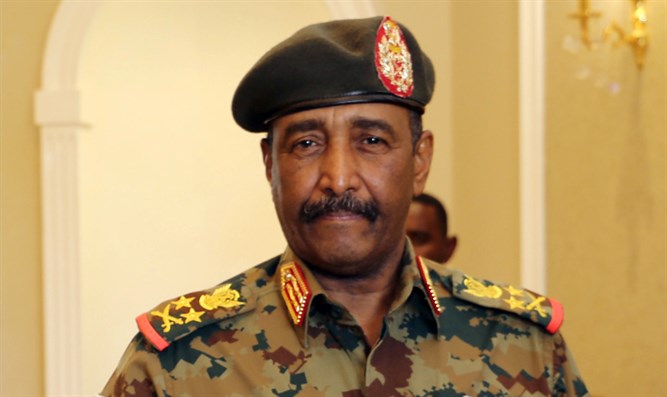 General Abdel Fattah al-BurhanReuters	Sudan's top general, Gen. Abdel-Fattah Burhan, on Thursday reappointed himself as head of the army-run interim governing body following the recent coup in the country, reports The Associated Press.	The move by Burhan, along with other appointments he announced for the Sovereign Council, was expected to anger Sudan's pro-democracy protest movement, which has demanded the military relinquish power and refuse to be part of any administration in which a military maintains a role.	Thursday's development, announced in a bulletin by Sudan's state television, comes amid repeated promises from the military rulers that they will hand over power to civilian authorities. Since the coup, more than 100 government officials and political leaders have been detained, along with a large number of protesters and activists. Almost all remain in custody, noted AP.
	Sudan's culture and information minister, Hamza Baloul, who was arrested during the coup and later released, condemned the appointments. He described Thursday's announcement of the new council as “an extension of the coup” and said pro-democracy protesters are right to refuse to negotiate with military leaders.
	Immediately after the October 25 coup, the United States announced that it is pausing assistance from the $700 million Sudan aid package following the coup attempt in the country.
	"Those funds were intended to support the country's democratic transition as we evaluate the next steps for Sudan programming," said State Department Spokesperson Ned Price.
	Asked about the possible impact of the Sudan coup on the Abraham Accords, Price replied, "The normalization effort between Israel and Sudan is something that will have to be evaluated as we and as Israel watch very closely what happens in the coming hours and coming days. I wouldn’t want to weigh into that just yet."
	Sudan became the third Arab country to normalize ties with Israel as part of the Abraham Accords brokered by the Trump Administration in October, 2020, following the United Arab Emirates and Bahrain.
	The agreement between Israel and Sudan was announced days after then-US President Donald Trump officially removed Sudan from the list of nations that sponsor and finance terrorism.
	However, despite the agreement, no steps for full normalization between Israel and Sudan have taken place as of yet. https://www.israelnationalnews.com/News/News.aspx/316775 Likud Central Committee: No to government with terrorist supportersMembers of Likud Central Committee approve proposal stipulating the Likud will not participate in coalition that relies terror supporters.Hezki Baruch , Nov 12 , 2021 4:01 AM 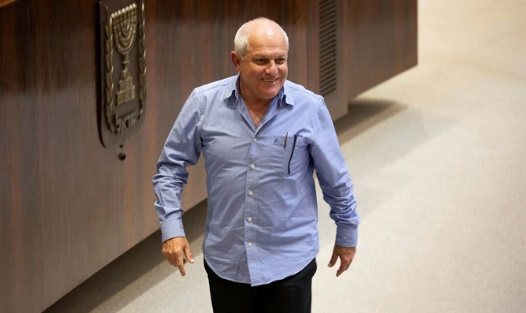 Haim Katz Esti Desiubov/TPS	The Likud Central Committee, led by MK Haim Katz, voted on Thursday night in favor of a proposal stipulating that the party will not form a government in the future or be a partner in a coalition together with parties or MKs who have expressed support for terrorists or acts of terrorism.		In the past month, members of the Likud’s “Melukadim” forum, led by former MK Shevach Stern, David Tzviel and Yehonathan Tal, worked to get members of the Likud faction to sign a demand for the Central Committee of the party to be convened. This petition was initiated in the “Melukadim” forum together with the Choosing Life Forum - a forum of bereaved families working against the involvement of terrorist supporters in the government.	At the Central Committee conference, a discussion was held on the proposal which states that "the Likud will not form a government or participate in a coalition that has or relies on parties or MKs who express support and sympathy with terrorists or terrorist organizations."	At the conclusion of the discussion, the proposal was approved by a significant majority.	Likud Central Committee chairman MK Haim Katz said, "This is an important discussion and a decision that is clear. 	We see how the Mansour Abbas company runs things. He wants a bill and it passes, and if he does not want a bill – it does not pass."	"This decision is about the integrity of the Land of Israel, we are in the Knesset for this reason and also in order to improve the quality of life of the citizens of Israel," Katz concluded. https://www.israelnationalnews.com/News/News.aspx/316774 11/11/2021 NEWS AM    - Lev U’Neshama  has Revised a Great Program!  Check the end of the posting	Don’t miss Shorashim Insights: Link - https://madmimi.com/p/0e8c131?pact=45109-165446483-1683292940-2f6fd81bc854c40664afac34cbca47b33697405e   	  	A Personal Pilgrimage to Jerusalemhttps://www.youtube.com/watch?v=UOUnfb9srcw  Read the Prophets & PRAY WITHOUT CEASING!That is the only hope for this nation!Genesis 45:25And they went up out of Egypt, and came into the land of Canaan unto Jacob their father. 26And they told him, saying: 'Joseph is yet alive, and he is ruler over all the land of Egypt.' And his heart fainted, for he believed them not. 27And they told him all the words of Joseph, which he had said unto them; and when he saw the wagons which Joseph had sent to carry him, the spirit of Jacob their father revived. 28And Israel said: 'It is enough; Joseph my son is yet alive; I will go and see him before I die.'Drone strikes Iran-backed militias in eastern Syria – reportOpposition-linked Syrian Observatory for Human Rights says it is unclear if the attack was carried out by US-led coalition or IsraelBy Judah Ari Gross Today, 1:41 pm 	An unidentified drone carried out strikes on Iranian-backed militias near the Syrian-Iraqi border in the early hours of Wednesday morning, according to an opposition-linked war monitor.	The London-based Syrian Observatory for Human Rights said the strike targeted weapons caches belonging to pro-Iranian militias in the Bukamal region of eastern Syria, an area that has reportedly been targeted by Israel in the past.	Yet, according to the Observatory, it was not immediately clear if the attack was carried out by the American-led coalition that operates in the area or by Israel.	The strike on the arms depots triggered massive explosions that were heard throughout the area, according to the Observatory.	Earlier in the week, Syria accused Israel of conducting a series of airstrikes on targets in the area of Homs and Tartus in a rare early-evening attack on Monday. Syrian state media outlet SANA reported that two Syrian soldiers were wounded in the strikes, which also caused “material losses.”	Syrian media reported that the targets of Monday’s strikes were arms depots in Shayrat Airport near Homs and just outside the coastal city of Tartus. Satellite images from Tuesday showed significant damage to a warehouse located south of Tartus, indicating that it was the primary target.	What appears to be damage sustained from last nights reported airstrike south of Tartus, #Syria. From initial analysis a single warehouse appears to be the primary target of this compound which also contains 6 buried hardened concrete shelters which don’t appear to be targeted. pic.twitter.com/G21e9n6Ow8— Aurora Intel (@AuroraIntel) November 9, 2021	On Tuesday night, a senior Russian military official said Monday’s strikes were carried out by six Israeli F-15 fighter jets flying near northern Lebanon. 	Israel has refused to comment on the Monday strikes, in line with its policy of ambiguity regarding its activities in Syria. Despite the comments by the Russian official — Vadim Kulit, one of Moscow’s leading representatives to its ally Syria — Israel generally believes that Russia tacitly approves of its efforts against Iran in the country so long as no Russian forces are harmed in the process.	According to Kulit, the six F-15s fired eight missiles at targets in the area of Homs and Tartus. He claimed that six of them were shot down by the Syrian military with Russian-made air defenses. Israeli military officials, as well as civilian defense analysts, largely see these claims of high interception rates by Syrian and Russian official to be empty boasts.	A Lebanese news outlet, al-Jadeed, reported that debris from the Syrian anti-aircraft missiles that were fired at the Israeli jets crashed into the Lebanese village of Sahel Alma, injuring a woman and damaging a number of homes.	The strike on Monday was the third attack attributed to Israel in less than two weeks, and at least the sixth in the past month, marking a clear uptick in the number of strikes allegedly carried out by the Israeli military.Israeli officials have expressed increasing concern over the proliferation of Iranian-made surface-to-air missile systems in Syria, as well as the Syrian military’s improved air defense capabilities, which have made it more difficult for the IDF to operate over Syria.	Israel has carried out hundreds of airstrikes inside Syria over the course of the country’s civil war, targeting what it says are suspected arms shipments believed to be bound for Lebanon’s Iran-backed Hezbollah terror group, which is fighting alongside Syrian government forces. https://www.timesofisrael.com/drone-strikes-iran-backed-militias-in-eastern-syria-report/   [Things are getting very warm on the northern border and I am concerned that there will be some big things happening pretty soon, - rdb]East Jerusalem man stabbed to death in suspected murder4 arrested as cops carry out searches in Issawiya after local resident killed; investigators suspect incident linked to dispute between familiesBy Emanuel Fabian and TOI staff Today, 6:41 pmUpdated at 8:44 pm 	A man was fatally stabbed Wednesday in East Jerusalem’s Issawiya neighborhood, in what police were investigating as a suspected murder. The Issawiya resident, 27, was brought to nearby Hadassah Hospital Mount Scopus, where he was pronounced dead.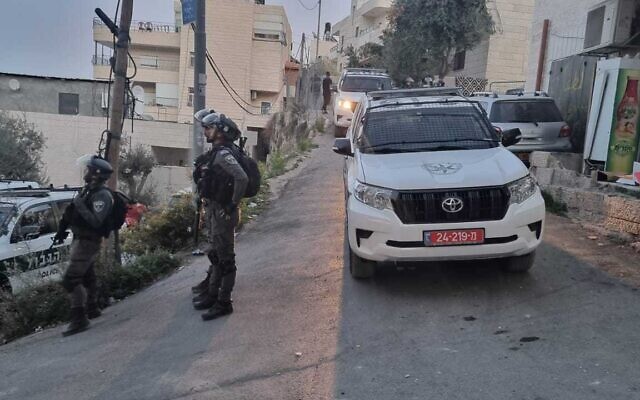 Israel Police working at the site of a violent incident in East Jerusalem on November 10, 2021. (Israel Police)	A police statement said the man was suspected of being stabbed in “a violent incident” and that an investigation was opened into his suspected murder.	Police later announced the arrest of two adults and a pair of minors. All four suspects live in the neighborhood.Investigators suspect the stabbing was linked to a dispute that developed earlier between two families, according to a police statement.	Police also said officers were carrying out searches in Issawiya and that rocks were thrown toward some of them. The neighborhood has been the site of past clashes between local Palestinian residents and Israeli police.	Later on Wednesday, two homes in the neighborhood were set on fire, a spokesperson for the fire services said. Police said officers were at the scene of the apparent arson, as the feuding sides hurled stones, Molotov cocktails, and launched fireworks at each other and police forces.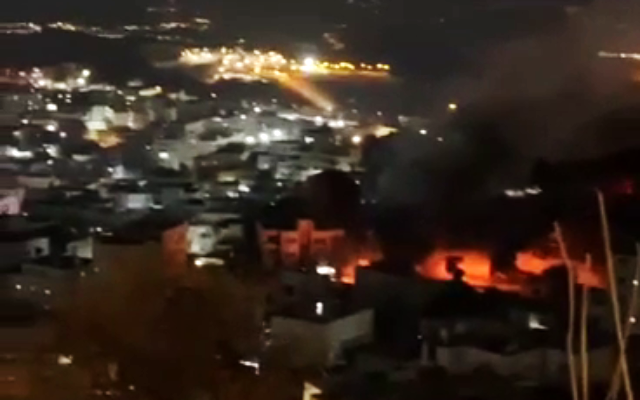 A fire is seen in East Jerusalem’s Issawiya neighborhood, November 10, 2021. (Video screenshot)	The deadly stabbing came amid a wave of violent crime in Arab Israeli areas and East Jerusalem, with this year poised to be the bloodiest on record.	Since the beginning of 2021, 106 Arab Israelis have been killed in suspected homicides, according to the Abraham Initiatives nonprofit. Some 90 were citizens of Israel, and another 16 were Palestinians, either from East Jerusalem or with Israeli residency. https://www.timesofisrael.com/east-jerusalem-man-stabbed-to-death-in-suspected-murder/ 2 Palestinians said wounded after settlers open fire during West Bank clashesActivists say tensions erupt after Israeli settlers set up a small tent near a Palestinian hamlet, Palestinians view act as an effort to establish new outpost; no arrests, IDF saysBy Aaron Boxerman Today, 2:16 am 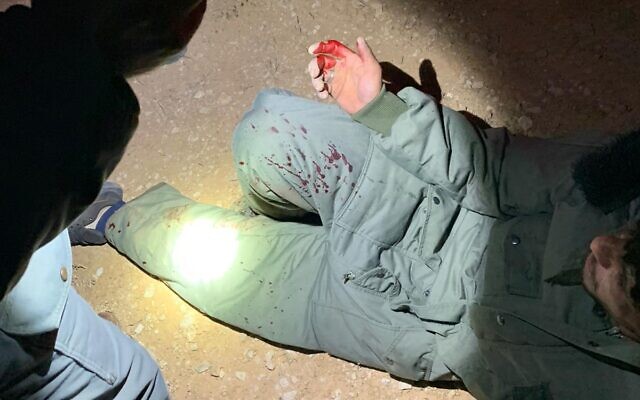 A Palestinian allegedly shot in the hand by settlers during clashes near an illegal Israeli outpost in the south Hebron hills on Wednesday, November 10, 2021 (courtesy)	At least two Palestinians were allegedly shot and wounded by Israeli settlers during clashes in the south Hebron Hills in the West Bank late Wednesday, witnesses said, adding that both men were hit in their hands.	In videos from the scene, Israel Defense Force soldiers could be seen standing between the settlers and Palestinians in the dark countryside, lit only by flashlights.	“A report was received about a violent confrontation between Israeli settlers and dozens of Palestinians,” a spokesperson for the Israeli army said. “Israel Defense Force units are operating to separate the sides.”	No arrests were made, either of settlers or of Palestinians, the spokesperson added.	There was no immediate comment from a local settler spokesperson.	Three Palestinian cars were smashed from stone-throwing by the Israeli settlers, witnesses said.	Itay Feitelson, 26, a left-wing Israeli activist on the scene, said the clashes were sparked when Israeli settlers from the area set up a tent near a small Palestinian farm by the shepherding hamlet of Khilet al-Daba. Palestinians in the area saw the tent as an attempt to create a foothold for a new illegal settlement outpost in the area.	Tensions ran high all day, and the army had been on the scene since the morning. According to local Palestinian resident Basil al-Adra, the Israelis brought in a flock of sheep who started grazing on crops in the area.Advertisement 	“The settlers built [the tent] right on top of them. They can’t have had any purpose except to spark a confrontation,” Feitelson said.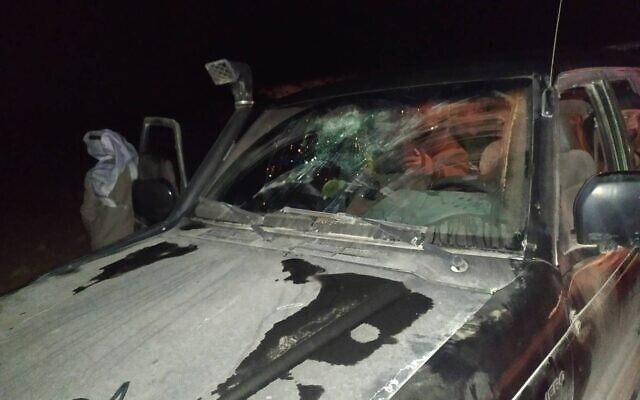 A smashed Palestinians, allegedly damaged by stones thrown by Israeli settlers during clashes with Palestinians in the south Hebron hills on Thursday, November 11, 2021 (courtesy)	The tensions rose as the day went on. When Feitelson returned at night, some settlers had already attempted to set parts of the Palestinian farm ablaze, he said.	“The Palestinians yelled at the army to do something, and at first it seemed that the army was going to put out [the fire],” Feitelson said.	But suddenly, the Israeli soldiers — around three or four jeeps, in total — drove away, despite the tense situation, according to Adra.	“Even though they saw someone trying to set the building on fire, the army just left the situation as it was,” Adra said.Soon after, both sides began throwing stones at one another again from various sides of the hilltop, Feitelson said.	“The stone-throwing suddenly turned into insane gunfire from the settlers. We felt the bullets whistling past us,” the activist said.	Two Palestinians were wounded, both in their hands, by live bullets, Feitelson and Adra said. One was evacuated to a hospital in nearby Yatta, while another in more serious condition was sent to a larger medical center in Hebron.	Israeli soldiers returned around half an hour later and sought to separate the two sides.	“The army arrived, declared it a closed military zone and kicked us out. But they didn’t kick out the settlers or take down the tent they put up today,” Adra charged.	The rolling hills south of the West Bank city of Hebron regularly see high tensions between Israeli settlers, Palestinians, and the Israeli military. Palestinians regularly clash with settlers who live in outposts — illegal under Israeli law — that dot the hilltops. MORE - https://www.timesofisrael.com/2-palestinians-said-wounded-after-settlers-open-fire-during-west-bank-clashes/ [The account of the events by Feitelson who is a leftist, pro-“PA” fellow may or may not be accurate. Oftentimes those folks are provocateurs and their stories may or may not jibe with facts. For the Army to drive away if there was a bad event going on is unusual to say the least.- rdb]Visiting US lawmakers press Israel to explain Palestinian groups’ terror listingBipartisan group led by Sen. Coons says Jerusalem agreed to provide Congress more information; Jerusalem consulate, settlements also discussed with Israeli, Palestinian leaders By Lazar Berman Today, 5:58 pm 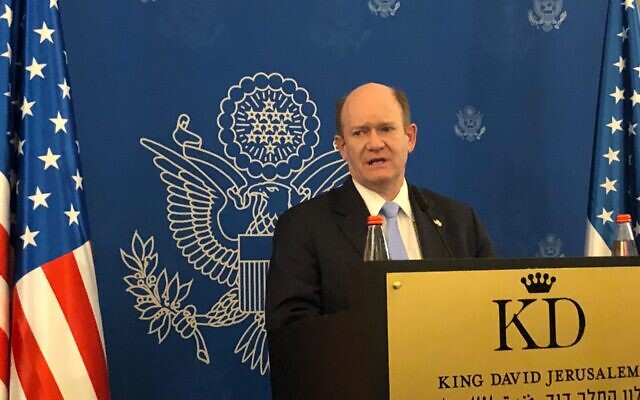 Sen. Chris Coons (D-DE) speaks to reporters in Jerusalem, November 10, 2021 (Lazar Berman, Times of Israel)	A bipartisan, bicameral group of US lawmakers asked for clarification regarding Israel’s designation of six Palestinian civil society organizations as terrorist groups, said Senator Chris Coons (Democrat, Delaware) during a press conference in Jerusalem on Wednesday.	“It’s been offered, and it will be reviewable by members of Congress by about the time we return next week,” he said.	Last month, Israel said the six Palestinian human rights organizations were tied to the Popular Front for the Liberation of Palestine, a secular, leftist political movement with an armed wing that has carried out deadly attacks against Israelis. Israel and Western countries consider the PFLP a terrorist organization.	But a confidential Israeli dossier detailing alleged links between the Palestinian human rights groups and the PFLP has failed to convince European countries to stop funding the groups.	Coons said that the issue of settlements came up in all of their meetings, but would not expand any further on what was said.	Prime Minister Naftali Bennett met with the delegation on Tuesday.  In a tweet on Wednesday morning, Bennett acknowledged the “excellent meeting” with the bipartisan delegation.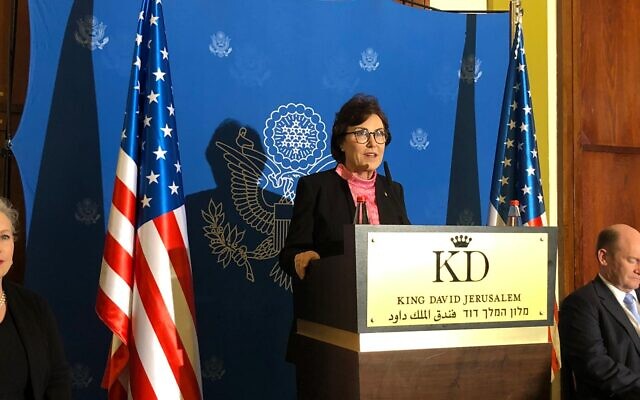 Sen. Jacky Rosen (D-NV) speaks to reporters in Jerusalem, November 10, 2021 (Lazar Berman, Times of Israel)	The delegation is slated to meet with Defense Minister Benny Gantz later Wednesday, and is then flying on to Germany.	The delegation — senators Coons, Jacky Rosen (Democrat-Nevada), Kirsten Gillibrand (Democrat-NY), Michael Bennet (Democrat-Colorado), Joni Ernst (Republican-Iowa),  Tammy Baldwin (Democrat-Wisconsin) and representatives Bruce Westerman (Republican-Arkansas) and Tom Malinowski (Democrat-New Jersey) — includes members of the most influential congressional committees, including intelligence, armed services, foreign relations, appropriations, and commerce.	The group met with Palestinian Authority Prime Minister Mohammad Shtayyeh earlier in the day in Ramallah.	“The issue of the consulate came up in each of our meetings,” said Coons, stressing that “it is important for the United States to continue to have an open dialogue with the Palestinian Authority.” [If you want dialogue  with the “PA” then put up your consulate in Ramallah where they are. The “PA” is not in charge of Jerusalem.- rdb]	Shtayyeh was appreciative that the US is renewing support for UNRWA, the United Nations Relief and Works Agency for Palestine Refugees, according to Coons.	Then-US president Donald Trump had cut funding for UNRWA in 2018. The agency provides assistance to more than five million Palestinians registered with it in the Palestinian territories, Jordan and Lebanon. Israel has long pushed for UNRWA’s closure, arguing that it helps perpetuate the conflict with the Palestinians since it confers refugee status upon descendants of those originally displaced around the time of Israel’s War of Independence.	The eight senators and congressmen stressed that both parties continue to back the Jewish state.	“Support for Israel remains bipartisan and strong in the United States Congress,” said Coons.	“Enhancing the bipartisan — and it must be bipartisan — support for the US-Israel relationship is of paramount importance, because Israel is a beacon of democracy around the world, it’s a strategic ally, it’s an important economic partner. It’s a progressive nation that supports women’s right, LGBTQ equality, and access to affordable health care for all its citizens,” said Rosen, a former synagogue president.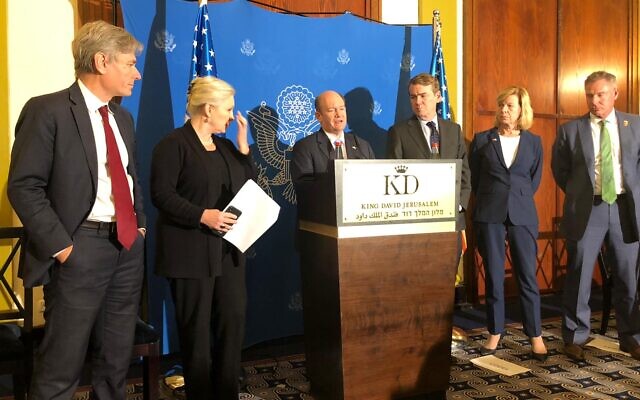 Sen. Chris Coons (D-DE), center, speaks to reporters in Jerusalem along with a bipartisan groups of lawmakers, November 10, 2021 (Lazar Berman, Times of Israel)	Rosen also called on the US “to work to build on the success of the Abraham Accords, expanding the historic agreement to new countries in the Arab world, and with whom Israel can form new and productive economic and social partnerships and peaceful ties.”	Coons, the chairman of the powerful Senate Appropriations Subcommittee on State and Foreign Operations, emphasized that the Senate appropriations bill for fiscal year 2022 includes $3.3 billion for Israel, and $225 million in support for Palestinians. The bill also specifically calls for support for the Abraham Accords. MORE - https://www.timesofisrael.com/visiting-us-lawmakers-press-israel-to-explain-palestinian-groups-terror-listing/ The US group continues to beat a dead horse into the ground. It has been years since the Oslo debacle was carried out and there has been almost no real progress mainly because the “PA” wants Israel gone and not split They want it all or nothing, It is also a great revenue source for them. – rdb]Spanish-Palestinian woman pleads guilty to raising PFLP funds through charityJuani Rishmawi admits to defrauding donors on behalf of the terrorist organization for reduced sentence; lawmakers say it’s proof PFLP uses humanitarian groups as frontsBy Judah Ari Gross Today, 8:44 pm 	A Spanish-Palestinian woman pleaded guilty in a military court on Wednesday to embezzling funds from a West Bank charity on behalf of the Popular Front for the Liberation of Palestine terror group, which Israel recently accused of using six other non-governmental organizations as fronts for its terrorist activities.	Israeli politicians hailed the conviction, believing it justifies a deeply contentious decision by the Defense Ministry and the military to outlaw the six groups, prompting at times harsh international opposition.	Under the deal, Juani Rishmawi admitted to working in the service of a proscribed organization — the PFLP — and illegally bringing money into the West Bank in exchange for a reduced sentence of 13 months in prison and a NIS 50,000 ($16,000) fine. Her sentencing hearing will be held next week.	“According to the facts that she admitted, for years the accused worked to raise money, amounting to millions of shekels from countries in Europe, for the Health Work Committee, which worked on behalf of the Popular Front for the Liberation of Palestine,” the military said.	Rishmawi, 63, was responsible for fundraising for the organization in Europe.	According to the Israel Defense Forces, the money was embezzled using forged documents and by defrauding funders, and that it was used “to fund the activities of the Popular Front.”	“PFLP institutions deceived aid organizations in Europe through a number of methods – reporting on fictitious projects, transferring false documents, forging and inflating invoices, diverting tenders, forging documents and bank signatures, reporting inflated salaries, and more,” the Shin Bet security service said after Rishmawi’s arrest earlier this year.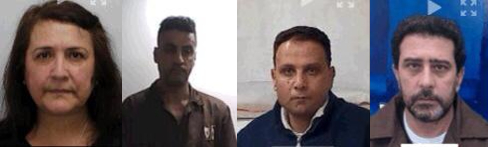 Photos released on May 6, 2021, showing, from left, Juani Rishmawi, Amro Hamouda, Said Abdat and Tayseer Abu Sharbak, who are suspected of stealing funds from European countries for the Popular Front for the Liberation of Palestine terror group. (Shin Bet)	According to the Shin Bet, the money was used to pay the families of slain members of the PFLP, to recruit new operatives, and to spread the group’s messaging throughout the West Bank, Gaza and East Jerusalem.Advertisement 	The military added that Rishmawi raised funds for the Health Work Committee despite suspecting that the money was going toward the PFLP and continued doing so even after “she learned that the organization’s money manager had funded terror attacks against the State of Israel during his tenure.”	According to the left-wing B’Tselem human rights group, Palestinians overwhelmingly plead guilty in military courts due to extremely high conviction rates and lengthy trials in which suspects are anyway kept in jail throughout, which means military prosecutors rarely have to present significant evidence at trial. Sorry B’Tselem but the game for most criminals when confronted with a crime where they are likely to sit a long time in the clink is to get a reduced sentence by pleading guilty, it isn’t just the fact that she is a “PA” troll. – rdb]	“With unbridled cynicism, [the Israeli government] speaks in praise of human rights as they trample them day after day, and hour after hour,” B’Tselem said in response to Rishmawi’s plea bargain.	The conviction came shortly after Israel designated six other Palestinian civil society groups as terrorist organizations for similar allegations, which has sparked harsh denunciations from international rights groups and probing questions by foreign governments, including the United States and European allies.Following the conviction, Defense Minister Benny Gantz said Israel will “continue to act against terrorism anywhere, however it appears.” His office added that the conviction “proves that the Popular Front uses ‘humanitarian’ organizations to raise terror funds.”  MORE -  https://www.timesofisrael.com/spanish-palestinian-woman-pleads-guilty-to-raising-pflp-funds-through-charity/ Bill for new hospital in Arab town advances after Ra’am MK breaks with coalitionProposal to classify incitement against ultra-Orthodox as a crime also passes preliminary reading, in pair of wins for oppositionBy TOI staff Today, 9:02 pm 	A pair of bills brought by the opposition were approved Wednesday by the Knesset, dealing a defeat to the coalition.	The first bill, which was approved in a preliminary vote after a Ra’am Knesset member broke with the coalition and voted in favor, aims to establish a hospital in the northern Arab town of Sakhnin.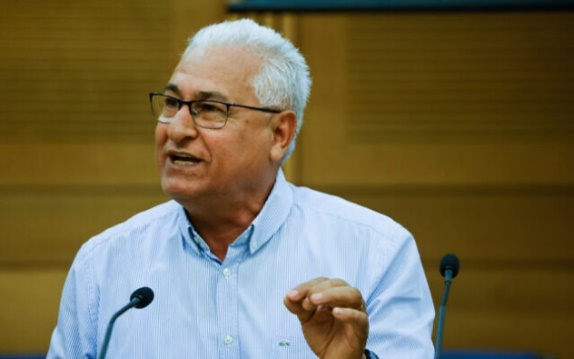 MK Mazen Ghnaim speaks during a committee meeting, in the Knesset, October 27, 2021. (Olivier Fitoussi/Flash90)	Ra’am MK Mazen Ghanaim was booed by fellow coalition MKs in the Knesset plenum hall for voting with the opposition in favor of the bill.	The bill passed 51-50 in its first reading, in a blow to the coalition. It requires another three readings to become law.	Ghanaim lives in Sakhnin and was previously its mayor.T	he second opposition-backed bill to pass a preliminary reading was United Torah Judaism MK Yaakov Asher’s proposal to classify incitement against the ultra-Orthodox as a criminal offense. The bill was approved, also in its initial reading, with a vote of 33-32.	The legislation on the Shakhnin hospital was proposed by the Joint List, and received the support of many opposition MKs who are believed to have voted in favor of the bill simply to embarrass the coalition,	Voting in favor of the bill included the extreme-right MK Itamar Ben Gvir, who has repeatedly branded Joint List and Ra’am MKs as “terror supporters.”	Far-right Religious Zionism leader MK Bezalel Smotrich said Ghanaim voted in favor of the bill because “it was important to him.”	“But none of the spineless on the right thought of doing a similar move and voting in favor of the ‘young settlement’ act, because it did not matter to them,” Smotrich charged, referring to legislation to legalize West Bank outposts.Channel 12 news quoted MKs in the Yamina party as saying that “it can’t be that we abide by coalition discipline, and they will do whatever they want,” referring to Ghanaim’s vote.
	The network also said that the Likud party would vote in favor of the law in upcoming readings.
	There are currently no public hospitals in Arab cities in Israel, and the proposed Sakhnin facility would become the first.
	In a statement released after the preliminary vote was approved, Ra’am said the Joint List bill was only aimed at embarrassing Ghanaim.
	The Islamist coalition party said a hospital in Sakhnin may not be the correct move, as it had not yet been determined if there is adequate land for such a facility, and what impact it would have on the city.
	Ra’am also said it plans to examine a plan to establish three medical facilities in Arab areas in Israel: One in the Galilee, the second in the so-called Triangle (a concentration of Arab towns adjacent to the West Bank border), and the third in the Negev desert. https://www.timesofisrael.com/bill-for-new-hospital-in-arab-town-advances-after-raam-mk-breaks-with-coalition/ [ So where does any of those plans fit into the budget that was just passed????? – rdb]Israel approves COVID shots for kids; experts predict uphill acceptance struggleCampaign to inoculate children aged 5-11 will be ‘very challenging,’ assesses health researcher; epidemiologist warns of take-up gaps between rich and poor By Nathan Jeffay Today, 8:40 pm 	Israel on Wednesday evening approved coronavirus vaccines for children — but experts say that a long struggle lies ahead to convince parents to accept them. According to the decision, which follows the lead of the United States, Israeli children aged 5 to 11 will soon be eligible for child-size doses of the Pfizer coronavirus vaccine. The first shipments of the specialized vaccines are expected to arrive in Israel next week, according to Hebrew media reports.	The decision was announced at a Health Ministry press conference, after 73 out of the 75 medical experts on a government panel voted in favor of the move in a secret ballot.	“It’s a very important decision for a very safe vaccine,” epidemiologist Prof. Nadav Davidovitch told The Times of Israel shortly after the decision. [Sorry folks but I don’t know from whence these folks are getting their info, probably from the CDC but this JAB is NOT actually a vaccine and is not as safe as they have been promoting it. We have had a wealth of information provided to people concerning this JAB including people who helped with the development of it and they have consistently said is should not be used for children and those who are at minimal risk. Fauci has lied from the onset. – rdb]	“We actually expect even lower levels of side effects, among other things due to lower dose and Pfizer study results, than seen among teenagers, so if we compare the alternative of natural infection we’re feeling quite confident about vaccines for kids.”	Davidovitch — a doctors’ union chief, adviser to Israel’s coronavirus czar, and professor at Ben Gurion University — predicted that the parents of just over 50 percent of kids will quickly agree to vaccinate, but many of the rest will hesitate.	Another vaccine expert, Jumanah Essa-Hadad, said that the child vaccination drive will prove “very challenging.”	Davidovitch is concerned that vaccination patterns may open up a “coronavirus gap” in Israel, with wealthier families, which are often more open to preventative healthcare, vaccinating children at far higher rates than poorer families.	This would lead, in future waves, to exaggerated coronavirus rates among kids — and by extension among adults — in areas with low socioeconomic status.	“We need to ensure there aren’t gaps in vaccination which could lead to gaps in disease in the future,” said Davidovitch. “COVID is not over and when there are cases we don’t want them to be concentrated among the poor. If we just wait for people to vaccinate this could happen, as we saw in the booster campaign, so we need to be active to make sure it doesn’t.” These folks can’t have actually taken the time to study the real origin of this critter and the characteristics of the spike protein – rdb]	The picture in Israel is complicated by the fact that socioeconomic differences often coincide with community background. Ultra-Orthodox Jewish communities and Arab communities are on average poorer and more hesitant about COVID-19 vaccines than others.	“I expect the ultra-Orthodox will be hesitant and have the lowest rates for child COVID vaccination,” said Essa-Hadad, a health researcher at Bar Ilan University and expert in child vaccinations. Hopefully Dr. Z will get to the leaders in the ortho community and warn them. I know he has been working on it – rdb]	The Arab community has a complex relationship with child vaccines. Essa-Hadad, who is Arab, is conducting European Union-funded research on the unusually high level of general vaccination among Arab Israelis. Around 96 percent of Arab parents agree to their children taking the human papillomavirus (HPV) vaccine, a good yardstick of general child vaccination levels. By contrast, 54% of Jewish parents consent.	However, there is a reluctance regarding coronavirus vaccines among Arab adults and teens, and Essa-Hadad expects this to extend to children. She thinks that people are willing to give long-established vaccines, but reluctant to take the coronavirus vaccine as it is new and, in the case of kids, only just approved.	“There are parents who were very willing to get themselves vaccinated, but hesitate with their children because it’s so new and because they themselves may have experienced side effects,” Essa-Hadad said.“In the Arab community the fact that the coronavirus vaccine has already been received by children in America will not change parents’ minds as it hasn’t been given for long enough.”	Across all communities, strong campaigning and education initiatives will prove key to acceptance, Essa-Hadad added. [I do believe that is called lying and coercion to get them to take an experimental JAB which is against the Nuremburg Code. IF there is one country that SHOULD understand that code it is Israel but obviously they could care less. – rdb]	The Israeli approval came days after the US Food and Drug Administration granted the vaccine authorization for the 5-11 age group, paving the way for the US to begin immunizing younger kids.	A Pfizer study of 2,268 children found the vaccine was almost 91% effective at preventing symptomatic COVID-19 infections. The US Food and Drug Administration studied the shots in 3,100 vaccinated kids in concluding the shots are safe. MORE - https://www.timesofisrael.com/israel-approves-covid-shots-for-kids-experts-predict-uphill-acceptance-struggle/   [You can believe those numbers if you want to but if you look back at their previous claims for efficacy and what is really going on there is no relationship and most is just garbage statistics. -rdb]Worried medical staff make special ice cream, as pandemic puts seniors off foodGeriatricians watched with dismay as pandemic blues stopped many patients from eating — and decided to reach for the ice cream machine and serve nutritional supplements as treatsBy Nathan Jeffay Today, 3:08 pm 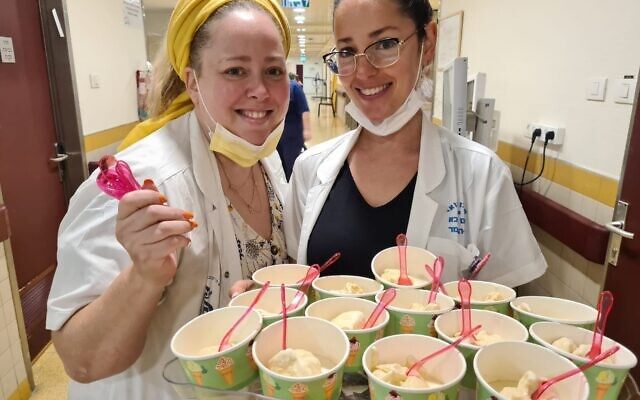 Staff at Sheba Medical Center distribute nutrition-rich ice cream to geriatric patients (Naama Frank Azriel)	Israeli medical teams have started making nutrition-rich ice cream for the elderly, after watching with dismay in recent weeks as many patients stopped eating because of pandemic blues and refused dietary supplements.	“Nutritional supplements are important for many of our geriatric patients,”  Dana Weiner, head of nutrition at Sheba Medical Center, told The Times of Israel. “This is especially the case after the pandemic has made many depressed and left them with less appetite.
	“But patients don’t like the taste and smell of supplements, and because of this some refuse to take them,” she said.
	“Happily, the smell and taste change when it is frozen, so we have started putting the supplements in an ice cream-making machine and serving them in colorful cups.”
	Some patients have requested second helpings, she reported.
	Rachel Sasson, 78, who has been in treatment at Sheba for several months, commented: “The last thing I expected to receive while being at the hospital was ice cream. It tastes wonderful and warms my heart.”
	Sheba is following the lead of Herzog Medical Center in Jerusalem, which started serving the supplements — a source of protein, vitamins and minerals — as ices for elderly coronavirus patients.
	
	Staff at Sheba Medical Center distribute nutrition-rich ice cream to geriatric patients (Naama Frank Azriel)
	“We started freezing the supplements because COVID-19 harms the sense of taste or smell, but we all enjoy licking ice cream, and patients responded very well. We’re delighted that Sheba is now taking this approach,” Yehezkel Caine, president at Herzog, told The Times of Israel.
	Weiner said: “Patients at Sheba have reacted like they are getting a treat. We think of ice cream as a treat, not a medical product, and this approach has really started to make people smile. They enjoy the taste, and patients say it feels good to know that medical staff are putting thought into considering their needs.”
	The oral nutritional supplement is simply placed in an ice cream machine, without additional ingredients, and turned into a frozen dessert.
	Sheba dieticians reached the decision to find a creative way to creatively repackage the supplements as more and more patients became reliant on them as a result of the pandemic.
	Weiner said she observed that many of the hospital’s geriatric patients were depressed, in poor nutritional condition, and barely eating, because the pandemic affected their wellbeing and made them more lonely by limiting visitors. Her team concluded that the only option was to give them nutritional liquid supplements. In one small bottle they get a full meal’s worth of nutrition, 330 calories and 20 grams of protein.
	“The mental state of our patients at Sheba is of the utmost importance to us,” she said. “Patients must be able to help themselves mentally in order to feel better. Beyond all the other excellent medical treatments our patients receive here at Sheba, if they do not have the physical energy needed, which the nutritional food supplements provide, they will not be able to get better.”  https://www.timesofisrael.com/worried-doctors-make-special-ice-cream-after-pandemic-puts-seniors-off-food/  A creative group of nurses and staff. Good for them. – rdb]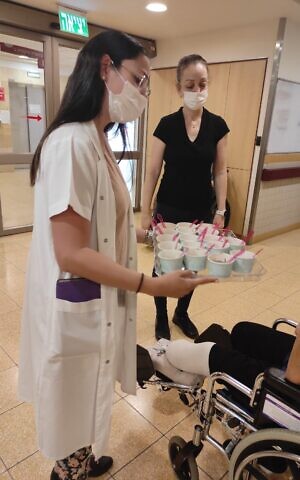 Police impound ‘luxury’ vehicles in Arab town in crackdown on tax evadersPolice says 10 cars taken as part of a larger effort to deal with soaring crime in Arab community; one vehicle returned to owner after debt owed to tax authority paidBy Emanuel Fabian Today, 12:26 am 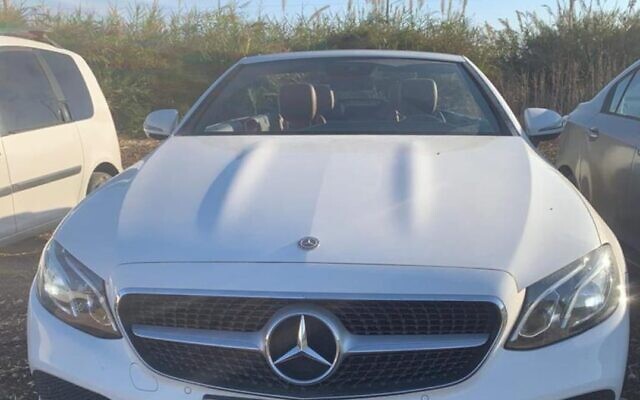 A car that was impounded by police in Umm al-Fahm, November 10, 2021. (Israel Tax Authority)	Israel Police impounded ten “luxury” vehicles in the northern Arab city of Umm al-Fahm on Wednesday from debtors owing income tax and VAT to the Israel Tax Authority, officials said.	In a joint statement with the tax authority, police said the operation was part of the ongoing effort to combat the rising crime in the country’s Arab community.	One of the ten vehicles was later released back to the owner after he paid off the debt to a tax authority official.	The joint statement said the vehicles were worth “hundreds of thousands of shekels.” Images released by the tax authority showed Mercedes, Skoda, and Hyundai vehicles.	It was not clear if any of the owners were suspected of being involved in organized crime or just owed taxes. MORE - https://www.timesofisrael.com/police-impound-luxury-vehicles-in-arab-town-in-crackdown-on-tax-evaders/ China reacts with fury to US lawmakers’ Taiwan visit 10 Nov, 2021 13:46 	China has responded angrily to a visit by a US delegation to Taiwan, warning Washington that it was “playing with fire” by “colluding” with pro-independence forces on the island during a period of high tensions with Beijing. 
	The Chinese foreign ministry issued a strongly worded rebuke on Wednesday to the visit by US lawmakers, cautioning that such “risky and provocative actions” were “doomed to end in failure.”
	“Colluding with Taiwan independence forces is a dangerous game and playing with fire will result in burning themselves,” Foreign Ministry spokesman Wang Wenbin said at a press briefing, describing the visit as a “clumsy performance.”
	The group had arrived in Taipei Tuesday evening on a US Navy aircraft – prompting China’s military to conduct “combat readiness police patrols” in the direction of the Taiwan Strait in response. There has been little public information offered about the trip’s purpose.
	Taiwan’s Foreign Ministry revealed that the visit had been arranged by the American Institute in Taiwan – which is thought to be America’s de facto embassy on the island. Although the ministry said it was providing “necessary administrative assistance,” it did not comment on either the politicians’ identities or their itinerary.	In a Pentagon statement, spokesman John Kirby noted that congressional visits to the island were “relatively common and in keeping with US obligations under the Taiwan Relations Act.” He also said it was customary for such journeys to be via military aircraft.
	Chinese military spokesperson Tan Kefei had urged Washington on Tuesday to immediately stop “all destructive actions that lead to the escalation of tension in the Taiwan Strait.”
	According to CNN, this is not the first time a Congressional delegation has flown to Taiwan this year. In June, a group that included Sen. Tammy Duckworth (D-Illinois) visited to announce the donation of 750,000 doses of Covid-19 vaccines.
	In recent months, Taiwan has become an increasingly sore spot in relations between Washington and Beijing, which considers the island part of its territory under the one-China policy and has repeatedly warned external actors in the West to stop interfering in its internal affairs. https://www.rt.com/news/539896-china-taiwan-congressional-delegation-visit/ This could get very interesting very soon. Xi is under stress in his homeland and I would be cautious of putting a larger bunch of challenges on him. He has a formidable force in China and don’t forget that Russia isn’t too happy with the US now either.  China and Russia have lots of agreements. A two front war with the bozos in command of the US and with our forces being weakened by the JAB mandate doesn’t put us in a great position. – rdb]Israel’s UK ambassador evacuated from London university event amid protestsGuards whisk Tzipi Hotovely into vehicle amid fears of violence as crowd of pro-Palestinians demonstrate at LSE; ‘We will not give in to thuggery,’ she saysBy Lazar Berman and TOI staff Today, 4:38 amUpdated at 9:00 pm 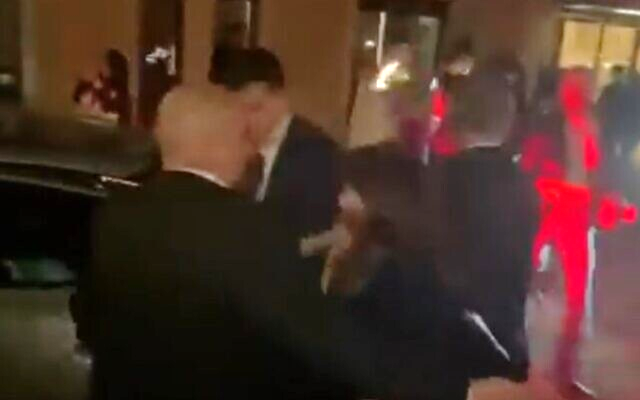 Israeli Ambassador the UK Tzipi Hotovely is seen being evacuated under heavy security from an event at the London School of Economics on Tuesday November 9 (Screencapture/Twitter)	Israeli Ambassador to the UK Tzipi Hotovely was evacuated under heavy security from an event at the London School of Economics on Tuesday evening amid a large protest by pro-Palesestinian activists against her presence.	Video from the scene showed security guards rushing Hotovely, who was clutching a bouquet of flowers, into a vehicle, while others tried to fend off a group of jeering activists, who chanted, “Aren’t you ashamed?”
	A Twitter account, ‘LSEclasswar,’ had posted ahead of the event: “Whoever smashes the Ambassador car window (Lincoln’s Inn Field) gets pints. Let’s f**king frighten her.”
	Hotovely had been invited by the prestigious university’s student union to take part in a debate forum.
	“We will not give in to thuggery and violence,” Hotovely pledged after the incident. “The State of Israel will send its representatives to every stage.”
	Hotovely and the spokesman for Israel’s embassy in London both stressed that the hour-and-a-half event took place in full, and 200 students were able to hear what Israel’s envoy had to say.
	“The extremists will continue to demonstrate outside – and the embassy will continue to speak directly with students inside,” the spokesman said.
	???? | NEW: Israeli ambassador Tzipi Hotovely fleeing the London School of Economics
	pic.twitter.com/fh4GxnCDS3
	— Politics For All (@PoliticsForAlI) November 9, 2021
	The event drew widespread opposition from pro-Palestinian and other groups on campus for “platforming racism.” 
	The protests specifically targeted Hotovely, saying that she had “advocated for settler colonialism, engaged in Islamophobic rhetoric and has perpetuated anti-Palestinian racism.”
	1/4 Ambassador @tzipiHotovely was invited to speak with students at the @LSEnews about the new era in the #MiddleEast. It was a successful, open and fruitful discussion that went ahead as planned. Outside the venue, there was a demonstration organised by pic.twitter.com/SfdXEYnAJd
	— Israel in the UK ???????????????????? (@IsraelinUK) November 10, 2021
	Advertisement 
	Britian’s Home Secretary Priti Patel and Education Secretary Nadhim Zahawi condemned the “aggressive and threatening behavior” against Hotovely. 
	“This is deeply disturbing, I am so sorry Ambassador Hotovely,” Zahawi tweeted.
	Patel said she was “disgusted by the treatment” and that “antisemitism has no place in our universities.”
	“I will continue to do everything possible to keep the Jewish community safe from intimidation, harassment & abuse,” Patel added on social media.  “The police have my full backing in investigating this appalling incident.”
	Hotovely later thanked the British government and others “for all the support I have received.”
	I’m thankful for all the support I have received from the British government, many friends and partners. 
	I had an excellent event at #LSE and I will not be intimidated. I will continue to share the Israeli story and hold open dialogue with all parts of British society. pic.twitter.com/12xFp87Kc2
	— Tzipi Hotovely (@TzipiHotovely) November 10, 2021
	Hotovely, who took up her post last year, was a controversial pick for ambassador to the UK. 
	She is a member of former prime minister Benjamin Netanyahu’s Likud party and was appointed by him to the post after serving as settlements minister. The move drew a petition by left-wing British Jews who called on their government to reject her as ambassador.
	“Hotovely has an appalling record of racist and inflammatory behavior from throughout her political career,” last year’s petition read. “As British Jews we are clear: Tzipi Hotovely’s values and politics have no place in the UK. It is crucial that the UK government sends a message that her views are unacceptable, and rejects her nomination as ambassador.” MORE -  https://www.timesofisrael.com/israel-envoy-in-uk-leaves-event-under-heavy-security-as-pro-palestinians-protest/ UN slams Poland's ‘knee-jerk’ reaction to Belarus border crisis 10 Nov, 2021 16:38 	A refugee influx can't be used to justify building walls and violence against migrants, the UN high commissioner for refugees has warned the EU, amid mixed signals on whether the bloc would fund reinforcement of Belarus’ borders.  Read this and think just a bit. Now the UN is telling the EU that those nation states can not reinforce or fortify their borders when there is a radical influx of people. They don’t think nations have any right to their own sovereignty. This is asinine and the UN needs to be completely dismantled, defunded and disenfranchised for existence. – rdb]	Speaking before the European Parliament on Wednesday, the UN high commissioner for refugees, Filippo Grandi, said the bloc must set an example on how to handle migration, slamming the “xenophobic discourse” on show by some of its members.“These challenges simply do not justify the knee-jerk reaction we have seen in some places – the irresponsible xenophobic discourse, the walls and barbed wire, the violent push-backs that include the beating of refugees and migrants,” Grandi told EU lawmakers, in a clear jab at Poland’s response to the crisis unfolding at its border with Belarus. 	The European Union, a union based on the rule of law, should and can do better and in matters of rule of law continue to be an example to others.	The commissioner’s address comes as the tense standoff continues on the Poland-Belarus border, where thousands of migrants from the Middle East have amassed, seeking to get into the EU. Warsaw has dispatched additional police and military forces to the border, fending off the migrants trying to break through razor wire fencing.	Meanwhile, EU officials have sent mixed signals on whether the bloc should fund the military-grade obstacles erected on Poland’s border, with the European Commission stating the money can be used for border infrastructure, but not barbed wire or fences. 	“Our position is that European funding should not be used to finance this kind of infrastructure – fences or barbed wire,” an EU Commission spokesperson said on Wednesday. 	Shortly after this statement, European Council President Charles Michel sent a different message, arguing that it was “legally possible” for the bloc to finance “infrastructure to protect borders,” though he did not elaborate on the exact nature of such infrastructure.	“This is a decision that needs to be taken by the Commission, but in any case, the legal opinion of the Council is very clear,” Michel stated.  MORE -  https://www.rt.com/news/539911-un-poland-border-refugees/ [Do you have any queston as to the thinking and associations of the globalist twits currently in charge of the US of A are simply letting our borders fly open, The USA should be actively defending our borders with deadly force and then throw the UN out of NY and everyone associated with them including most of the Marxist idiots in DC. – rdb]Surprise! Watch Bill Gates reveal truth about COVID shots'We didn't have vaccines that blocked transmission'By Bob Unruh Published November 10, 2021 at 4:31pm 	Ever since the "shot" became available in the government's COVID arsenal, there's been discussion and argument about whether it helps.	Many people have developed so-called "breakthrough" cases of COVID-19, that is, they got the virus even though they'd been vaccinated. Others say the shots absolutely prevent damage.	Now Bill Gates, a longtime vaccine activist although he's no doctor, has openly admitted the mRNA shots being used today don't help prevent transmission.Bill Gates just admitted that the Pfizer and Moderna mRNA vaccines don’t work well. pic.twitter.com/6GQ3DQk8aN— Ezra Levant 🍁 (@ezralevant) November 9, 2021	He was interviewed recently on the topic of COVID and vaccines, and said, "Economic damage, the deaths, it's been completely horrific and I would expect that will lead the R and D budgets to be focused on things we didn't have today."	He continued, "You know, we didn't have vaccines that blocked transmission. We got vaccines that help you with your health, but they only slightly reduce transmission."	A commentary at Rebel News blog pointed out Gates said the nation needs "a new way of doing things."	The commentary said, "Gates has helped to fund and promote vaccine passports globally. He has promoted and defended authoritarian lockdowns. He has aggressively pushed for these vaccines to be injected into every man, woman and child. But now, Gates acknowledges — and publicly states — that the current COVID shots are not effective at stopping transmission."	Another blog posting noted that Twitter, ironically, fact-checked the statement as "misleading," but what was significant about that was that the statement was allowed to remain on social media.	Most of those giant corporations are censoring anything that diverges from the politically correct line regarding COVID and the shots.	Wow. Is Bill throwing shade at mRNA here?! Bill Gates admits one of the key failures of the vaccines: they don't stop transmission. Looks like he's ready to move on to the next pandemic and virus! https://t.co/bUMKiMjxO7 pic.twitter.com/0Cat4D5bSl— Justin Hart (@justin_hart) November 9, 2021https://www.wnd.com/2021/11/surprise-watch-bill-gates-reveal-truth-covid-shots/Newsom's vanishing act linked to COVID shots, reports allegeGovernor reappearing after days-long absence from official roleBy Bob Unruh Published November 10, 2021 at 4:10pm 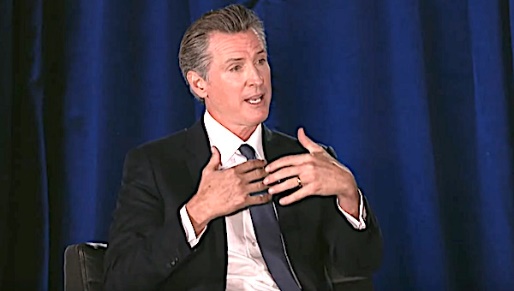 Gov. Gavin Newsom, D-Calif, speaking on Nov. 9, 2021. (Video screenshot)	Two reports have linked the days-long disappearance of California Gov. Gavin Newsom to COVID shots, and the reaction he suffered from them.	His absence had prompted considerable comments, as he last had been seen in the latter part October, then only reappeared days ago at a socialite's wedding events.	Among other things he missed attending the huge global warming summit conference in Glasgow during that time period.	It is the Children's Health Defense that explained a source confirmed Newsom suffered "an adverse reaction to the Moderna COVID vaccine."	The source "asked not to be identified, but described Newsom's symptoms as similar to those suffered by patients with Guillain-Barre syndrome.	An increase in cases of Guillain-Barre was noticed following the 1970s distribution of swine flu vaccines in America, although the Centers for Disease Control says the exact link remains unknown.	The report said, "GBS is a neurological disorder in which the body’s immune system mistakenly attacks part of its peripheral nervous system — the network of nerves located outside of the brain and spinal cord — and can range from a very mild case with brief weakness to paralysis to leaving the person unable to breathe independently."	The governor got his COVID shot on Oct. 27, and hadn't been seen until last weekend's wedding festivities.	His office had issued a statement Oct. 29 said "family obligations" were keeping him too busy to keep his scheduled appearances.	Robert F. Kennedy Jr., the chief of the CHD, said, "if it’s true the governor has suffered debilitating neurological injuries following vaccination, it raises grave ethical questions about his seemingly dishonest efforts to conceal his injuries while implementing aggressive policies to force the children and working people of California to endure similar risks."	Newsom has been a high-profile promoter of COVID shots, and mandates for those treatments with the experimental products.	Just weeks ago he confirmed school children in the state must take the shots when they get approval from federal regulators.	The report noted the Vaccine Adverse Event Reporting System shows between Dec. 14, 2020, and Oct. 29, 2021, there were 705 reports of GBS following COVID vaccines, with 41% of cases attributed to Pfizer, 31% to Moderna and 28% to J&J."	The Daily Mail also confirmed that Newsom got a "double jab" of COVID booster and flu shot, and that "made him sick enough" to cancel his global warming conference appearance.	It's report, citing sources, said the governor had "muscle weakness and fatigue."	The report noted Daniel Lopez, the governor's press secretary, claimed Newsom had "no adverse reaction to his booster shot." MORE - https://www.wnd.com/2021/11/newsoms-vanishing-act-linked-covid-shots-reports-allege/ Inflation has taken away all the wage gains for workers and then somePublished Wed, Nov 10 20211:00 PM ESTUpdated 43 Min Ago  Jeff Cox@jeff.cox.7528@JeffCoxCNBCcom	CPI was up 6.2% over last October — Three experts discuss what’s next for the markets	What looked like a big jump in workers’ wages during October turned into just another gut punch after accounting for inflation.	The Labor Department reported Friday that average hourly earnings increased 0.4% in October, about in line with estimates. That was the good news.	However, the department reported Wednesday that top-line inflation for the month increased 0.9%, far more than what had been expected. That was the bad news – very bad news, in fact.	That’s because it meant that all told, real average hourly earnings when accounting for inflation, actually decreased 0.5% for the month. So an apparent solid paycheck increase actually turned into a decrease, and another setback for workers still struggling to shake off the effects of the Covid pandemic.	“For now, inflation is going to continue to run above very solid wage growth,” said Joseph LaVorgna, chief economist for the Americas at Natixis and former chief economist for the National Economic Council during the Trump administration. “This is why when you look at consumer confidence, it’s really taking a beating. Households do not like the inflation story, and rightly so.”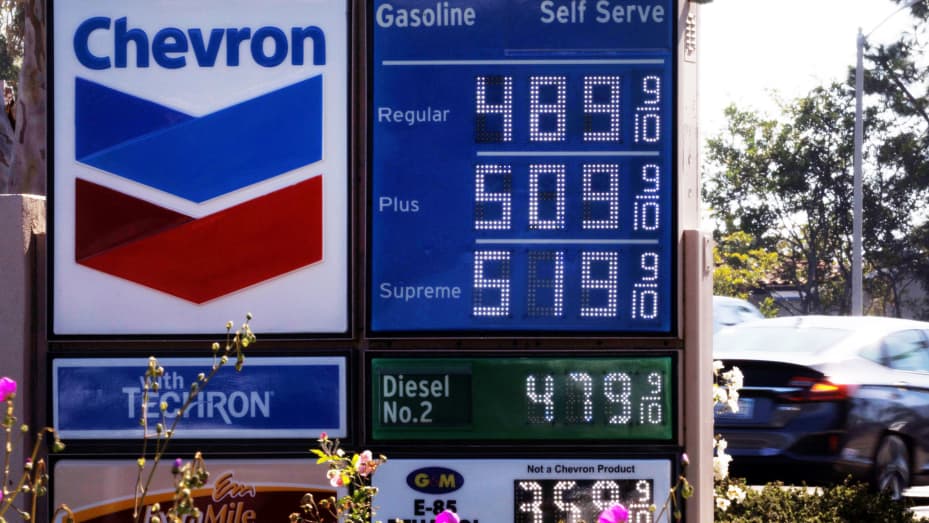 Gas prices grow along with inflation as this sign at a gas station shows in Carlsbad, California, November, 9, 2021.Mike Blake | Reuters	Indeed, while consumer confidence leaped higher from the lows of the pandemic around April 2020 for a solid year after, it has come down substantially since, coinciding with the rise of inflation to its highest pace in more than 30 years. The University of Michigan’s closely watched index of consumer sentiment for August slumped to around its lowest level in nearly a decade.	Wages, though, have swelled during the period, with average hourly earnings up 4.9% year over year in October. However, compared with inflation, real hourly wages actually have declined more than 1.2% during the same time frame, according to the Labor Department.	Real weekly earnings have been even worse, dropping 1.6% during the period when accounting for the 0.3% decrease in the average workweek.	Consumers have responded by ramping up their inflation expectations, which historically have been tied closely to gasoline prices. Costs at the pump have swelled 49.6% over the past 12 months, the Labor Department reported in Wednesday’s consumer price index reading.	The New York Federal Reserve’s most recent survey of inflation expectations, released Monday, indicated that consumers expect inflation to run at a 5.7% pace over a one-year horizon, the highest ever for a data set that goes back to June 2013.	“That means there is a potential structural break in inflation expectations,” LaVorgna said. “Unless there is a collapse in growth where you have a recession, we could be entering a new inflation regime.”Heat’s on the Fed	Either way, the Fed finds itself under increasing pressure to adjust policy accordingly. Central banks raise interest rates to combat inflation, though officials have said repeatedly they don’t anticipate doing so until at least well into 2022.	While central bank officials mostly insist that inflation will abate over the next year or so as conditions unique to the pandemic subside, the data pattern shows the Fed has underestimated price pressures.	Supply chain issues probably “will ease markedly over the next year and do not require a monetary policy response,” said Ian Shepherdson, chief economist at Pantheon Macroeconomics.	“But the Fed is now putting a great deal of faith in the idea the wages soon will be constrained by rebounding participation, and that stronger productivity growth will hold down unit labor costs growth too,” 	Shepherdson added in a note. “This is entirely reasonable, but not certain, and in the meantime core CPI inflation is going to rise further; the October print is not a fluke.”	Almost all economists join Fed policymakers in believing that the current inflation run bears little resemblance to the pernicious stagflation – high inflation, low growth – of the 1970s and early ’80s. However, there is some similarity, at least in that inflation cycles usually feel good in the beginning as wages are increasing but eventually become problematic when pay can’t keep up with rising prices.	The Fed has insisted on characterizing the current inflation run as “transitory,” even with the consistent increases.	“The risk that they cannot hold the ‘transitory’ line is rising,” Shepherdson wrote. “We remain baffled as to why Chair Powell chose not to warn markets explicitly of the risk of a run of big increases in the core CPI over the next few months; the components which drove up the October reading were all foreseeable.”	The question ahead is how long the current space of inflation will last, and Shepherdson said he expects core inflation, now around 4.6% year over year, to top out over 6% and run that high through March, “massively increasing the pressure on Chair Powell and other Fed doves.”	LaVorgna said he also expects some relief next year, but not without inflation running around 6% for several more months. “I’m optimistic you’ll see some moderation in inflation, which means you’ll see real wages back in positive territory by the back half of next year,” he said. “But inflation will remain uncomfortably high.”https://www.cnbc.com/2021/11/10/inflation-has-taken-away-all-the-wage-gains-for-workers-and-then-some.html [Folks, the US has never been in this much of a precarious situation since the 30’s. We have people in DC with no sense at all when it comes to money management and no concern for the well-being of the American people. Every action this administration has undertaken has simply pushed this country down the slope of destruction. There is no real easy fix for this problem, even with the potential of a reasonable change in legislature which you can’t really depend on because you know the crooked and vile actions that went on during our last major election. I fully expect similar antics will be attempted next year. If that happens we will go the way of every major nation after 200 years and will become a devastated Marxist hellhole. – rdb ]Americans have never been in so much debtBy Anneken Tappe, CNN Business   - Updated 12:00 PM ET, Tue November 9, 2021 	New York (CNN Business)American households are carrying record amounts of debt as home and auto prices surge, Covid infections continue to fall and people get out their credit cards again. 	Between July and September, US household debt climbed to a new record of $15.24 trillion, the Federal Reserve Bank of New York said Tuesday.	It was an increase of 1.9%, or $286 billion, from the second quarter of the year.	"As pandemic relief efforts wind down, we are beginning to see the reversal of some of the credit card balance trends seen during the pandemic," such as lower spending in favor of paying down debt balances, said Donghoon Lee, research officer at the New York Fed.
	Now that the stimulus sugar rush has worn off, consumers are going back to their old ways of spending with their credit cards. Credit card balances rose by $17 billion, just as they had during the second quarter. But they're still $123 bullion lower than at the end of 2019 before the pandemic hit.
	Mortgages, which are the largest component of household debt, rose by $230 billion last quarter and totaled $10.67 trillion.
	Auto loans and student loan balances also increased, rising by $28 billion and $14 billion, respectively.
	Even though credit card debt has yet to get back to its pre-pandemic level, total debt is already $1.1 trillion higher than at the end of 2019.
High spending spurred by even higher inflation
	Americans are spending big at the moment. Economists' explanation is, for the most part, "because they can".
	With the labor market recovery chugging along and the worker shortage driving up wages, people's wallets are getting filled ahead of the holidays.
	That's a good thing, because everything is getting more expensive.
	Inflation is sitting at multi-year highs thanks to supply chain disruptions that have increased the costs of shipping and raw materials. At the same time, consumer demand is also going through the roof.
	The latest inflation data from early Tuesday showed prices producers receive for their products rose 0.6% in October, adjusted for seasonal swings, or 8.6% over the preceding 12-month period. Much of the increase was due to higher energy costs.
	Businesses can only absorb so much of the increase in prices before passing the higher costs down to end-consumers.
	Stripping out energy and food prices, as well as trade services, the producer price index rose a seasonally adjusted 0.4% last month, or 6.2% over the 12-month period.
	The price index tracking intermediate demand -- that's goods and services sold to businesses -- for processed goods jumped 2.1%, its biggest advance since May, mostly driven by higher energy costs.
	Over the 12-month period ended October, the index has climbed 25.4%, the biggest increase since January 1975.
	Consumer price inflation, which tracks prices paid for food, housing and the like in October is due Wednesday morning. https://www.cnn.com/2021/11/09/economy/fed-household-debt-inflation/index.html Hang on to your hat because we are in for a very bumpy ride the rate things are going, Remember those stories of Germany before the war with wheelbarrows full of Deutschmarks to buy a loaf of bread? - rdbCommentary:CRT Isn't in the Curriculum, It's the Language of the Curriculum
Larry O'Connor Posted: Nov 09, 2021 12:40 PM
	The organized, political Left lies... a lot. And the organized political Left in the media (reporters, editors, producers, anchors, pundits, etc.) lie more audaciously than even their counterparts in elected office. 
	One of the most damnable and bald-faced lies coming out of the Virginia election this year has been the mantra that "Critical Race Theory is not in the curriculum" at government-run schools. 
	When the ill-fated Terry McAuliffe campaign started to veer off the rails this summer, it began with the erstwhile Clinton bagman proclaimed CRT was a "right-wing conspiracy" that was "totally made up by Donald Trump and Glenn Youngkin." 
	The media then took this talking point and incorporated it into every segment where the topic of parents' rights and input in the education of their children in public schools was raised as the hot topic in the election that it clearly was. 
	"CRT is not in the curriculum," we kept hearing over and over again. Yamiche Alcindor of PBS (you pay her salary, thank you very much) even used it as an accepted fact when she asked President Biden about CRT as an issue in the Virginia election results (emphasis added):
	"What's your message, though, for Democratic voters, especially black voters who see Republicans running on race, education, lying about critical race theory, and they're worried Democrats don't have an effective way to push back on that?"
	The constant repetitive refrain that "CRT is a lie" reached its pinnacle (or nadir) in an absurd segment with Florida Senator Rick Scott. 
	"It's not part of the curriculum," Brianna Keilar interjected when Scott pointed out that CRT was a driving issue in the Republican sweep last week. Scott also brought receipts.
	SCOTT: Oh Brianna, would you like me to--here let me just read you a few things. In 2015, Terry McAuliffe as governor, the Virginia Department of Education promoting incorporating a Critical Race Theory lens in education. You can still find it on the Department of Education's website, still there. 
	KEILAR: It’s not part of the--Senator--it’s not
	SCOTT: In February 2019 a superintendent memo to the Virginia Department of Education promoting Critical Race Theory and the idea of white fragility.
	KEILAR: [frustrated] It’s not, it’s not part of the curriculum.
	SCOTT: I just saw it there yesterday. It’s still there, Brianna!
	KEILAR: I do want to ask you, just to be clear -- 
	SCOTT: Wait, let's all agree. They were trying to indoctrinate kids, Terry McAuliffe denied it. It's still on the website. It is. This is happening. And I hope Democrats continue to say it's not happening, because parents aren't dumb. They can see it. 
	KEILAR: You're saying parents are dumb? You said? Aren't dumb? 
	SCOTT: No, they're not. I think parents are smart. My parents didn't have much of a formal education, but they cared about what I learned--
	KEILAR: I just, I just want to be clear, Senator I just have to be clear, it’s not--
	It went on and on. 
	Even in the face of documented evidence of CRT employed by the Virginia Department of Education to instruct teachers to use CRT in their lesson plans, all Keilar and her colleagues can say is the futile mantra "it's not part of the curriculum."
	Perhaps they're trying to hang their hats on a very narrow, semantic argument here. Since there isn't a "Critical Race Theory 101" class in your local elementary school, they believe they can claim CRT isn't in the curriculum. 
	But it is a deception not worthy of the best liars in the media. 
	For instance, it's accurate to say in your local school's math curriculum, English is not taught, right? When teaching arithmetic or long division (do they still teach long division?) or even advanced trigonometry, your kids' favorite math teacher does not teach English composition or grammar or anything else related to the English language. 
	So, it is fair to say that English is not in the math curriculum. But, English is used to communicate the math curriculum. It is the language and framework recommended to convey the math curriculum. 
	That is how CRT has infiltrated the government school lesson plans. CRT is the language used to instruct. 
	When a vocabulary or spelling lesson involves learning the words "whiteness," "privilege" and "oppressor," CRT is being used as the language and framework of the spelling lesson. 
	When a reading lesson provides a selection of books all focusing on "racial justice" for next week's book report, CRT is being used as the language and framework for that reading lesson plan.
	When the Seattle school system divided its math instruction into themes of "Origins, Identity, and Agency"; "Power and Oppression"; "History of Resistance and Liberation"; and "Reflection and Action," they have moved well beyond 2+2=4 and have adopted CRT as the language and framework for the math lesson plans.
	No, CRT is not in the curriculum of these schools. It is woven into the very fabric of the curriculum of these schools. 
	It would be easy to opt out of the CRT class. It's a lot harder to disentangle the Critical Race Theory philosophy... no, ideology, from every part of the language and framework in the curriculum of nearly every class your kid takes at the school you pay for and apparently aren't allowed to have any input in. 
	Hell, they've even written papers about a critical race pedagogy of physical education. Yup... racially polarized gym class is part of this insidious reality. 
	Of course, CRT is in your schools. You've seen it yourself in your kids' books and the lessons they were taught all year at your kitchen table via Zoom. 
	It's one thing to indoctrinate your kids in this destructive and divisive teaching. It's another for everyone from your teachers to your school boards to your governors to your cable news hosts to lie about it. 
https://townhall.com/columnists/larryoconnor/2021/11/09/crt-isnt-in-the-curriculum-its-the-language-of-the-curriculum-n2598803Cancel Culture: Reinventing Government
By Kathleen Marquardt|November 10th, 2021
	Most people who are awake and aware know about Agenda 21/Sustainable Development, what it is and how it became the law of the land without ever having been voted on by either the people or their “representative” governmental officials in Congress. And many know that Agenda 21 has made its way into even the smallest governments of America, through using the President’s Council on Sustainable Development to “buy” local and state politicians with grant monies that have titanium strings.
	What few realize is that there was a twin program set up at the same time by Clinton and it also was given to VP Al Gore to head. That was the National Partnership for Reinventing Government (NPR) an “interagency task force tasked to reform and streamline the way the federal government works. In the second Clinton-Gore term, NPR changed its mission, approach and name — to focus on leading a fundamental culture change in the government.”[1] (emphasis mine) It is now the National Performance Review with:
	the need to transfer power from Congress to the executive branch (why Congress has been irrelevant, other than to keep us distracted from where the real crimes are being perpetrated).
	that government employees need to be empowered; i.e., “a transfer of power from Congress to the bureaucracy.”[2]
	In 1998, Clinton’s E.O. 13083, which dealt with federalism, redefined what “state” was so that it included different types and levels of government, it delineated between the Constitution and “federalism” and allowed the president to declare a national emergency which would give FEMA the power to direct federal, state, and local governments and control all communication facilities, power supplies, food supplies, etc. [3]
	Then, in 1999, Clinton’s E.O. 13132, along with a number of bills submitted by Congress, furthered “the new federalism”. It “internationalized terminology”, and, as Veon said, it is a rewrite of the Constitution “by redefining the levels of government, words, and the powers of government”. It is an empowerment of the federal agencies, i.e., reinvented government.
	So, the balance of power has shifted, “destroying the checks and balances in the Constitution at the local level, and therefore destroying representative government. This power shift is a philosophical shift to a completely new form of government. It is a merger between government, corporations, and nongovernmental organizations (emphasis mine).”[4]
	Joan Veon put it succinctly: Reinventing government means:
	downsizing and shifting power from the federal level to the local level, i.e., the community level which includes communication associations and churches*;
	changing the balance of power by shifting responsibility from Congress to the executive branch and its agencies (Bureau of Alcohol, Tobacco and Firearms {BATF}, Environmental Protection Agency {EPA}, National Park Service, Forrest Service, Drug Enforcement Agency {DEA}, National Guard, National Security Agency {NSA}. And the President’s Council on Sustainable Development {PCSD}, to name a few; and
	establishing public-private partnerships to become the new nucleus of government.[5]
	How do you make a fundamental change of a government with the Constitution of the United States that includes the protection of our basic freedoms? You don’t. You just roll over the Constitution.  We’ve been watching the cancelling of our Constitution for decades. For instance, the Kelo decision by the highest court in our land, the Supreme Court of the United States. The City of New London, Connecticut, working through a public/private partnership with Pfizer Pharmaceutical, destroyed a neighborhood. One lone homeowner, Susette Kelo, stood her ground, assuming, because the Fifth Amendment hadn’t been breached in this manner in the lifetime of the Bill of Rights, using this clause“. . .  nor shall private property be taken for public use, without just compensation”, would assure her rights would not be trampled. She took her case all the way to Supreme Court of the United States (SCOTUS) and lost. The issue was that the city was taking the property from a neighborhood (private entities) to give to Pfizer (private entity) for economic development. (To read the whole story see Sustainable, by Tom DeWeese.) NO ONE from any political persuasion thought that the Court would make that decision. It, literally, destroys the Constitutional protection of property rights!
	I listed as one of the three needs for reinventing was establishing Public-Private Partnerships (PPP) to become the new nucleus of government. In the Preamble to the Earth Summit, Agenda 21, it states flat-out that Public/Private Partnerships were the future. Who knew what a PPP was in 1992, let alone now? Very few. They were soon to tell us, but it was a very big book and there were way too many things for most people to take the time to learn. Besides, it was so hard to comprehend. I don’t think anyone could understand without the background of the many U.N. conferences, resolutions, accords, treaties, declarations. Even then, most was hidden until the Rio Accord. Yes, some who were looking could comprehend the Vancouver Accord.
	“Government, business and industry, including transnational corporations, strengthen partnerships to implement the principles and criteria for sustainable development.”[6] A public private partnership is a partnership that is a business arrangement; it is for profit. A partnership can have two or more partners, plus several layers of partnerships, which are all interrelated. It has partners that are both public, meaning government, nda private, meaning individuals, corporations, foundations, and/or non-governmental organizations. A PPP includes all levels of government, from local government to county, state, regional, and federal. In addition to international agencies and foreign governments, public private partnerships include a wide range of non-governmental organizations. These can include any corporations, national, multinational, or transnational corporations and non-governmental organizations like the Nature Conservancy, Sierra Club, Humane Society of the United States, and foundations like Ford, Mellon, Rockefeller. They also include Facebook (now META), Big Pharma – you get the picture.
	When you bring these entities together, where does the power lie? With the deepest pockets. Is that government?  Not even close. It’s business. Remember, they are “reinventing government” another form of transfer of power and destruction of our American form of representative government. As a result, representative government disappears. Perhaps we should remember that our forefathers in their Declaration of Independence singled out “taxation without representation” as a major no-no, yet we’ve accepted taxes by the thousands and PPPs take us totally out of the equation – except for paying for it.
	So, this is exactly where we are with public private partnerships. What this means is that as corporations gain more and more power, their “circle” will become much larger than the other circles government. The other circles, especially government, will become, eventually, meaningless. They have already mostly achieved this, but they’re still pretending it isn’t happening. They have accomplished a transfer of power and the elimination of the Constitution.
	The National Performance Review (NPR). is, as I said earlier, just reminding you that this is the Reinventing of government. According to Donald Kettl, of the National Performance Review, two ideas were central; first, the unconditional need to transfer power from Congress to the executive branch. Second, that government employees need to be empowered. “This approach implies a transfer of power from Congress to the bureaucracy.[7]” Kettle, page 32 Congress is, and has been, being bypassed for some time, through the transfer of power to the executive branch. “In other words, the balance of power has shifted, destroying the checks and balances in the constitution at the local level and, therefore, destroying representative government. This power shift is a philosophical shift to a completely new form of government. It is a merger between government, corporations, and non governmental organizations.”[8]
	To show this in a diagram you would have the Sustainable Development symbol of the three circles overlapping at the center; that small, curved diamond at the center is the PPP. The main circles would show Government, which includes “we the people”; Non governmental organizations (empowered by the UN) and working for the third circle, the corporations and foundations – which includes Multinational corporations /transnational corporations and foundations like Rockefeller Carnegie Ford Mellon. But when they start out, their circles are of equal size. But since the object is to take power from the government (and “we the people”) and turn it over to the corporations and foundations), the momentum starts slowly enlarging their circle. With time, the progression is faster.
	Overtime with the reinventing of government, the government circle is just token-sized and the nongovernmental organization’s circle, who were there to do the dirty work for the corporations and foundations, is double the size of government. But soon, those NGOs also will no longer be needed, so there will be one circle representing reinvented government, which also will be the one world government that we’ve been promised.
	But the attack on property rights began long before Kelo. In 1969, the United States was divided into ten regions by Richard Nixon. On the Day of Partitioning (wording at the White House press conference on March 27, 1968), a White House spokesperson bragged, “The curious fact of the American National Government is that there is only one ‘single man’ and he is called the President,” letting us know that the other two branches were on their way to the trash heap. But who listened?
	Over 40 years ago, in 1977, Jo Hindman, in her book The Metrocrats, told us, “The reorganization powers to subordinate the American people under bondage have existed in the hands of U.S. Presidents for more than twenty years reportedly. ‘No President has ever been willing to bite the bullet, now we have done so,’ according to the Assistant to the President for Urban Affairs”. This virtually brings every facet of the lives of American citizens under the hands of the President. And, at the same time, ten cities were named regional capitals with field forces of five federal agencies, — HUD, HEW (now HHS ) DoE, OEO, SBA, and Labor. Obviously, the others are being added as they are formed.
	There are more, many more. The Departments – Justice, Education, Health and Human Services, Environment Protection Agency, Homeland Security, Agriculture. Bureaus — Alcohol Tobacco and Firearms, Advisory Council on Historic Preservation, Bureau of Land Management, and almost a gazillion more. To check them out, Click Here.
	Then there are the political officials who are appointed by the states. Take Tennessee, or example. It has at least 30 including: game and fish, alcohol beverage control, and even the Institute of African and Caribbean Affairs. And there are the county boards – unelected, chosen by the County Commission, and the city boards chosen by the Council, some include Council on Transportation, Urban Development, Sustainability, Quality Growth, Transportation. In aggregate, in any area, we are deluged by boards that, in some places, oversee the braiding of hair.
	The federal regional structure transfers administrative governance (UN global ruling power) from the President to ten federal directors in the 10-region national field, according to Hindman.
	This was followed by numerous land-use control edicts. The Tennessee Valley Authority (TVA) was the first river-system regional authority; the design, placement, and building of highways, another. At the second National Conference on Highways and Urban Development, in 1965, aided by the National Association of Counties, “land use control was stressed, but something new – regional councils of governments (COG) were introduced as land-use control devices.” The report advocated, “1. Withholding of federal funds from independent local governments pending their merging into Metro regions, 2. Government ownership of land held for future long-range development plans, 3. Developmental timing – when to use what devices to stimulate or slow up urban development, 4. Stiffened zoning, building, and housing codes, and use of the police power with no payment of compensation.” [9] So, for 60 years this has been the law of the land and we knew nothing about it. But our mayors and governors must have. Is this why we are able to get few of them to stand up with us? All this time we have been ignorantly thinking we live in a constitutional republic. Silly us.
	In 1972, the Rockefeller Brothers Fund sponsored a taskforce, which published the report: A Citizen’s Policy Guide to Urban Growth, the thrust of which was that development rights of private property should be at the discretion of the government for the good of society. And environmental protection areas would be protected “not by purchase but through the police power of the federal government”.[10] 
	The reinventing began long before 1993; why did they wait so long to inform us about it? I suspect that it was to be assured that they had brainwashed and programmed enough of the public that there would be little, if any, outcry over hearing this. Even by 1993, there wasn’t a lot – other than from property rights groups. A big question I have is, do people understand that without the right to property, we are slaves? Yes, the Constitution only protects our rights; we have them whatever the government does. But how do we protect them? With arms? No. But there should have been a million-person march on D.C. back when we had a supposedly functioning government there; maybe we could have put the sabot in the machinery then. Moving on.
	Let me go way back a minute here for some background. Forgive me if I mention Sustainable Development as if everyone knows what it is. It is defined thus: “Sustainable development can be defined as an approach to the economic development of a country without compromising with the quality of the environment for future generations. In the name of economic development, the price of environmental damage is paid in the form of land degradation, soil erosion, air and water pollution, deforestation, etc. This damage may surpass the advantages of having more quality output of goods and services. Thus, the definition: to integrate economic, social, and environmental policies in order to achieve reduced consumption, social equity, and the preservation and restoration of biodiversity”. 
	Where did this come from? Perhaps the 1977 USSR Constitution, chapter 2, article 18:
	Article 18. In the interests of the present and future generations, the necessary steps are taken in the U.S.S.R. to protect and make scientific, rational use of the land and its mineral and water resources, and the plant and animal kingdoms, to preserve the purity of the air and water, ensure reproduction of natural wealth, and improve the human environment.
	They sound awfully similar to me.
	Earlier, another name that keeps popping up in my articles, is someone very influential in reinventing our government. That is Mary Parker Follett. In fact, she was called the “Mother of Reinventing Government Theory.” But she was way more than that. In her book, The New State, Group Organization, the Solution of Popular Government”, she writes: “It is usual to say that the framers of our constitution were individualists and gave to our government an individualistic turn. We must examine this. They did safeguard and protect the individual in his life and property, they did make the bills of rights an authoritative part of our constitutions, they did make it possible for individuals to aggrandize themselves at the expense of society, their ideal of justice was indeed of individual not of social justice. . .. The law of the land was embodied in written documents with great difficulty of amendment just because the people were not trusted. As we look at the crudities of the Declaration of Independence, as we examine our aristocratic state constitutions, as we study our restricted federal constitution, as we read the borrowed philosophy of our early statesmen, we see very little indication of modern democracy with its splendid faith in man, … To be sure it was at the same time true that the government was given no positive power.”[11]
	Yes, she is one of the prime figures in designing the state we are in today, so don’t wonder how they got these ideas.
	I would offer another, but short, quote of hers to give you the full force of where she stands vis a vis liberty:
	“As we no longer think that every individual has a final purpose of his own independent of any community, so we no longer think that each nation has a ‘destiny’ independent of the ‘destiny’ of other nations.”[12]
	For Follett and her ilk, “The state was now not to be subordinated to the individual, but it was to be the fulfillment of the individual. Man was to get his rights and his liberty from membership in society”(emphasis mine).[13] Think about that. Liberty from membership. The National Partnership to Reinvent Government used a lot of her work and is enrolling many of us in their evil projects to destroy America.
	Merriam Webster Dictionary, “the quality or state of being free: Individual freedom does not require being a member of anything beyond the human race.” If otherwise, then that word “liberty” is spoken in NewSpeak. But Follett’s definition of freedom is the one now promulgated by the Left — so that we should begin to forget its true meaning and let ourselves become slaves to the state? That is one of the early steps in becoming a “global citizen”, brought about by reinventing government.
	What might those radical goals be? Let’s look at what they (the globalists) have told us they intend to do; what tools they will use to reinvent government — headed by the United Nations, of course. Achieve what? Curing . . . “poverty, hunger, ill health and illiteracy, and the continuing deterioration of the ecosystems on which we depend for our well-being.” No wonder we must reinvent government; this is one mighty big job.
	In the past few years, we have been hearing about unelected bodies with more power than our elected officials hold — without the oversight, with open-ended terms (the holder of the office often decides when to retire or move on). And, often, they name their own salaries, for instance, Dr. Anthony Fauci of the National Institutes for Health (NIH), is the highest paid employee of the federal government, an unelected position. And while we are with the federal government and health boards, the Center for Disease Control and Prevention’s (CDC) new head, Rochelle Walensky, just nationalized America’s rental properties by declaring that tenants are no longer required to pay their rent. A health official taking private property! So, we see there are no boundaries on their power. They have just gotten into full swing.
	These unelected boards and agencies are tools of Regionalism, of which the UN Commission on Global Governance said: “Regionalism must precede globalism. We foresee a seamless system of governance from local communities, individual states, regional unions and up through the United Nations itself.”
	While the ten regional unions in the U.S. were ‘designated’ by Nixon, even then, the real decisions were made by globalists, including the Council on Foreign Relations, World Bankers, Foundations, and the mega-rich. Big business wasn’t big enough then. It took Microsoft, Yahoo, Yahoo, Big Pharma, to tip the balance on the scales — oh, and let’s not forget, a federal government willingly accepting the role of useful idiots, in on the plan to destroy America.
	LBJ told America that our check and balance government was on the way out while his interpretation of government was on the way in (his interpretation is the same as Reinventing Government, given to us along with the President’s Council on Sustainable Development). Johnson said, “The first step is to break old patterns – to begin to think work and plan for the development of entire metropolitan (regional) areas. New and existing programs will be open to those cities which work together to develop long-range policies for metropolitan areas.”[14] In other words, you sabotage your constituents’ protection of property rights and we will fill your pockets with geld.
	And earlier, FDR and his “controllers” had a huge hand in taking us from a constitutional republic when he set up the Executive Office of the President. Here is the online description:
	To provide the President with the support that he or she needs to govern effectively, the Executive Office of the President (EOP) was created in 1939 by President Franklin D. Roosevelt. 
	Every day, the President of the United States is faced with scores of decisions, each with important consequences for America’s future. To provide the President with the support that he or she needs to govern effectively, the Executive Office of the President (EOP) was created in 1939 by President Franklin D. Roosevelt. The EOP has responsibility for tasks ranging from communicating the President’s message to the American people to promoting our trade interests abroad.
	As noted above by Joan Veon, these are overseen by the White House Chief of Staff, the EOP has traditionally been home to many of the President’s closest advisors.
	Plus a dozen other offices. And the Departments all answer to the President. None answering to we the people.
	Presidential leadership would provide the unity of direction — the vision — needed for true progressive government. “All that progressives ask or desire,” wrote Woodrow Wilson, “is permission — in an era when development, evolution, is a scientific word — to interpret the Constitution according to the Darwinian principle; all they ask is recognition of the fact that a nation is a living thing and not a machine.”[15]
	On top of the executive powers, when we elect officials (yes, we still have elections, even if they are corrupted), we send them off to indoctrination centers, often before they even take office. Of course, they aren’t officially called that. Here are some examples from our Workbook. U.S. Conference of Mayors: Elect a new mayor and send him/her o! to this national meeting where he/she can meet with other mayors and share and gain ideas for the community. “That’s a good idea, right? After all, this is an official government organization where our mayor should be.
	The U.S. Conference of Mayors actually is a 501(c)(3) private organization whose member cities are those with populations over 30,000. In 1996 they made the UN’s Kyoto Global Warming Treaty a centerpiece of the Conference’s agenda – calling on all cities to use the provisions of the treaty to reduce their carbon footprint. In addition, the Conference of Mayors has accepted the UN’s Earth Charter as a guideline for policy decisions.
	National Association of Counties: A private, 501(c)(3) organization, County Commissioners are sent here where 50 state affiliates represent more than half of the counties in America. Together with the U.S. Conference of Mayors, the Association of Counties established the Joint Center for Sustainable Communities and then provided the framework for Bill Clinton’s Presidential Council on Sustainable Development.
	National League of Cities: a private 501(c)(3) organization, the League of Cities represents more than 1,400 dues-paying communities. The League supports gun control and opposes any kind of restrictions on state governments’ takings of private land.
	National Conference of State Legislatures: A 501(c)(3) private organization which works to ensure that federal programs operate hand-in-hand with state programs, making sure that federal programs are implemented into state policy in a seamless or harmonized manner – making it easier to argue that such polices are state rather than federal – it’s all local!
	Council of State Governments: a private 501(c)(3) organization. “The Council promotes worldwide “sustainable” zoning and such uniform state codes and regulatory systems, providing model statues for legislatures.
	National Governors Association: A private 501(c)(3) organization that advocates Smart Growth, more government benefits for illegals, worked to block workfare requirements for welfare benefits and supports taxing the Internet. ”
	These are the organizations to which we send our newly elected officials to learn about the proper role of government. As they listen to speaker after speaker, we find that these are most likely the NGOs and planners, sharing program ideas and building the dream, all leading to Sustainable Development. The officials are even given sample legislation to take home. When they arrive home, the officials are met with representatives from the same NGO groups ready to help them put the policies in place. And, of course, they are armed with the grants to fund them all. Eventually, your elected representatives begin to believe this is all the proper role of government. So, when local activists come in to oppose such plans, their immediate reaction (supported by the NGOs) is that you are fringe nuts to be ignored.
	Speaking In 1963, a lecturer on regional planning, Mel Scott of the University of California, said “Let us assume that one of these days there will be brought into being in this metropolitan region an Urban Resettlement Agency empowered to build new low-rent housing anywhere in the entire region, to buy existing housing and rent or sell it to minority families, to rehabilitate run-down units, to offer rent subsidies to families. It would be broader in its operations than any of our public housing authorities and renewal agencies. It would perform some functions that social agencies now perform and it would do some things than only private organizations now do. It should be the most unorthodox agency ever conceived and should be free to experiment with a great variety of services, projects, methods and legal powers.”[16] Hubris, anyone? This is also showing us the seeds of Public Private Partnerships.
	In the 1960s, we were given Urban Renewal and Workable Programs for Community Development. Under Urban Renewal there were two types: redevelopment and rehabilitation. In redevelopment, the land and its title move from the owner to the local public urban renewal agency (LPA). Formerly taxed, the property becomes tax-exempt and ceases to bear a share of the city expenses. The owner is out. The Local Public Agency (LPA)[17] may: (a) sell the land to a redeveloper, (b) retain the land for parks, streets, and other public uses or lease it out.
	Under urban renewal rehabilitation, “the land title remains with the owner (theoretically). Actually, due to urban renewal punishment, most property owners are forced out, losing their land and title. The “fix up” idea is put in motion under urban renewal conservation. Forced to comply, homeowners may either choose to knuckle under to years of debt and interest, or they may sell cut-rate and move out.”[18]
	Yet, many people don’t seem to understand that when zoning is applied to land, land use rights are literally stolen.
	But as Jo Hindman pointed out in her book, “planning assistance from the Federal government has been readily available to local communities which subscribe to urban renewal’s . . . city razing-rebuilding” since the National Housing Act of 1949 was passed. That was over 70 years ago. And too many people do not understand that “planning assistance from the federal government” means allowing the feds to get “into our private business”, to not only snoop on us but to start telling us what we can do with our once-private property.
	In 1962, HUD Administer Robert C. Weaver said, “Neighborhoods today are both the symbol and embodiment of social distance between classes and ethnic groups. Destruction of this symbol is fundament to changing class and racial attitudes.”[19] So, even though we pick where we want to live, we must be selecting where we will live because of racism?
	Another tool to bring about Regionalism is to rewrite state constitutions and charters. We should be, according to the Left, updating the U.S. Constitution, bringing it into modern times. But, because that went over like a lead balloon, many courts (including SCOTUS) use a “living” constitution – that is, reading into the Constitution whatever feels good to them at the time – to mutate both state and federal government from an instrument of limited government to a tool of unlimited Regional governance. And, thus, giving more and more powers to the governors, who appoint all of the office holders below them, and sidestepping Constitutional procedures and freedoms. Little do these governors know that they, too, will soon be gone; unelected bodies, are our future if we don’t stop it now.
	“The Progressives did not intend to abolish democracy, to be sure. They wanted the people’s will to be more efficiently translated into government policy. But what democracy meant for the Progressives is that the people would take power out of the hands of locally elected officials and political parties and place it instead into the hands of the central government, which would in turn establish administrative agencies run by neutral experts, scientifically trained, to translate the people’s inchoate will into concrete policies. Local politicians would be replaced by neutral city managers presiding over technically trained staffs. Politics in the sense of favoritism and self-interest would disappear and be replaced by the universal rule of enlightened bureaucracy.”[20]
	One thing this should tell you is that the enemy started at the local level and began the corruption of our founding documents there. Thus, we must begin at the local level. (Another reason to start there is that we no longer have a federal government that responds to “We the People”. It is 99.9% controlled by the Globalists and Deep State. The .1% are the die-hard constitutionalists trying to win back some leverage.)
	Many, if not most, Republican parties across the nation are, at best, in bed with the Left. Once tainted, can it ever be cleansed?
	Reinventing government is the major tool of Sustainable Development; both invade every aspect of our lives. They have the same goal: one world government through the reduction of the human population, the redistribution of wealth, and elimination of private property; as good tacticians, they are attacking from many angles. Reinventing government eliminates the Constitution and its protections of rights; Sustainable Development eliminates most humans on earth and makes slaves of the remaining few.
	Don’t be discouraged. We can do it. If our Founding Fathers did it, we can. We just have to know what we are up against. This article certainly isn’t the be-all and end-all of Reinventing Government, but it should give you enough to start fighting in your town or city, and county. A big part of the fight is knowing you are not in it alone. Mr. Smith may have gone to Washington alone, but we are not in the movies. People across the nation, and in Canada, are putting together Freedom Pods and already seeing successes. Join us.
	Now I’d like to address Senators and Representatives (this also includes our governors and mayors). For years you’ve been standing up there, telling us you’re fighting to protect our rights, fighting to protect the constitution. To keep America safe. Yeah? All I’ve seen for years is you “doing the Trey Gowdy”. You stand up there, in the House and Senate, and as you as you put it, “demolish”, “wipe the floor with”, destroy” so and so on the opposition. Or you are doing it for your five minutes of fame? Nothing comes of it, just like Gowdy – a distraction for the peanut gallery, the Circus in Bread and…” Too many America and Constitution loving patriots fall for it, but it is “All sound and fury, signifying nothing”.
	For the past 20 years, you have known what is going on? You sat there watching your jobs being taken away. And yet you sat there silent. You saw your responsibilities turned over to bureaucrats. But you kept getting raises. So, you said nothing. Why?
	You take money from the Deep State. Yes, it is our hard-earned money, but the enemy of the State, those who stole the election and staged the January coup, give you your paycheck for being a traitor.
	You have disgraced your office, all of you. You have committed treason! You swore to protect the Constitution, then, by your silence, you helped destroy it. Many of you claim to be Christians. Those who are, need to be down on your knees praying that God will forgive you. Many Americans never will.
	If you had done as you swore on the Bible, to protect the Constitution, you would have been standing up there, for however many years you have been lying by omission and telling us, day by day, what was going on. You were part of it. You watched every minute of it and said nothing. Why are you still there?
	If you aren’t going to stand up for us nationally, go home and start working on saving your local area. Because you of all people should know what’s coming. Or are you expecting to be useful idiots in the new world order?
	And, my fellow patriots, think back on all those hard-charging pols, especially those running for President. They knew, yet the remained silent. Ask yourself, what caused every one of them to be yellow-bellied cowards who were willing to do the will of evil men and women who have, in their turn, embedded Cultural Marxism into every institution of America? Blackmail? Bribery? Brainwashing? A combination?
	There are a few of whom I would never have believed that . Woe is me.
	As Tom Wood says, Semper fi
© 2021 Kathleen Marquardt – All Rights Reserved		E-Mail Kathleen Marquardt: koikpm@yahoo.com
Footnotes:
	[1] https://govinfo.library.unt.edu/npr/whoweare/historyofnpr.html
	[2] Donald F. Kettl, “Beyond the Rhetoric of Reinvention: Driving the Themes of the Clinton Administration’s Management Reforms”, p.32
	[3] Veon, The United Nations’ Global Straitjacket, Hearthstone Publishing, 2000, p.88
	[4] Ibid, p.89
	[5] Joan Veon, Ibid. p.62-63
	[6] Earth Summit Agenda 21 page 15.
	[7] Kettl, p.32
	[8] Veon, p.89
	[9] Jo Hindman, Metrocrats, p. 22
	[10] Ron Arnold and Alan Gottlieb, Trashing the Economy: How Runaway Environmentalism Is Wrecking America, p. 20
	Follett, Mary Parker, The New State, Group Organization, the Solution of Popular Government”, 1918, p 166
	[12] Ibid, p 351
	[13] Ibid, p 163, emphasis mine.
	[14] Jo Hindman, Blame Metro, p 73
	[15] Political process – report: The progressive movement and the transformation   American politics
	[16] Speech to Federated Coordinating Councils, Los Angeles, November16, 1963
	[17] According to Law Insider, Local public agency means a city, county, urban-county, consolidated local government, school district, special district, or an agency formed by a combination of such agencies under KRS Chapter 79, or any department, board, commission, authority, office, or other sub-unit of a political subdivision which shall include the offices of the county clerk, county sheriff, county attorney, coroner, and jailer.
	[18] Hindman, p.13
	[19] Speaking at George Washington University in D.C., in a lecture series on urban problems.
	[20] Political process report: The progressive movement and the transformation   American politics
https://newswithviews.com/cancel-culture-reinventing-government/ARUTZ SHEVABennett: Israel stands united with ChristiansIsrael will declare "unwavering partnership with Christians around the world" at 5th Annual Christian Media Summit.Arutz Sheva , Nov 10 , 2021 8:03 PM 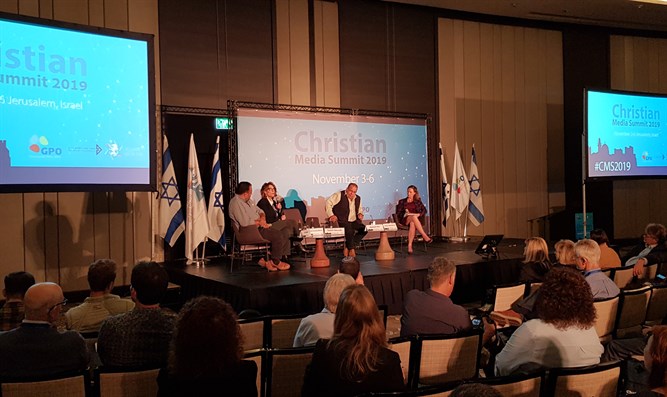 2019 Christian Media Summit Arutz Sheva	The Israel Government Press Office will host the 5th annual Christian Media Summit this November 11th at 18:00 (GMT+2) on the Government Press Office’s Facebook (@IsraeliGPO) and YouTube accounts.	The Christian Media Summit is an annual event organized by the Israel Government Press Office. 	The virtual summit brings together 150 top-tier Christian news executives and public opinion leaders from around the world, including founders and CEOs of world-renowned Christian media outlets, for dialogue on key topics relevant to Israel and the Christian world.	President of Israel Isaac Herzog sent the following message to Chrisitian supporters of Israel: “We know that we can count on you, dear friends and allies in the Christian world, to stand with us in the fight against terror and to be our partners in the efforts to counter the lies and spread the truth about Israel, as well as to be our partners in promoting the spirit of peace in the Abraham Accords.”	“In the Middle East, there is only one place that fully protects Christian life", Prime Minister Naftali Bennett added "where the Christian community is growing, thriving and prospering, and that’s in the State of Israel…. And today more than ever, Israel stands united with Christians, we are brothers and sisters, we are united, and we won’t let anyone extinguish our light.”	“Israel is thankful for your friendship, for the friendship of the millions of Christians who stand shoulder to shoulder with us", Minister of Foreign Affairs Yair Lapid said; "For your fighting the wave of antisemitism…We thank you for making the true voice of Israel heard whenever lies are spread about us.” Yair Lapid, and Alternate Prime Minister	According to the organizers, the goal of the summit is to foster better understanding and strengthen the friendship between Christians around the world and the State of Israel. "The purpose of this joint gathering is to yield cooperation with the Christian community and strengthen the alliance between Christians and the State of Israel. The government of Israel views the Christian media as a vital and professional channel of information to Christian viewers, readers and internet users across the globe", the organizers wrote.	Among this year’s speakers:Isaac Herzog, President of Israel
Naftali Bennett, Prime Minister of Israel
Yair Lapid, Minister of Foreign Affairs and Alternate Prime Minister
Benjamin Netanyahu, Former Prime Minister of Israel, MK and head of the opposition
Ayelet Shaked, Minister of Interior
Nitzan Chen, Director, Israel Government Press Office
Netanel Isaac, Director General of the Ministry of Jerusalem and Heritage
Nahman Ash, Director General of the Ministry of Healthhttps://www.israelnationalnews.com/News/News.aspx/316684 Israel to hold first ever pandemic drillIsrael will hold a national exercise tomorrow that will examine national preparations for a possible outbreak of a new deadly COVID strain.Yoni Kempinski , Nov 10 , 2021 7:21 PM 	Israel is to conduct a National COVID Drill to examine nationwide readiness for the outbreak of a new lethal COVID-19 variant; this national drill is the first of its kind in the world.	The drill will be conducted in the format of war-games and be called “Omega Drill”.	Prime Minister Naftali Bennett said: "The State of Israel is in an excellent situation. We beat the fourth wave so that we are on our way toward exiting the Delta variant. However, at the same time, we are always looking ahead and preparing for the continuation of the campaign. We are not 'closing up shop'. Neither are we closing down the management systems and the order of battle against the virus. On the contrary, we are continuing to hold drills and to challenge ourselves. While the situation of coronavirus in the world is deteriorating, Israel is safe and protected. In order to maintain this, and to safeguard the continuity of normal life, we must continue to closely monitor the situation and prepare for any scenario." [HUMMMMM? This kind of makes you wonder what kind of new insights that Bennett received from his little tete a tete  with Willey Gates last week. Gates in on video making some offhand comment about if they don’t believe in the virus now wait for the next one which made me think he has something very nefarious up his sleeve which would be usual for a eugenicist rdb	Prime Minister Naftali Bennett will lead the national drill tomorrow (Thursday, 11 November 2021).	The exercise, which will be run by Defense Ministry Director of Civil Defense Brig.-Gen. (ret.) Moshe Edri, will be held at the National Management Center in Jerusalem, which is designed for the management of nationwide crises. Among the participants will be government ministry director generals, representatives of the professional agencies, the national coronavirus project manager, the Director of the Public Health Service, the Chairperson of the Knesset Constitution, Law and Justice Committee, and representatives of the National Security Council and the IDF (including Home Front Command).	The drill will be conducted in the format of a war-game and will consist of a senior-level, inter-organizational simulation that tests the national management of a new strain, the 'Omega' strain, that has not yet been discovered in the State of Israel.	In order to simulate a real situation, the exercise will be held in three sessions that will simulate the passage of time between the various scenarios. Ministerial and inter-ministerial assessments will be held in the framework of which the data will be reviewed and recommendations for action will be presented. After these, a comprehensive assessment will be held during which the Prime Minister will issue instructions to all agencies for continued action.	The drill will deal with various aspects of a pandemic scenario and will test the professional systems in extreme situations over the stages of the exercise:• Policy aspects: Restricting gatherings, restricting movement, quarantine policy, event plans (holidays, etc.), selected or nationwide lockdowns/curfews and tourism.• Health aspects: Monitoring, follow-up, oversight and warnings during the development of a new and dangerous variant, continuity, testing the protection provided by vaccines, epidemiological investigations, tests, hospital capacity, designated procurement, the carrying out of mass-testing, vaccines (booster doses, other vaccines, etc.)• Legal aspects: Local or regional lockdowns/curfews, restrictions policy, approval of designated regulations• Economic aspects: Assisting the national effort, economic support for the population• Public security aspects: Enforcement of quarantines, local lockdowns/curfews, enforcement of regulations• The education system: Safeguarding the health of pupils, reducing the size of classes, closing schools in outbreak centers, changing education plans (capsules, remote learning)• Ben-Gurion International Airport and the border crossings: Departure and arrival policy, control, selective closings.• Public diplomacy and media: Informing the public and increasing transparency, responding to discourse on the internet, simulating the National Public Diplomacy Directorate https://www.israelnationalnews.com/News/News.aspx/316682 Netanyahu: Israel has become a vassal state of the United StatesOpposition chair says he is concerned by two issues: The 'Islamic Movement takeover' of Israel and gov't policy regarding Iran.Yoni Kempinski , Nov 10 , 2021 9:52 PM 	Opposition Chairman Benjamin Netanyahu addressed two issues that concern him.
	"There is a glue in this government. The glue is talking to you right now - I'm the glue. The government needs to be overthrown for several reasons - one of which is the Iranian issue. The United States is going to go back to the nuclear deal. If Israel bows its head and agrees, how can it come and complain after that?" [So Bibi is claiming to be the Messiah? That is what he is sounding like. - rdb
	"Beyond that, the government agreed not to surprise the United States. I never promised to let them know in advance - because they can say 'we have an agreement, what do you want', and on the other hand they can leak it and suddenly we read about it in one of the newspapers."
	"This government has become a vassal government, as soon as it does not fight the agreement and announces that it will not surprise the United States. The government 'contains,' a word that people like to use. That is the thing that bothers me the most," he added.
	He said, "The second price is the Islamic Movement's control over Israel and the Negev. When Acting Prime Minister Mahmoud 'the Boss' goes to Jordan, he talks about a Palestinian state with Jerusalem as it's capital - a terrible thing. It goes against everything we did. We made a breakthrough with the Abraham Accords by bypassing the Palestinians, and we have offered 'peace for peace.' They are taking us backward with a weak policy. Had it not been for the actions we took, Iran would have had a nuclear arsenal for years."
	"These are the two issues that bother me - the takeover by the Islamic Movement and the weakness on Iranian issue." https://www.israelnationalnews.com/News/News.aspx/316692 EU to send millions to PA organization in JerusalemEU signs agreement to transfer budget of 12 million euro to PA organization aiming to strengthen 'Palestinian identity' in eastern J'lem.Arutz Sheva Staff , Nov 10 , 2021 10:42 PM 	An agreement was signed Tuesday for support and budgeting that the EU will transfer to a Palestinian Authority organization whose purpose is to strengthen "Palestinian identity" among the residents of eastern Jerusalem.	According to the Facebook page of the "Office of the EU Representative (West Bank and Gaza strip, UNRWA)," Deputy EU Representative Maria Velasco said that “the Palestinian civil society organizations remain one of our key partners in maintaining the Palestinian identity of East Jerusalem."	She added that the EU provides around 12 million euros every year to address multiple needs and sectors in "East Jerusalem," including "inclusive education, economic empowerment, legal aid, human rights and advocacy, housing, culture and identity."	"Resilience is at the core of our work, and resilience is what we are celebrating today,’’ said the Deputy EU Representative. https://www.israelnationalnews.com/News/News.aspx/316695  [The EU is absolutely filled with rotten people who undermine a sovereign nation for a non-entity. – rdb]Iran: We're ready for a 'good agreement'Iran’s Foreign Minister says Iran is ready to reach a "good agreement" on the nuclear issue at upcoming talks.Elad Benari , Nov 11 , 2021 4:04 AM 	Iran’s Foreign Minister, Hossein Amir-Abdollahian, said on Wednesday Iran is ready to reach a "good agreement" on the nuclear issue at negotiations due to get underway in Vienna later this month, AFP reported. [So what is a “GOOD” agreement? Good can be quite relative somewhat akin to the concept of “beauty is in the eye of the beholder. What is good one me may not be good for you.- rdb]	Amir-Abdollahian said in a tweet his deputy and chief negotiator Ali Bagheri was "engaged in successful talks in Europe" where he is visiting London, Paris and Berlin this week.	"At the negotiating table in Vienna, we are ready to deliver a good agreement," he wrote, adding, "The return of all parties to their commitments is an important and leading principle."	Iran has gradually scaled back its compliance with the 2015 nuclear deal it signed with world powers in response to former US President Donald Trump’s withdrawal from the agreement in May of 2018.	The previous Iranian government, headed by former President Hassan Rouhani, had been holding indirect talks with the Biden administration on a return to the agreement.	The negotiations were adjourned on June 20, two days after Ebrahim Raisi won Iran's presidential election.	Last week, an Iranian diplomat said that the negotiations will restart November 29 in Vienna.	A spokesman for Iran’s Foreign Ministry on Monday demanded that the US lift sanctions imposed on Iran as part of the nuclear talks and also reassure Iran it will not abandon the deal again.	US State Department spokesperson Ned Price said last week, after Iran announced the resumption of talks, that negotiations should pick up exactly where they left off and expressed optimism that outstanding issues could be resolved swiftly.	"We've said this many times before, but we believe it remains possible to quickly reach and implement an understanding on a mutual return to compliance with the JCPOA by closing the relatively small number of issues that remained outstanding at the end of June when the sixth round concluded," Price said.	He warned, however, that the US feels time is running short to reach an agreement.	"We believe that if the Iranians are serious, we can manage to do that in relatively short order, but we've also been clear, including as this pause has dragged on for some time, that this window of opportunity will not be open forever, and that, especially if Iran continues to take provocative nuclear steps," Price stated.  https://www.israelnationalnews.com/News/News.aspx/316703 11/10/2021 NEWS AM    - Lev U’Neshama  has Revised a Great Program!  Check the end of the posting 	  	Israeli Archaeologists Uncover ANCIENT Building Near Jerusalem’s Western Wall https://www.youtube.com/watch?v=EmJlA--W7ks Read the Prophets & PRAY WITHOUT CEASING!That is the only hope for this nation!Genesis 45:22To all of them he gave each man changes of raiment; but to Benjamin he gave three hundred shekels of silver, and five changes of raiment. 23And to his father he sent in like manner ten asses laden with the good things of Egypt, and ten she-asses laden with corn and bread and victual for his father by the way. 24So he sent his brethren away, and they departed; and he said unto them: 'See that ye fall not out by the way.'IDF chief: Army ‘accelerating’ plans targeting Iran’s nuclear programAhead of resumption of nuclear talks with world powers, Defense Minister Gantz says that if war erupts, Israel will carry out operations that ‘haven’t been seen in the past’By TOI staff Today, 4:42 pm 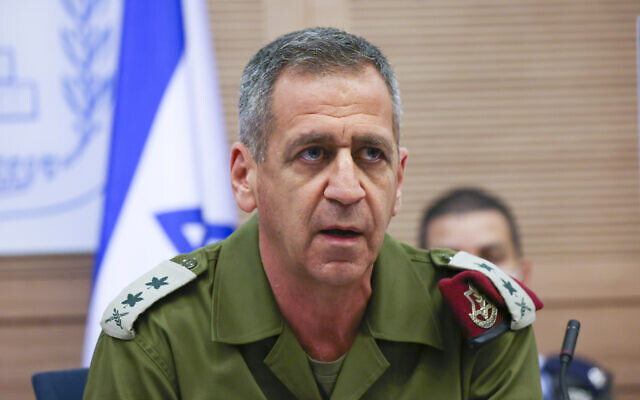 IDF Chief of Staff Aviv Kohavi attends a Knesset Foreign Affairs and Defense Committee meeting on November 9, 2021. (Yonatan Sindel/Flash90)	Israeli security chiefs ramped up their rhetoric against Iran on Tuesday, with the head of the Israel Defense Forces warning that the military was ramping up its preparations for a possible attack on Iranian nuclear facilities.	Defense Minister Benny Gantz said Israel will carry out operations that “haven’t been seen in the past” if regional war breaks out.	IDF Chief of Staff Aviv Kohavi told the Knesset’s Foreign Affairs and Defense Committee that the army “is accelerating operational planning and preparedness to deal with Iran and the military nuclear threat. Thankfully, the budget that was approved [last week] makes it possible to contend with a variety of threats.”	His comments came as the Israeli Air Force is expected to resume practicing for a strike on Iran’s nuclear program.In January, Kohavi announced he had instructed the military to begin drawing up fresh attack plans for a strike on Iran’s nuclear facilities, and last month the government reportedly allocated billions of shekels toward making those plans viable.	In his remarks to the committee on Tuesday, Kohavi also told Knesset members that Israel faces “many security challenges” on numerous fronts.“In the past year we’ve continued to act against our enemies in missions and secret operations throughout the entire Middle East. The IDF will continue to act to remove threats and will respond forcefully to any violation of [Israeli] sovereignty, in Gaza or in the north,” he said.	Meanwhile, Gantz on Tuesday inaugurated a new factory opened by Israeli weapons-maker Rafael in the northern town of Shlomi, vowing that Israel will not allow advanced weaponry to reach Iran’s regional proxies, amid a recent uptick in airstrikes in Syria that have been attributed to Israel.Advertisement 	“Fifteen years ago, this place burned from Hezbollah rockets and the threat from Iranian [military] entrenchment in Syria,” he said.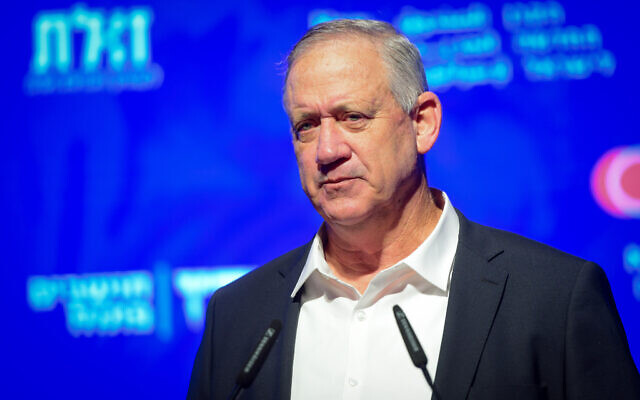 Defense Minster Benny Gantz speaks at Haaretz Democracy Conference in Jaffa, on November 9, 2021. (Avshalom Sassoni/Flash90)	Gantz touted the factory’s opening as a “clear symbol to our enemies that our determination cannot be undermined.”	“On an operational level, we are acting extensively,” he said. “We won’t allow Hezbollah and other Iranian proxies in the area to be equipped with weaponry that will harm Israel’s [military] superiority in the region.”	Gantz added that Israel was simultaneously “working continuously to prevent war,” but that if one breaks out, “we will be prepared to carry out operations that we haven’t seen in the past, with means we didn’t have in the past, that will hit the heart of terror [entities] and their capabilities.”	In recent months, Iran has dragged its feet on returning to indirect negotiations with the United States about a mutual return to the 2015 nuclear deal, which then-US president Donald Trump abrogated in 2018 and Iran abandoned a year later.	Last week, Iranian officials said they planned to return to the talks by the end of November, but US President Joe Biden’s administration has expressed growing impatience and threatened to explore “other options” should the negotiations fail. https://www.timesofisrael.com/idf-chief-army-accelerating-plans-targeting-irans-nuclear-program/ [Folks this may all be Sabre rattling but the noise from the rattling is getting louder and louder and much more frequent. Jewish law calls for warning your potential opponents before going to battle (which supposedly so does Islamic law). That is the basis for the ‘roof knock’ technique which the IDF uses in Gaza much of the time. They drop a warning shell before going in and dropping a bomb. This may just be giving a warning but could also be Sabre rattling. You can’t know which but considering all the “posturing” we have seen from Iran and the dreadfully weak approach by the “Bi-Dum" crew in DC. I definitely wouldn’t be surprised if there were some action in the near future. – rdb]Police net biggest illegal arms haul in country’s historyDozens of dealers arrested; 40 rifles, 13 pistols and two machine guns seized during year-long undercover operation to stem tide of weapons in Arab communitiesBy TOI staff Today, 12:19 pm 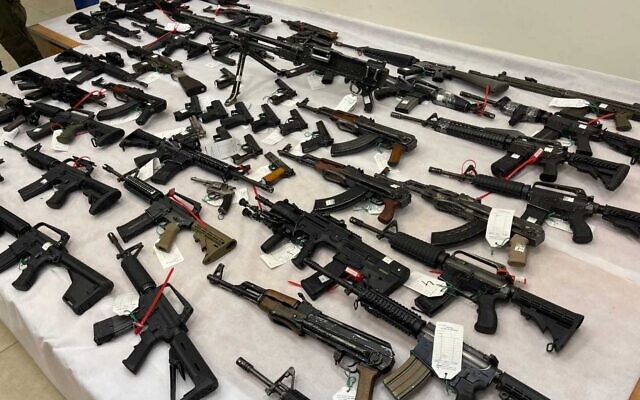 Some of the illegal weapons sezied in police raids for arms in the Arab community, November 9, 2021. (Israel Police)	Dozens of illegal arms traders were arrested overnight and early Tuesday morning as part of what the Israel Police described as the biggest sweep of contraband arms in the country’s history.	The arrests followed a year-long operation in which a former criminal turned undercover agent penetrated the illegal arms trade in the Arab community, police said in a statement.	His work has implicated 78 of the biggest illegal arms dealers in the country, police said.	In Monday’s raids, 1,600 officers, including Border Police forces, arrested 64 suspects in 25 Arab communities, in the north and central regions of the country. Among those detained were a father and his three sons in the northern town of Kabul, who were arrested for running “a family business that traded in illegal weapons.”	More arrests are expected in the coming day, Channel 12 reported.	The undercover operative, a former criminal who switched sides, spent his time as a member of an organized crime group that provides weapons for “the big bosses” in the criminal underworld, police said.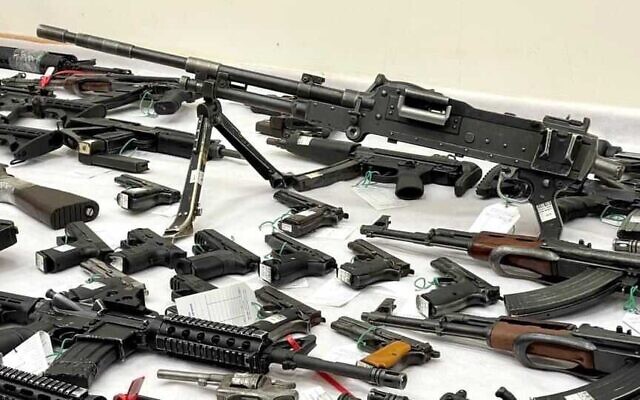 A machine gun and other illegal weapons seized in police raids for illegal arms in the Arab community, November 9, 2021. (Israel Police)	He was enlisted in August 2020 and started operating by November last year. Over the past year, acting in his undercover role, he purchased 53 weapons in 48 deals, including two explosive devices that could be set off using a cellphone.According to Channel 12, the agent had spent time in prison and police proposed he work for them.	During the operation he spent some NIS 4 million ($1,289,000) in buying the weapons, the station reported.	Investigators believe most of the weapons came from the West Bank and were smuggled into the country from Lebanon and Jordan. The rest were stolen from Israeli army bases.Purchases made by the agent included 25 M-16s, seven AK-47s and a MAG machine gun of a kind used by dozens of militaries around the world, including Israel’s.	In total, police were able to lay their hands on 40 rifles, 13 pistols, two machine guns, as well as the explosive devices.Police said the number of weapons traders arrested and the volume of weapons seized was the biggest in the country’s history.	Among those arrested were a soldier in the Golani infantry brigade and an 8th-grade student, Channel 12 reported.The agent, who was given the nickname “Ocean” after the series of films starring George Clooney and Brad Pitt, will now be transferred to the Interior Ministry’s witness protection program, the network said.	The operation was launched under Northern District police chief Shimon Lavi’s directive of “drying up the swamp and not just catching the mosquitos,” as the force cracks down on illegal weapons in northern Arab communities, the statement said.	“This is a real war for the future daily life of all the citizens of the country and their personal security” and against criminal influence on local authorities, the diversion of public funds, and extortion, Lavi said in the statement.	“This amounts to huge sums of money and if we do not continue to work to eliminate them, they will grow stronger,” he said.	Arab communities have seen a surge in violence in recent years, driven mainly by organized crime.	Since the beginning of 2021, there have been 106 Arabs killed in suspected homicides, according to the Abraham Initiatives nonprofit. Some 90 were citizens of Israel, and another 16 were Palestinians, either from East Jerusalem or with Israeli residency.	The most recent incident was on Friday when Mahmoud Hasarma, 38, from the northern town of Bi’na was shot dead in Nahariya.	On Monday, police said two men were to be charged on suspicion that in September they fired a burst of shots at the home of a senior police officer who is leading the fight against crime in Arab towns.	Arab Israelis blame police, who they say have failed to crack down on powerful criminal organizations and largely ignore the violence, which includes family feuds, mafia turf wars and violence against women.	According to a 2020 Knesset report, some 400,000 illegal weapons are circulating in Israel, the vast majority in Arab communities.	In August, Prime Minister Naftali Bennett said that violence and crime in Arab Israeli communities was a “national calamity,” as he met with senior government and police officials to formulate a national plan to tackle the issue. https://www.timesofisrael.com/police-net-biggest-illegal-arms-haul-in-countrys-history/ [If that report to the Knesset is correct, they still have a long way to go in order to squelch their arab terror/murder problem. – rdb]Moroccan Muslim scholars of Jewish law co-host conference in Israel11-person delegation is first academic group to arrive since Abraham Accords; Morocco’s envoy calls Jewish heritage ‘the foundation of the relationship with Israel’By Lazar Berman Today, 1:50 pm 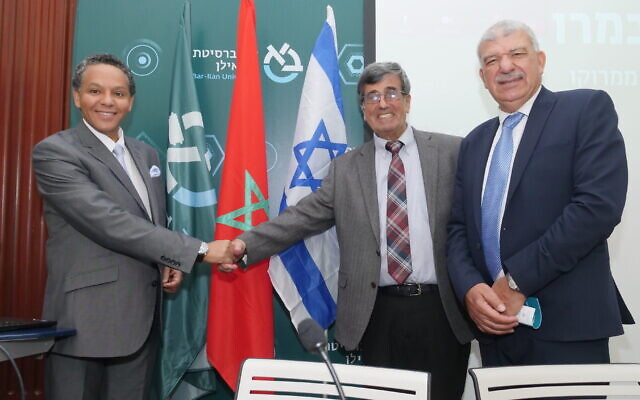 Dr. Abdellah Ouzitane (left), Dr. Shimon Ohayon, and Moroccan envoy Abderrahim Beyyoud iat Bar-Ilan University, November 8, 2021 (Peleg Levy/Bar-Ilan University)	The first academic delegation from Morocco since the signing of the Abraham Accords participated in a conference on Moroccan Jewish culture and law on Monday in Ramat Gan.	The two-day Bar-Ilan University conference, titled “Jewish Culture and Law in Morocco,” was co-hosted by Israeli and Moroccan research centers — the Aharon and Rachel Dahan Center for Culture, Society and Education in the Sephardic Heritage at Bar-Ilan University, and the Center for Studies and Research on Hebraic Law in Essouiara, Morocco.	“This conference comes from the dream of the preservation of Jewish heritage,” Abderrahim Beyyoudh, head of Morocco’s diplomatic mission in Tel Aviv, told The Times of Israel. “The Moroccan Jewish heritage is the foundation of the relationship with Israel.”	Beyyoudh refused to comment on when Morocco would open a full embassy in Israel.	Morocco became the third Arab state to normalize ties with Israel in 2020 under US-brokered deals, joining the United Arab Emirates and Bahrain. In return, then-US president Donald Trump fulfilled a decades-old goal of Morocco by backing its contested sovereignty in Western Sahara, what Rabat refers to as its “southern provinces.”	The 11-strong delegation is made up of professors — all Muslim — from the universities of Fez and Rabat, and from the Hebraic Law center.	“I asked my colleagues, are we ready to go to Israel? Are we sure?” said Abdellah Ouzitane, the Moroccan scholar who founded the center on Jewish law in Essouiara. “One hundred percent, they said. It’s historic for me as a person, it’s historic for me as a professor.” [That is an absolute understatement. For a country lie Morocco, that has literally been in a cold war with Israel like most of the arab countries to be in Israel and talk about ‘a relationship’ is amazing. – rddb]	Ouzitane signed a memorandum of understanding on future cooperation with Dahan Center director Shimon Ohayon.Dr. Dynar Hicham surprises Moroccans and Israelis – and @morocco_israel Amb Abderrahim Beyyoud- at @BarIlanU conf on Jewish law in #morocco with his incredible voice pic.twitter.com/7nDGR3Zipq— Lazar Berman (@Lazar_Berman) November 8, 2021	Ohayon, born in Marrakesh, said that he had hosted individual Moroccan scholars in the past, but this was the first time he hosted an official delegation from an Arab country. 	“There’s a big difference now,” he said. “One, the size of the delegation, and two, that it is official, and three, the subject — Jewish law.”	The Moroccan scholars landed in Israel on Thursday for a one-week visit. An Israeli delegation is slated to visit Essouiara in April.	They visited Jaffa, Tel Aviv, Ashkelon, and Ashdod, and will visit Jerusalem’s Old City on Wednesday.	“When we were visiting Tel Aviv we were speaking in Arabic,” recounted Ouzitane. “Many people stopped us and said, ‘You are Moroccan. I want a picture with you.'”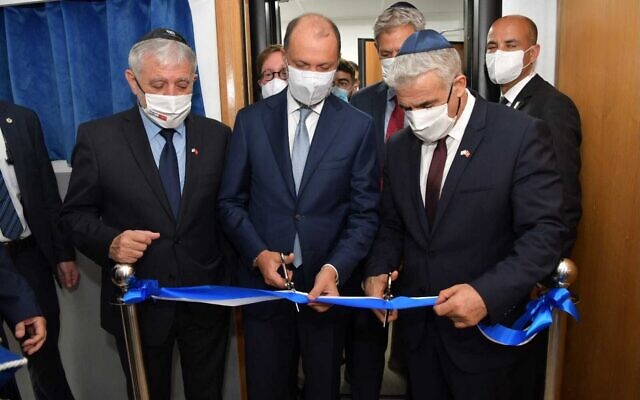 Foreign Minister Yair Lapid (right) inaugurates Israel’s Liaison Office in Rabat, Morocco, on August 12, 2021, alongside Moroccan Deputy Foreign Minister Mohcine Jazouli (center) and Welfare Minister Meir Cohen (left). (Shlomi Amsalem/GPO)	They also met with Minister in the Finance Ministry Hamad Amar and  Diaspora Affairs Minister Nachman Shai on Sunday, and are slated to meet with Essouiara-born Welfare Minister Meir Cohen on Tuesday and Jerusalem Mayor Moshe Lion on Wednesday.	Ohayon said he hopes that the growing academic ties will result in access to the royal library in Morocco. “We want to search for manuscripts we didn’t know about,” he said. “We don’t know what’s there and what isn’t.”A unique heritage and experience	Ouzitane decided to open his Jewish law center after a conversation with colleagues during a conference in Essouiara.	“We were with some friends, some professors from the university of Rabat,” he said. “We have a unique heritage, we have a unique experience in the world, not only the Muslim world, but the entire world. Why not create a research center on the Hebrew law?”	The Hebraic Law center is housed in Bayt Dakira, the spiritual and museum site that aims to preserve Jewish history in Essouiara, once a majority-Jewish city. King Mohammed VI inaugurated Bayt Dakira in person in January 2020, months before the Abraham Accords.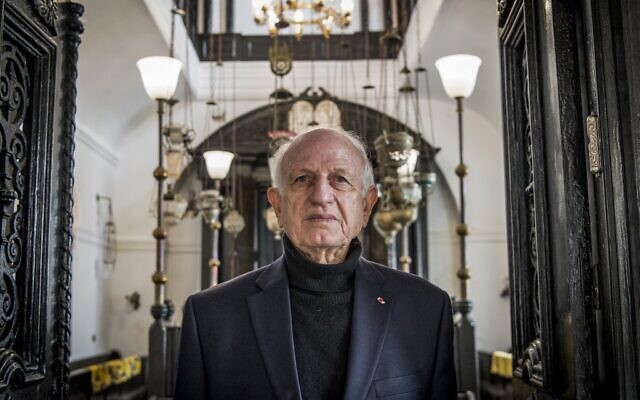 In this file photo taken on December 14, 2019, Andre Azoulay, adviser to the Moroccan king, poses for a picture at the “Bayt Dakira” (House of Memory) Jewish museum, in Morocco’s Atlantic coastal city of Essaouira (FADEL SENNA / AFP)	“This is a message of peace, this is a message to encourage us to work together with our Israeli brothers,” said Ouzitane.	Though the Abraham Accords are important, he said, the study of Jewish history in Morocco does not depend on them.	“Moroccan culture, and history, and also Moroccan memory — and the presence of the Jewish community in Morocco — is more than 2,000 years old,” he said.	Morocco is home to North Africa’s largest Jewish community, which has been there since ancient times and grew with the arrival of Jews expelled from Spain by Catholic kings starting in 1492.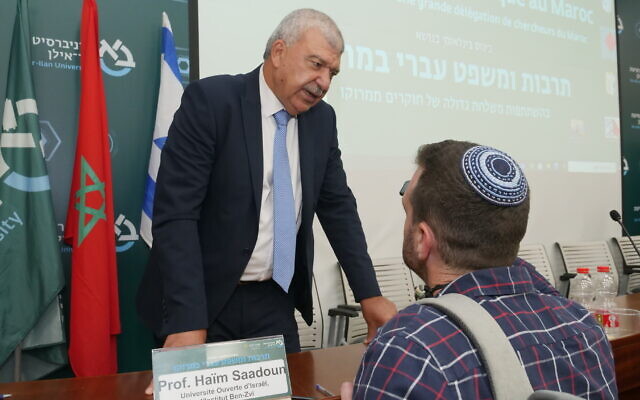 Morocco’s envoy to Israel Abderrahim Beyyoud speaks to Times of Israel diplomatic correspondent Lazar Berman (Bar-Ilan University)	It reached about 250,000 in the late 1940s, 10 percent of the national population, but many Jews left after the founding of Israel in 1948, many of them fleeing local hostilities directed at them over the establishment of the Jewish state.	About 3,000 Jews remain in Morocco, and the Casablanca community is one of the country’s most active.Israel, meanwhile, is home to over 700,000 Jews of Moroccan descent.	There has been no blowback from opening a center to study Jewish law, said Ouzitane. “No negative reaction. We were impressed by this.”	“We are going back home to deliver to the Moroccans the message of the Israelis, our brothers, our friends,” he said, “and to tell them that everyone there is waiting for you.” https://www.timesofisrael.com/moroccan-muslim-scholars-of-jewish-law-co-host-conference-in-israel/ Ministers expedite immigration of 5,000 Ethiopians to Israel as conflict worsensImmigration and interior ministers agree to airlift people claiming Jewish descent and with first-degree relatives in Israel as crisis escalates in African countryBy TOI staff Today, 6:05 pm 	Immigration Absorption Minister Pnina Tamano-Shata and Interior Minister Ayelet Shaked said Tuesday they agreed to accelerate the stalled immigration of 5,000 Ethiopians claiming Jewish descent, amid intensifying fighting in the African nation.
	Those included in the agreement have first-degree relatives in Israel and were eligible to immigrate under a 2015 government decision, under which 9,000 people would be brought to the Jewish state.
	There had been a reported suspension of a planned airlift of 800 people following what was said to be a “difficult” meeting Monday between Shaked and Tamano-Shata, according to Channel 13 news.
	The Haaretz daily said Tamano-Shata, who herself is of Ethiopian descent, threatened to quit her post if no more people were airlifted.
	There are thought to be 7,000 to 12,000 Ethiopian community members still waiting to come to Israel, many of whom live in the Tigray region, at the heart of the conflict.
	Others, who left their villages years ago, eke out livings near the Jewish community centers in Gondar City and Addis Ababa. Many have been waiting for decades to immigrate.
	Pressure has been ramped up on Israel in recent weeks to bring thousands of members of Ethiopia’s Jewish community to Israel, as an insurgency by Tigray rebels intensified and neared the capital Addis Ababa.
	“We must continue to bring them over to Israel quickly,” President Isaac Herzog said last week.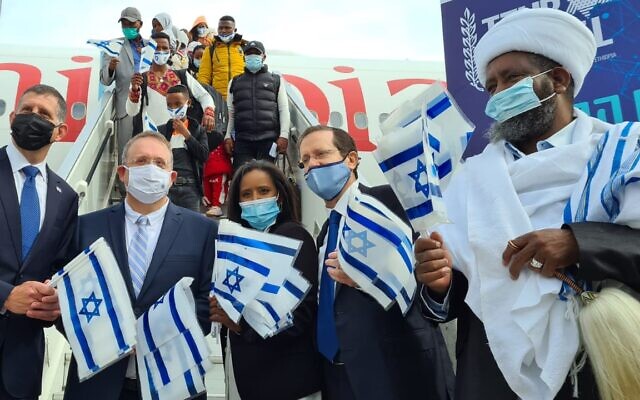 Jewish Agency chairman Isaac Herzog (2nd-R) and Immigration Minister Pnina Tamano-Shata (C) greet Ethiopian immigrants arriving at Ben Gurion Airport on March 11, 2021. (The Jewish Agency)		The Channel 13 report claimed that those slated to be brought to Israel were in no immediate, concrete danger due to their Jewishness. But there may also be doubt as to whether they are all Jews, after Hebrew media reports said Sunday evening that dozens of Ethiopians participating in the secret operation may have misrepresented their Jewish ancestry and exaggerated the danger posed to them.	Members of the community involved in the effort denied the accusations, according to Channel 12 news, which also published an assessment from the National Security Council claiming that there was no urgency to the airlift efforts.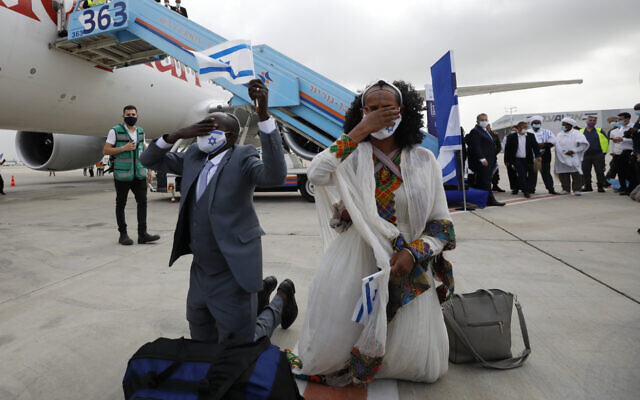 Ethiopian Immigrants arrive in Israel as part of Operation Tzur Israel, March 11, 2021. (Olivier Fitoussi/Flash90)	Since fighting broke out a year ago, over 2,000 Ethiopian Jews have been brought to Israel in state-run operations, among them a group of 61 who needed ministers to sign off on their immigration because they are not part of the Jewish community, claiming only Jewish roots.	Though the plan to spirit them to Israel was put together during the tenure of former prime minister Benjamin Netanyahu, it was the cabinet of his successor Naftali Bennett that signed off on it, the Haaretz daily reported.	While Ethiopian Jewish immigrants from the Beta Israel community are recognized as fully Jewish, immigrants from Ethiopia belonging to the smaller Falash Mura community are required to undergo Orthodox conversion after immigrating. The Falash Mura are Ethiopian Jews whose ancestors converted to Christianity, often under duress, generations ago. Some 30,000 of them have immigrated to Israel since 1997, according to the Prime Minister’s Office.	Because the Interior Ministry does not consider the Falash Mura to be Jewish, they cannot immigrate under the Law of Return, and therefore must get special permission from the government to move to Israel.	Further complicating the effort, Ethiopian Prime Minister Abiy Ahmed alleged in in a phone call with Bennett that Ethiopians brought to Israel in recent months included officers involved in war crimes, a report said Monday.	Channel 13 news cited a security source involved in the matter saying at least four officers, among the over 2,000 people brought to Israel over the past year, are suspected of taking part in rebel massacres in the Tigray region.Months of political tensions between Ahmed’s government and the Tigray leaders who once dominated Ethiopia’s government exploded into war last November.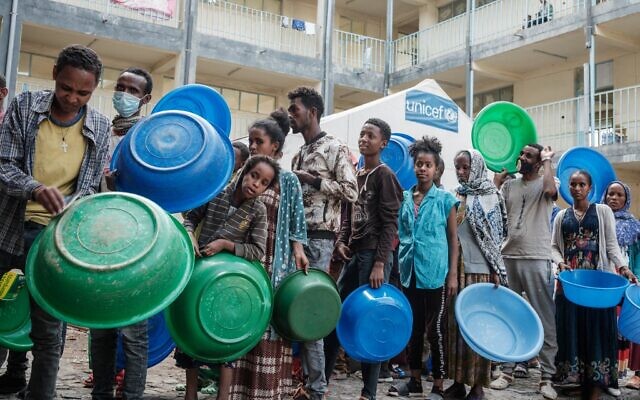 People who fled the violence in Ethiopia’s Tigray region wait to receive food at the May Weyni secondary school, hosting displaced people as an IDP camp, in Mekele, the capital of Tigray region, June 19, 2021 (Yasuyoshi CHIBA / AFP)	Following some of the fiercest fighting of the conflict, Ethiopian soldiers fled the Tigray capital, Mekele, in June. 	Facing the current offensive by Tigray forces who are approaching Addis Ababa to press Ahmed to step aside, the prime minister declared a national state of emergency with sweeping detention powers last Tuesday.	The Tigray forces are also pressuring Ethiopia’s government to lift a deadly months-long blockade on their region of around 6 million people, where basic services have been cut off and humanitarian food and medical aid are denied. https://www.timesofisrael.com/ministers-expedite-immigration-of-5000-ethiopians-to-israel-as-conflict-worsens/ Immigration worker suspected of taking sexual bribe for stay permitsSuspect arrested after detectives document sexual encounter with foreign worker in his car; police investigate whether he received sexual bribes from other women as wellEli Senior, Sivan Hilaie | Published: 11.09.21, 21:05 	A Population and Immigration Authority worker was arrested Tuesday on the suspicion of receiving sexual bribes in exchange for residence permits.	The Israel Police National Economic Crime Unit arrested the suspect, who works with asylum seekers and migrant workers, at the tail end of a months-long investigation.	As part of the covert investigation, detectives documented a sexual encounter between the suspect and a foreign worker in his car.	Meanwhile, the police suspect the man ran a "side hustle" in which he also received sexual benefits from other foreign workers.	The suspect faces charges of taking bribes, fraudulently obtaining benefits and breach of trust. The foreign worker was also taken in for questioning on suspicion of bribing a public worker.	"We will continue to investigate and expose offenses of exploitation and harm targeting underprivileged populations,” the police said in a statement. “We will also work to reach wherever there is a suspicion of public corruption that harms the order of government and the residents of the country.”	The Population and Immigration Authority said: "We wish to clarify that this is a junior employee, and not a senior or a manager of any kind. The employee has been in disciplinary proceedings in the past and was treated in a disciplinary manner." https://www.ynetnews.com/article/hk2llgody Israeli watchdog raids supermarket chain Shufersal and food group StraussOfficials reportedly search offices, seize computers and documents and question top executives; Knesset source says crackdown came following suspicions of price fixingReuters, Merav Crystal |  Published: 11.09.21, 16:58 	The offices of Israeli supermarket chain Shufersal and food producer Strauss Group have been raided by the country's competition watchdog, the companies said on Tuesday.	In a regulatory filing in Tel Aviv, Shufersal said its corporate offices were searched, computers and documents were taken and the company's chief executive was questioned.The corporate offices of both Strauss and Shufersal were raided 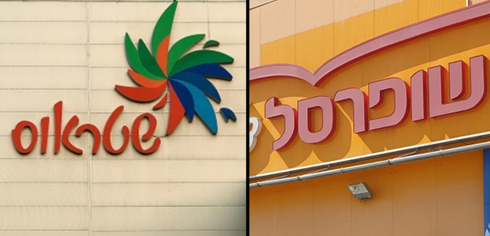 	Strauss, a maker of snacks, fresh food and coffee, also said materials were taken and senior and other company officials were questioned.	The competition authority separately said it had opened an investigation and is looking at a number of suppliers and chain stores on suspicion of breaches of competition law. It did not provide further details.	A source on the Knesset's Finance Committee said that the raids came after suspicions of price fixing rose following senior officials from both companies warning of rising prices in interviews they gave to the media.	In a statement, Shufersal said: "The company acts in accordance with the law and will cooperate fully with law enforcement authorities."	A Strauss representative was not immediately available for further comment.	Israeli media has reported that Shufersal, the country's biggest supermarket chain, was offering a website with discount prices for the ultra-Orthodox sector, prompting protests from the larger secular population. The website has since been shut down, Shufersal said.	The Tel Aviv Stock Exchange briefly halted trade in both companies. After trade resumed, shares of Strauss and Shufersal were down 2.8% and 1.9% respectively.   https://www.ynetnews.com/article/s1lbv11opk Verbal abuse, threats, intimidation common for foreigners at Ben Gurion airportPopulation and Immigration officials threaten to handcuff one individual, ban another from Israel for a decade. ‘I felt like a criminal’ say three separate travelers who experienced hostile behavior.By JEREMY SHARON  Published: NOVEMBER 9, 2021 20:41 	Incoming travelers to Israel are frequently subject to abusive behavior by officials from the Population and Immigration Authority at Ben Gurion airport, including threats to handcuff them, ban them from the country, and other forms of intimidation. 	Officials from the authority, which has responsibility for granting entry visas into Israel, routinely shout at and demean foreign tourists and Israeli visa holders, confiscate their passports, and fail to provide them with any information as to whether they will be allowed into the country for hours. 	Three individuals who recently traveled to Israel have told The Jerusalem Post of what they described as their “humiliating” experience at the airport at the hands of the Population and Immigration Authority officials, with all three stating that they felt they had been treated like criminals. 	Sources familiar with the issue have stated that these kinds of incidents are daily MUCH MORE - occurrences.  https://www.jpost.com/israel-news/verbal-abuse-threats-intimidation-common-for-foreigners-at-ben-gurion-airport-684512 [I have been a longtime advocate for Israel and have promoted people visiting for years. I have entered Israel over 20+ times and I must tell you that this kind of circumstance can happen to people. In 2006 I was pulled from line at passport control and spent hours in the airport with some very unkind individuals. When I suggested to the agent that I would have to call MK Rabbi Bennie Elon who was the chairman of the tourism ministry, Suddenly the conversation. Changed. I had met Rabbi Elon several times in the past and I did have his phone number. After some 5 hours in the airport I was then passed through. I was polite but assertive and did not bend to intimidation.  As a point of interest the current minister of Tourism is MK Yoel Razvozov – rdb]Nvidia unveils new partnerships and AI products, some developed in IsraelLocal team sires Quantum-2, ‘most advanced networking platform ever built,’ to offer supercomputer performanceBy Ricky Ben-David Today, 8:20 pm 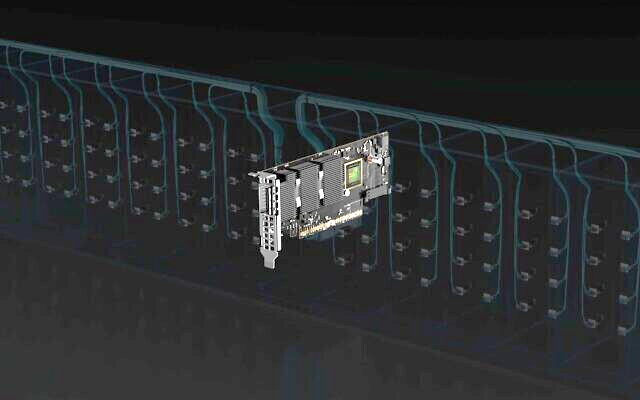 Nvidia's Quantum 2 adapter, developed in Israel. (Nvidia)	United States gaming and computer graphics giant Nvidia Corp unveiled a range of new products, some developed in Israel, and partnerships on Tuesday at the annual GPU Technology Conference (GTC) 2021, a bi-annual event that brings together developers, engineers, researchers and investors for discussions and workshops on the latest in artificial intelligence (AI), data science, and machine learning.	Nvidia CEO Jensen Huang presented the technologies at the online conference held by the firm on Tuesday, building on some of the announcements at the previous GTC event held in April.	The US firm, founded in 1993 by Huang, Chris Malachowsky and Curtis Priem as a graphics chip company, inventing the Graphics Processing Unit (GPU), is today a leader in the field of artificial intelligence.	Among the new products unveiled Tuesday was the Nvidia Quantum-2, the next generation of the company’s InfiniBand networking platform developed by its Israeli team.	Nvidia says the platform “offers the extreme performance, broad accessibility and strong security needed by cloud computing providers and supercomputing centers.” Quantum-2 consists of the Nvidia Quantum-2 switch, the ConnectX-7 network adapter, and the BlueField-3 data processing unit, also co-developed in Israel.	“The requirements of today’s supercomputing centers and public clouds are converging,” said Gilad Shainer, Nvidia’s senior vice president of high-performance computing. “They must provide the greatest performance possible for next-generation HPC [high-performance computing], AI and data analytics challenges, while also securely isolating workloads and responding to varying demands of user traffic. This vision of the modern data center is now real with Nvidia Quantum-2 InfiniBand.”	Huang said Quantum-2 was “the most advanced networking platform ever built,” and the first “to offer the performance of a supercomputer and the shareability of cloud computing.”	Nvidia also announced the expansion of its new platform, Omniverse, which allows teams designing 3D products to work together from different locations around the world.	New capabilities will include Omniverse Avatar, a technology platform that connects Nvidia technologies in speech AI, computer vision, natural language understanding, recommendation engines and simulation technologies to generate interactive AI avatars, and Omniverse Replicator, an engine that generates synthetic data for training deep neural networks.	“A constant theme you’ll see — how Omniverse is used to simulate digital twins of warehouses, plants and factories, of physical and biological systems, the 5G edge, robots, self-driving cars,
and even avatars,” Huang said in his keynote address.A “digital twin” is a virtual model designed to accurately reflect a physical object or environment. MORE - https://www.timesofisrael.com/nvidia-unveils-new-partnerships-and-ai-products-some-developed-in-israel/ One more stop in the AI world turning mankind into computer dependent drones. – rdb]German cities project images of destroyed synagogues to mark Kristallnacht18 municipalities in Germany and Austria display pictures of the buildings at their former locations to mark antisemitic pogrom’s 83rd anniversaryBy AP and TOI staff 10 November 2021, 12:24 am 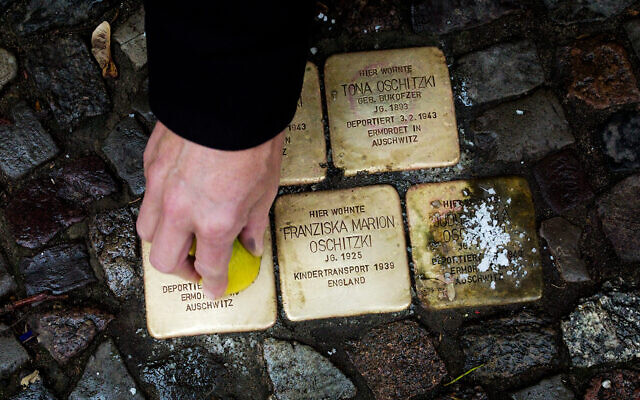 A local resident polishes a so-called 'Stolpersteine' or 'stumbling stones' commemorating people deported and killed by the Nazis in front of his house in Berlin, Germany, Nov. 9, 2021, the 83th anniversary of the Nazis' anti-Jewish Kristallnacht pogrom in 1938. (AP Photo/Markus Schreiber)	German cities projected images of synagogues that were destroyed or damaged by the Nazis in their former locations to mark the anniversary of the antisemitic 1938 Kristallnacht pogrom on Tuesday.	Some Austrian cities also joined the project. In total, 18 cities marked the day with the somber displays.	The head of Germany’s Central Council of Jews, which organized the virtual reconstructions together with the World Jewish Congress, warned that knowledge of the Kristallnacht events is declining.	“The pogrom of 1938, which at the time did not provoke widespread protests by citizens, should always be remembered in Germany as a warning,” said Josef Schuster.	German President Frank-Walter Steinmeier commemorated the 83rd anniversary of Kristallnacht — the “Night of Broken Glass” — when Nazis, among them many ordinary Germans, terrorized Jews throughout Germany and Austria.
	In a speech in Berlin, Steinmeier talked about November 9, 1938, when the Nazis killed at least 91 people, vandalized around 7,500 Jewish businesses and burned more than 1,400 synagogues.
	The president also pointed out that other significant events also happened on Nov. 9: in 1989, when the Berlin Wall fell, sending East Germans flooding west and setting in motion events that soon led to the country’s reunification. And in 1918, when Social Democrat Philipp Scheidemann proclaimed Germany a republic at the end of World War I.
	“Nov. 9 is an ambivalent day, a bright and a dark day,” Steinmeier said. “It makes our hearts pound and brings tears to our eyes. It makes us hope for the good that is in our country, and it makes us despair in the face of its abysses.”
		Nov. 9, 1938, is also remembered in Austria. On Tuesday afternoon, the country was set to inaugurate a “Wall of Memories” in Vienna with the names of 64,000 Austrian Jews who were murdered during the Holocaust.
	Separately, activists “renamed” some 23 streets in Vienna overnight Monday-Tuesday which they said honor antisemites, former members of Hitler’s Nazi party, and even soldiers and officers in the SS and SA paramilitary groups known for their participation in the Holocaust.
	The protest was timed to coincide with the anniversary of the Kristallnacht pogroms on November 9 and 10, and involved roughly 20 activists, a source told The Times of Israel. https://www.timesofisrael.com/german-cities-project-images-of-destroyed-synagogues-to-mark-kristallnacht/ Hamas hands death sentence to two alleged collaborators with IsraelTerror group has sentenced 8 alleged Israeli spies in the Gaza Strip to death over the past monthBy Aaron Boxerman Today, 1:25 pm 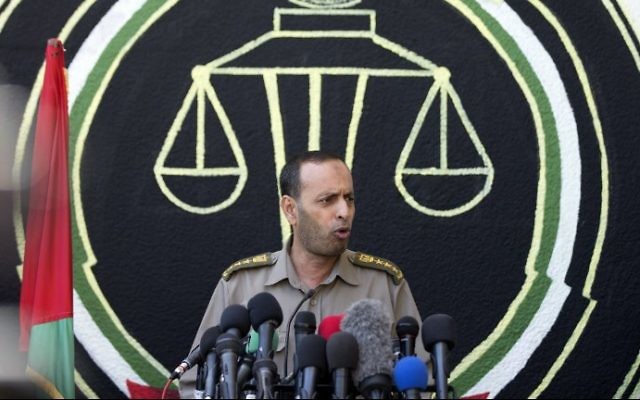 Nasser Suleiman, head of Hamas's military court in Gaza speaks to the press in Gaza City on May 21, 2017. (MAHMUD HAMS / AFP)	A Hamas military court announced on Tuesday that two Gazans had been sentenced to death for allegedly collaborating with Israel, raising the total number of death sentences for suspected Israeli spies in Gaza to eight in the past month alone.	The two accused were both sentenced to death by hanging. The Hamas military judiciary identified them as residents of Gaza City aged 57 and 46.	A third Palestinian man was sentenced to death for drug dealing, Hamas judicial officials said in a statement. Another 11 Palestinians were handed various prison sentences for drug trafficking and spying for Israel, although officials did not specify how many were convicted of each offense.	The Hamas terror group has ruled the Gaza Strip since 2007, when it took over the enclave in a bloody coup from its rival, the Palestinian Authority. The Islamists have since dealt harshly with those accused of being Israeli spies.	Based on figures from the B’Tselem rights group and including the fresh cases, some 15 death sentences have been issued this year. At least one of the defendants was tried in absentia.	Hamas has sentenced over 130 people to death since 2007; in practice, it has executed some 25 people, according to B’Tselem. The international community has condemned the practice.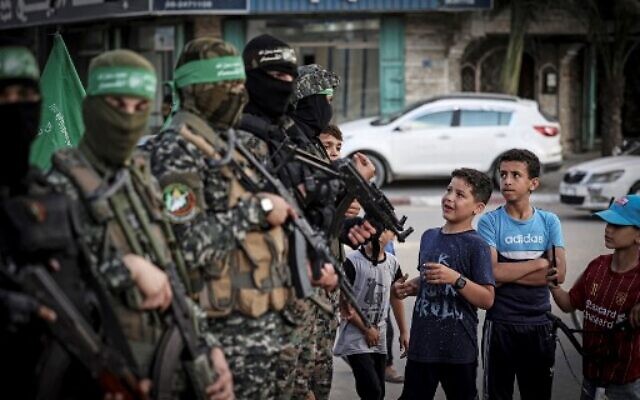 Palestinian boys queue to register for a summer camp organized by Hamas’s military wing, the Iz-Ad Din Al-Qassam Brigades, in Gaza City on June 14, 2021. (Mahmud Hams/AFP)	The “judgments issued have fulfilled all legal procedures. All those convicted were given every legal recourse,” the Hamas court stated on Tuesday.	The Gaza-based Palestinian rights group al-Mezan has criticized the “incessant issuance of death sentences” by Hamas in the past, calling them “ineffective in preventing or deterring serious crime.”	The practice “continues despite the global trend toward universal abolition of capital punishment,” the watchdog said following another spate of death sentences in late October.  https://www.timesofisrael.com/hamas-hands-death-sentence-to-two-alleged-collaborators-with-israel/ [Life in Gaza under Hamas is about as much a terror for the citizens as it is for Israel and the incessant problems with Hamas. Why is it this way? Look at the last picture in this article. What kind of role model are the Hamas members for the children Fill them with hate and garbage when they are young. – rdb]US military tests Iron Dome in Guam, with eyes on threats from China: reportIsraeli missile defense system set up on US territory as interim measure as American military builds up its forces in the Asia-Pacific region, Wall Street Journal reportsBy TOI staff Today, 7:33 pm 	The United States military is testing Israel’s Iron Dome missile defense system in Guam as it eyes possible threats from China.	The tests are part of the US military’s buildup in the Asia-Pacific region aimed at countering Beijing, the Wall Street Journal reported on Tuesday.	Guam is a US territory located some 1,800 miles from China. Around 190,000 US civilians and military personnel are on the island, which houses the closest American military bases to China that are in US territory.	China has recently tested a missile with a hypersonic warhead, and has bombers with sea-skimming cruise missiles, which both present a threat to Guam. The Iron Dome is less effective against cruise missiles than its usual targets, and the system will be an interim solution for the US bases, the report said.
	The US bought two Iron Dome batteries from Israel for $373 million in 2019. The first was delivered in late 2020 and the second in January 2021. The US military has been working to integrate the system into its air defense array since receiving the batteries, and conducted its first test of the system during the summer of 2021.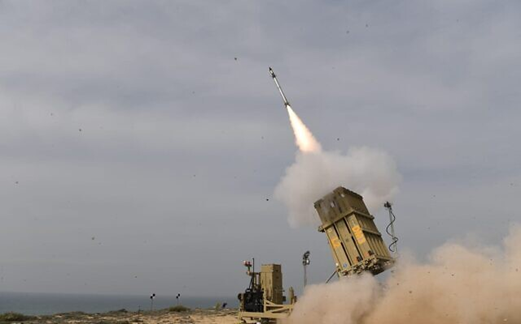 An Iron Dome missile defense system fires an interceptor at a target during an exercise in early 2021. (Defense Ministry)	Legislation that Congress passed in 2019 required the deployment of the system to an operational theater by the end of 2021; the second battery remains on the US mainland. The Guam tests are set to last until December, the Wall Street Journal reported.
	US military planners are preparing other missile defense measures, such as for protection against ballistic missiles from space. In addition to China, US allies Japan and South Korea are preparing new missile defense systems.
	The US Army’s 94th Army Air and Missile Defense Command first announced the Iron Dome deployment to Guam last month, calling it a “temporary, experimental deployment.” The statement said the army had no plans to conduct live fire drills with the system.	The Iron Dome system, which was first developed in Israel but was expanded significantly with US funding, has been in operational use for nearly a decade in Israel, principally against short-range rockets fired from the Gaza Strip, but also along the Syrian border. It represents the lowest tier of the country’s multi-leveled air defense array, joined by the mid-range David’s Sling, and the long-range Arrow-2 and Arrow-3 missile systems.
	The Iron Dome has intercepted thousands of projectiles in its 10 years in service, and has been credited with saving hundreds of lives since it was first deployed in 2011.
	The US House of Representatives overwhelmingly voted to pass legislation that will provide Israel with $1 billion for the system in September, after the funding was removed from a government spending bill amid pressure from a small group of progressive lawmakers, generating controversy.  https://www.timesofisrael.com/us-military-tests-iron-dome-in-guam-with-eyes-on-threats-from-china-report/ [It is such a pity that global warming is the greatest threat to America’s security and the Iron Dome and rockets won’t be able to help that. Of course if you believe that drivel you will probably be having a major surprise coming in the future. – rdb]Doctors gather at summit to warn against vaccinating children'We've been fed a lot of misleading information'By Art Moore Published November 8, 2021 at 8:23pm 	Following the CDC's approval of the Pfizer vaccine for young children, scientists and physicians at a summit in Florida warned against a rush to vaccinate a population with very little chance of severe infection from the coronavirus.	The Florida Summit on Covid in Ocala on Saturday addressed three big questions, reported Mary Beth Pfeiffer for TrialSite News. Do young children need vaccination against COVID? Are the vaccinations safe? Are unvaccinated children a threat to adults?	On each question, the physicians and researchers challenged the federal government's conclusions, pointing to studies and data.Dr. Robert Malone, inventor of the mRNA technology employed by the Pfizer and Moderna vaccines: Inoculating 28 million children 5 to 11 years old could lead to "1,000 or more excess deaths" while the risk from COVID-19 for healthy children is "about zero" and appears to be lower than the seasonal flu.Paul Alexander, a clinical epidemiologist and former senior adviser on pandemic policy in U.S. Department of Health and Human Services: "We've been fed a lot of misleading information ... children don’t get severely ill ... children don't die from this infection."Dr. Richard Urso, Texas ophthalmologist: In Sweden, where schools were kept open, there was "not a single death of a child from COVID."	According to the Centers for Disease Control and Prevention, over the course of the pandemic -- from Jan. 1, 2020, to Nov. 3, 2021 -- 576 children under age 18 died of COVID-19 in a population of about 74 million, which statistically means there is zero risk of death. Further, the CDC's record of deaths attributed to COVID-19 doesn't tell the whole story. A study of 48,000 COVID-infected children under 18 found no deaths were reported among those without comorbidities, or underlying chronic conditions, such as leukemia or obesity.	That means healthy children did not die of COVID, argued the speakers at the Florida summit, and they, therefore, don't need to be vaccinated.	Meanwhile, the potential toll of vaccinating children is unacceptably high, they said. Among the risks is myocarditis, which has been found in studies to be three to six times the expected rate in vaccinated adolescents. A CDC study reported 14 vaccine-related deaths and 849 serious reactions in children 12 to 17 years old.	But the push to vaccinate young children is in full swing	On Twitter, the Muppet character Big Bird declared Saturday, "I got the COVID-19 vaccine today! My wing is feeling a little sore, but it’ll give my body an extra protective boost that keeps me and others healthy." After criticism from Sen. Ted Cruz, R-Texas, for using the iconic Sesame Street character to persuade children, President Biden's Twitter account replied with "Good on ya, Big Bird." Last week, Pfizer distributed a video featuring "superhero" boys and girls, in capes, masks and wings, celebrating vaccination.First lady Jill Biden pushed the vaccination of young children Monday at a school in Northern Virginia, assuring hesitant parents that the shots are "great, effective. and free."https://t.co/c83rqnBsvM
Add Jill Biden to that list.— Lightningbits (@cryptojacknews) November 8, 2021	A new survey finds only 27% of parents are eager to get the shots for their kids. Further, 33% of parents say they will wait a while and see how the vaccine is working, and 30% say they will definitely not get the vaccine for their child.	Parents have condemned San Francisco's plan to mandate vaccination for school children as young as 5, arguing no one under the age of 20 has died from the virus in the city.	Florida Republican Gov. Ron DeSantis vowed earlier this month that there will be no vaccine mandate for schools in his state. And parents in New York City gathered in front of City Hall to protest a proposed vaccine mandate.‘It’s one and done’	At the Florida summit, presenters argued natural immunity must be taken into account.Dr. McCullough: "Natural immunity is robust; it’s complete; it’s durable. If it was possible to [be infected] again, it would've happened hundreds of millions of times. It’s one and done." He said that about 100 reinfection cases have been reported in the scientific literature, but it's unclear whether they actually were second infections. Natural immunity is important, because the CDC estimates 120 million Americans, about one-third of the population, have been infected with COVID. And more than 200 million will have been infected after the Delta wave.Dr. Malone: "With COVID, you develop immunity to 50 or so proteins. With the vaccine, you develop immunity to one structural protein," the spike protein.Dr. Ryan Cole, an Idaho pathologist: "Don't let them tell you that recovered-from-COVID does not lead to long-lasting immunity," pointing to 106 studies indictating the superiority of infection-acquired immunity while the CDC uses a single "pretend paper" to maintain that vaccines offer more protection.	Malone supports vaccination for high-risk groups, but told Pfeiffer his conclusion "may change as additional data become available."	Dr. Pierre Kory, president of Frontline COVID-19 Critical Care Alliance, criticized what he described as a corrupt, Big Pharma-controlled system and government that is blocking options for early treatment with inexpensive "repurposed" drugs such as ivermectin. Journals have refused to publish scientific papers showing the efficacy of repurposed drugs while failing to publish retractions of opposing papers that turned out to be fatally flawed. He said that if "you want to keep your job, you let the leaders do what they do," a posture that has led to "unmitigated and repeated acts of corruption, which are hurting public health."	Meanwhile, some health care providers say their careers are on the line because they have insisted on providing off-label treatments that have been shown to be safe and effective.	"We’re getting the s*** kicked out of us, there's nowhere to go," Dr. Bruce Boros, owner of three urgent care centers in the Florida Keys, told Pfeiffer.	“The CEOs and administrators of hospitals are threatening us. You’re going to be fired. You must walk in lockstep with our standard of care."	Speakers dismissed the contention that unvaccinated children are a threat to adults, arguing there is no scientific support for it.	Urso said children "are not superspreaders," and Malone contended it's "not the kids responsibility to protect the elders."No science
	Last week, the associate editor of the British Medical Journal, Dr. Peter Doshi, said in a panel hosted by Sen. Ron Johnson, R-Wis., on vaccine mandates that there is no science supporting universal vaccination, because there is no long-term safety data. Likewise, advisers to FDA and CDC committees expressed concern about the lack of data.	Hours before the CDC panel's approval last week of the Pfizer vaccine for children 5-11, the British Medical Journal published an article featuring a whistleblower's charge that poor practices at a contract research company helping to carry out Pfizer's COVID-19 vaccine trial last fall may have compromised data integrity and patient safety.	Many prominent epidemiologists and other health experts, such as Dr. Ben Carson, have argued that the risks of vaccinating children outweigh the benefits.	During the FDA advisory committee meeting, Dr. Eric Rubin, editor-in-chief of the New England Journal of Medicine, expressed the concern of many members about possible severe side effects that cannot yet be measured. He concluded, nevertheless, there was no other way forward.	"We're never going to learn about how safe the vaccine is unless we start giving it," he said. "That's just the way it goes."	Carson, the acclaimed former Johns Hopkins pediatric neurosurgeon and HHS secretary, said in a recent interview the Biden administration's move to vaccinate young children for COVID-19 amounts to a "giant experiment," arguing there is no sufficient data to determine the long-term risks posed by the shots.	Here some of the other health experts who believe children should not be vaccinated:Dr. Martin Kulldorf, professor of medicine at Harvard Medical School, member of FDA and CDC scientific advisory committees: "I don’t think children should be vaccinated for COVID. I’m a huge fan of vaccinating children for measles, for mumps, for polio, for rotavirus, and many other diseases, that’s critical. But COVID is not a huge threat to children."Dr. Harvey Risch, professor of Epidemiology in the Department of Epidemiology and Public Health at the Yale School of Public Health and Yale School of Medicine, on what he would do if schools mandate the vaccine: "If the child has chronic conditions that make their risk appreciable, then there is reason that they should be considered for vaccination. Other than that, if it were my child, I would (remove them from public school and) homeschool them."Dr. Sunetra Gupta, infectious disease epidemiologist and professor of theoretical epidemiology at the Department of Zoology, University of Oxford: "At this stage, we should limit vaccination to the vulnerable and not target children (and possibly other young people) in COVID-19 vaccination strategies." Children "are unlikely to benefit from COVID-19 vaccination directly," "the collective benefit would likely be very limited" and "we have already imposed very large costs on children during this pandemic through indiscriminate restrictions, using them as mere means to others’ ends.Dr. Robert Malone, virologist and immunologist known for his work developing mRNA vaccine technology: "There is absolutely no scientific or medical justification for vaccinating children, in my opinion."https://www.wnd.com/2021/11/4959223/ COVID-19: People under 30 should not get Moderna vaccine - FranceThe Pfizer vaccine should be given instead due to Moderna's comparatively higher risk of heart-related problems.By REUTERS Published: NOVEMBER 9, 2021 11:31 Updated: NOVEMBER 9, 2021 12:56 	France's public health authority has recommended people under 30 be given Pfizer's Comirnaty COVID-19 vaccine when available instead of Moderna's Spikevax jab, which carried comparatively higher risks of heart-related problems.
	The Haute Autorite de Sante (HAS), which does not have legal power to ban or license drugs but acts as an advisor to the French health sector, cited "very rare" risks linked to Myocarditis, a heart disease, that had shown up in recent data on the Moderna vaccine and in a French study published on Monday.
	"Within the population aged under 30, this risk appears to be around five times lesser with Pfizer's Comirnaty jab compared to Moderna's Spikevax jab," HAS said in its opinion published on Monday.
	The decision in Paris came after regulators in several other countries, including Canada, Finland and Sweden, had also taken a more defensive stance on Spikevax over heart-related safety concerns affecting younger people.
	The European Union's drug regulator EMA last month approved Moderna's booster vaccine for all age groups over 18, at least six months after the second dose.
	The EMA earlier this year said that it had found a possible link between the very rare inflammatory heart condition and COVID-19 vaccines from both Pfizer's and Moderna's vaccines.
	However, according to the EMA, the benefits of both mRNA shots in preventing COVID-19 continue to outweigh the risks, the regulator said, echoing similar views expressed by US regulators and the World Health Organization.
	France's HAS said that its recommendation, which would apply regardless of the vaccine's use as a first, second or third "booster" dose, would be valid until more scientific findings on the matter are known.
	For persons aged over 30, however, the authority explicitly recommended the use of the Moderna vaccine, saying its effectiveness was slightly superior. https://www.jpost.com/breaking-news/covid-19-people-under-30-should-not-get-moderna-vaccine-france-684457  [Please be aware of what these true experts are saying and remember once you get JABBED you can’t take that way and you may be in for some very difficult problems. – rdb]'Naturally immune' employees sue Fauci over vaccine mandateIf the feds can do this, can they 'impose liposuction for the overweight'?By Art Moore Published November 9, 2021 at 4:23pm 	White House coronavirus adviser Dr. Anthony Fauci and Centers for Disease Control Director Dr. Rochelle Walensky are among the defendants in a class-action lawsuit against President Biden's COVID vaccine mandate filed by federal employees who argue they have natural immunity from a previous infection that affords protection superior to the vaccines.	The federal workers, who intend to stop the mandate before a deadline this month, charge it is "at the very least, arbitrary and capricious in addition to being overbroad and poorly designed," Just the News reported.	Attorney John Vecchione, who is representing the employees, spelled out the broader implications of the mandate.	"If your federal employer can do this," can they also "impose liposuction for the overweight or take spare kidneys for other workers in need?" he asked.
	The suit argues the mandate violates the workers' constitutional rights against "unnecessary medical treatment," pointing out the emergency use authorization statute still governs all but one vaccine.
	The case was filed in in the U.S. District Court for the Southern District of Texas, which is overseen by the the 5th U.S. Circuit Court of Appeals. It was the 5th Circuit that halted Biden's related private employer COVID vaccine mandate over the weekend, citing "grave statutory and constitutional issues."
	Also named in the natural-immunity suit are White House coronavirus response coordinator Jeffrey Zients, Surgeon General Vivek Murthy and Veterans Affairs Secretary Denis McDonough.
	The fact that the mandate does not grant exemptions for both natural immunity and fully remote workers calls into question whether it's "designed to accomplish a legitimate federal purpose," the complaint contends.
	Bottom of FormThe suit also argues the mandate accepts "foreign vaccines that the FDA has not approved in any fashion" and which are measurably less effective than natural immunity.
	Civilian Navy employee Isaac McLaughlin, the lead plaintiff, is joined in the case by federal employees in Texas, Florida, Georgia, Virginia, Louisiana, New Jersey and California. They work for U.S. Immigration and Customs Enforcement, the Federal Aviation Administration, the Transportation Security Administration, the Department of Agriculture and the Secret Service.
	The suit points out that while the FDA has given full approval to Pfizer's Comirnaty vaccine, the shot is in short supply. And it is "legally distinct" from Pfizer's BioNTech vaccine, which is still under emergency use authorization. The FDA has acknowledged that there are "differences" between the two vaccines, without spelling them out, but insists they are interchangeable. But the complaint contends that even if they were the same, "no federal employee can be guaranteed access" to the fully approved version.
	"Accepting federal employment does not mean serving as a guinea pig for emergency use drugs," the complaint states. Even an increase in antibody levels would "provide no discernible, let alone compelling, benefit" to the plaintiffs or the federal workforce.
	The deadline for compliance is Nov. 22. But that is misleading, the lawsuit argues, because the guidance supplied by the federal government defines "fully vaccinated" as two weeks after receiving either the two-dose Pfizer or Moderna vaccines, or the one-shot Johnson & Johnson vaccine.
	The suit includes 20 pages of declarations by epidemiologists Dr. Martin Kulldorf of Harvard Medical School and Stanford's Jay Bhattacharya on the superiority of natural immunity.
'The evidence shows'
A former health adviser to the federal government, Dr. Paul Elias Alexander, has teamed with Dr. Harvey Risch of the Yale School of Medicine and others to compile a list of 106 studies indicating natural immunity to COVID-19 from a previous infection is superior to immunity afforded by vaccines.
	"We should not force COVID vaccines on anyone when the evidence shows that naturally acquired immunity is equal to or more robust and superior to existing vaccines. Instead, we should respect the right of the bodily integrity of individuals to decide for themselves," Alexander writes for the Brownstone Institute.
	He is a former assistant professor at McMaster University in Hamilton, Ontario, in evidence-based medicine and research methods; a former adviser to WHO-PAHO in Washington, D.C., and a former senior adviser for COVID pandemic policy at Health and Human Services.
	Alexander charges that public health officials, the medical establishment and establishment media are "misleading the public with assertions that the COVID-19 shots provide greater protection than natural immunity."
	He notes the CDC's Walensky claimed in a statement published October 2020 in the British journal The Lancet that "there is no evidence for lasting protective immunity to SARS-CoV-2 following natural infection" and "the consequence of waning immunity would present a risk to vulnerable populations for the indefinite future."
	But for more than a century, it's been known that natural immunity confers protection against a respiratory virus's outer coat proteins. And there is strong evidence for the persistence of antibodies.
	Somehow, he says, the CDC recognizes natural immunity for chicken-pox, measles, mumps and rubella but not for COVID-19. https://www.wnd.com/2021/11/naturally-immune-employees-sue-fauci-vaccine-mandate/ JUST WHEN YOU THINK THE “Bi-Dum" GROUP CAN’T GET ANY WORSE ……….Kamala Harris to NASA: Are you able to 'track trees' by race for 'environmental justice?' By C. Douglas Golden, The Western Journal  Published November 9, 2021 at 1:19pm 	Can we all just agree Vice President Kamala Harris should be nowhere near anything NASA touches?
	This is an issue, I think, which can bring America together. Conservatives, liberals, independents: We can all just hold hands and tell Kamala to cut it out. This could be the unity the Biden-Harris ticket promised but never delivered. Our divided nation can stop yelling at each other for a few minutes and just focus on keeping Harris away from NASA for a little while, and then maybe build on that.
	Yes, she's supposed to be the head of the revived National Space Council, but that hasn't even met yet. We can finagle it so that she spends a little more time at the border or figuring out new ways to waste taxpayer dollars. This is all eminently doable.
	Let's just go over Harris' recent history with the National Aeronautics and Space Administration, just in case you need a refresher. Last month, the vice president appeared in an embarrassing, bizarre video for NASA in which she talked to a group of kids. It emerged later they were all child actors -- but Kamala's acting came off as worse, somehow, almost as if she was someone who'd accidentally taken a double dose of her medication that morning.	That all went horribly enough -- but nearly a month later, the veep was going bad-viral again after a visit to NASA's Goddard Space Flight Center in Greenbelt, Maryland, on Friday, during which she asked whether our space program can "track trees" in neighborhoods by race for "environmental justice" concerns.
	Mind you, the whole trip was woke-tastic, with Harris and NASA Administrator Bill Nelson there to unveil the first pictures from the Landsat 9 Earth imaging satellite.
	"The images show Detroit with neighboring Lake St. Clair, a changing Florida coastline and areas of Navajo Country in Arizona. They will add to the wealth of data helping us monitor crop health and water used for irrigation, manage vital natural resources and track the impacts of climate change," a NASA news release read.
	Here was the filtered quote cherry-picked by media-release gurus to make Harris look good: “I truly believe space activity is climate action. Space activity is education. Space activity is also economic growth. It is also innovation and inspiration. And it is about our security and our strength,” she said.
	“When it comes to our space activity, there is limitless potential ... So, as we go forth from here, let us continue to seize the opportunity of space.”
	Meanwhile, here's where Harris' message is unmediated by the retouching of administration handlers:
	NEW - Kamala Harris asks NASA if they are able to "track trees" by race as part of "environmental justice."pic.twitter.com/zFMayeTbhJ
	— Disclose.tv (@disclosetv) November 6, 2021
	"Can you measure, um, trees?" Harris asked.
	"Because part of that data that you're referring to, and it's an E.J. -- environmental justice -- but you can also track, by race, their averages in terms of the number of trees in the neighborhood where people live."
	Conservatives on Twitter had a field day with this one:
	"science"...😂😂😂😂😂🤡🤡🤡🤡🤡🤡
This woman is a complete hack - and if this is not an act, she is also a moron... https://t.co/en1n9uLCNX
	— Tony Shaffer (@T_S_P_O_O_K_Y) November 7, 2021
	I shudder at the thought that @KamalaHarris is just a breath away from becoming #POTUS. She is an embarrassment to America. https://t.co/Kad0NLkO6l
	— Tarek Fatah (@TarekFatah) November 8, 2021
	I can’t get over the fact that “environmental justice” and “tree equity” are real phrases Democrats use.
	Reads like parody. https://t.co/938cKaVEJM
	— Matt Whitlock (@mattdizwhitlock) November 7, 2021
	It's worth noting that not only are these "real phrases Democrats use," the original $3.5 trillion version of the Democrats' massive spending bill currently stuck in Congress (and significantly pared down to $1.75 trillion) included $3 billion for a tree planting program "with a priority for projects that increase tree equity," according to Fox Business.
	And what is "tree equity," you may ask? Let American Forests, an environmental group which dispenses "tree equity" scores, describe the concept to you.
	"The story is the same in nearly every city across the United States. With few exceptions, trees are sparse in socioeconomically disadvantaged and neighborhoods of color and more prominent in wealthier, whiter neighborhoods. Redlining policies, dating back to the 1930s, helped lay the groundwork for this inequity," their website reads.
	"American Forests is focused on addressing this inequity by focusing resources in neighborhoods of highest need. It’s our moral imperative to do so, given how many life-saving and quality of life benefits trees provide people."
	Let's look beyond the fact that cities tend to have larger minority populations than their suburbs for reasons that are more complex than redlining, or the fact urban areas tend to have less trees than the suburbs for reasons that are less complex than some vague notion of "tree equity."
	If we already know we haven't achieved full tree equity, there's no need to track it via Landsat 9. If we don't and Landsat 9 is needed to track environmental justice, we shouldn't be making these presumptions about it, should we be?
	But then, one imagines that's not why Vice President Harris was asking whether we could "track trees" for "environmental justice" during this news conference. Instead, she was clumsily showing off how NASA was working toward tree equity via space justice.
	Conservatives agree this whole concept is dumb. Liberals might agree with it, but, I imagine, they have come to the conclusion Harris isn't the ambassador for great space justice they want. Independents are probably wondering what the heck this is all about. None of us want to see her on another one of these forays into self-parodying NASA booster-dom.
	Finally, that long-promised unity. https://www.wnd.com/2021/11/vp-harris-nasa-able-track-trees-race-environmental-justice/ With this group continuing to control the USA we are doomed society and nation. We have slipped all the way down the slippery slope of absurdity. – rdb]DOJ launches probe into ‘racist’ sewage 9 Nov, 2021 22:13 / Updated 1 hour ago	The US Department of Justice has launched its first-ever “environmental justice” investigation, looking into complaints on behalf of black residents in rural Lowndes County, Alabama about the disparate impact of waste disposal. “Sanitation is a basic human need, and no one in the United States should be exposed to risk of illness and other serious harm because of inadequate access to safe and effective sewage management,” Assistant Attorney General Kristen Clarke said on Tuesday, announcing the investigation.Justice Department Announces Environmental Justice Investigation into Alabama Department of Public Health and Lowndes County Health Departmenthttps://t.co/H7LWio6ldX— DOJ Civil Rights (@CivilRights) November 9, 2021	The Civil Rights Division will look into the Alabama Department of Public Health and the county health department to see if they failed to safely dispose of raw sewage in the area. The rural area between Montgomery and Selma is overwhelmingly poor and African-American.	The investigation will look at “policies and practices” that may have caused black residents “to have diminished access to adequate sanitation systems and to disproportionately and unjustifiably bear the risk of adverse health effects associated with inadequate wastewater treatment, such as hookworm infections,” the DOJ said.	As Reuters reports, the unincorporated rural area is not connected to municipal sewer systems and relies on private septic tanks.	In his first week in office, President Joe Biden signed an executive order establishing “environmental justice” offices at the DOJ and the Environmental Protection Agency (EPA), to “address the disproportionate health, environmental, economic, and climate impacts on disadvantaged communities.”MORE -  https://www.rt.com/usa/539834-environmental-justice-sewage-alabama/ [More insanity! Rdb]Where Are the Neon-Hatted Proud Boys?It’s time to start asking questions about who hasn’t been arrested for their participation in January 6, including a group of orange-hatted “Proud Boys.” Who are they, really? By Julie Kelly    November 8, 2021 	A steady drip of information continues to reveal that the Federal Bureau of Investigation played a much larger—perhaps central—role before and during the Capitol protest than initially believed. And unanswered questions as to why certain co-conspirators or alleged instigators have not yet been charged while others who played a far lesser role face serious charges are fueling mounting suspicions that January 6 was an inside job rather than an “insurrection” incited by President Donald Trump.  MUCH MORE -  https://amgreatness.com/2021/11/08/where-are-the-neon-hatted-proud-boys/ [This is very interesting and more of an indication that the FBI group had a lot more to do with Jan 6 than we will ever know unless someone gets the mighty squeeze put on them. – rdb]Commentary:What COVID Authority Does OSHA Have?
By Lex Greene|November 9th, 2021
	Just in case you have not figured it out yet, your health and medical interests are not being controlled by doctors, scientists, nurses, or any other medical professionals. It’s being controlled by power-hungry global Marxist politicians, their scumbag lawyers, and their lockstep fake news media.
	OSHA exists for the sole purpose of preventing employers from endangering the health and wellbeing of their employees. As the dangers of all existing COVID19 vaccines are well-documented, any employer attempting to force or coerce these vaccines upon employees is an overt effort by the employer to knowingly place the employees at significant health risk, including potential death.
	No one can say “we didn’t know.” VAERS Reports have been flooding in since the very first vaccine given. ALL VAERS reports document adverse effects from these so-called vaccines.
	Biden’s recent “OSHA mandate” is just the latest in a long line of outright lies, yet another effort to create a false public perception that OSHA has any such legal authority, when in fact, no one on earth has any lawful authority to force or coerce inject anyone with anything against your will. It’s just another anti-American lawyer drafted hoax with no force of law behind it whatsoever, no doubt directed by “constitutional scholar” Barack Hussein Obama.
	OSHA was created to protect worker safety conditions in manufacturing, construction, and warehousing jobs, where workplace injuries often happen due to unsafe working conditions, largely related to physical labor jobs that require the use of heavy machinery. OSHA has no other purpose or authority whatsoever, certainly as it pertains to any medical mandates to be forced or coerced by employers. In truth, OSHA is obligated to protect all employees against “lethal bio injections” which employers are currently attempting to force upon innocent frightened people.
	No one voted for or elected anyone at OSHA.The Constitution doesn’t grant OSHA any authority over medical advice or procedures, and unless I missed it somehow along the way, there is no amendment to the Constitution that grants OSHA any lawmaking authority at all.
	So, once again, here we are, with the entire U.S. Corporate FAKE News Media rushing to announce even more draconian unlawful mandates from yet another federal agency with no medical mandate authority whatsoever. Journalism in America died a long time ago. All American news media at present, is a mere federal propaganda machine spewing nothing but lies 24/7. The only thing more dangerous than these “vaccines” is the 24/7 fear-mongering news media, based on nothing but outright lies.
	Joe Biden lacks any authority to “mandate” any medical procedure on anyone. But while occupying the White House, he does have authority to issue Executive Orders that only pertain to Executive Branch employees, under Title 5 in U.S. Code. Such orders pertain ONLY to executive branch employees, and only if such an order is itself lawful.
	On September 9, 2021, Biden signed two Executive Orders pertaining to COVID19 vaccine mandates, EO 14042: COVID Safety Protocols for Federal Contractors, and EO 14043: Requiring Coronavirus Disease 2019 Vaccination for Federal Employees, meaning, Executive branch employees only, under Title 5 Executive Authority.
	These orders pertain to no one except employees who fall under Title 5 Executive Branch authority. There are no other Executive Orders pertaining to anyone else, including the other two branches of the Federal government, any of the 50 states, or any of the 332-million American citizens who are not Executive branch employees.
	OSHA is a Federal Agency, under the authority of the Executive branch. Biden can command OSHA employees, but not OSHA policies specifically.
	Nothing has really changed since 1787, at least officially. The Legislative Branch remains the only branch of the Federal government with any lawmaking authority. Anything made by any other branch or agency is NOT a “law.” It’s a political agenda “policy” with no force of law behind it.
	In fact, the legal definition of “mandate” is –“A judicial command, order, or precept, written or oral, from a court; a direction that a court has the authority to give and an individual is bound to obey.”
	In other words, “mandates” can only be issued by the Judicial branch, not the Executive or Legislative branches. Further, a court can only issue a “mandate” under the authority of existing law, which must come from the lawmaking branch, the U.S. Congress. The courts have no unilateral powers to issue “mandates” other than to enforce “laws” passed by Congress, and neither does the Executive branch.
	As we all know, Congress has not passed any laws pertaining to the medical management of COVID19, and they can’t. Therefore, Biden cannot issue anything more than an Executive Order limited to Executive branch employees, and the courts cannot issue any “mandate” as there is no “law” to underpin any such order.
	As neither Biden or the courts have any authority to dictate via “mandate” to private companies or citizens on this matter, neither does OSHA or any other Federal agency.
	Keep in mind, the Federal government has no authority to govern any sovereign state, which is governed by its own Executive, Legislative, Judicial branches, with its own Constitution, Bill of Rights and set of Laws, all of which is protected by the 10th Amendment to the U.S. Constitution. Wherein no Federal authority exists at all, there can be no “federal supremacy.”
	“The powers not delegated to the United States by the Constitution, nor prohibited by it to the States, are reserved to the States respectively, or to the people.” Amendment 10.Nothing in the U.S. Constitution delegates any powers to any branch of the Federal government, to dictate medical procedures of any kind. Therefore, no such power exists.
	The problem is, most Americans don’t know it and most lawyers, politicians, and news media personalities, don’t want you to know it either! Most Americans just stumble their way through life without paying much attention to anything important. This is the same herd that has stumbled their way right into these lethal vaccines, without following any science at all.
	The bottom line here is this… Biden has no such authority; the courts have no such authority; and certainly, agencies like OSHA have no such authority. Employers also have no such authority and again, no one has the legal right to force or coerce inject anyone with anything against their will, no one!
	First and foremost, no vaccine, injection, medical treatment, or procedure can be performed on any human being without the patients “informed consent.” Informed consent is not one thing, it’s two things…
	The Patient’s Consent – is the act of an individual patient granting their specific permission for someone to administer a medical device, treatment, or procedure upon them, including but not limited to vaccines. Proof of a patient’s consent must be in writing. No one has any right to perform any medical act on another human being without their expressed consent, not even your doctor. If consent is not in writing, then no consent exists, and any medical act administered to that patient is without the patient’s consent. In cases where the patient is unable to provide their consent for any reason, then the health proxy for the patient must grant their written consent in advance of any medical procedure. A patient may withhold consent at any time for any reason, without abuse or retaliation of any kind.
	The Informed Patient – in order for any patient to grant their consent for any medical device, treatment, or procedure, including but not limited to vaccines, the patient must be fully and properly informed. They must understand the medical device, treatment or procedure being recommended, the ingredients in the cocktail, any and all possible negative impacts to their health and well-being, and any known history of adverse effects from the device, or procedure to be administered. Without complete and proper information, the patient is not in a position to offer any consent.
	So, if you have been vaccinated for COVID19 under fake mandates, without being fully and properly informed of all potential dangers known to exist related to these particular vaccines, or without signing a patient’s consent form providing proof of your “informed consent,” then your rights as a patient have already been violated under the law and The American Medical Association Patient Bill of Rights.
	You need to choose who you can believe today.Is it me and the sources I have made available to you today…Or, the people destroying our country and killing thousands with their lethal injections, lying to you for two years now, and openly admitting that their overall agenda is “mass depopulation?”
	Choose wisely my dear friends… and STOP THIS INSANITY!
PRERELEASE UPDATES: 
	Italy just rereported their COVID19 death toll to under 4000, admitting to their public that 97% of the 130,000 previously reported COVID deaths did not die from COVID. The same is true in the USA and all countries who have not yet restated the actual COVID deaths.
	Federal Appeals Court issues a STOP to Joe Biden’s (OSHA) medical mandates citing “grave statutory and constitutional” concerns about the government’s mandate;”
	Biden or OSHA can issue any policy they want. But no one has to follow it… We are NOT a dictatorship, yet! And everyone involved in this mass-infection effort, is liable…
	AMA Patient Rights
	Physicians can best contribute to a mutually respectful alliance with patients by serving as their patients’ advocates and by respecting patients’ rights. These include the right:
	To courtesy, respect, dignity, and timely, responsive attention to his or her needs.
	To receive information from their physicians and to have opportunity to discuss the benefits, risks, and costs of appropriate treatment alternatives, including the risks, benefits, and costs of forgoing treatment. Patients should be able to expect that their physicians will provide guidance about what they consider the optimal course of action for the patient based on the physician’s objective professional judgment.
	To ask questions about their health status or recommended treatment when they do not fully understand what has been described and to have their questions answered.
	To make decisions about the care the physician recommends and to have those decisions respected. A patient who has decision-making capacity may accept or refuse any recommended medical intervention.
	To have the physician and other staff respect the patient’s privacy and confidentiality.
	To obtain copies or summaries of their medical records.
	To obtain a second opinion.
	To be advised of any conflicts of interest their physician may have in respect to their care.
	To continuity of care. Patients should be able to expect that their physician will cooperate in coordinating medically indicated care with other health care professionals, and that the physician will not discontinue treating them when further treatment is medically indicated without giving them sufficient notice and reasonable assistance in making alternative arrangements for care.
https://newswithviews.com/what-covid-authority-does-osha-have/ 
	
The Gathering Storm and Its Historic Precedent, Part 2 – America
By Kelleigh Nelson|November 9th, 2021
	I have never written that there is a threat of fascism in America. I always considered the idea overwrought. But now I believe there really is such a threat – and it will come draped not in an American flag, but in the name of tolerance and health. —Dennis Prager
	I’m afraid, based on my own experience, that fascism will come to America in the name of national security. —Jim Garrison – District Attorney of Orleans Parish, Louisiana, from 1962 to 1973.
	If fascism ever came to the United States, it would be wrapped in an American flag. —Huey Long, 40th Governor of Louisiana and US Senator until his assassination in 1935
	Lutheran minister Dietrich Bonhoeffer, who stood in opposition to National Socialism said, “We are not to simply bandage the wounds of victims beneath the wheels of injustice, we are to drive a spoke into the wheel itself.”  He lived and died by this statement having fought against the Nazi purge of our Jewish brethren.  When Hitler ordered his death, Bonhoeffer prayed the night before he was hanged and at dawn walked to the gallows without fear, knowing his new birth in the Kingdom of God was imminent.  He said he was privileged to die with his Jewish brothers and sisters.  His body was either cremated or put in a mass grave.
	Who are the Bonhoeffers in America’s society today?  They’re the men and women of medicine and science who are risking their livelihoods to tell us the truth.  We know them, not only by name, but by their faces.  Some have even been called “terrorists.” Despite the American Pravda censorship, they continue to cry out to the public hoping to save lives. (And yes, there are a few courageous rabbis and pastors who are preaching the truth to their congregations.)
	The dark collusion of government actors and corporations is stifling dissent among medical doctors and scientists, as it pertains to pandemic policies.  The danger of death or adverse effects from the Covid inoculation is far greater than from contracting the virus.  Early treatment is the lifesaver, especially for the elderly and individuals with multiple comorbidities. Unfortunately, too many Americans listen to our Pravda media and believe that the Covid jab will save their lives and return the country to “normal,” proving the propaganda of the 20th Century Third Reich is alive and well in 21st Century America.
	Right Wing Nazis: The Big Lie
	Jim O’Neill explains in his article, Right Wing Nazis: The Big Lie, that there is no legitimate reason for the Nazis to be labeled right wing, let alone “extreme” right wing.
	I will never tire of pointing out to folks that the fascists/Nazis are left-wing, Left-Wing, LEFT-WING!  I am tired of doing the research needed to prove this to other people however.  Do your own damn research.
	All we ever see from the media are tales of Right-wing fascists; Right-wing Nazis.  It is all a lie…always has been a lie, and always will be a lie.
	Communists and fascists are not identical, but they sure are kissing cousins from the same family – both ideologies are left-wing.  Do the research – and don’t be lazy about it.  Delve past the surface glitter of false narratives and smoke ‘n’ mirrors.  Don’t settle for anything less than the truth.
	Thank you, Jim!  Nazism is socialism.  Socialism is totalitarianism.  No matter how the Democratic Socialist left wants to spin it, Hitler and his henchmen mixed socialism and fascism to create a demonic dictatorial genocide of God’s people. Rightwing politics are as far from the National Socialist Worker’s Party as the east is from the west.
	Fascism in America
	Historical accounts of governments lying to their people are numerous, but one stands out in stark comparison to what is happening in the land of the free and home of the brave.  The Democrat Party, like that of the National Socialist Worker’s Party (Nazis), has shown themselves to be pure in their endless drive to overturn the Republic.
	George Santayana said, “Those who do not remember the past are condemned to repeat it.”  Germany’s state socialism began with Otto Von Bismarck in 1883 albeit the embers of same had long been aglow in the nation.  Socialism in America arose in the mid-1800s with the arrival of German immigrants and the beginning of Marxian socialist unions.
	Much of what we are seeing in today’s America mirrors the rise of Nazi Germany.
	Insurrection – During the summer of 2020, the country witnessed a deterioration of law and order within major cities across the U.S.  In Portland, Oregon, the damage to federal buildings is over $2.3 million; nothing was done to stop it.
	Black Lives Matter, Antifa, and an assortment of smaller communist groups spent endless months destroying cities like Minneapolis, Seattle, Portland, Chicago, New York, Atlanta and a hundred more. They wore masks and they only came out at night armed with baseball bats, bricks and firebombs.
	The “demonstrations” devolved into riots that included looting, violence and destruction. In one case, protests carried on for more than 100 days.Black Lives Matter and affiliated movements are about racial supremacy, but they didn’t care if they burned and looted small businesses owned by black Americans after a lockdown for the virus nearly destroyed those businesses. People died, and no one was held accountable.
	Germany’s Kristallnacht was two days of violence against Jewish homes, businesses and synagogues and it included beatings and murder.  We’ve seen churches burned in America and throughout the world.  Kristallnacht targeted one group of people, but in America the target is our Constitutional Republic and includes Jewish and Christian houses of worship.
	The racist rallying cry cared little for black Americans, it was for “change” in America.  The same kind of change came to Germany with the SA Brownshirts and they were destroyed in the Night of the Long Knives.  Will the friends of the Democratic Socialists eventually be eliminated?
	The destruction, violence and looting has stopped since one of their own was put in our White House.
	The Waffen-SS was created as the armed wing of the Nazi Party’s Schutzstaffel (Protective Squadron), and gradually developed into a multi-national military force of Nazi Germany.
	Joint Chief Chairman General Mark Milley made calls to his Chinese counterpart in the final stormy months of Donald Trump’s presidency and claimed the calls were “perfectly within the duties and responsibilities” of his job.  General Milley had more allegiance to his Communist Chinese Party counterpart than to his own Commander in Chief. That is treasonous.  If he retains his position, I fear what our military will develop into especially since most of our soldiers are being destroyed via forced Sars-coV-2 injections.
	Firearms Ownership – German firearm laws and hysteria created against Jewish firearm owners played a major role in laying the groundwork for the eradication of German Jewry in the Holocaust. Disarming political opponents was a categorical imperative of the Nazi regime.
	The desire to remove every firearm from the American public has been an ongoing threat since the State of Georgia’s attempt to outlaw handguns in 1837.  The Supreme Court overturned Georgia’s law.
	The unconstitutional National Firearms Act of 1934, regulating the manufacture, sale, and possession of fully automatic firearms like sub-machine guns was approved by Congress at the same time Hitler was disarming German citizens.
	The Federal Firearms Act of 1938 placed the first limitations on selling ordinary firearms. Persons selling guns were required to obtain a Federal Firearms License, at an annual cost of $1, and to maintain records of the name and address of persons to whom firearms are sold.
	The Gun Control Act of 1968 was enacted for the purpose of “keeping firearms out of the hands of those not legally entitled to possess them because of age, criminal background, or incompetence.” The act regulates imported guns, expands the gun-dealer licensing and record-keeping requirements, and places specific limitations on the sale of handguns. The list of persons banned from buying guns is expanded to include persons convicted of any non-business-related felony, persons found to be mentally incompetent, and users of illegal drugs.
	Aaron Zelman’s Jews for the Preservation of Firearms Ownership obtained a copy of the 1938 Nazi Weapons Law.  A side-by-side translation into English of the Gun Control Act of 1968 shows it is nearly word for word the same.  The likely culprit was a now-deceased US Senator who obtained the 1938 Nazi copy most likely when he was a senior member of the U.S. team that helped to prosecute Nazi war criminals at Nuremberg, Germany in 1945-46.
	As Aaron used to say, gun control will come as “death by a thousand cuts,” unless we fight for the right of self-protection.  Aaron was a joy, a brilliant man.  I miss him.
	Censorship – In 1933, Hitler’s first act as chancellor was to introduce censorship. Censorship has been active in America since the Supreme Court’s unanimous 1964 decision in NYTs v. Sullivan.  This landmark case extended the First Amendment‘s guarantee of free speech to libel cases brought by public officials. The Warren Court sought to encourage public debate by changing the rules involving libel that had previously been the province of state law and state courts.A public official could recover in a libel action only if and when a court found that the libelous statement about the official was made with actual malice.  This same court ousted prayer from America’s schools in 1962.  The Nazis banned prayer in school in 1935.
	Since then, media has continually outright lied or lied by omission about public figures.  With the inception of social medias, censorship has become common.  Our 45th President was banned from every left-wing social media along with anyone who supported him despite the prohibition of the abridgement of free speech in our Constitution’s First Amendment.  YouTube refuses to show videos exposing the truth, mainstream media even refused to show President Trump’s interviews or rallies.  The peoples’ president was banned!
	Worse yet, every physician and scientist who has gone against the Sars-coV-2 hospital protocols of the NIH, CDC, FDA, AMA and Pravda’s blatant promotion of an untested inoculation is being targeted for ruination and the loss of everything they’ve worked for all their lives.
	Truth is now verboten in America.
	America’s Constitution
	The constant efforts to destroy our 1787 Constitution has been ongoing since 1787. In 1788, James Madison wrote a letter to G.I. Turberville when he was asked how he felt if another General Convention should be called.  He said, “…it would no doubt contain individuals of insidious views, who under the mask of seeking alterations popular in some parts but inadmissible in other parts of the Union might have a dangerous opportunity of sapping the very foundations of the fabric.”
	Hitler’s “Enabling Act of 1933,” allowed him to pass laws without the consent of Germany’s parliament, setting aside the Weimar Constitution and passing the Nuremburg Laws that legalized the persecution of the Jews in 1935.
	And who is the target in America today? Those who voted for Donald Trump and who love our country and our Constitution.  We are classified as “Domestic Terrorists,” along with parents angry with local school boards.
	We’ve watched Executive Orders run amuck with Joe Biden; it is obvious the desire to be rid of the Constitution will enable the ultimate destruction of our Republic.
	Patriots who know the dire threat of losing the 1787 document have been fighting against it for years, and the battle continues.  Most of those promoting a new convention are “controlled opposition” from the right.  Soros organizations are also involved.  Congressman Andy Biggs has written a magnificent book against this.  The Con of the Con-Con should be read by every patriotic and God fearing American.
	The Reichstag Fire and January 6, 2021 – In February of 1933, the Reichstag was set on fire allegedly by a communist, albeit many believe it was purposely done to affect the looming elections. The Nazi leadership and its coalition partners used the fire to claim that communists were planning a violent uprising. They declared that emergency legislation was needed to prevent this. The resulting act, commonly known as the Reichstag Fire Decree, abolished a number of constitutional protections and paved the way for Hitler’s Nazi dictatorship.  Are we not seeing constitutional protections eliminated today?
	Our 45th Presidents nonviolent speech and the peaceful demonstration in our capitol on January 6th, 2021 was by mostly middle-aged Americans who thought 2020 was an unfair election.  Link
	The traitorous actions by Vice President Mike Pence, who could easily have rejected the contested electoral votes, but instead chose to accept them and afterward elbow bumped with Speaker Pelosi, inflamed patriotic Americas.  Pence claims James Madison and the Bible made the decision for him.  Pence is a liar.
	In late September, 2021, the FBI finally admitted they infiltrated the Jan. 6th rallies with informants.  In fact, one of the first “protesters” inside the US Capitol was an FBI informant.Officers calmly posed for selfies and appeared to open gates for protesters during the madness of the “Capitol Building insurrection.”  Link, Link, Link, Link, Link.
	The demonstration is being used just like the Reichstag burning.  Afterward, the capitol was surrounded by barbed wire fencing and protected from the “insurgents” by state National Guard who were forced to sleep in parking garages and given unedible food…all for nothing!  It was another ploy to pass unconstitutional laws abrogating the freedoms granted in our US Constitution.  Worse yet, it was to label supporters of our 45th President as “domestic terrorists,” who need to be hunted down and destroyed.  Biden claims we’re all white supremacists, and the biggest threat to America.
	Hitler targeted the Jewish people of Germany and then Europe…just as the American Deep State has targeted anyone who loves freedom.  Citizens who were at the capitol on January 6th are still imprisoned, treated worse than Gitmo prisoners and are begging for help ten months later.  Reps. Louie Gohmert and Marjorie Taylor Greene  joined a pre-scheduled tour of the D.C. jail by members of the D.C. Council. “I’ve never seen human suffering like I witnessed last night,” Greene commented.  Link
Conclusion
	No human institution can take the place of God.  Where do we draw the line?  At abortion clinics? At public schools where the children are taught immorality?  At the university’s politically correct policy?  Where?
	“My country, right or wrong” doesn’t belong to us.  There are dangers to blind obedience to government.  The American Government is not doing the best for its citizens.  Yet our people are still reclining with their beers and watching Monday night football.  What will it take to wake Americans up to the threats at our door?
	Part Three starts off with “Book Burning.”  Yes, digital book burning is here and our neighbor to the north has taken it seriously. https://newswithviews.com/the-gathering-storm-and-its-historic-precedent-part-2-america/ 
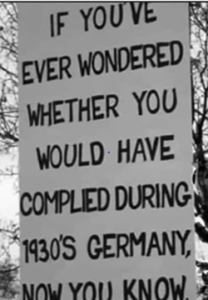 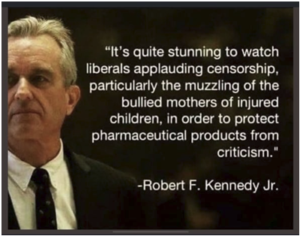 ARUTZ SHEVABennett meets two US Congressional delegationsBennett meets delegations led by US Sen. Chris Coons (D-DE) and Rep. Rosa DeLauro (D-CT).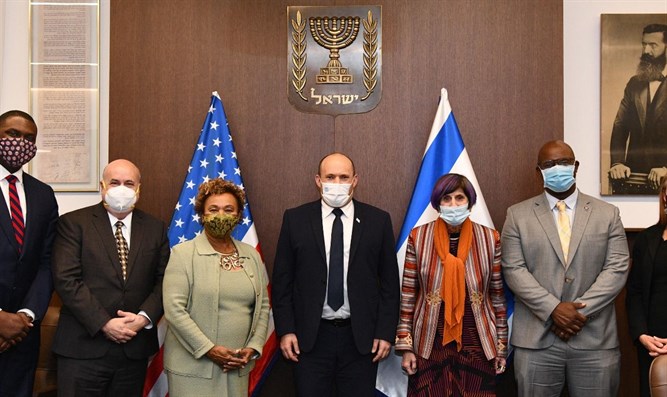 Arutz Sheva Staff , Nov 09 , 2021 11:29 PM Bennett meets US Congressional delegation Haim Zach/GPO	Prime Minister Naftali Bennett met with two US Congressional delegations at the Prime Minister's Office in Jerusalem on Tuesday evening.	The first, bipartisan, delegation was led by US Sen. Chris Coons (D-DE), who chairs the Senate Appropriations Subcommittee on State and Foreign Operations. The second delegation was led by Rep. Rosa DeLauro (D-CT), who chairs the House Appropriations Committee.	Prime Minister Bennett thanked the members of Congress for supporting the decision to fund the Iron Dome aerial defense system. https://www.israelnationalnews.com/News/News.aspx/316629 83 years since Kristallnacht: Matan Kahana inaugurates new synagogueToday 83 years ago the Nazis sought to erase our name and celebrate Kristallnacht where they burned and destroyed synagogues, and today in Hatzor HaGlilit we have the privilege of the inauguration of a new synagogue in Eretz Israel.": Matan Kahana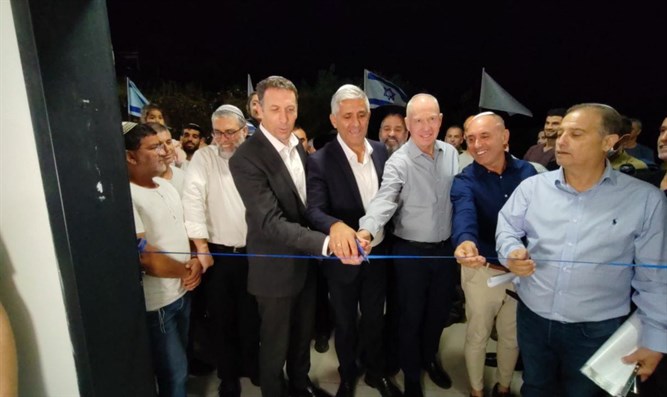 Arutz Sheva Staff , Nov 09 , 2021 10:32 PM Matan Kahana at inauguration of new synagogue Doveret	The inauguration ceremony of the Simchat Chaim synagogue in Hatzor HaGlilit took place today (Tuesday) after a long process of building the synagogue which took several years. The Ministry of Religious Affairs assisted in the construction.	Minister Matan Kahana, who attended the event, spoke and thanked his predecessors in office, former Ministers of Religions and former Minister of Housing Yoav Galant, who assisted in the construction of the synagogue.	Kahana blessed the synagogue community: "After many years, today you are privileged to reap the fruits." The minister also referred to the timing of the inauguration of the synagogue and noted "Today 83 years ago the Nazis sought to erase our name and celebrate Kristallnacht where they burned and destroyed synagogues, and today in Hatzor HaGlilit we have the privilege of the inauguration of a new synagogue in Eretz Israel."	At the end of his speech, Minister Kahana said: "Earlier tonight I saw a father running after his children after they were making a noise. I wish you that your synagogue will always have the noise of children, that you will the joys of life and an active synagogue." https://www.israelnationalnews.com/News/News.aspx/316620 11/09/2021 NEWS AM    - Lev U’Neshama  has Revised a Great Program!  Check the end of the posting  	  	שלומי שבת עם סטלוס ואורן חן - כשאליך אקראhttps://www.youtube.com/watch?v=5h_P_3r2Mxs Read the Prophets & PRAY WITHOUT CEASING!That is the only hope for this nation!Genesis 45:19 Now thou art commanded, this do ye: take you wagons out of the land of Egypt for your little ones, and for your wives, and bring your father, and come. 20Also regard not your stuff; for the good things of all the land of Egypt are yours.' 21And the sons of Israel did so; and Joseph gave them wagons, according to the commandment of Pharaoh, and gave them provision for the way.Syria says Israel struck near Homs, Tartus in 3rd alleged attack in 2 weeksOpposition-linked group says targets were Iranian weapons caches; attack comes amid uptick in alleged Israeli strikesBy Judah Ari Gross Today, 9:10 pm 	The Israeli military struck a number of sites in western Syria in a rare early evening attack on Monday, Syrian state media reported.	According to the Syrian military, the strikes hit targets in the area of Homs in Western Syria and around Tartus, along the Mediterranean coast. One of the targets was located at the Shayrat Airport near Homs.	Syrian state media outlet SANA reported that two Syrian soldiers were wounded in the strikes, which also caused “material losses.”
	The opposition-linked Syrian Observatory for Human Rights reported that the targets were Iranian-controlled weapons caches.
	There was no comment from the Israel Defense Forces, in line with its policy of ambiguity regarding its activities in Syria.
	This was the third attack attributed to Israel in the past week and a half, and at least the sixth in the past month, marking a clear uptick in the number of strikes allegedly carried out by the Israeli military. According to the Syrian military, Monday’s attack was conducted at 7:16 p.m., an irregular time for an alleged Israeli strike, which are typically conducted in the early hours of the morning.
	According to SANA, the missiles were fired from Israeli jets flying off the coast of Lebanon, north of Beirut. The Syrian military said it shot down most of the incoming missiles, a claim it makes after nearly every alleged Israeli strike, which Israeli military officials and civilian defense analysts largely dismiss as empty boasts.
	Last Wednesday, the IDF struck targets using surface-to-surface missiles near the Syrian capital of Damascus, according to Syrian media.	The SANA news agency said the missiles hit sites in the Zakia region outside Damascus and caused “material damage” shortly before 1 a.m. on Wednesday. The outlet gave no details on the targets that were hit, and there were no immediate reports of casualties. MORE - https://www.timesofisrael.com/syria-says-israel-struck-near-homs-tartus-in-3rd-alleged-attack-in-2-weeks/ Iron Dome shoots down Hamas drone flown out to seaInterception appears to mark second time air defense system has been used to shoot down enemy unmanned aerial vehicles By Judah Ari Gross Today, 1:48 pm 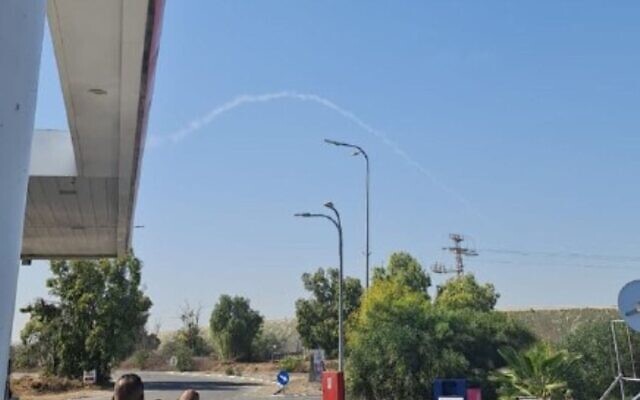 The trails of an Iron Dome interceptor missile are seen in the skies over southern Israel on November 8, 2021. (Oshri Tzimmer/courtesy)	The Iron Dome missile defense system shot down a Hamas drone that was flown out to sea from the Gaza Strip on Monday, the Israel Defense Forces said.	The interception appeared to be the second time that the Iron Dome has shot down an enemy unmanned aerial vehicle following upgrades to the air defense system,  which was initially designed only to counter short-range rockets.	According to the IDF, the device “was monitored throughout the entire incident” by the air force’s ground control.
	The Iron Dome was first used operationally to intercept a Hamas drone in May, during an 11-day conflict with Palestinian terror groups in the Strip, known in Israel as Operation Guardian of the Walls. During the conflict, the system also mistakenly shot down an Israeli drone.
	The launching of the drone from Gaza came as Hamas fired a number of rockets out to sea, apparently as part of efforts to test its capabilities. Israel typically does not interfere when Hamas conducts test launches; however, it does generally shoot down any drones that are flown out of the Strip.
	Operation Guardian of the Walls left over a dozen people killed in Israel and some 250 killed in Gaza, roughly half of them terrorist operatives, and caused vast damage on both sides as terror groups fired thousands of rockets, mortar shells and missiles at Israel and the IDF retaliated with hundreds of airstrikes on targets throughout the Strip.	Since the fighting ended, the two sides have been involved in ongoing ceasefire talks to negotiate a long-term truce. https://www.timesofisrael.com/iron-dome-shoots-down-hamas-drone-flown-out-to-sea/ IDF generals travel to Sinai for rare public meeting with Egyptian armyIsrael signs off on larger deployment of Egyptian troops near Rafah; move comes as Cairo becomes increasingly open about ties with JerusalemBy Judah Ari Gross Today, 11:36 am 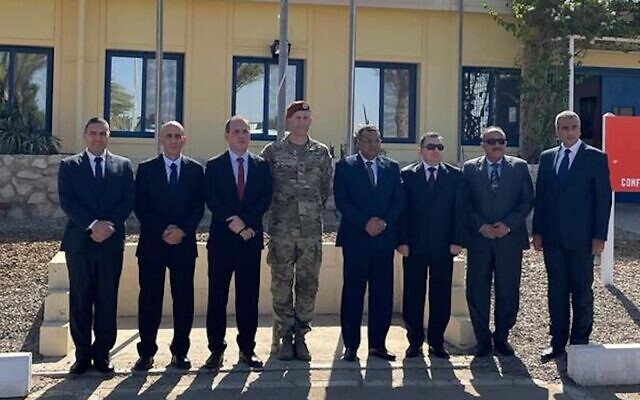 Israeli and Egyptian officials meet in Sinai to discuss Egyptian troop deployments on the peninsula on November 7, 2021. (Israel Defense Forces)	Top Israeli military officers spoke with their Egyptian counterparts in a rare public meeting in the Sinai Peninsula on Sunday, the Israel Defense Forces said.	The meeting was held under the auspices of the so-called Agreed Activities Mechanism, a provision of the 1979 Israel-Egypt peace treaty, which required Jerusalem to sign off on any reinforcements that Cairo wanted to deploy to the Sinai through a joint committee made up of senior IDF and Egyptian officers.	“During a meeting of the committee, an agreement was signed to formalize the deployment of guard troops in the area of Rafah to reinforce the Egyptian military’s security control over the area,” the IDF said, adding that the decision was approved by Israel’s civilian leadership.	The precise number of additional Egyptian troops that will be deployed to the Rafah area, which borders both Israel and the Gaza Strip, was not immediately disclosed.
	Over the past decade, Israel has repeatedly acceded to Egyptian requests to send additional troops to the area as it has confronted an Islamic State terror group insurgency in the Sinai. In the past, however, the meetings have not been publicly disclosed, at Cairo’s request.
	Israel has also reportedly taken an active part in Egypt’s war against Islamic State in the Sinai Peninsula.
	The IDF delegation sent to the Sinai on Sunday included the head of IDF Operations, Maj. Gen. Oded Basyuk; the head of the IDF’s Foreign Relations Division, Brig. Gen. Efi Dafrin; and Maj. Gen. Tal Kelman, who commands the IDF’s otherwise Iran-focused Strategy and Third-Circle Directorate.
	The highly irregular public announcement of the meeting came as Egypt has engaged in increasingly open relations with Israel, with Egyptian President Abdel-Fattah el-Sissi hosting Prime Minister Naftali Bennett in Sinai earlier this year. https://www.timesofisrael.com/idf-generals-travel-to-sinai-for-rare-public-meeting-with-egyptian-army/ Lapid meets with congressional Democrats, ending Israel’s long snub of J StreetMeeting seemingly first-ever between lawmakers on trip sponsored by dovish lobby and a senior minister, after years of Netanyahu governments boycotting groupBy TOI staff Today, 2:56 am 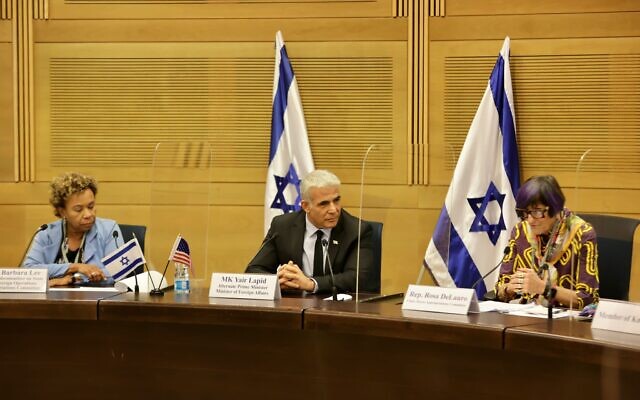 Foreign Minister Yair Lapid meeting with member of Congress in the Knesset on November 8, 2021. (Yair Lapid Twitter)	Foreign Minister Yair Lapid met Monday with a Congressional delegation brought to Israel by J Street, marking the first time in years that a senior Israeli cabinet member has engaged with the dovish Israel lobby.	Among the lawmakers making up the Democrat-only delegation in Israel are Reps. Rosa DeLauro, who heads the House Appropriations Committee, Mark Pocan, Barbara Lee, Melania Stansbury and Jamaal Bowman, among others. The trip, which will also include meetings with Palestinian officials, was sponsored by the J Street Education Fund.	In a tweet, Lapid said he thanked the group “for supporting the replenishment of the Iron Dome missile defense system, and we discussed the importance of continuing to strengthen the US-Israel relationship.”	The meeting was the first between a minister and a J Street delegation in at least four years, according to Haaretz.	Former prime minister Benjamin Netanyahu, who was in power from 2009 until June 2021, had a prickly relationship with the liberal group and right-wing members of his governments pointedly stayed away from meetings sponsored by the group or its annual conference in Washington.  MORE - https://www.timesofisrael.com/lapid-meets-with-congressional-democrats-ending-israels-long-snub-of-j-street/  Anti-Israel activists publish information of Israeli security officialsThe group, known as Justice for Palestine, began publishing the information of a number of officials from the Mossad, IDF and Shin Bet, in mid-October.By TZVI JOFFRE  Published: NOVEMBER 8, 2021 19:39  Updated: NOVEMBER 8, 2021 20:58 	Anti-Israel activists claimed that they had published the personal information of high-ranking Israeli officials on a Persian-language Telegram channel over the past month.	The group, known as Justice for Palestine, began publishing the information of a number of officials from the Mossad, IDF and Shin Bet, in mid-October, including phone numbers, addresses, ID numbers and photos.	The charter of the group stated that it is an “international popular network of freedmen, gentlemen and supporters of justice and the oppressed and homeless in the world.” The group added that it is focused on “fighting oppression and oppressors,” and would do so by identifying and revealing the identities of officials they see as oppressors.	The group also aims to bring the information they gather to human rights groups around the world to try and prosecute these officials in international courts.	“The oppressed nation of Palestine is now the largest group of people in the world who, as a nation with an identity of more than 73 years, have been systematically oppressed by the racist government of the usurping Zionist regime, therefore, in the first phase, this group is trying to fight the perpetrators of this indisputable oppression,” said the group in its charter. It is unclear if the group meant that it intends to expand to targeting other states. [This is actually almost amusing. I challenge anyone to tell me when there was actually an Islamic ‘NATION” of Palestine? There was a territory of the Ottoman Empire that encompassed the area known as Israel but there has never been a ‘nation of palestine’ except for the time of the Roman Occupation  and the renaming of Israel, the Jewish nation. – rdb]Incoming Shin Bet leader Ronen Bar. (credit: SHIN BET)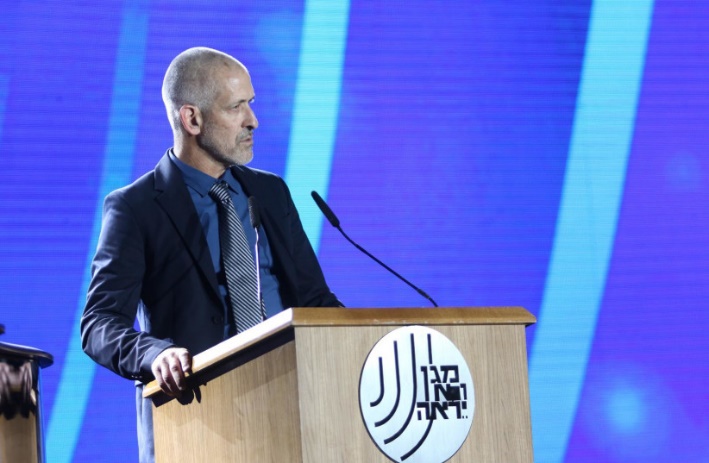 	On October 17, the Justice for Palestine group referred to the leak of Shin Bet head Ronen Bar’s identity and personal information before his name was revealed by Israeli authorities, saying that it would leak even more info.	The info leaked about Bar included ID numbers, birth dates and photos of his family, his home address and phone number.	The group also leaked similar information about current Mossad head David Barnea, former Mossad head Yossi Cohen, IDF Chief of Staff Aviv Kohavi, the head of the IDF’s Military Intelligence Directorate Aharon Haliva and Israel Air Force Commander Amikam Norkin.	It is unclear how the information was obtained and if all the information released by the group is accurate. A search on a reverse phone number lookup app showed that some of the phone numbers released matched the names they allegedly belonged to.
	It is also unclear if the group is entirely Iranian, although messages in the group are published in Persian. A report on the group was published by the Fars News Agency on Monday.
	Last month, a hacker group called Moses Staff claimed that it had successfully conducted a cyberattack on the Israeli Defense Ministry, releasing files and photos it claims it obtained from the ministry’s servers.
	Moses Staff claimed in the announcement to have access to confidential documents, including reports, operational maps, information about soldiers and units, and letters and correspondence. “We are going to publish this information to aware [sic] all the world about the Israeli authorities’ crimes,” warned the group.
	The files leaked included photos of Gantz and IDF soldiers and a 2010 letter from Gantz to the deputy chief of the joint chiefs of staff and chief of intelligence in the Jordanian Armed Forces. The leaked files also included Excel files allegedly containing the names, ID numbers, emails, addresses, phone numbers and even socioeconomic status of soldiers, mechina pre-military students and individuals connected to the Defense Ministry. https://www.jpost.com/middle-east/anti-israel-activists-publish-information-of-israeli-security-officials-684388  [This is a huge security threat for Israel’s leadership and security personnel. – rdb]Report: Palestinian activists’ phones hacked with controversial NSO Group techCode linked to firm’s Pegasus program found on devices belonging to members of 3 groups recently designated terrorist organizations by Israel in move that drew wide criticismBy Judah Ari Gross and Aaron Boxerman Today, 2:55 pm 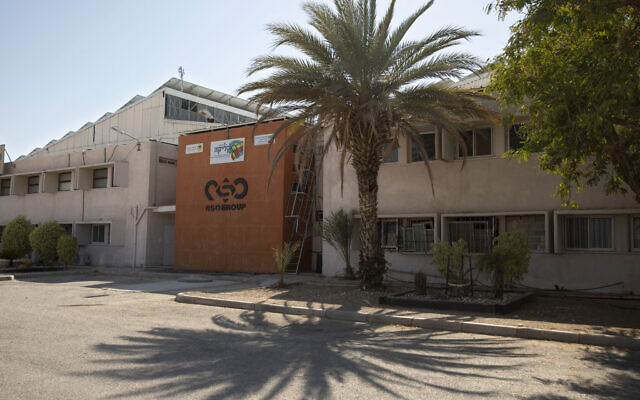 A branch of the Israeli NSO Group company, near the southern Israeli town of Sapir, on August 24, 2021. (AP Photo/Sebastian Scheiner)	Cellphones belonging to at least six Palestinian rights activists were hacked using the contentious Israeli cyber-surveillance firm NSO Group’s Pegasus software, according to independent investigations published Monday by the University of Toronto and Amnesty International.		The report did not specify who was behind the alleged hacking, but NSO Group’s export license prohibits the firm from allowing foreign customers to hack Israeli phones — indicating that either NSO Group violated its license or that the hacking was done by Israel, in what would be the first documented case of the technology being used against phones served by Israeli carriers.	The allegations came amid international criticism of Israel after the Defense Ministry and the military outlawed six Palestinian rights groups, accusing them of acting as fronts for the Popular Front for the Liberation of Palestine terror group, which the organizations have denied.	Three of the hacked phones belonged to members of three of these groups.	According to the University of Toronto’s Citizen Lab and Amnesty’s Security Lab, pieces of code linked to NSO Group’s powerful Pegasus surveillance tool were found on the six Palestinians’ phones by the human rights organization Front Line Defenders. The investigators then matched processes undertaken by the phones with that code to activity on NSO Group’s servers at similar times.	In its report, Citizen Lab said NSO Group has “implicitly acknowledged that this methodology” correctly identifies that a phone has been breached with its software and that this technique has stood up to scrutiny in several countries.	In response to the allegations, an NSO Group spokesperson said that “contractual and national security considerations” prevented them from revealing the identity of their clients.	“As we stated in the past, NSO does not operate the products itself; the company license approved government agencies to do so. We are not privy to the details of individuals monitored,” the spokesperson said.	At a press conference in Ramallah, officials from Palestinian rights groups demanded an investigation by the international community.	“We don’t know who’s behind this, and we don’t know what kind of information they got. Because of that, we’re demanding a transparent, international investigation,” said Tahseen Eliyan, a researcher at the Palestinian rights group al-Haq.	Pegasus is considered one of the most powerful cyber-surveillance tools available on the market, giving operators the ability to effectively take full control of a target’s phone, download all data from the device or activate its camera or microphone without the user knowing. In older versions of the system, the owner of the phone needed to unknowingly download a file or click on a link to give operators access to the device, but newer iterations have done away with this requirement, giving away control of the phone without the user needing to do anything.	Three of the Palestinian rights activists whose phones were targeted agreed to be identified by name: Ghassan Halaika, a field researcher for Al-Haq; Ubai Aboudi, executive director at the Bisan Center for Research and Development; and Salah Hammouri, a lawyer and researcher for Addameer, a group that advocates on behalf of Palestinian prisoners.	All three came from groups that were declared terrorist organizations by Israel last month. The other three activists whose phones were hacked declined to be publicly identified.	Hammouri, who holds Palestinian and French citizenship, lived and worked in East Jerusalem as a permanent resident until last year when Israel’s Interior Ministry revoked his residency status for “breach of allegiance to the State of Israel,” according to Al-Haq, which took on his case.	Aboudi also has dual citizenship, Palestinian and American.	“This just proves that no Palestinian is immune to these kinds of violations — not even those, like Saleh Hammouri and myself, who hold foreign passports. As long as you’re Palestinian, you can be targeted,” Aboudi said at the press conference in Ramallah on Monday. [If so many of the “PA” weren’t terrorists then they wouldn’t be targeted for monitoring. – rdb]	Aboudi was arrested by Israel in 2020 for prior involvement in the student wing of the Popular Front for the Liberation of Palestine. He later accepted a plea bargain that saw him serve around a year in prison. Aboudi argues that his plea bargain was solely due to the high conviction rates in Israeli military courts, which rendered a legal battle costly and redundant.	Two of the six activists had phones with Palestinian service carriers, while four of them had sim cards with Israeli companies, three of them through Cellcom and one through HOT Mobile. Though Citizen Lab has identified cases of Pegasus being used against Palestinian phones in the past, this would be the first documented case of the technology being used on Israeli devices.	The Israel Police, Israel Defense Forces and Shin Bet security service generally rely on their own internally developed capabilities to hack phones, rather than relying on civilian companies like NSO Group.	According to Citizen Lab, Halaika’s phone was likely hacked in July 2020, Aboudi’s in February 2021 and Hammouri in April 2021. The other three phones were hacked in November 2020, February 2021 and April 2021.	This summer, news outlets around the world revealed the scope of NSO Group’s activities based on Citizen Lab and Amnesty International’s investigations, finding that the firm’s software had been used by many countries with poor human rights records to hack the phones of thousands of activists, journalists and politicians.	Earlier this week, NSO Group was blacklisted by the United States for developing and supplying “spyware to foreign governments that used these tools to maliciously target government officials, journalists, businesspeople, activists, academics, and embassy workers,” according to a US Commerce Department statement.  MORE -  https://www.timesofisrael.com/report-palestinian-activists-phones-hacked-with-controversial-nso-group-tech/  [Keep your flipphones and forget the fancy ones that can have apps and be tracked and invaded by hackers. – rdb]In wry retort to opposition, PM says no plans to form terror state inside IsraelAt Knesset, right-wing parties claim government has renewed negotiations with Palestinians; Netanyahu: World leaders don’t take PM seriously, he’s just a puppetBy TOI staff Today, 9:10 pm 	Prime Minister Naftali Bennett was forced to appear in the Knesset on Monday to refute the opposition’s charges that he was engaged in peace talks with the Palestinians, including over territorial concessions.	Bennett addressed a special Knesset session under the headline of “The Bennett-Abbas government’s renewal of the diplomatic process for dividing the land and establishing a terror state in the heart of the Land of Israel,” after opposition lawmakers gathered the 40 necessary signatures to mandate his attendance.	The name of the session refers to Bennett’s coalition partner, Ra’am party chief Mansour Abbas, as well as the potential establishment of a Palestinian state as part of any peace agreement. Bennett is a right-wing lawmaker, opposed to the establishment of a Palestinian state, though his diverse coalition includes dovish parties and that firmly back a two-state solution.	“I was asked to respond… Here is my answer: There are no negotiations on establishing a terror state in the heart of the land,” Bennett said in very brief remarks from the podium.	His government has also expressed its opposition to the reopening of the US consulate in Jerusalem for the Palestinians.	During the heated Knesset session, opposition leader Benjamin Netanyahu referred to Bennett as a “puppet” prime minister, claiming world leaders do not take him seriously.	His comments came after Bennett traveled to Scotland for UN climate talks, where he met with numerous world leaders last week.	“World leaders don’t take Bennett seriously because they know he’s a puppet prime minister, who won’t clear the electoral threshold [in the next election]. Bennett’s sole role is to actualize the left’s dream and give [Foreign Minister Yair] Lapid the premiership,” said Netanyahu.	Under their coalition agreement, Bennett will vacate the Prime Minister’s Office for Lapid in 2023.	“It turns out that Bennett is not only one of the greatest deceivers, he also has a special sub-expertise in the field of fraud,” the former prime minister said. “Bennett is also one of the greatest at stealing credit in the current era, some say the greatest of them all.”	He claimed the prime minister was taking credit for economic achievements that were the result of policies enacted under his tenure.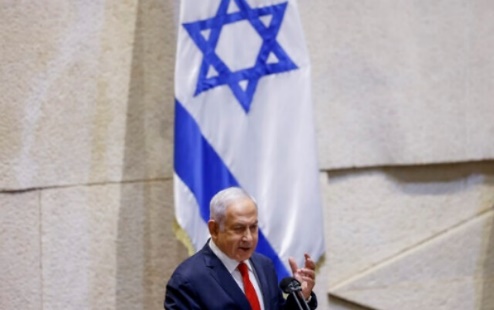 Opposition leader Benjamin Netanyahu addresses a special Knesset session held in memory of David Ben-Gurion, Israel’s first prime minister, on November 8, 2021. (Olivier Fitoussi/Flash90)	The Knesset session was the initiative of the far-right Religious Zionism party, which claimed the government has “renewed the diplomatic process with the Palestinian Authority.” The back-and-forth followed an earlier Knesset session that marked the passing of Israel’s first prime minister, David Ben-Gurion.	There are currently no public peace talks being held with the PA, with the process moribund since 2014. The new government has taken steps, however, to boost trust between Israel and the Palestinians.	Defense Minister Bennett Gantz in August met with PA President Mahmoud Abbas, the first such public meeting between high-level Israeli and Palestinian officials in over a decade. At a briefing following the meeting, Gantz called for the PA to be bolstered as a bulwark against Hamas and other terror groups. MORE -  https://www.timesofisrael.com/in-wry-retort-to-opposition-pm-says-no-plans-to-form-terror-state-inside-israel/ Lapid pans ‘hateful’ discourse; Netanyahu suggests MK fabricated assault storyForeign minister says he got death threat likening him to Hitler; Likud chief asserts coalition whip Silman must give proof she was attacked, or apologizeBy Michael Bachner Today, 6:13 pm 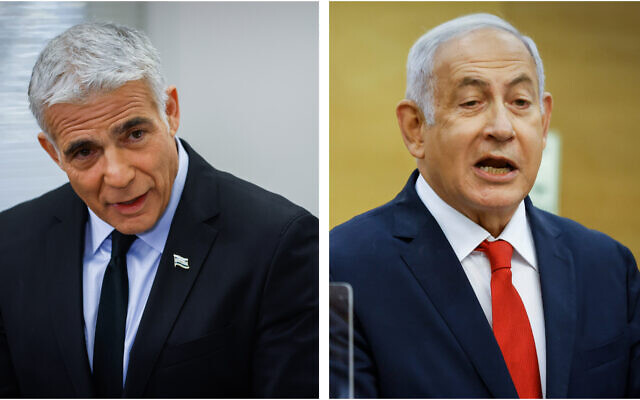 A composite image of Opposition Leader Benjamin Netanyahu (right) and Foreign Minister Yair Lapid leading their respective Likud and Yesh Atid faction meetings at the Knesset, November 8, 2021. (Olivier Fitoussi/Flash90)	At faction meetings Monday, Foreign Minister Yair Lapid warned that the violent political discourse in the country could see a politician murdered. Meanwhile opposition leader Benjamin Netanyahu demanded that coalition whip Idit Silman either provide evidence she was attacked by an opponent of the new government or apologize for making the claim.	Speaking at a Yesh Atid faction meeting, Lapid warned the “hateful” discourse was defining Israeli society as a whole, and said he and his wife had recently received threatening messages.	Lapid said one such message expressed a wish he would die from cancer and likened him to Nazi leader Adolf Hitler.	“’You’re exactly like Hitler. You’ll get a bullet in the head from me or from someone else,’” Lapid quoted the message as saying. He said messages his wife received called for them and their daughter to face divine punishment.	“May God take revenge on you,” one such message allegedly said.	Lapid said: “The danger is not only that more politicians will be murdered here… The great danger is that this is what we’re becoming. This violence seeps into all aspects of our lives. On the roads, in schools. If we don’t stop this now, together, that means this is what we’ve become: A violent, hateful society.	“The political discourse must change. We can fiercely debate, we can disagree, but we can’t stand in the [Knesset] plenum and scream personal and despicable insults and smears. We must stop the hate before the hate stops us.” MORE - https://www.timesofisrael.com/lapid-pans-hateful-discourse-netanyahu-suggests-mk-fabricated-assault-story/ [The political rhetoric in Israel has become just as extreme as it is in the USA. There is little thought of civil discourse on either side of the aisle in either location. Everything is an all or nothing game. – rdb]Foreign caregiver accused of murdering 97-year-old Holocaust survivorJoana Mouhin, 40, is accused of smothering Yehudit Goldstein with a pillow shortly after the Moldovan national was hired by the deceased's family; nurse could be facing up to life in prison after confessing the allegationsLior El-Hai | Published: 11.08.21, 21:38 	A foreign caregiver was indicted on Monday for the alleged murder of a 97-year-old Holocaust survivor.	Joana Mouhin, 40, is accused of smothering Yehudit Goldstein with a pillow last month shortly after the Moldovan national was hired by the deceased's family.	In recent years, Goldstein has required around-the-clock nursing care due to her medical condition.	In late September, her regular caregiver was about to go on vacation in her homeland, and Goldstein's family members had to find her a replacement. They hired Mouhin after doing a handover with the regular caregiver.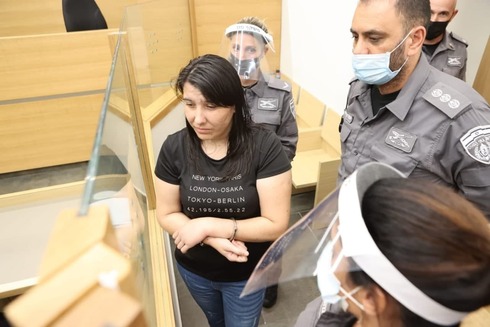 Joana Mouhin in the Magistrate's Court in Hadera  (Photo: Gil Nechushtan)	A few days later, Goldstein's relatives came to inspect her work and monitored her through the security cameras installed in the house. They suspected that the caregiver was not providing Goldstein with the care she needed and decided that the two move from Rishon Lezion to a housing unit near her daughter's home in Hadera.	According to the prosecution, on the night of October 11–12, Mouhin approached Goldstein's bed, grabbed a pillow, and placed it over her face, blocking her mouth and nose for several minutes.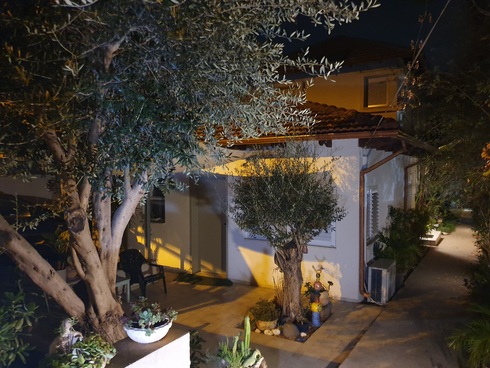 The Hadera home in which the alleged murder took place (Photo: Ido Erez)		The next morning, Goldstein's daughter found her mother's lifeless body lying in bed.	The family did not suspect their elderly mother may have been murdered, but later Mouhin confessed to police of having killed Goldstein. She was immediately arrested and taken in for questioning.	The prosecution demanded an extension to Mouhin's remand, citing compelling evidence it possessed, including the caregiver's confession and a forensic report which found a saliva stain in the center of the pillow with the elderly woman's DNA, as well as the caregiver's DNA.	The defense submitted a request for a psychiatric assessment for Mouhin which the court approved.Mouhin could be facing up to life in prison. https://www.ynetnews.com/article/sjkfqgddf [Israel has a large number of elderly patients and many who were Holocaust survivors that require a great deal of assistance. You will see large numbers of non-Israeli folks acting as caretakers for these people, oftentimes Filipino. The majority are happy for the work which is pretty much 24/7. There are found at times some real bad apples. – rdb]Israel eases rules for tourist groups, double vaccinated can enterDr. Asher Salmon told the 'Post' that the Health Ministry is 'not comfortable with the decision' but aims to strike a balance between health and the economy.By MAAYAN JAFFE-HOFFMAN, ROSSELLA TERCATIN Published: NOVEMBER 8, 2021 10:20 Updated: NOVEMBER 8, 2021 21:46 	Foreign tourists who were double vaccinated more than six months ago will now be allowed to enter Israel in approved groups of five to 40 people – even if they have not received a booster shot, the Health and Tourism ministries announced Monday. [That is a new one. – rdb]	The new policy further expands the number of people eligible to visit the country, which has largely been blocked to foreign nationals for more than 18 months.	“We are not comfortable with the decision, but we understand there are individuals who want to come and visit Israel and cannot because they don’t have access to the boosters,” said Salmon, who is head of the Health Ministry’s Department of International Relations. “So, we are running kind of a barter, allowing people to come here but also putting some boundaries in place. People who are not fully vaccinated… are high risk.”	Since November 1, foreign nationals have been able to travel into the country if they meet Israel’s stringent criteria to be considered fully vaccinated or protected against the virus: inoculated twice within the previous six months, vaccinated with a booster, recovered with one shot or recovered within six months. Recovery certificates are also only accepted in an official electronic format.	However, under a new outline approved by the coronavirus cabinet in a telephone vote late Sunday night, members of tourists groups who were only jabbed twice will also be admitted with approval by the Tourism Ministry beginning on Tuesday.	Their shots will need to be among those recognized by the World Health Organization –Moderna, Pfizer, Johnson & Johnson/Janssen, AstraZeneca, Covishield, Sinopharm, Sinovac and, most recently, India’s Covaxin. In addition, groups need to come from countries labeled green or yellow according to the system developed by the Health Ministry.	As of Monday, no country was green, while yellow countries included the US, France, Germany, the United Arab Emirates, Italy, Cyprus, Canada and Australia. The United Kingdom and Greece were orange.IN ADDITION, these groups will be required to travel around the country as a capsule, and for the first seven days the tourists who are not considered protected will need to undergo a PCR test every 72 hours or an antigen test every 24 hours.	The group leader will report to the authorities the results of the tests and keep a record of the itinerary and contacts of its members in case the need for an epidemiological investigation arises.	Salmon said that tourists will not be allowed to leave their groups at any time, nor arrive in the country earlier or stay for a longer period than their group. They also will not be able to attend weddings, large public events or other venues where the risk of spreading infection would be increased.	He explained that the goal was to strike a balance between allowing tour guides to work and at the same time continuing to protect the local population. He said that tour guides would need to sign a commitment that they will ensure their travelers follow the rules.“We still have a long way to go to bring back tourism, therefore we must act swiftly but surely, in order to increase the numbers of incoming tourists,” Tourism Minister Yoel Razvozov said. “The Israeli economy needs tourism – as do, of course, the employees in the tourism industry.”	“In accordance with our ongoing policy, also when it comes to tourism, we will continue to live alongside coronavirus,” Health Minister Nitzan Horowitz said.	The minister said that precautions would be taken to identify new COVID variants, which Salmon said could undoubtedly enter Israel as a result of its new tourism outlines. But he said that “whether they are going to be dangerous variants, whether we are going to see a game-changer variant that is resistant to our vaccines, only time will tell.”	Pointing out that variants are produced when you have a lot of multiplication of the virus, he said that “as many tourists as we have in Israel from around the world, the chances of having variants are higher.”	BUT THERE are those that Israel will continue to block from entering the country, including people who have recovered from the virus but live in a country that does not provide a digital PCR test or recovery certificate – such as the United States. Salmon said that he does not envision this policy changing anytime in the near future because, for example, such tests are so easy to forge.
	“There are thousands of labs, and you could never test, control or check this data,” he stressed. “Even though you could also easily forge a Centers for Disease Control and Prevention card, there is still a batch number so there is a way to check.”
	He said US travelers are asked to submit a full and detailed declaration of their vaccinations and upload copies of their CDC cards. Nonetheless, “will people cheat? It may happen – yes.”
	Moreover, even the criteria to be considered vaccinated is preventing many from traveling to the country, since booster shots are not yet available in many countries, or are only offered to certain groups.
	In the US, for example, boosters were only authorized for people over the age of 65 or those at high risk for catching COVID or developing a serious case of the virus.
	ON MONDAY, The Washington Post reported that Pfizer is going to seek authorization for its booster dose for all individuals over the age of 18 as early as this week.
	Salmon said that the ministry has heard some frustration from family members of Israelis who have not been able to enter the country because of the strict criteria – specifically because it precludes unvaccinated children.
	That situation will become easier, at least for American families, since US regulatory bodies gave emergency use approval to Pfizer’s vaccine for children ages five to 11 and parents have started to give their kids the shot.
	The Health Ministry will vote on the subject on Wednesday. It is expected that the ministry will approve the vaccines for Israeli children, too.
	Salmon said that he cannot say with certainty that there are no long-term effects from the vaccine but “until now, more than 3.5 billion people have received at least a single shot… It seems extremely safe for all age groups.” [Killing 18,000 people and debilitating thousands is their version of sage. That is idiocy of the worst kind. The globalist terrorist fear porn group have also spread terminal idiocy throughout much of the world as they work to depopulate the world. - rdb]
	He snubbed anti-vaxxers, who he said would “create stories about messenger RNA – but they are really unbelievable.” [The stories are coming from many people who helped develop the process or worked in the laboratories. I have personally spent an enormous number of hours reading and researching and what they are doing is not science at all it is a politically motivated action to destroy the country. – rdb]
	At the same time, he said vaccinating kids would not bring about coveted herd immunity, something that he holds is not applicable with COVID.
	“What we would see is a de-facto herd immunity in many locations, and I do believe that would be part of a kind of slowdown in this pandemic. And at some point, this pandemic would disappear, as many pandemics do, due to various reasons – and really because most individuals are relatively well protected,” Salmon explained. “None of these vaccines give you 100% protection.” https://www.jpost.com/health-and-wellness/coronavirus/covid-some-tourist-groups-will-be-allowed-to-enter-israel-without-boosters-684337 [The JAB is now up to 3 and possible 4 JABS? You still believe it works? NO WAY fella this is just plane stupid. – rdb]Key meeting of panel deciding on vaccines for kids 5-11 will be closed to publicHealth officials livestreamed previous hearing to boost transparency, alleviate parents’ fears; Israel expected to follow FDA lead and approve vaccinating age groupBy TOI staff Today, 8:21 pm 	The Health Ministry announced Monday that a meeting Wednesday of an advisory panel that will decide on approving coronavirus vaccines for children aged 5-11 will be held behind closed doors.
	According to Kan news, most health experts on the panel decided against letting the public view the proceedings. The experts are expected to make a decision this week whether to green-light the coronavirus immunizations for children.
	“All the considerations for and against the decision were deliberated, including the ability to have a free and open dialogue on such a sensitive and crucial matter amid the backdrop of widespread violent discourse, which could impact the course of the meeting,” the ministry said. [In other words hide it from the parents. – rdb]
	The ministry broadcast deliberations about okaying the vaccine for kids last week, aiming to push back at accusations of opaque decision-making. The Health Ministry allowed the public to listen in for five hours to boost transparency efforts, with some pre-approved members of the public allowed to weigh in with questions in real-time.
	The discussion came days after the US Food and Drug Administration granted the vaccine authorization for the age group, paving the way for the US to begin immunizing younger kids.
	The Health Ministry is widely expected to follow the FDA’s lead and approve the vaccine for children ages 5-11.
	Ahead of last Thursday’s hearing, some health officials had expressed qualms over the open nature of the meeting, fearing they would feel restricted in what they could say, but the ministry pushed ahead with the step as a means of combating misinformation surrounding the vaccine.
	Dr. Sharon Alroy-Preis, the ministry’s head of public health, said during the last hearing that the most recent wave of the pandemic affected young people who were not vaccinated at a higher proportion than previous rounds. She said that 136 children suffered from pediatric inflammatory multi-system syndrome (PIMS). [So howe many with he JAB will get cardiac complications? – rdb]	Also, according to the data presented by Alroy-Preis, inoculated children between the ages of 12 and 15 are a dozen times more protected against contracting the virus and 20 times more protected against symptomatic infection than those at their ages who have not been vaccinated. [How many children died from the sickness? What were their co-morbidities. How many will have long term and ill effects from the JAB? – rdb]
	Alroy-Preis told viewers that the Health Ministry would not be forcing anyone to vaccinate their children.
	“What is important is that every parent will make the decision for their child, relying on the statistics that we provide,” said Alroy-Preis. “As we have said all along, there is no attempt to force or to compel — rather to provide all of the data so that every parent can make the right decision for their child.”  [Statistics don’t lie but statisticians and those reporting them do as we have so frequently seen here in the US. – rdb]
	Discussing Pfizer’s vaccine trial, a representative for the company addressing the hearing said it was considering spacing out the two doses for a longer period than the current three weeks between the first and second shots.
	The Pfizer representative also told the health officials that the firm’s data found no cases of the heart condition myocarditis among children aged 5-11 who received the vaccine in their trial.
	Health Ministry officials have said that Israel could start distributing vaccines for children aged 5 to 11 starting mid-November, which is when a shipment of Pfizer’s kid-sized doses (a third of the regular dose) is reportedly expected to arrive. MORE -  https://www.timesofisrael.com/key-meeting-of-panel-deciding-on-vaccines-for-kids-5-11-will-be-closed-to-public/  [The deeds of darkness as they prepare to sacrifice their children to Moloch . – rdb]Israeli scientists tweak brains to cause illness, gaining psychosomatic insightsAfter making mice sick using their neurons alone, researchers at the Technion believe they may have laid foundations for brain-based cures to inflammation in humansBy Nathan Jeffay Today, 7:12 pm 	Scientists in Israel say they have observed exactly how the brain can make the body sick — and believe tweaks in the behavior of gray matter could stop inflammation in the bowel, colon and elsewhere.
	Researchers at at the Technion-Israel Institute of Technology activated certain combinations of neurons in healthy mice, who had no physical problems at all, and watched inflammation suddenly appear. This illustrates the power of the brain to initiate physical illness and shows how it happens, they say.
	The experiment, which involved dozens of mice, suggested that at least some psychosomatic illness is caused by the brain “replaying” an episode of physically induced illness to the body.
	The Technion scientists, working in collaboration with scholars from the University of Haifa and EMMS Hospital in Nazareth, induced inflammation in mice, some in the colon and some in the abdomen, monitored their neuron activity, and then waited for them to recover. Then, they induced renewed inflammation in the same location — simply by activating the identical combination of neurons they observed during the original inflammation.
	“This suggests that the brain stores some kind of representation of inflammatory conditions that mice experience, and has a way of causing the same inflammation,” Prof. Asya Rolls, the neuroimmunologist who led the study, told The Times of Israel. “While there is a gap between experiments in mice and understanding humans, this opens up a new line of investigation for psychosomatic illness in humans. [So apparently as my mother used to say at times, “It’s all in your head”. I guess mother knew best. – rdb]
	“I was surprised to see the effect so clearly, with inflammation starting soon after neurons were activated, even though there was no pathogen or other physical trigger,” Rolls said.
	She said that the research, newly peer reviewed and published in the journal Cell, is one of the clearest glimpses so far into psychosomatic illness, and one of the most promising.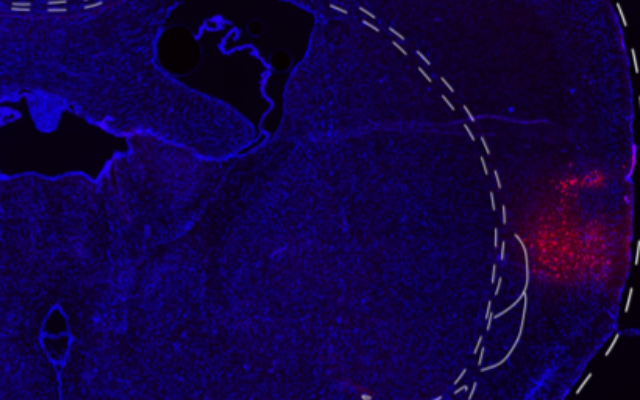 A mouse brain with the very neurons that caused colon inflammation, pictured in a Technion lab (courtesy of the Technion-Israel Institute of Technology)	The researchers hope that if the brain has the power to initiate inflammation, then suppressing the brain activity that does so may help combat inflammation.	When the research moves from mice to humans, it could pave the way for understanding the potentially psychosomatic elements of irritable bowel syndrome and some allergies.Such an approach to treatment may reduce reliance on immunosuppressants, Rolls said.	“In many inflammatory conditions we use immunosuppressive drugs, which help by reducing the function of the immune system,” she commented. “But they make the patient more vulnerable to other conditions due to their lowered defenses.	“If we find that for a range of illnesses we could reduce the extent we need to dial down the immune system, and instead suppress inflammation-causing activity in the brain, this could be a great advance.” https://www.timesofisrael.com/israeli-scientists-tweak-brains-to-cause-illness-gaining-psychosomatic-insights/ Iran practices shore landings near home, runs terror cells in Africa vs Israel tourists Nov 8, 2021 @ 14:45 ballistic missiles and subs, Iran's big coastal drill	Operatring on at least two fronts, Iran launched a mega war game with ballistic missiles and submarines along Gulf coasts on Sunday, Nov. 7. That day, too, three African countries picked up five suspected terrorists trained in Lebanon to hit Israelis visiting a popular safari.	The war game was dubbed Zolfaqa 1400, after the 700-km range ballistic missile in the service of the Iranian army’s various branches. Its commander, Adm. Mahmoud Mousavi, reported that the exercise was taking place across a broad region ranging from the Strait of Hormuz to Pakistan,	The high point on Monday was the launching by Revolutionary Guards forces of “domestically-made Valfajr rocket-torpedos (see photo) from Iranian-made Tareq submarines” against coastal targets. 	(These subs are modeled on the Russian Kilo). According to Adm. Mousavi, all the targets along the prescribed shores were hit.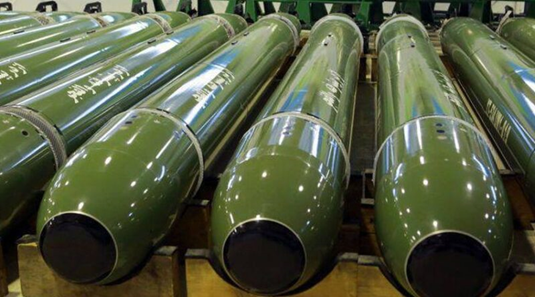 	The submarines additionally strewed DM1 “sea bottom mines” in coastal waters for hitting ships and landing craft before they reached the shore. The drill included the landing of Iranian marines on targeted shores by helicopter and Omid military drones packed with gear for jamming enemy radar.	The Zolfaqa exercise appeared to be practicing two scenarios, say military sources:  Iranian military landings on enemy shores, on the one hand, and repelling hostile landings on its own coast, on the other.	This drill coincides with the discovery in three African countries, Senegal, Tanzania and Ghana, of terrorist cells primed for attacks on Israeli tourists. Five suspects were rounded up on Sunday, according to anonymous Israeli sources. 	They are believed to have been enlisted by the Guards’ Al Qods Brigades from among the Shiite communities of East Africa. Sent to Lebanon fore training at Hizballah camps, the recruits were sent back to their African destinations in the guise of religious priests. Their first mission was to seek out and target the popular safari resorts of Tanzania which are often frequented by Israeli sightseers. https://www.debka.com/iran-practices-shore-landings-near-home-runs-terror-cells-in-africa-vs-israel-tourists/ Iran-backed militia launched drone attack targeting Iraq’s PM — reportSecurity officials and sources close to militias quoted saying that weapon used to target Mustafa al-Kadhimi was Iranian-madeBy TOI staff and AP Today, 4:39 pm 	The drone attack early Sunday that targeted Iraqi Prime Minister Mustafa al-Kadhimi was launched by at least one Iran-backed militia, according to a report Monday.	Citing Iraqi security officials and sources close to the militias, the Reuters news agency reported that the drones and weapons used to target al-Kadhimi were produced in Iran.
	Al-Kadhimi suffered a light cut and appeared in a televised speech soon after the attack on his residence, wearing a white shirt and what appeared to be a bandage around his left wrist. Seven of his security guards were wounded in the attack by at least two armed drones.
	Amid the allegations of Iranian involvement in the apparent assassination attempt, a top Iranian general visited Baghdad and said Tehran and its allies had nothing to do with the drone attack, two Iraqi politicians said Monday.
	The two Shiite Muslim politicians requested anonymity because Esmail Ghaani’s visit was not announced publicly. They quoted the Iranian general as saying that Tehran was not opposed to any politician named by the Shiite blocs in the newly elected parliament to become the next prime minister.
	Ghaani is the commander of Iran’s Quds Force, which is mainly responsible for military and clandestine operations outside the country.
	Iran enjoys wide influence in Iraq through powerful militias it has been backing for years. Iran and Iraq both have majority Shiite populations.
	The two Iraqi politicians quoted Ghaani as saying: “Iran has nothing to do with this attack.”	One of the two officials said Ghaani met with al-Kadhimi on Sunday afternoon in Baghdad.
	Lebanon’s Al-Manar TV, which is run by the Iran-backed Hezbollah group, said Ghaani also met with Iraqi President Barham Salih and other political figures in the country.
	It quoted Ghaani as saying during his visit that “Iraq is in urgent need for calm.” It added that Ghaani also said that any act that threatens Iraq’s security should be avoided.
	The drone attack was a dramatic escalation in the already tense situation following the October 10 election and the surprising results in which Iran-backed militias lost about two-thirds of their seats.
	Despite a low turnout, the results confirmed a rising wave of discontent against the militias that had been praised years before as heroes for fighting Islamic State militants.
	But the militias have lost popularity since 2018, when they made big election gains. Many Iraqis hold them responsible for suppressing the 2019 youth-led anti-government protests, and for undermining state authority.	Some analysts have said that Sunday’s attack aimed to cut off the path that could lead to a second al-Kadhimi term by those who lost in the recent elections.
	On Sunday, Iran’s Foreign Ministry spokesman Saeed Khatibzadeh condemned the assassination attempt on al-Kadhimi and indirectly blamed the US.
	Al-Kadhimi, 54, was Iraq’s former intelligence chief before becoming prime minister in May last year. He is considered by the militias to be close to the US and has tried to balance between Iraq’s alliances with both the US and Iran. https://www.timesofisrael.com/iran-backed-militia-launched-drone-attack-targeting-iraqs-pm-report/ Son of Libyan warlord reported to visit Israel, offer ties in return for backingSaddam Haftar said to carry message from his father requesting ‘military and diplomatic’ assistance in return for a pledge to normalize relations with the Jewish stateBy TOI staff Today, 9:12 am 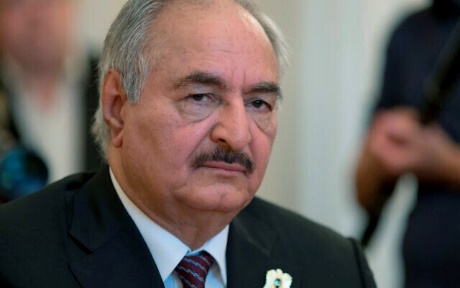 Libyan militia commander Gen. Khalifa Haftar meets with Russian Foreign Minister Sergei Lavrov in Moscow, Russia, August 14, 2017. (AP Photo/Ivan Sekretarev, File)	The son of Libyan warlord Khalifa Haftar reportedly visited Israel last week for a secret meeting with Israeli officials in which he offered to establish diplomatic relations between the two countries in return for Israeli support.		Saddam Haftar, who is said to be eyeing Libya’s presidency in its December 23 elections, landed at Ben Gurion Airport last Monday on a private French-made Dassault Falcon jet, which stopped briefly in Israel on its way from Dubai to Libya, the Haaretz daily reported Monday.	The paper said it was not known which Israeli officials he met during the short visit but that he had previously been in contact with the “Tevel” department of the Mossad spy agency, which deals with countries Israel doesn’t have relations with.	According to the report, Haftar carried a message from his father requesting Israeli “military and diplomatic assistance” in return for a pledge to establish a normalization process between Libya and Israel akin to the Abraham Accords establishing relations between the Jewish state and United Arab Emirates, Bahrain and Morocco.	Israel has no official ties with Libya, which was a staunch supporter of the Palestinian cause, especially under dictator Muammar Gaddafi, who was overthrown in 2011.	Libya has been in turmoil since 2011 when a civil war toppled long-time dictator  Gaddafi, who was later killed. The country has since split between rival administrations in the east and the west, each backed by armed groups and foreign governments. [Thank you so much Hillary – you have done such a job on messing up the world in general. – rdb]	Gen. Khalifa Haftar, who launched an offensive aimed at capturing Tripoli in 2019, is backed by the United Arab Emirates, Egypt and Russia, while the Tripoli-based militias are aided by Qatar, Italy and Turkey.	Israel has avoided taking a public stance on the war, despite allegations of Israeli involvement behind the scenes. However, Israel is widely seen as being aligned with Egypt and the Gulf states.	In a rare interview with an Israeli newspaper last year, a senior Libyan official with Haftar’s eastern-based rebel government called on Israel for support.	“We never were and never will be enemies, and we hope you will support us. It is only circumstance which has separated us up until this point,” Abdul Salam al-Badri, deputy prime minister in the government affiliated with, Haftar told Makor Rishon.	Al-Badri played up Libya’s historic Jewish community, which he described as leaving a legacy of tolerance, and said his government supported a two-state solution to the Israeli-Palestinian conflict.	“Throughout history, we have served as a refuge for people of all faiths. We have a long history of contact with the people of Israel and the Jewish community,” he said.	While the Libyan Jewish community dates back thousands of years, most Jews fled the country in 1949 amid rising anti-Semitism following Israel’s establishment. Successive pogroms against Jews in the country and laws restricting Jewish civil liberties encouraged still more to emigrate. By the time Gaddafi rose to power in the 1960s, few were left. https://www.timesofisrael.com/son-of-libyan-warlord-reported-to-visit-israel-offer-ties-in-return-for-backing/ ‘Biggest’ wave of migrants and ‘hybrid war’: How thousands of illegals tried to take Belarus-Poland border by storm 8 Nov, 2021 18:59 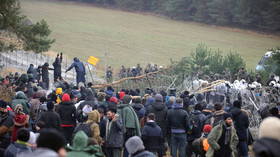 Migrants gather near a barbed wire fence in an attempt to cross the border with Poland in the Grodno region, Belarus November 8, 2021. Leonid Scheglov/BelTA/Handout via REUTERS 	Reaching Europe has never been easy for those fleeing the war-ravaged Middle East, amid constant risk of drowning when attempting to cross the Mediterranean. But a stand-off in Eastern Europe has opened a safer route for migrants. 	The situation began changing as relations between the EU and Belarus deteriorated after the 2020 presidential elections followed by mass protests. The result of the election was rejected by the EU, with some of Belarus’ immediate EU neighbors actively supporting Belarusian opposition.	New EU sanctions came after a commercial flight with opposition blogger Roman Protasevich on board was forced to land in Minsk in late May. This was due to a reported terrorist threat, but once the plane landed, Protasevich was immediately detained by the Belarusian authorities. The alleged threat, however, was not confirmed.	The incident sparked outrage from the EU, resulting in sanctions and heavy restrictions on Belarus' airspace, dealing a blow to the country's economy. Retaliating for the sanctions, President Alexander Lukashenko said in late June that Belarus will no longer hold back migrants seeking to reach the EU.	“They demand that we protect them from smuggling and drugs. I just want to ask, are you mad? You have unleashed a hybrid war against us and now you demand that we protect you as we did before,” Lukashenko said.	Shortly after Lukashenko’s announcement the country’s immediate neighbors reported a spike in attempted border crossings. Amid the restrictions on Belarusian airspace imposed by the EU, the popularity of flights from Iraq started growing. Early in July, Lithuania declared an emergency after it caught 150 Iraqi migrants illegally crossing from Belarus.#Lithuania began constructing a barbed wire barrier along the border to #Belarus to prevent new irregular migrants from third countries crossing across the border: https://t.co/9mDBhwPvYKpic.twitter.com/nlvnNxg4KI— Alex Kokcharov (@AlexKokcharov) July 11, 2021	Top EU officials condemned Lukashenko’s move, with the President of the European Parliament David Sassoli accusing him of “playing with people’s lives,” while European Commission chair Ursula von der Leyen said the increase in migrant arrivals showed a clearly “politically motivated pattern.”	While accusing Belarus of waging “hybrid warfare,” its European neighbors scrambled to reinforce their borders with the country.	Lithuania and Poland erected military-grade barbed wire barriers at the most vulnerable parts of the border, with Warsaw recently approving a $400 million project of a permanent border fence.	Minsk has rejected any possibility of negotiating the migrant situation until the EU sanctions against the country are lifted.	“Until these senseless sanctions and efforts to humiliate our people are dropped, we won’t talk to them, and we won’t kneel before them,” Lukashenko said early in September, shortly after unveiling a bill enabling border guards to send asylum seekers rejected in the EU back into the bloc.	On Monday, a caravan of an estimated 1,000 migrants amassed on the Belarus-Poland border, with Warsaw decrying it as the biggest attempt to enter the country “by force” and reiterating its accusations against Minsk of weaponizing migration.	Another video from the scene shows the migrants camping along the border, erecting tents and lighting bonfires, as they apparently plan to stay until they are allowed into the EU. https://www.rt.com/russia/539699-poland-belarus-border-migrants/ NHS accused of 'lying' about Covid stats to promote vaccination 8 Nov, 2021 15:36 	NHS chief Amanda Pritchard claimed that 14 times as many Covid-19 patients are in Britain’s hospitals as this time last year. However, even the NHS itself has admitted that Pritchard’s claim uses misleading figures. 	Multiple news reports on Monday told the same story: Britain’s hospitals are seeing “14 times more coronavirus patients than this time last year,” and the country faces a “difficult winter,” as people gather indoors, where the virus is more likely to spread.Bizarre situation where Sky and ITV are leading with Fake News pic.twitter.com/vC4Wu8n1Dd— Politics For All (@PoliticsForAlI) November 8, 2021	The source of the “14 times” figure is Amanda Pritchard, Chief Executive of NHS England. Pritchard used the apparently alarming surge in hospitalisations to encourage the 4.5 million Britons who still haven’t gotten vaccinated to roll up their sleeves, and those eligible to take their third shot of the vaccine.	However, NHS data shows that Pritchard’s figures are false. According to the health service, a 7-day average of 9,331 Covid-19 patients were in hospital at the beginning of November, compared to 12,654 a year earlier. Just over 1,000 people per day were being admitted to hospital at the end of October, compared to 1,500 last year.	Pritchard was swiftly accused of peddling fake news, with commentators warning that such misleading figures were straying into “resignation territory.”Can anyone explain how NHS chief Amanda Pritchard managed to come up with this - the idea that there are 14 times more Covid patients in hospital than this time last year - given what the admissions chart currently looks like(👇)?Serious questionhttps://t.co/Iq9BIsPXYppic.twitter.com/TRlkLmvfzx— Ed Conway (@EdConwaySky) November 8, 2021Head of the NHS England Amanda Pritchard is in resignation territory here. Grotesquely misleading. https://t.co/dcVtgNbrHc— Phil Taylor (@philjvtaylor) November 8, 2021Lies put out by by Amanda Pritchard, head of NHS England, regurgitated by bought and paid for media The 14 times more patients is in reality, 33% less patients than this time last year https://t.co/yy3EWyvnURpic.twitter.com/B2xCKSPsI7— John Amor (@cooljamm55) November 8, 2021	Amid a growing clamour online, NHS officials told reporters shortly afterwards that Pritchard was citing figures from August 2021 compared to August 2020. Hospital admissions were indeed 14 times higher this August than in 2020, but only for several days toward the end of the month. Since then, they have trended downwards and are now comparable to last year’s rate.	However, hospitalisations persist despite the fact that nine out of 10 people over the age of 12 in the UK have received at least one dose of a Covid-19 vaccine, according to NHS statistics. Rising cases too have called into question the long-term efficacy of the jabs, but government officials still insist on vaccination as key to defeating the virus – and studies suggest those vaccinated patients still fare better if they catch the virus. 	As Pritchard called on the population to get vaccinated or go in for booster jabs, former Health Secretary Matt Hancock called on Monday for the government to mandate vaccines for healthcare workers. “There is no respectable argument left not to force health and social care workers to get jabbed,” he wrote in The Telegraph, calling the vaccine “the only reason for the safe return of our liberty.” https://www.rt.com/uk/539687-nhs-covid-patients-fake-news/ [The information coming from the vast majority of multiple nations governments have been ‘GREATLY” in question. Israel’s numbers have been jockeyed around by ‘changing definitions’ and blatant distortions according to a number of reports and anyone with eyes in the US can appreciate the gross distortions that we have seen here. – rdb]Two-Faced: Fox News, Newsmax go above and beyond Biden ‘vaccine rules’ with punitive policies for ‘unvaccinated’ employeesDaily COVID tests, mask mandates.Jordan Schachtel 1 hr ago		Despite claiming to champion the cause of freedom from experimental medical treatments, conservative media outlets Fox News and Newsmax have created an incredibly punitive and coercive work environment for “unvaccinated” employees, while repeatedly stating otherwise in public forums. 	The two corporations have not only been abiding by the infamous Biden “vaccine mandate” OSHA rule, Newsmax and Fox are going well above and beyond the minimum edicts presented to them by the federal government. Even as the “vaccine rule” remains legally contested (a U.S. appeals court temporarily blocked the measure this weekend), both organizations have implemented a series of COVID policies that treat “unvaccinated” workers as second class citizens.	On air and in print, the two networks have sent out high-profile employees to champion the claim that there is no COVID injection mandate, presenting themselves as defiant in the face of government overreach. 	However, internal documents reviewed by The Dossier show that both corporations are running a relentless coercion campaign to pressure employees into taking COVID shots, while setting up discriminatory structures for those who choose not to show proof of having complied. Failure to comply will result in discriminatory sanctions, such as having to wear a mask in the office ( “vaccinated” employees do not need to do so),  and even subjecting “unvaccinated” employees to a COVID test before being granted clearance into the building.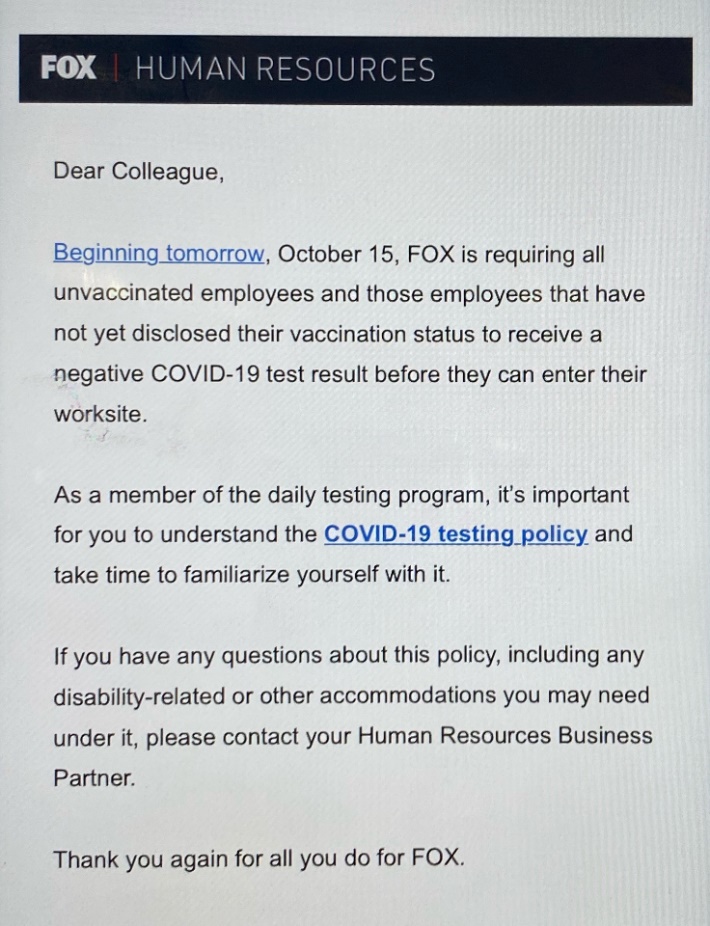 Fox News	At Fox worksites, employees who have not taken the COVID shots or who “have not disclosed their vaccination status” via the company’s entry pass mobile application are subject to several discriminatory measures.Unlike their “vaccinated” co-workers, the non-compliant must take a daily COVID test for clearance to enter the workplace. 	On October 15, Fox established their “daily testing program,” which forces non-compliant employees to undergo a mid-nasal swab every time they show up to work. They must then wait outside the premises until the test comes back negative. For employees on a time-sensitive schedule, this daily testing requirement means they have to come to work much earlier than their “vaccinated” colleagues, who, while being just as likely to spread the virus that causes COVID-19, do not have the daily testing requirement.	Fox’s Human Resources department has been sending a bombardment of emails to the “unvaccinated” employees, reminding them that the punitive measures will no longer be necessary if they comply.	Please keep in mind that if you become fully vaccinated … you will no longer be required to participate in daily COVID testing,” an email from Human Resources reads. Fox News email to daily testing program participantsNewsmaxOver the weekend, a memo was circulated to top talent at Newsmax with a link to an article featured on the company homepage, titled, “Newsmax Opposes Vaccine Mandate, Here’s Why.” Several Newsmax affiliated employees championed the article on their social media pages, declaring that the company does not at all have a “vaccine mandate” or discriminate against people who decided not to take COVID shots. MORE -  https://dossier.substack.com/p/two-faced-fox-news-newsmax-go-above Boeing's US Worker Vaccine Exemption Requests Top 11,000Monday, 08 November 2021 05:55 PM 	The number of Boeing Co employees seeking a vaccine exemption on religious or medical grounds has reached more than 11,000 - or nearly 9% of its U.S. workforce - a level many times higher than executives initially estimated, people familiar with the matter told Reuters.	The widespread reluctance has left executives scrambling for a strategy that keeps employees safe and complies with President Joe Biden's vaccine mandate for federal contractors, but avoids an exodus of engineering and factory labor, the people said.	The standoff comes as the U.S. planemaker tries to muscle through industrial and certification challenges 	Boeing on Friday then delayed its deadline by about a month to Jan. 4 for employees to take a COVID-19 vaccine, or file an exemption on religious or medical grounds, according to industry sources and a company email seen by Reuters.	"Compliance remains a condition of employment," the internal email said.	The Boeing email also said employees whose requests are approved would be required to wear a face covering, physically distance and frequently test for COVID-19.	"Anyone who has not received their final dose or been approved for an accommodation, and registered their vaccination status by Jan. 4, will be issued a final warning, and will be expected to promptly come into compliance if they wish to remain employed at Boeing," the email said.	A Boeing spokesperson declined to provide a count of vaccination exemption requests.	"Boeing is committed to maintaining a safe working environment for our employees, and advancing the health and safety of our global workforce is fundamental to our values," the spokesperson said. MORE - https://www.newsmax.com/newsfront/vaccine/2021/11/08/id/1043807/ [As has been pushed for helping to solve the problem with drugs “JUST SAY NO” then say “NO WAY”. The same needs to be used for the JAB.   If they lose most of their workforce then corporate w;ill need to close OR tell the government they are out of line and sue them for governmental overreach.  - rdbCommentary:The Unmasking of Dr. Mengele S. Fauci
By Cherie Zaslawsky|November 8th, 2021
	Irony of ironies: members of the feckless GOP that not only stood by while Dr. Snake Eyes  brought America to her knees through bizarre, uncalled for “lockdowns” and “mask-ups,” but also did nothing as he pushed a dangerous experimental gene-disrupting shot on our public while virtually banning therapeutics that work against Covid, are now suddenly outraged and calling for his resignation—not because he’s responsible for hundreds of thousands of deaths of Americans, which he is, but because he tortured puppies.
PUPPYGATE 
	As we saw with Cuomo, who’s guilty of murdering thousands of elderly New Yorkers in nursing homes, but was taken down for having groped a woman, we can at times dethrone a perpetrator of evil, but we may never assault the narrative. So the Fauch can be removed, but the narrative he espoused for the past two years must remain intact and sacrosanct. Thus the Beagle puppies shall be sacrificed for the second time—this time to give their tormentor cover.
	Why did the puppy story suddenly surface now? Perhaps in advance of Robert F. Kennedy Jr.’s book, The Real Anthony Fauci, which is coming out on November 16th. And perhaps because some people are currently revisiting suspicious death of Kary Mullis—inventor  of the PCR technique. Mullis has been dubbed “Fauci’s worst enemy.” He died in 2019 shortly before the PCR test, which he’d been adamant was only for research and should never be used diagnostically, was co-opted by the CDC et al.. Hmmmm….
	But why the puppy story in the first place? Presumably the powers-that-be couldn’t find a woman willing to testify the Fauch had manhandled her against her will, so they had to look  elsewhere to come up with a story that would arouse even Democrats against him, but would leave the Plandemic narrative intact.
	Unsurprisingly, slippery Tony is already slithering out of PuppyGate by apparently getting underlings to claim it wasn’t his organization that funded the torture of healthy purebred Beagle pups—similar to the way he tried to pin the Gain-of-Function bat virus research on EcoHealth Alliance.
TRUST WHOSE SCIENCE?
	Many of us have been watching Tony “the weasel” Fauci prevaricate time and again, while maintaining his duper’s delight sly half-smile, so the recent exposure of a new Faucian atrocity came as no surprise. Indeed, those who’ve watched Dr. Judy Mikovits tell her riveting story, and/or have read her excellent book Plague of Corruption, are already well versed in Tricky Tony’s sneaky ways and diabolical character. Unlike Dr. FauxChi, Mikovits is a real scientist as well as a brave whistleblower and truth teller. Fauci destroyed her career when she exposed the harm coming from certain vaccines back in the day. You’ve got to admit he’s good at protecting his own bottom line, as well as that of his Big Pharma masters.
	Did you know that Dr. Kary Mullis  hated Fauci? Mullis and Mikovits are actual scientists; they seek the truth. Dr. FauxPas, on the other hand, is two-thirds crooked Mafia don, and one-third mediocre scientist, if that. Did you know 1,000 lawyers and 10,000 doctors have filed a lawsuit against the CDC, the WHO and others who are responsible for foisting the experimental gene “therapy” inoculations on an unsuspecting public, charging them with violation the Nuremberg Code? And who has been the kingpin all along, holding the American people hostage—first, to a virus, then to a “vaccine”? Who indeed!
LET ME COUNT THE WAYS
	No doubt that in his new book, Robert F. Kennedy Jr. will unearth many more crimes perpetrated by the good doctor, but just a cursory glance at Fauci’s relatively recent doings yields the following list:
	AIDS scandal: Promoted only the dangerous, toxic drug AZT for AIDS patients—“one of the most toxic, expensive and controversial drugs in the history of medicine,” according to investigative journalist Celia Farber.
	Big Pharma made millions with Fauci helping to push “a drug that was worse than the disease, and killed faster than the natural progression of AIDS left untreated”. In 1989, says commentator Kim Iversen, Fauci started promoting the drug not only for critically ill AIDS patients, but for anyone who tested positive for HIV, including those who were asymptomatic and showed no sign of the disease. Hmmm…ring a bell, perhaps?
	Gain of Function:  Consider this: If it hadn’t been for Herr Doktor Tony Felóny funding the original “gain-of-function” research that resulted in SARS-CoV-2, we would never have experienced this “pandemic,” there would be no vaccine mandates, Trump would still be President, our small businesses would be flourishing, we would have been blissfully spared the toilet paper shortage, and life would have continued on as normal without missing a beat. I rest my case.
	But in case you missed the background on this one: Fauci funded the creation of a bioweapon, which is what GoF is all about—first at the University of North Carolina at Chapel Hill under Ralph  Baric—and then, when this dangerous research was declared illegal in the U.S., Fauci cleverly outsourced it to the infamous bioweapons lab in Wuhan, China.
	The rest, as they say, is history.
	Discrediting/banning HCQ and Ivermectin: Early, safe treatment was not to be allowed! Doctor Evil put the kibosh on Hydroxychloroquine (HCQ) which was saving lives around the world, saying it needed “further study.” Ummm…Tony…I’m curious. How come the brand new never-tried-before mRNA “vaccines” didn’t need further study?
	Let’s take a look at some numbers: “Some medical experts have estimated that as many as 100,000 lives could potentially have been saved if Hydroxychloroquine had been widely used in 2020.”  And here’s a tweet by Peter Navarro in June of 2021: “I had 60 million tablets of HCQ that Tony Fauci … wouldn’t allow the American public to use because of their Hydroxy Hysteria. Blood on @JohnBerman @cnn and Saint Fauci’s hands. More than 50,000 Americans would be alive today.”
	As soon as President Trump recommended Hydroxychloroquine and rushed to secure millions of doses for the American people, Fauci did all he could to block our access to it. After all, with a real cure like HCQ plus zinc, who’d opt for a Frankensteinian vaccine?
	Shutting down America: Who can forget that in 2020, the Coronavirus Task Force’s Medical Director Faussolini more or less ordered Americans to stay home, mask up, “flatten the curve,” shut their businesses, keep their kids home from school, and wait to either get sick and die in a hospital, or to get the infamous Moderna vaccine from which his NIAID organization stood to handsomely profit. Never mind the “collateral damage” his program was wreaking: decimation of the middle class, evaporation of people’s life’s work, isolation, closed churches and synagogues, depression, suicides, untold hardship, increased poverty, and general misery for most Americans. But Fauci never blinked. In fact, he seems to thrive on making others suffer.
	Of course, bringing America to her knees through the faux pandemic was the plan the Deep State and their globalist pals hatched to set President Trump up for failure by wiping out all his gains in the economy. Amazingly, the Trumpian landslide was so great that even after using the Plandemic to rationalize the need for dicey universal mail-in voting, the Dems still had to monkey with the Dominion cheating machines in the middle of the night to effect their planned coup d’etat. But I digress….
	Remdesivir: While the Fauch dealt the deathblow to HCQ and Ivermectin as treatments for Covid, he did see fit to promote one drug: Remdesivir. It may be a coincidence that HCQ and Ivermectin have been around for decades and are very cheap, and that Remdesivir is very new and extremely expensive. Make of that what you will.
	However, it is also true that Remdesivir, not unlike AZT from Fauci’s checkered past, has an unfortunate tendency to kill at least 25% of the patients who take it, by damaging their kidneys. And tragically, it is being given to people in hospitals even against their will!
	Dr. Bryan Ardis believes that the use of the dangerous Remdesivir drug is the #1 cause of deaths in COVID wards today, not COVID itself. He also states that hospitals are being incentivised financially to recommend Remdesivir over other drugs. Money talks.
	The Experimental mRNA vaccines: The Pièce de Résistance has got to be the Covid vaccines and the unconstitutional attempts to mandate them for, well…everyone—except for Congress and friends, that is. Many people have written at great length about the harm these dangerous inoculations do once injected into the body. One of the most serious ones, which seems to be pervasive, is the formation of tiny blood clots in one’s capillaries, that grow over time and go on to cause heart attacks or strokes, as well as harming other vital organs.
	Tragically, we now have vaccinated children, especially boys, with myocarditis—inflammation of the heart. Dr. Roger Hodkinson, pathologist, had this to say: “Myocarditis is never mild, particularly in young healthy males.  It’s an inflammation of the heart muscle, the pump of the body.  …The big thing about heart muscle, heart muscle fibers, is that they do not regenerate.”
	And you’ve probably read of pilots having strokes in mid-flight after being vaccinated for Covid. This is also an apparent result of the vaccine’s clot-forming mechanism—only one of the many mechanisms of injury from these shots.
	PuppyGate: It turns out that Feckless Fauci’s funding of the insanely cruel “experiment” on Beagle pups, in light of his lengthy malevolent career, amounts to no more than a brief footnote. How ironic, and what a sad commentary on our society, if it turns out to be the straw that breaks the Fauxster’s back.
	In sum: If we were to add up all the deaths that can be laid at Fauci’s door, the number is at least in the hundreds of thousands, and could well be in the millions—and how many more are yet to come in the aftermath of the nationwide vaccine program?
IF IT WALKS LIKE A DUCK AND QUACKS LIKE A QUACK…
	Let’s face an uncomfortable fact: the estimable Dr. Fauci, revered by so many trusting Americans, appears to be a bona fide psychopath. Who but a psychopath would sneakily fund “gain-of–function” research courtesy of a bioweapons lab in Communist China,  and then knowingly promote untested, experimental vaccines that cause people’s bodies to manufacture that very same dangerous “gain-of-function” spike protein, while dissuading people who were sick and likely to die if left untreated, from using truly safe and effective, inexpensive therapeutics such as HCQ and zinc, or Ivermectin? What is this if not a genocidal agenda, unleashed at least in part by a snake wearing a suit?
	Speaking of the suffering inflicted by Fauci and his demonic globalist masters: Have you seen videos of erstwhile healthy young women with suddenly shaking limbs or whole-body incessant seizures as a result of being vaxxed? How do we know those videos are authentic? Simple: The fact-checkers have come out in droves to explain them away by claiming these women are suffering from a psychosomatic illness brought on by stress. Nice try, guys.
	Add that to the current VAERS numbers of Covid vaccine serious adverse events and deaths: Listed on Open VAERS, from December 2020 to October 29, 2021: 856,917 Adverse Events; Deaths: 18,409. These numbers are shocking. They are higher than the adverse events and deaths from all other vaccines in America from 1990 to the present. Why oh why is this carnage allowed to continue? Ask the smirking little man in the white lab coat.
	At this point, the parallels to Dr. Mengele are legion.
SOME LAST WORDS
	I’ll let Fauci have the last word—well, the penultimate word at least.
	Here’s what Fauci told Canadian Broadcasting host Nahlah Ayed, as subsequently quoted in Newsweek: “It is just mind-boggling. I mean, if I were some diabolical, evil spirit and I wanted to cast upon the world the worst time to get an outbreak, it’s when you have this kind of combination of divisiveness with the complete accessibility and spread of complete falsehood. There is nothing worse than that in the middle of a pandemic.”
	I don’t know about you, but I find it revealing that the inimitable Dr. Fauci actually fantasized on the air about being a demon inflicting a pandemic upon the world, and doing so at the worst possible time. Was this a public confession masquerading as an attack on the “vaccine hesitant”? You be the judge.
	In any case, millions of Americans no doubt agree that we’re besieged by falsehoods, but point the finger back at you, Tony, since you and your Big Pharma cronies have been lying to us all along. And millions of us recognize the divisiveness you allude to, but view it as stemming from Beijing Biden’s stolen White House, Big Tech, Big Pharma and assorted allies, as they brutally stomp on our rights, including those of free speech, assembly, religion, and individual autonomy.
	Millions of us realize the plan is to impoverish and enslave those of us who manage to escape your lethal injections.  The globalist Cabal you serve may continue to try to herd us into conformity with their deadly and dystopian plans for depopulation and the so-called Great Reset.
	But we’re not giving in or giving up. We’re not complying. Not now. Not ever.
	And as to your being “a diabolical evil spirit,” you know what they say,  Tony: “If the shoe fits, wear it!”
© 2021 Cherie Zaslawsky – All Rights Reserved  https://newswithviews.com/the-unmasking-of-dr-mengele-s-fauci/COVID Experimental Injections: Can Employers/Employees Sue OSHA?
By Devvy Kidd|November 8th, 2021
	There are so many lawsuits that have been filed over the past six months over those COVID-19 experimental injections one can hardly keep up. One court grants a stay and another simply kicks the case to the curb. Trump’s Supreme Court Denies Religious Exemptions to Mandatory COVID-19 Shots to Maine Health Care Workers, Oct. 30, 2021
	“Fetal tissue cells are used in the production of COVID-19 vaccines, and earlier this month Project Veritas published a video from a Pfizer employee whistleblower who claims that internal communication at Pfizer tried to hide this fact from the public, in an effort to reduce or eliminate religious exemption claims. See:
	Pfizer Whistleblower Claims Pfizer Hid Information from the Public About Using Fetal Tissue to Develop their COVID-19 Vaccine
	“The Supreme Court rejected the Maine healthcare workers claim in a 6-3 decision, with Trump-appointed Supreme Court Justices Brett Kavanaugh and Amy Coney Barrett providing the “swing votes,” joining Justice Stephen Breyer in denying the petition. As a result, now thousands of healthcare workers in Maine face losing their jobs, and probably many more thousands, if not millions, nationwide.”
	Lawsuits take time and that’s something working against Americans who refuse to be used as guinea pigs for experimental injections PROVEN to be deadly, useless as far as effectiveness and are injuring tens and tens of thousands of Americans.
	The 4th Covid Shot: Could Vaccine Failure by Any More Obvious? – “The glaring vaccine failure stares us straight in the face and yet many people are still unable to recognize it. They cannot perceive it, because they have been frightened and brainwashed into intellectual stupor by the Covid establishment, and now they blindly follow the “guidance” of the very people responsible for this travesty.
	“What more evidence does one need to recognize the utter vaccine failure than the recent authorization by the CDC of a fourth Covid injection in the span of 323 days?”
	Effectiveness of 2 of 3 COVID-19 Vaccines Used in US Drops Below 50 Percent After 6 Months: Study, Nov. 7, 2021
	52,000 Breakthrough COVID-19 Cases Recorded In Indiana; 531 Fully Vaccinated Residents Dead, October 24 2021
	I say useless because SARS-CoV-2 is a weaponized flu that many scientists who’ve been dissecting this from day one, say will never go away just like the ‘normal’ influenza flu the world goes through every winter.  The only silver lining is the newfound knowledge that this influenza flu season doctors can prescribe Ivermectin, Hydroxychloroquine, L-Lysine and other proven treatments and the DO NOT NEED FDA APPROVAL. Lysine Therapy for SARS-CoV-2
	Treating COVID-19 with a vaccine is one of the biggest lies spewed by puppet health officials and doctors who know NOTHING about this diabolical plan.  The world has been told from day one SARS-CoV-2 is a virus but that has been proven to be a lie. [1]
	The CDC (Center for Disease Creation) has lied to the world since day one as has career criminal, the sadistic Anthony Fauci.  Going on two years the American people, or a sizeable percentage, believed every word coming out of his lying mouth.  As the months have dragged on and he’s been proven to be a charlatan, something happened that changed the public’s mind about ‘grandfatherly’ Fauci the Faker:  Torturing dogs.[2]
	And, to add injury to insult, animal lovers are being forced to pay for such barbaric “medical research.[3]
	So many lawsuits.  I think the first was against the Houston Methodist Hospital conglomerate.  The ignorant judge in that case ruled against the plaintiffs.  If you missed this legal analysis on that case, you can read it here and believe me, it’s very educational from a legal standpoint.
	In my September 6, 2021 column, Can the CDC, FDA, Fauci & NAID Be Sued for Fraud? I asked the legal questions but so far, have not seen any legal action on that front.  Yes, they should be sued just like hospitals and any entity (pharmacies, “vaccination” centers) who have been using an RT PCR test to detect a virus that doesn’t exist using a test that doesn’t test for any virus.
	Americans by the millions according to polls are finally admitting career criminal, Joe Biden, who stole the election last November is mentally impaired in the extreme.  He’s not only an embarrassment to America, he’s a danger for national security.  Our open southern border allowing terrorists to cross over as well as convicted child molesters and criminals of every sort is deliberate by design promoted by the walking corpse in the WH.
	Not only is Biden a career criminal, cheater and on his knees to the Chinese Communist Party, he is a pedophile and has been for decades.  Showers With Your Daughter, Joe???
	I’ve always felt OSHA is an unconstitutional agency.  Healthful working conditions for workers is a Tenth Amendment issue under the U.S. Constitution.  Same with the unconstitutional EPA where one size does not fit all states.  Why the Environmental Protection Agency must be abolished, January 21, 2005 (Mine).  OSHA dictating to the states once again puts enormous power into the hands of unelected bureau-rats and an even bigger centralized government which is not only bankrupting us, it’s killing our freedoms and liberty.
	Is OSHA unconstitutional? January 6, 2016, Danien Schiff, Pacific Legal Counsel
	OSHA Changes Rule That Covers Up Vaccine Injuries, Prevents Workers’ Compensation Claims, Nov. 4, 2021 – “The Occupational Safety and Health Administration amended its injury recording rule in a way that hides the true extent of the damage the COVID vaccine mandate will have on the American workforce.”
	BREAKING! OSHA Rule Out. Lawsuits Readying. Get Ready. November 4, 2021
	OSHA COVID-19 Vaccine Rule May Be Expanded to Small Businesses: Labor Department, November 4, 2021
	Exclusive — Rep. Andy Biggs Introducing Bill to Abolish OSHA After Agency Mandates Vaccines, Testing, Nov. 2, 2021.  Rep. Biggs is one of the good guys in Congress.  Of course, since the socialists and communists hold the majority in the U.S. House, his bill will go nowhere.  But add it to the list of what Congress must do if they take back control in 2022.
	Fascism:  A governmental system led by a dictator having complete power, forcibly suppressing opposition and criticism, regimenting all industry, commerce, etc.
	Equal Protection Under the Law – In this case, protection from dangerous experimental injections being passed off as vaccines.  Where is your equal protection or does it only apply to ‘the chosen ones’?
	Members of Congress and Their Staff Are Exempt From Biden’s Vaccine Mandate, Sept. 10, 2021
	“The New York Times reported on Thursday that the executive order doesn’t apply to those who work for Congress or the federal courts, citing White House officials.Speaker of the House Nancy Pelosi said at a press conference on April 29 that the House couldn’t require members to be vaccinated. Video clips of those remarks gained renewed attention online following Biden’s announcement.
	“So—so here is the thing. We are—we cannot require someone to be vaccinated. That’s just not what we can do. It is a matter of privacy to know who is or who isn’t,” Pelosi said.”I can’t go to the Capitol Physician and say, ‘Give me the names of people who aren’t vaccinated, so I can go encourage them or make it known to others to encourage them to be vaccinated.’ So we can’t—we can’t do that,” she said.”
	They didn’t because Pelsoi knows Congress has no authority to violate privacy laws, what’s known as ‘bodily integrity’ as well as the Nuremberg Codes.  Instead, Biden’s masters said, here, sign this Executive Order, try to stay awake when you do the photo op signing and then back to bed for your daily six-hour nap.
	Because the majority of adult Americans know little to nothing about presidential executive orders, they think when a president signs an EO it applies to everyone.  Wrong.  The courts are a separate judicial branch of the federal government as are the U.S. House and Senate who belong to the separate legislative branch.
	Ron DeSantis: OSHA Rule Created ‘Under the Guise of Emergency Power’, Nov. 5, 2021  (Where’s the beef? Remember that one?  Where’s the emergency?  There never was one.)
	“This is an attempt to shoehorn policy through the bureaucracy in a way that will be difficult for some of these individuals and private parties to resist,” he continued, asserting the rule is being presented under the “guise of emergency power.”
	“I think it’s interesting that this is being done under the guise of emergency power. This was announced two months ago, and it said, this is an emergency, and that this is grave danger,” DeSantis noted:
	“Then why did it take you two months to issue the rule? And then of course the rule doesn’t take effect until January, which is convenient because it’s not going to minimize workforce disruptions over the holiday season, which we know we’re likely to see anyways, and then this would only exacerbate that.”
	Because of the mass resistance to those COVID experimental injections never seen in my lifetime, Biden’s handlers (Hussein Obama and communist Valerie Jarrett) and their clever lawyers came up with a new plan to force Americans to choose between putting food on the table or dying from those injections or becoming severely, permanently disabled:  OSHA.
OSHA’s Mission
	“With the Occupational Safety and Health Act of 1970, Congress created the Occupational Safety and Health Administration (OSHA) to ensure safe and healthful working conditions for workers by setting and enforcing standards and by providing training, outreach, education and assistance.”
	What you read below is healthful?  This is what needs to be shoved down OSHA’s throat:  Forcing employees to get injected doesn’t make a safer work place.  A report containing the mass deaths, crippling adverse reactions and testimony of those injured – tens of thousands and growing – needs to get shoved down their big chief’s throat.  A group of Americans in jeopardy of losing their jobs need a good legal team to put OSHA on notice with facts and their intent to sue (If it’s possible):  OSHA is in violation of the Nuremberg Codes and are willfully and intentionally intending to harm millions of workers in this country by enforcing employees to take experimental injections against their will in exchange for a paycheck. Quit calling them vaccines.
	OSHA needs to be put on notice – as well as private corporations like airlines – just how dangerous those injections are and that employees getting them are not making the work place safer or healthier.  If they refuse to withdraw the mandate, lawyers representing thousands of employees can then notify them of their intent to first file an injunction to stop it and then to sue.
	I’m not a lawyer and have no legal training, but why can’t employees also sue their employers. (1) Family of those who died after getting the injections demanded by employer under threat of losing their paycheck and (2) For adverse effects after getting the shots.
	Under the ETS, What Paid Leave Must an Employer Provide an Employee to Obtain a COVID-19 Vaccine or Test?  (ETS is OSHA’s emergency temporary standard.)
	“The ETS covers any employer with 100 or more employees that is not subject to the federal contractor vaccine requirements or healthcare ETS.
	Exempted from the ETS are employees who perform 100% remote work, and those who work exclusively outside or work at a worksite where no other individuals are present.
	Employers are obligated to check each employee’s vaccination status by December 5, 2021, maintain these vax records, and maintain a roster of employees’ vax status.
	All covered employees must either be fully vaccinated or commence weekly testing by January 4, 2022.
	Any employee who is not fully vaccinated and reports to a workplace as of January 4, 2022 must submit to a COVID-19 weekly testing protocol.  The employee must take and provide proof of a negative test at least once every seven days.
	If an unvaccinated employee frequents the office less often than every seven days, the employee must be tested for COVID-19 within seven days prior to returning to the workplace and must provide proof of negative test upon return to the workplace.
	Employers must ensure that all unvaccinated employees wear a face covering while indoors or when occupying a vehicle with another person for work purposes, with limited exceptions.
	If an employee cannot wear a face covering because of a disability or a sincerely held religious belief, the employee may be entitled to a reasonable accommodation.
	“The text of the ETS can be accessed here.”
	Once again, using a test that doesn’t test for any virus.  So how long do employers pay for an employee who is injured by those injections?
	As for wearing one of those useless masks, lawyers should also provide EXPERT medical opinions to OSHA i.e.,  German Neurologist On Face Masks: ‘Oxygen Deprivation Causes Permanent Neurological Damage’ / Disease Expert Tells CNN: Most Masks Don’t Really Work Against Wuhan Coronavirus
	OSHA:  THIS promotes a safe and healthy work environment?  Masks Didn’t Slow COVID Spread: New Study–  “Our findings do not support the hypothesis that SARS-CoV-2 transmission rates decrease with greater public mask use,” notes the U of L report. Researchers stated that “masks may promote social cohesion as rallying symbols during a pandemic, but risk compensation can also occur” before listing some observed risks that accompany mask wearing:” Rest at link.
	Business owners, CEO’s of corporations:  OPEN YOUR DAMN EYES AND SEE THE CARNAGE WHICH IS EXCELERATING.
	47 studies confirm ineffectiveness of masks for COVID and 32 more confirm their negative health effects
	Face masks for children: Both ineffective and dangerous -Important read to shove down school boards throats as well as employers.
	Tens of thousands can no longer work or now living in hell and pain for months and months after getting those injections.  Here’s so many it would take hours to read:
	C19 Vax Reactions
	Government’s Own Data Proves COVID-19 Shots Are Causing Blood Clots, Heart Disease, and DEATH, Nov. 4, 2021
	Doctors and COVID-19 Vaccine Injured Testify in Washington D.C. to Crimes Against Humanity – CDC, FDA, NIH, Fauci are No Shows, Nov. 2, 2021
	What the DeathVaxx does or did to you — A Doctor tells you plainly
	This Autopsy of Dead Vaxxed Body Should Have You Very Scared, October 30, 2021
	At least my state Attorney General (Texas) filed a lawsuit to stop this, but have no doubt, Biden’s pimp, U.S. Attorney General Merrick Garland (rejected by the senate for a seat on the U.S. Supreme Court) will fight back.
	Federal court of appeals issues temporary halt to Biden vaccine mandate – “Earlier in the week, Paxton sued the Biden administration over the mandate and argued that the move to force workers at companies with over 100 employees to be vaccinated or undergo weekly testing is “flatly unconstitutional.”
	“Biden’s new vaccine mandate on private businesses is a breathtaking abuse of power,” Paxton tweeted Friday. “OSHA has only limited power & specific responsibilities. This latest move goes way outside those bounds. This ‘standard’ is flatly unconstitutional. I’m asking the Court to strike it down.”
	Cherie Zaslawsky has shown America the obscene state of affairs in this country over this COVID fairy tale in her last column, America’s Hitlerian Henchmen:  “Among the many treasonous, traitorous Congressional, state and county officials—not to mention our demented Usurper-in-Chief and his staff of sycophantic Marxists, all of whom have jettisoned the Constitution and our protections under our cherished Bill of Rights—let me call your attention to three less well-known men of special note.
	“They are Warren Newton, MD, President and CEO of the American Board of Family Medicine; Richard J. Baron, MD, President and CEO of the American Board of Internal Medicine; and David G. Nichols, MD, MBA, President and CEO of the American Board of Pediatrics.
	“These three medical office holders—men in key positions of leadership in the medical establishment who are bound, along with all our physicians, by the Hippocratic Oath to do no harm—have issued a Joint Statement threatening any doctor who speaks out about Covid vaccine dangers, injuries or deaths.”
	And, what did that statement say?  “The Federation of State Medical Boards (FSMB), which supports its member state medical licensing boards, has recently issued a statement saying that providing misinformation about the COVID-19 vaccine contradicts physicians’ ethical and professional responsibilities, and therefore may subject a physician to disciplinary actions, including suspension or revocation of their medical license.
	“We at the American Board of Family Medicine (ABFM), the American Board of Internal Medicine (ABIM), and the American Board of Pediatrics (ABP) support FSMB’s position. We also want all physicians certified by our Boards to know that such unethical or unprofessional conduct may prompt their respective Board to take action that could put their certification at risk.
	“Expertise matters, and board-certified physicians have demonstrated that they have stayed current in their field. Spreading misinformation or falsehoods to the public during a time of a public health emergency goes against everything our Boards and our community of board-certified physicians stand for. The evidence that we have safe, effective and widely available vaccines against COVID-19 is overwhelming. We are particularly concerned about physicians who use their authority to denigrate vaccination at a time when vaccines continue to demonstrate excellent effectiveness against severe illness, hospitalization and death.
	9/11: Police were considered heroes.  Black Lies Movement/ANTIFA:  Police are pigs that should be killed.  Pre-COVID-19 doctors were respected for staying on top of science, informing their patients of what the best treatment is for their health issues and being there for their patient.  Now, those same doctors who have stepped forward at the risk of their careers are being threatened with losing their medical licenses.  They’re being hunted down like the SS under Hitler.
	America:  Do you see something wrong with this insanity?  And you state lawmakers – where are you?  The Federation of State Medical Boards, American Board of Family Medicine (ABFM), the American Board of Internal Medicine (ABIM), and the American Board of Pediatrics should all be hauled in front of state health safety committees in state legislatures.  Don’t you dare threaten doctors who practice medicine in MY state who ARE telling the truth about those experimental injections and then lay out all the data and evidence.  State legislatures can revoke the business licenses of the above.  Two can play the game.
	Are there ANY state legislators willing to stand up and defend all these doctors – too many to list here – standing for the truth trying to save their patients?
	And now it’s time to shoot up children.  Thousands have already received their first dose.  Thousands of Kids Ages 5-11 Already Received a COVID Vaccine, Nov. 4, 2021
	Soon my email box will begin to fill up with horror stories about either dead or maimed children whose parents have, sadly, allowed their child to get those deadly cocktails.
	The mass resistance must continue.  I don’t have all the legal answers but I do have this keyboard to get the truth to as many Americans as possible.  Networking is what’s created such a mass resistance in this country against CRT, masks and those experimental injections.  Please share this column on every social media platform possible so our numbers will continue to grow.  And, if you work for any level of court system (county, state, federal) or know any judge, make sure to get copies to them if you can because I don’t believe most of them have any idea how bad it is.
	Note: For a thorough, comprehensive education on the Fed, the income tax, education, Medicare, SS, the critical, fraudulent ratification of the Seventeenth Amendment and more, be sure to order my book by calling 800-955-0116 or click the link, “Taking Politics Out of Solutions“. 400 pages of facts and solutions.
Footnotes:
	[1]  –COVID-19: Why Are American Scientists Silent on This?, July 26, 2021
	[2] –  CDC NOW Admits NO ‘Gold Standard’ for the Isolation for ANY Virus!
	[3] –  Fauci Isn’t the Only Sadistic Bastard
https://newswithviews.com/covid-experimental-injections-can-employers-employees-sue-osha/ 	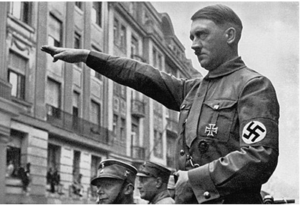 [This is long  but the lady presents critical information and it is well documented. – rdv]ARUTZ SHEVA1,000 officers sign letter against Jerusalem consulate for PAHabithonistim movement members call on PM Bennett not to allow de-facto division of Jerusalem through opening of US consulate in the capitalArutz Sheva Staff , Nov 08 , 2021 10:56 PM 	Nearly a thousand senior officers and reservists from all security forces, members of the "Habithonistim" movement, called in a petition to Prime Minister Naftali Bennett not to allow the opening of an American consulate for the Palestinian Authority in Jerusalem.	In the letter, the senior officials write that "Opening a consulate in the heart of Jerusalem for a foreign entity constitutes a serious violation of Israel's sovereignty in its capital. The choice of location is far from accidental. This is an attempt to put a question mark over Israeli sovereignty in Jerusalem under the pretext of 'providing services' to the Palestinians, and in fact constitutes a political decision aimed at returning Jerusalem to the negotiating table. This unnecessary reward for the Palestinians also poses a real danger of a flare-up of the territories again."	The authors warn that the opening of the consulate constitutes a practical division of the city. "If the consulate is opened in its designated location, on Agron Street in the heart of Jerusalem, on a major traffic artery between the city hall and the prime minister's residence, this will constitute an actual division of Jerusalem, the capital of Israel."	The letter concludes with a proposal for the Biden Administration: "The United States, which is a top strategic ally for the State of Israel, is invited to open an embassy or consulate for the Palestinians in Ramallah or any other PA-controlled area, which will also coordinate the reasonable requirement for an accessible and convenient location for Palestinian residents of Judea and Samaria. without blatantly and dangerously trampling on the Jewish people's right to their capital." https://www.israelnationalnews.com/News/News.aspx/316547 Colombian President seeks to upgrade ties with IsraelPresident Isaac Herzog hosts dinner in honor of visiting President Iván Duque Márquez of Colombia.Hezki Baruch , Nov 08 , 2021 11:57 PM 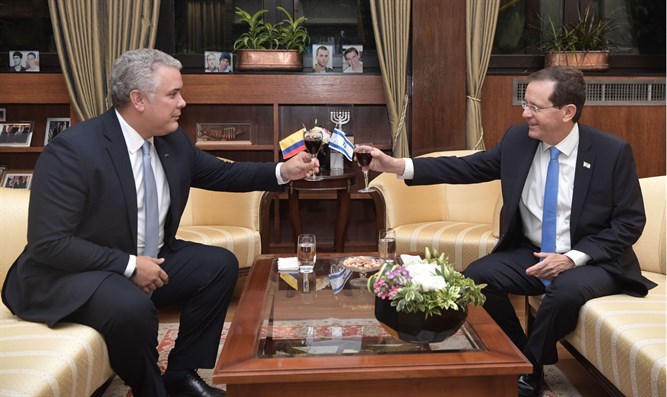 President Herzog with the President of ColombiaKobi Gideon/GPO	President Isaac Herzog on Monday hosted a state dinner at the President’s Residence in honor of President Iván Duque Márquez of the Republic of Colombia during his state visit in Israel.	Herzog raised a toast and said, “You have one of the most beautiful countries in the world and a huge task ahead of you on climate change, and you told me about the great ventures you are leading. You have shown great leadership on fighting terror and rogue organizations affiliated with Iran and narco organizations, including some of the worst criminals with great success.”	Duque also raised a toast and said: “Today we know that our relationship has gotten to our highest peak ever. We have many fronts on which we are working together. But we want to take it to an even better level. Because Colombia is Israel’s number one ally in Latin America… I feel very happy when I see these two flags, because these two flags symbolize that whatever we have been able to do, we will do much better.”	“We want to create the Colombia-Israeli Business Council. And we want this to be a private sector coordination mechanism that goes beyond any political cycle, including my own term, so there’s no way back,” he added, before concluding, “We want to be your Start-Up Nation sister in Latin America.” https://www.israelnationalnews.com/News/News.aspx/316549 11/08/2021 NEWS AM    - Don’t miss Lev U’Neshama update at end! 	  	קובי פרץ ויניב בן משיח תודה על הכל Kobi Peretz ft. Yaniv Ben Mashiahhttps://www.youtube.com/watch?v=vyKIt3hAZ4Y Read the Prophets & PRAY WITHOUT CEASING!That is the only hope for this nation!Genesis 45:13And ye shall tell my father of all my glory in Egypt, and of all that ye have seen; and ye shall hasten and bring down my father hither.' 14And he fell upon his brother Benjamin's neck, and wept; and Benjamin wept upon his neck. 15And he kissed all his brethren, and wept upon them; and after that his brethren talked with him.Mossad thwarts Iranian attacks on Israelis in Africa - reportIran has been seeking to harm Israel or Israelis at sea, using cyberattacks and overseas attacks.By YONAH JEREMY BOB Published: NOVEMBER 7, 2021 20:34   Updated: NOVEMBER 7, 2021 21:51 	The Mossad has thwarted multiple attacks by Iran against Israeli tourists and businessmen in at least three African countries, Channel 12 reported on Sunday night.	According to the report, the targets were Israelis visiting Tanzania, Senegal and Ghana.	Five suspects, all with African passports, have reportedly been arrested.	Iran has been seeking to harm Israel or Israelis - at sea, using cyberattacks and by attacking Israelis overseas.	There is an ongoing shadow war between the countries going back decades, but Iranian efforts spiked since November 2020, after the Islamic Republic’s top nuclear scientist, Mohsen Fakhrizadeh, was assassinated, allegedly by the Mossad.	In addition, Iran has accused the Mossad of sabotaging its nuclear facilities in July 2020 as well as in April and June of this year.	The Jerusalem Post and foreign outlets have also reported on Israeli intelligence assistance in the US’s assassination of Islamic Revolutionary Guard Corps Quds Force Chief Qasem Soleimani in January 2020.	In early October, some Israeli officials accused Tehran of trying to assassinate Israelis in Cyprus, something Tehran also attempted in 2012.	Around the same 2012 period, there were  Iranian plots to target Israelis in Thailand, India, Georgia, Azerbaijan and Kenya.	In January, Iranian proxies attempted an attack against Israeli diplomats in India.	Israeli intelligence officials have estimated that the Islamic Republic will continue to target Israelis and Jews in spots where they believe security is weaker, at least until they feel like they have achieved some amount of revenge and deterrence against Israeli attacks on Iran. https://www.jpost.com/international/islamic-terrorism/mossad-thwarts-iranian-attacks-on-israelis-in-africa-report-684303 [One of these days this ‘low level’ cold war may heat up and when it does, the world could be in for a huge surprise. – rdb]European Parliament members tour Hezbollah tunnelsParliamentarians' visit meant to demonstrate how international aid meant for Lebanon could be misused; 'there is nothing like feeling and seeing it with your own eyes,' organizer saysi24NEWS | Published: 11.07.21, 18:27 	A delegation of European Parliament members (MEPs) took part in a special tour of Hezbollah terror tunnels along Israel’s northern border on Thursday, aiming to demonstrate how international aid meant for Lebanon could be misused.	The MEPs got an up-close look at a giant tunnel, 80 meters (260 feet) below ground, which was a part of a network of tunnels crossing from Lebanon to Israel used by the Iranian-backed militant Hezbollah group.	The Israeli military spotted and destroyed six such tunnels in 2019 as part of Operation Northern Shield and gives regular tours of tunnels along its border that were not sealed off to illustrate the threats the country faces.	Parliamentarians from various European countries entered the 60-foot-deep and half-mile-long tunnel as Lebanese bystanders watched from just several feet away on the other side of the border fence. 	The tour was organized by The European Leadership Network (ELNET), which aims to strengthen relations between Israel and Europe.
	The visit was part of an effort to portray to the visitors how their countries' seemingly innocent economic exports may be used for completely different purposes if they fell into the hands of Hezbollah.
	“Now they can really understand the threats Israel faces, there is nothing like feeling and seeing it with your own eyes,” ELNET CEO Shai Bazak.
	“They see the 5-million euro German-made digging machine left inside the tunnel, and this is what the European money is spent on, finding new ways to terrorize Israel and carry out attacks against soldiers and civilians," he added.
	Their visit comes at a time when the European Union has been asked to assist Lebanon, as the Middle Eastern county comes to grips with a paralyzing political and economic crisis.
	Assita Kanko, a Belgian Member of the European Parliament, noted that the money of European taxpayers should not be given to “people who use it to hate others.”  https://www.ynetnews.com/article/sydtnvbwf  [The EU in particular and a good share of the countries making it up really learned very little from the events of the Holocaust because they still have terrible remorse at allowing the Jewish nation to exist. Most of that is the result that the nations of the EU have become almost completely ‘godless’. - rdb]IDF blacklists Palestinian rights groups, enabling Israel to act against themMilitary’s designation means groups’ offices can be shuttered, members arrested; move comes despite ongoing international criticismBy Judah Ari Gross Today, 5:29 pm 	The Israel Defense Forces outlawed five Palestinian rights groups in the West Bank on Sunday, following a decision by Defense Minister Benny Gantz last month, despite international criticism against the move, the military said.
	A sixth group that was declared a terrorist organization by Gantz had already been banned by the IDF last year.
	With these official designations, the military was granted the power to shutter the organizations’ offices and arrest their members, among other moves. The IDF has been known to enforce such classifications at its discretion or, as some critics argue, arbitrarily. For instance, the Palestine Liberation Organization, the ruling party of the Palestinian Authority, is also officially banned, though the ban is largely ignored by the IDF.
	Israel maintains that the six newly blacklisted Palestinian organizations — Al-Haq, Addameer, Defense for Children International-Palestine, the Bisan Center for Research and Development, the Union of Palestinian Women’s Committees and the Union of Agricultural Work Committees — serve as fronts for the Popular Front for the Liberation of Palestine terror group, which the groups have repeatedly denied and which has been questioned by their European and international funders.
	Gantz’s designation of the groups as terrorist organizations last month had comparatively little immediate impact, as they operate within the West Bank and are thus officially outside of Israel’s jurisdiction. Still, the terrorist classification has caused some of the groups’ funders to pull their financial support out of concern that they could be targeted with banking sanctions.
	On Sunday, the head of the IDF Central Command, who has formal legal authority over the West Bank as military governor of the area, officially deemed five of the groups — Al-Haq, Addameer, Defense for Children International-Palestine, the Bisan Center for Research and Development and the Union of Palestinian Women’s Committees — “unauthorized organizations,” the equivalent of terrorist organizations in military legal parlance.
	The Union of Agricultural Work Committees had already been outlawed in the West Bank last January.
	Central Command chief Maj. Gen. Yehuda Fuchs decided to outlaw the groups “after he was presented with copious, varied and reliable information that indicates that these organizations represented a wing of the Popular Front for the Liberation of Palestine terror group,” the military said in a statement.
	Israel’s decision to outlaw the six groups has been questioned by the United States and European allies and criticized by the United Nations and other international organizations, who have decried it as an attack on Palestinian civil society. https://www.timesofisrael.com/idf-blacklists-palestinian-rights-groups-enabling-israel-to-act-against-them/ Israel evacuates diplomats' families from Ethiopia as fighting escalates Foreign Ministry issues severe travel warning to East African country, urging Israelis to avoid visiting and those present to return immediately; Aliyah minister calls on Bennett to fast-track immigration to Israel of Ethiopian Jewsi24NEWS | Published: 11.07.21, 14:54 	Israel's Foreign Ministry has begun evacuating several families of diplomats in Ethiopia, Walla! News site revealed on Saturday evening, as the fighting between government forces and Tigrayan rebels continued to escalate. 	Ministry spokesman Lior Hayat, however, clarified that Israeli diplomats were continuing their work in the embassy in Addis Ababa, "but aside from the uncertainty and a possible deterioration of the situation, some families return to Israel."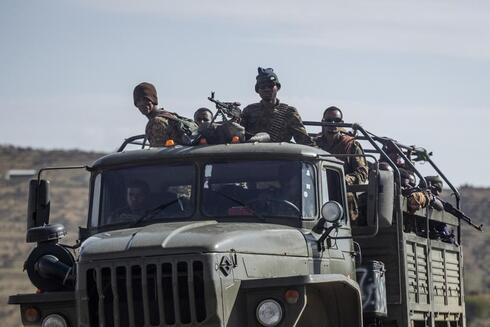 Ethiopian government soldiers ride in the back of a truck on a road near Agula, north of Mekele, in the Tigray region of northern Ethiopia (Photo: AP)	The Foreign Ministry has also recommended that Israeli citizens avoid visiting the East African country, which has been at war for a year against the Tigray People's Liberation Front (TPLF) in the north of the country.	"The Foreign Ministry recommends that Israeli citizens residing in Ethiopia end their stay in the country due to civil unrest, disruption of movement and access to communications (...) and possibly even departures by plane," the press release stated.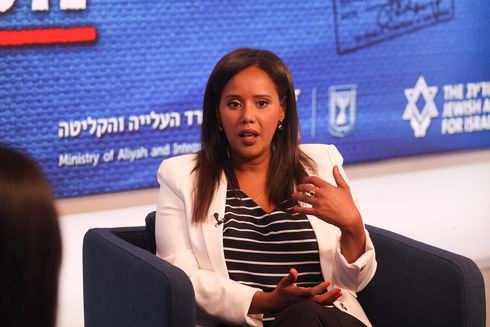 	Aliyah and Integration Minister Pnina Tamano-Shata (Photo: Yariv Katz)	During a press conference on Saturday evening, Prime Minister Naftali Bennett said he was in contact with other countries to "closely examine what is happening in Ethiopia."	Last Wednesday, Aliyah and Integration Minister Pnina Tamano-Shata — herself of Ethiopian origin — sent an official letter to Bennett asking him to fast-track the immigration to Israel of Ethiopian Jews considering the escalating civil war there. https://www.ynetnews.com/article/hy8rfsrwt Morocco said to consider purchase of Israel's Iron Dome Rabat reportedly intends to use the Israeli defensive system to defend against Polisario Front militants in Western Sahara, as well as other 'civil and military zones of a sensitive nature' i24NEWS | Published: 11.07.21, 15:20 	Morocco is considering a purchase of Israel's Iron Dome missile defense system, a Moroccan online news site reported on Sunday.	According to the report, Morocco intended to use the Israeli defensive system to defend against the Polisario Front in Western Sahara, as well as other "civil and military zones of a sensitive nature."	The Moroccan army has been fighting the Polisario for decades, and is now also in a military confrontation with neighboring Algeria — a supporter of the insurgent group — which cut its diplomatic ties with Rabat last August.	Last week Algeria accused Morocco of killing three Algerian civilians in Polisario-held territory of Western Sahara, a claim denied by the kingdom.Morocco normalized diplomatic relations with Israel in the framework of the U.S.-brokered Abraham Accords last year, in exchange for American recognition of the kingdom's claim over Western Sahara. 	Speaking on Saturday, Morocco’s King Mohamed VI said that sovereignty over Western Sahara is "not negotiable."Rabat maintains a 1,700-mile (2,700 km) sand wall that runs through Western Sahara and southwestern Morocco to separate Moroccan-held areas from Polisario-controlled territory.	The Iron Dome missile defense system had demonstrated a 90% success rate of intercepting incoming projectiles during Israel's latest conflict with Hamas along the Gaza border last May. https://www.ynetnews.com/article/rkur6hbvy   Coalition whip files complaint with Knesset security over threats, assaultBennett backs up MK Idit Silman over harassment she has faced, but makes no mention of alleged physical attack at gas stationBy TOI staff Today, 8:34 pm 	Coalition whip MK Idit Silman filed a formal complaint with the Knesset Guard on Sunday, after she said she was physically attacked by a man at a gas station amid a scathing, months-long online campaign against for joining the new government that ousted Benjamin Netanyahu.	Silman later filed a formal notification with the Knesset Guard of the threats made against her on various occasions since September 25 and throughout October in the build-up to a vote on passing the state budget, which was held last Thursday. The material included screenshots of messages that were sent to her, the Ynet news site reported.	Silman also met the head of the Knesset Guard regarding the gas station incident, which she said occurred in the city of Modiin in early October, Channel 12 reported.	The Knesset said in a statement that the complaint will on Monday be given to the deputy head of the Knesset Guard “for further clarification and a check by Israel Police.”	Silman received support from Prime Minister Naftali Bennett, who tweeted that in recent months, and in particular ahead of the budget vote, Silman and her family faced “extremely severe pressure, slander, and attacks that few elected officials have experienced.”The lawmaker had brought up the attack during an interview the night before with Channel 12, in which she talked of the threats and intimidation her family has faced.	Critics noted that Silman did not go into detail about the gas station incident and doubted her account, saying she should file an official complaint if it is true.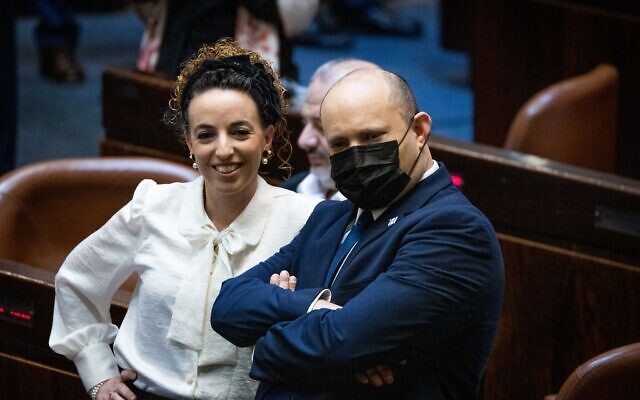 Prime Minister Naftali Bennett, right, and MK Idit Silman attend the vote on the state budget at the assembly hall of the Knesset, in Jerusalem on November 4, 2021. (Yonatan Sindel/Flash90)	Following her meeting with the Knesset Guard, Silman posted on Facebook, pushing back against the uproar over the details of her claims, writing sarcastically, “Because what is disturbing is not the fact that I am being followed and my children are getting death wishes, but rather the exact resolution of the harassment and threats.”	Silman wrote that during her meeting with Knesset security, she provided details of the gas station encounter that, during the busy days in preparation for passing the budget, “were given orally and soon after the incident, but formal reports on some of them and in writing to the Knesset Guard were delayed.”	She noted that there was “more than one complaint” that she brought to the Knesset Guard.	On Saturday night, Silman told Channel 12, “A man grabbed me after I refueled at a gas station in Modiin and physically pushed me against the car.”	Lawmakers for the opposition Shas party have written to the Knesset Guard, urging a probe into the incident and additional security for her if it is accurate. The move was seen by many as an attempt to embarrass Silman, in case no CCTV footage or other evidence of the attack is found.	Silman, of Bennett’s Yamina party, faced protests and threats earlier this year when her faction teamed up with a disparate coalition of parties to form the unity government that toppled Benjamin Netanyahu after 12 consecutive years in power. Netanyahu’s Likud and allied factions accused Yamina of betraying the right in joining a coalition that includes other right-wing, centrist, and left-wing parties, plus an Islamist faction.	In June, as the final details of the coalition agreement that ousted Netanyahu were being negotiated, Silman claimed that she had been followed by another vehicle while driving in her car.At the time, Bennett and Yamina No.2 Ayelet Shaked, who is the interior minister, both received increased security following threats.	Meretz member Tamar Zandberg, the environment protection minister, was forced to flee her home at one point due to threats made against her and her daughter. https://www.timesofisrael.com/coalition-whip-files-complaint-with-knesset-security-over-threats-assault/ 	IDF's new arsenal: More munitions, precise missiles, greater firepowerThe IDF plans to allocate some NIS 5 billion of the budget to 'third circle threats,' usually a reference to Iran.By ANNA AHRONHEIM  Published: NOVEMBER 7, 2021 13:53 Updated: NOVEMBER 7, 2021 20:42 	The IDF is planning to significantly increase the number of precision munitions in its arsenal in the coming years now that a state budget has been finalized.	The IDF will look to purchase a substantially larger amount of munitions from the United States than before, due to the increase in threats facing the country as well as an increase in targets picked out by the military.	Israel purchased tens of thousands of precision-guided munitions from the US in recent years, and used hundreds of Joint Direct Attack Munitions (JDAM) during Operation Guardian of the Walls in May, leading to precision strikes on targets in the densely populated Gaza Strip.	Though all JDAMs have been replenished by Washington, The Jerusalem Post learned that with the passing of the budget, the military plans to acquire far more by 2024.
	The military expects to increase its requests further by 2030. Though Washington has replenished Israel’s JDAM stockpile, the Americans are not willing to fulfill every Israeli request.
	The IDF has been busy gathering intel on thousands of targets in Gaza, Lebanon, Syria, and even Iran over the past two years, in expectation of sudden eruptions of violence. The use of such extremely precise munitions allows Israel to hit strategic targets in a crowded civilian environment with relatively small civilian casualty figures.
	During the 11 days of war in May, the Hamas-run Health Ministry said at least 243 Palestinians were killed, including 66 children and teenagers, with 1,910 people wounded. Hamas leader Yahya Sinwar said 80 operatives were killed during the fighting – 57 from Hamas and 22 from Palestinian Islamic Jihad.
	The Israeli military said more than 100 operatives belonging to the terrorist groups were killed, and that some of the civilian casualties were caused by Hamas rockets falling short or the collapse of civilian homes after an airstrike on Hamas’s tunnel network.
	During Operation Protective Edge in 2014, in comparison, over 1,400 Palestinians were killed in Gaza.
	In addition to the large increase in precision weaponry the IDF plans to purchase, NIS 5 billion of the budget will go exclusively to what the IDF calls “third-circle threats,” usually a reference to Iran. The funds will be allocated to training and intelligence-gathering capabilities, increasing the military’s target bank even further.
	Israel considers Iran’s nuclear program to be the No. 1 challenge. Though Iran has consistently denied seeking to build a nuclear bomb, tensions have risen as the West seeks to resume talks on reviving the deal to curb Tehran’s nuclear program.
	The past year has seen an increase in the number of war-between-war operations carried out by Israel, as well as the number of targets struck, with most airstrikes targeting Iranian entrenchment and weapon smuggling in Syria and even at sea.
	It is estimated that alleged Israeli attacks against Iranian ships have stopped $1.2b.-$2b. from going to terrorist groups in the Middle East.
	But the IDF has admitted that Iran’s conventional missile threat is a major concern for Israel, which despite its multi-layered air defenses, may not be able to contend with intensive missile barrages fired by Iran and its proxy groups like Hezbollah in Lebanon or Shi’ite militias in Iraq.
	The budget will also allow the IDF to complete other important defensive projects, such as building a wall along the border with Lebanon and implementing a permanent defensive coverage in the airspace of northern Israel with additional fixed Iron Dome batteries that would be able to shoot down incoming drones and missiles. https://www.jpost.com/israel-news/idf-to-substantially-increase-precision-missile-arsenal-684274 Pre-IDF program seeking young women to train in cybersecurity skillsMilitary school under C4I and Cyber Defense Directorate offers specialized preparatory program for cyber defense, DevOps coursesBy Ricky Ben-David Today, 7:00 pm 	The Israel Defense Forces is seeking to attract more young women to a pre-enlistment program that focuses on cybersecurity training that they can use during their military service — and when they enter the job force in the years to come.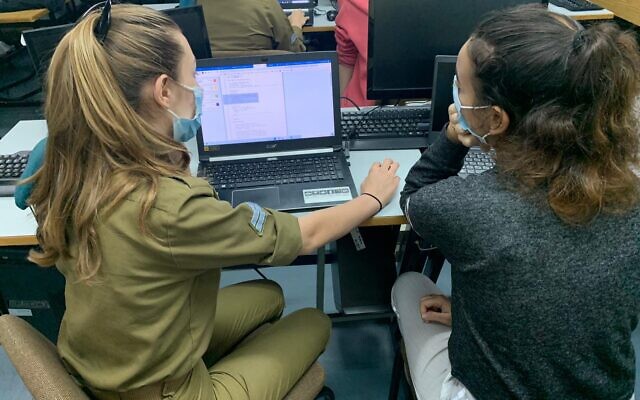 The IDF's Military School for Computer Science and Cyber Defense, which trains thousands of recruits for various roles in the army, launched a preparatory program to draw in more young women. (IDF)	The pre-military program is under the purview of the IDF’s C4I and Cyber Defense Directorate, a branch responsible for communications and technology-related activities of IDF forces in the field and cybersecurity defense in the military. (C4I stands for command, control, communications, computers, and intelligence). The directorate answers to the Chief of Staff and works closely with the Operations Directorate, a branch tasked with planning the use of military force.	The C4I Directorate operates the Military School for Computer Science and Cyber Defense, which trains thousands of soldiers every year for various roles in the Air Force, Navy, and ground forces. The school offers training programs such as software development, data analytics, DevOps (software development combined with IT operations), and cyber defense, and is headed by Lieutenant Colonel Liat Litvak who took up the role this summer.	Litvak told The Times of Israel in a recent interview that these programs have historically drawn fewer young women than men, and the school is working to change this with a specialized pre-military program, or mechina in Hebrew.	“We have ‘open days’ where anyone can come in, get more information, sit down for a test, and if they pass, they can become candidates for the school. The test is for everyone and they don’t need any prior experience but fewer women usually come in for it,” she explained, which is why the school embarked on forming the preparatory mechina.	“We want to reach people of all backgrounds, educational and socioeconomic, and not just those who have computer science knowledge,” said Litvak.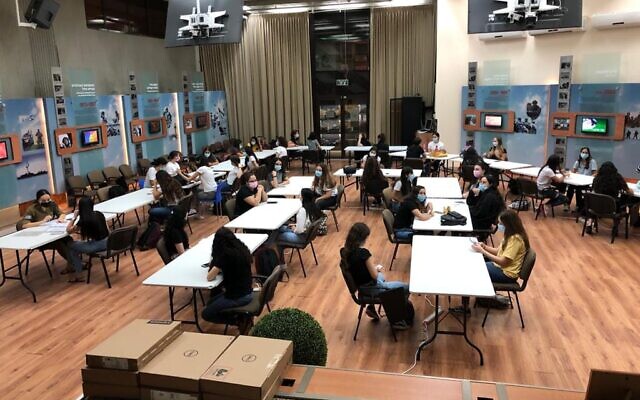 Young women participate in a pre-military program to train them in software development and cybersecurity skills. (IDF)	Following a screening exam that tests for cognitive and mathematical abilities, the female candidates who are accepted begin the seven-week preparatory program during which they are taught skills such as the basics of programming, software development, and principles of cyber defense, as well as strategies like how to conduct advanced research and set professional and personal goals. There’s also an emphasis on personalized approaches and weekly sit-downs with instructors who closely follow the students’ progress and help them devise improvement plans.	“It is a huge learning experience for them where we provide them with the tools to take on the more rigorous and intense courses offered by the school,” Litvak said.	The 15-week cyber defense course, for example, where men and women study together, teaches more in-depth cybersecurity defense practices and skills as the students prepare for their army service. “There are cyber games and hackathons, and simulations on defending a smart city, for example, and all types of related activities,” Litvak said.	Currently, some 80 young women are enrolled in the 15-week preparatory program, offered in central and southern Israel.	Private L, who participated in the mechina and went on to complete a DevOps course, told The Times of Israel that the experience set her on a path she hadn’t previously realized could be possible.	“When I found out about the mechina, I didn’t know too much about it at first, but I was certainly happy for the opportunity to prove myself and to get into the pre-military courses I was not admitted to through traditional screening. 	The idea of ​​taking a group of girls and getting the best out of them in the field of computers spoke to me very much and it gave me the motivation to continue down the road,” said Private L, whose full name can’t be disclosed as her military role is classified.	She said the preparatory program was a challenging but enriching experience. “I learned so much professionally and about the army in general. In addition, the program included various fascinating social activities such as workshops, lectures on female empowerment, personal development and more. Almost a year after graduating from the mechina, I can say that the skills I acquired still serve me in my military service today.”	L said the mechina gave her the opportunity to enlist in her preferred position in the IDF and gave her the required skills, such as independent learning and research, to do well.	Litvak said that the school’s measure for success is to “see more women go on to serve in key roles in the IDF” as well as in the tech industry in the future.	The initial results are encouraging. “In the last cyber defense course, 50 percent more women than men completed the program,” Litvak said, adding that she now sees about 40 percent more girls in the overall preparatory programs.Israel’s cybersecurity sector	Israel is a leading player in the global cybersecurity industry, with many entrepreneurs in the field hailing from elite technological and intelligence units in the IDF.	The sector has drawn massive investments and interest in the past decade. Israel accounts for the second-largest number of cybersecurity deals globally, behind the US and ahead of the UK, according to a 2018 report New York data firm CB Insights.	In the first half of 2021 alone, Israeli cybersecurity companies raised $3.4 billion in 50 deals and seven of them became unicorns, or private companies valued at over $1 billion, the Israel National Cyber Directorate said in July.The half-year figure accounted for 41% of the total funds raised by cybersecurity firms worldwide and was three times the amount raised in the same period a year earlier, the data showed.	More than a third of worldwide cybersecurity unicorns are Israelis, according to the report, with some 13 in Israel out of 30-33 globally, the directorate said. https://www.timesofisrael.com/pre-idf-program-seeking-young-women-to-train-in-cybersecurity-skills/ Israeli plan for COVID vaccine tablet gets $4.3m from Bill Gates-backed fundMigVax aiming at ultra-convenient variant-proof oral immunization, based on format it has already made into drops and tested on rats By Nathan Jeffay Today, 5:51 pm 	A COVID-fighting coalition heavily funded by Bill Gates has awarded $4.3 million for development of an Israeli variant-proof vaccine in tablet form.	The Bill and Melinda Gates Foundation is a founder of the Oslo-based Coalition for Epidemic Preparedness Innovations, and last October committed $20 million to it.	CEPI now has a $200 million program to advance vaccine development, and has just announced its first funding awards. MigVax, a poultry vaccine that is being adapted for humans in the Galilee, is one of the two recipients.	“We were selected as one of just two projects and this is extremely exciting, and a big boost to our hopes of offering a tablet that is a COVID-19 vaccine,” David Zigdon, CEO of MigVax, told The Times of Israel.	He added that the $4.3 million grant from CEPI is likely to be just the start of its investment. “This is the initial funding, but when we reach the relevant milestones it is likely it will give more support, through to the phase of clinical trials,” he said. [Apparently if he can’t stab you with a needle to get his chemical into your body Gates wants to find a pill. All this for a disease that can in most cases be cured by a couple different pills that have been shown to be safe and effective for years. There is something much bigger that this going one. – rdb]	MigVax is aiming not only to produce a tablet vaccine, but also to make it particularly sturdy against new variants as well as adaptable to future viruses. It expects to achieve these aims using its subunit vaccine, which contains purified pieces of the virus that were selected for their ability to stimulate immune cells.	Since the pandemic started, scientists in the Galilee have been working frantically to take a pre-existing vaccine against a virus that causes bronchial disease affecting poultry and adapt it for use against the coronavirus. Work started at the state-funded Migal Galilee Research Institute, and is now concentrated in the affiliated company MigVax.	In June MigVax announced that it had formulated the vaccine into drops, and successfully tested them on rats. The drops are ready to start clinical trials.
	Drops require less health infrastructure than injections, but tablets hold even bigger advantages, being easier to transport, distribute and administer, said Zigdon.
	“A lot of people say we already have vaccines, so why do we need oral vaccines? But every advance with oral vaccines makes it easier to get vaccines to where they are needed most,” he said.
	They will prove key to keeping vaccines up-to-date with boosters, he predicted.
	“We are gratified that CEPI shares our conviction that a subunit oral vaccine tablet could help the world return to a ‘new normal’ in the ‘day-after-the-pandemic’ reality,” Zigdon said. “In fact, twenty months into the COVID crisis, it is clearer than ever that the struggle to keep the disease under control will be nearly as challenging as getting it under control to begin with.
	“We will take full advantage of this grant to bring it to market faster and explore the potential use of our vaccine platform against other coronaviruses.”
	CEPI’s other grantee is the University of Saskatchewan’s Vaccine and Infectious Disease Organization, which is developing a vaccine:
	Advertisement 
	“CEPI’s partnerships with MigVax Ltd and the University of Saskatchewan’s Vaccine and Infectious Disease Organization are kicking off our ambitious programme to develop variant-proof COVID-19 vaccines, and ultimately vaccines that are broadly protective against other coronaviruses such as SARS and MERS,” Dr Richard Hatchett, CEO of CEPI, said.
	“In countries with sufficient access to them, vaccines are now breaking the link between COVID-19 infection and severe illness or death, and enabling life to return to something approaching normality. But the threat of new variants emerging which can evade the protection of our current vaccines and set the global response back to square one continues to hang over us all,” he added.
	“That’s why developing globally accessible vaccines which are broadly protective against COVID-19 variants is imperative for global health security: through these new partnerships we are taking the first steps towards achieving that goal.” https://www.timesofisrael.com/israeli-plan-for-covid-vaccine-tablet-gets-4-3m-from-bill-gates-backed-fund/ Pfizer's COVID drug could be a tough pill for anti-vaxxers to swallow, health expert saysProf. Galia Rahav thinks new treatment's announcement may not be the watershed moment in the trajectory of the pandemic that the world has been hoping for and that vaccination remains paramountAttila Somfalvi | Published: 11.07.21, 17:44 	Vaccine skeptics may not be too enthused to use Pfizer Inc's newly announced COVID-19 drug in lieu of a coronavirus vaccine either, an infectious disease expert told the Ynet studio on Sunday.	"The new drugs are welcome and excellent, but patients must be identified early and persuaded to ingest medicine when they feel great, which is not an easy task," head of the Infectious Disease Unit and Laboratories at Israel's largest hospital Prof. Galia Rahav said in an interview. [Most people don’t feel too greatwhen they start to get the disease. – rdb]	The U.S. pharmaceutical giant said on Friday that it stopped a trial of its experimental antiviral pill for COVID-19 early after the drug was shown to cut by 89% the chances of hospitalization or death for adults at risk of developing severe disease. [So why not HCQ and Ivermectin? They are beyond their patent limitations and therefore much more economical (OHHHHH that is the problem – not enough bucks), rdb]	The trial results of Pfizer's pill appear to surpass those seen with Merck & Co Inc's pill, molnupiravir, which was shown last month to halve the likelihood of dying or being hospitalized for COVID-19 patients also at high risk of serious illness.	However, the Sheba Medical Center-based physician reserves that the treatment's announcement may not be the watershed moment in the trajectory of the pandemic that the world has been hoping for and that vaccination remains paramount.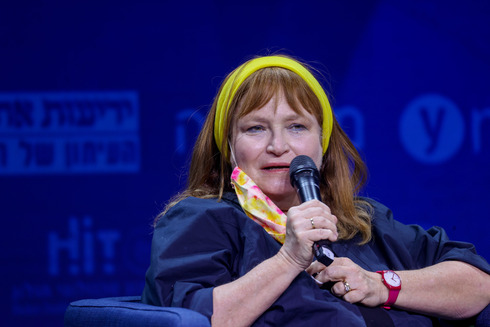 Head of the Infectious Disease Unit and Laboratories at Sheba Medical Center Prof. Galia Rahav (Photo: Yariv Katz)	"You must first find [vaccine-hesitant virus carriers], give it to them and then keep them under inspection to prevent mutations from developing. We may have to write them a cocktail of drugs. Don't be mistaken, the main thing still, to really prevent hospitalizations etc., it is definitely vaccines, vaccines, vaccines. And the drugs are the second step," she said. [Perhaps she should review the information a bit more carefully and then she might just find out that many of the carriers are those who have been JABBBBBed. – rdb]	"It must also be noted that as with antibiotics, when the bacteria develop resistance to all kinds of mutations, we must be very alert and check that the drugs won't cause mutations of the virus to crop up and it may be wise to even combine the drugs later." https://www.ynetnews.com/health_science/article/h1zahpswy Israel to clear 500 Palestinians for high-tech jobsInitiative aims to both bolster the country’s hi-tech sector as well as serve as a goodwill gesture to maintain fragile calm between Israel and the Palestinians and strengthen the Palestinian economyShaked Eilat | Published: 11.07.21, 19:49 	Israel announced on Sunday it would permit some 500 Palestinians to work in the country's booming hi-tech sector.	The move — led by the ministries of regional cooperation, economy, defense, among others — comes as the industry faces an ongoing shortage of workers, taking security and economic considerations into account.	As per the announcement, some 200 Palestinians will receive permits in 2022, a further 200 will receive permits in 2023, and 100 more will receive permits the following year.	This initiative aims to both shore up the country’s hi-tech sector as well as serve as a goodwill gesture meant to strengthen the fragile calm between Israel and the Palestinians following the latest Gaza Strip conflict in May.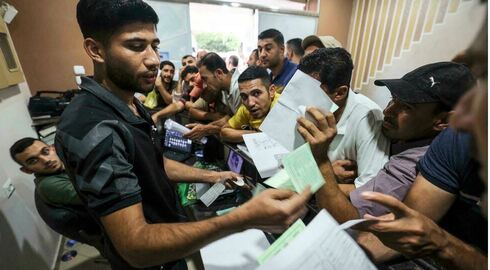 Palestinian men gather to apply for work permits in Israel, in the northern Gaza Strip (Photo: AFP)	It also seeks to provide employment to at least a fraction of 3,000 Palestinian students in technological fields who graduate every year from Palestinian universities, of which at least 75% remain unemployed due to the severe dearth of open positions in both the West Bank and the Gaza Strip.	Meanwhile, the government also announced it will increase the number of Palestinians allowed to enter the country to work in service and industry, effectively upping the number of blue-collar job permits to approximately 12,150.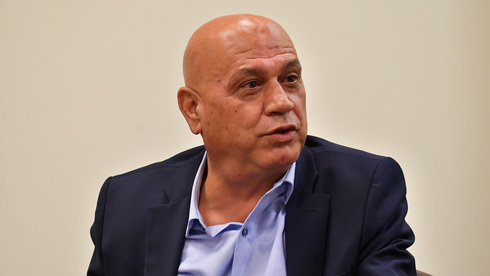 Regional Cooperation Minister Issawi Frej  (Photo: Yoav Dudkevitch)	"Israelis and Palestinians live in a common geographical area, and we must strengthen cooperation and interaction between the citizens and economies,” Regional Cooperation Minister Issawi Frej said.“We hope that the move will increase the yield from higher education in the Palestinian Authority, strengthen its high-tech sector, and act as a significant growth engine for strengthening the Palestinian economy.” https://www.ynetnews.com/business/article/sjjxuphpy Israel, Hamas said nearing prisoner swap deal, may include proof-of-life tapeFootage showing condition of Israeli captives would determine number and ‘value’ of prisoners released, source tells Arabic paper; sides said to be awaiting Israeli okayBy TOI staff Today, 6:56 pm 	Sources speaking to Arabic-language media say Israel and the Hamas terror group that rules the Gaza Strip are nearing agreement on a long-sought prisoner swap deal.	Palestinians are expected to hand over a recording testifying to the condition of two Israeli captives apparently held by Hamas in Gaza, whose returns are sought alongside the repatriation of the remains of two soldiers killed in 2014, the UK-based Al-Arab news outlet reported Saturday.	Sources speaking to al-Arab and UK-based newspaper al-Araby al-Jadeed  indicated that a visit to Israel by Egyptian spy chief Abbas Kamel planned for the end of November was linked to progress made in the talks, which may also include a comprehensive long-term ceasefire meant to end repeated rounds of tit-for-tat fighting.“The deal’s steps and the full picture are ready and just awaiting the Israeli green light,” a source told al-Araby al-Jadeed.	The sources indicated that the deal had been held up in the past by lower-level representatives of Hamas’s Izz ad-Din al-Qassam Brigades armed wing needing to consult with their leadership, and was only resolved once the terror group sent a senior official from its military unit to talks with Egyptian mediators.	A deal is expected to include the release of some number of Palestinian prisoners, in the mold of past swaps. Kamel hinted at the release of Palestinian prisoners when he told an Israeli journalist on the sidelines of the world climate summit in Glasgow last week that a deal should start with the release of elderly prisoners, along with women and adolescents.	Hamas is thought to be seeking higher-value security prisoners, in prison for serious terror attacks, whose release Israel would be less likely to agree to.According to sources quoted by al-Arab, Egyptian mediators are expected to receive a tape showing the condition of the Israelis held by Hamas; the number and “quality” of prisoners would be determined by how the Israelis appear in the footage, a source said.	Hamas is thought to be holding civilian captives Avera Mengistu and Hisham al-Sayed, who entered the Strip of their own accord in 2014 and 2015, respectively. Both reportedly suffer from mental health issues. The terror group is also holding the bodies of soldiers Hadar Goldin and Oron Shaul, who were killed in the summer 2014 war with Hamas and taken before their remains could be recovered.	The report did not indicate who would be shown in the tape. Little information has been offered publicly about the Israeli captives. Hamas has held its cards close to its chest regarding who it is holding and what their condition is.	Proof-of-life tapes are a common demand in such negotiations to ensure captives have not been grievously harmed.	Israeli officials have generally refrained from commenting on the status of talks, which are being brokered via Egypt.Kamel, who has played a leading role in both mediation efforts between Israel and Hamas and internal Palestinian reconciliation efforts, told Axios last week that he was planning a trip to Israel later in the month, which would be his second since Prime Minister Naftali Bennett took power from former premier Benjamin Netanyahu. He said he might visit Palestinian Authority President Mahmoud Abbas as well. MORE - https://www.timesofisrael.com/israel-hamas-said-nearing-prisoner-swap-deal-may-include-proof-of-life-tape/ China has the world's largest navy, third-largest air force - reportChina's navy, known as the People's Liberation Army Navy (PLAN), has 355 ships and submarines, with an estimated 145 major surface combatants. By JERUSALEM POST STAFF Published: NOVEMBER 7, 2021 07:53 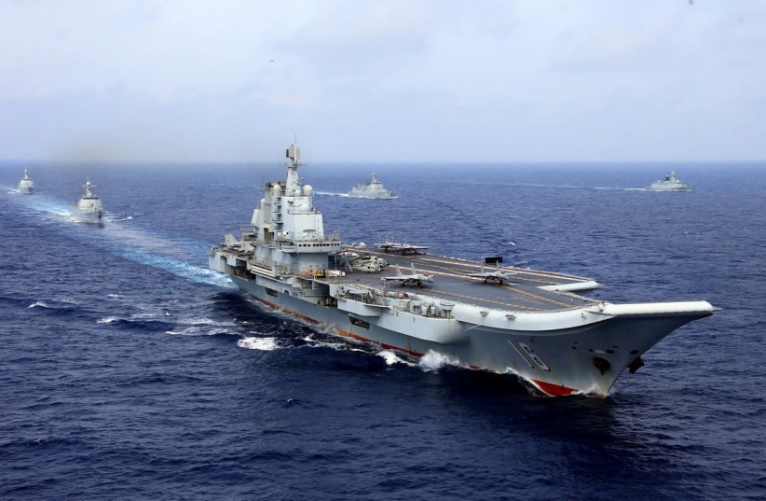 China's aircraft carrier Liaoning takes part in a military drill of Chinese People's Liberation Army (PLA) Navy in the western Pacific Ocean.(photo credit: STRINGER/ REUTERS)	The Chinese navy is the largest maritime force on Earth, boasting a total of 355 vessels, the US Defense Department revealed in a recent report released Wednesday. 	China's navy, known as the People's Liberation Army Navy (PLAN), has 355 ships and submarines, with an estimated 145 major surface combatants. 	The navy is also readying its ability to carry out long-range precision strikes against land targets and enhance its anti-submarine warfare, further strengthening China's global power projection capabilities, the report noted. [And the nitwit in DC and the EU still think that global warming and the Cov are the biggest threats to the world’s security. Get a brain. – rdb]	And this number is only expected to grow in the future, with the Defense Department anticipating the Chinese fleet to grow to 460 ships by 2030.	In addition to the world's largest navy, China also possesses the world's largest standing army and the third-largest air force. This is in addition to the country's noted nuclear capabilities.	The report is significant as it comes amid tensions between China and nearby Taiwan, which has long claimed independence as its own state, though this independence is denied by mainland China.	For over a year, China has made numerous incursions on Taiwanese airspace, culminating in the largest one ever on October 1. Later that month, the US and Canada sent warships into the Taiwan Strait, an act condemned by China.	On Friday, China went further in fighting against Taiwanese independence, stating that anyone who supports Taiwan's independence would be criminally liable for life. This is the first time that China has spelled out concrete punishment for people deemed to be pro-Taiwan independence. https://www.jpost.com/international/china-has-the-worlds-largest-navy-third-largest-air-force-report-684233 Moscow explains why American ships loaded with precision weaponry are in Black Sea 7 Nov, 2021 13:01 / Updated 53 minutes ago	US warships armed with powerful missiles are sailing into the Black Sea to test whether Russia is ready to counter them, the Russian defense minister warned on Sunday. Moscow believes such a mission may lead to a provocation. 	Commenting on the ongoing visits by American warships, including a guided missile destroyer, to the Black Sea, Sergey Shoigu remarked that the Russian military was well aware that such vessels “have long-range precision weapon systems on board” and were not deployed to Russia’s underbelly “for a tourist cruise.”	Speaking with Russian media, the minister said the national military was closely monitoring all such missions and presumed that “at any moment, any provocations are possible” citing a “recent incident with a British ship.”	Shoigu was apparently referring to the June incursion by the Royal Navy’s destroyer HMS Defender into the territorial waters of Crimea. The UK considers the peninsula part of Ukraine and deliberately sailed through Russia-controlled waters to reiterate that message.	Russian coast guards fired shots to warn off the British warship. Russia treats Crimea as its territory, saying its people exercised their right for self-determination to break away from Ukraine and rejoin Russia in 2014.	Other senior Russian officials, including President Vladimir Putin, publicly expressed the Russian government’s discontent with NATO missions in the Black Sea. Commenting on the current US deployment, the president mused that it “could be seen through binoculars or through the sight of our defense systems.”	The US Navy Arleigh Burke-class destroyer USS Porter entered the Black Sea on October 30. The Blue Ridge-class amphibious command ship USS Mount Whitney, which serves as the flagship of the US Sixth Fleet, joined it on November 4, after making a port call in Istanbul. The two are in the Black Sea to “further enhance collaboration between US and NATO forces at sea” the US Navy said. https://www.rt.com/russia/539595-us-warships-probing-defenses/ China Builds Missile Targets Shaped Like U.S. Aircraft Carrier, Destroyers in Remote DesertBy: H I Sutton and Sam LaGrone  November 7, 2021 11:12 AM • Updated: November 7, 2021 12:58 PM 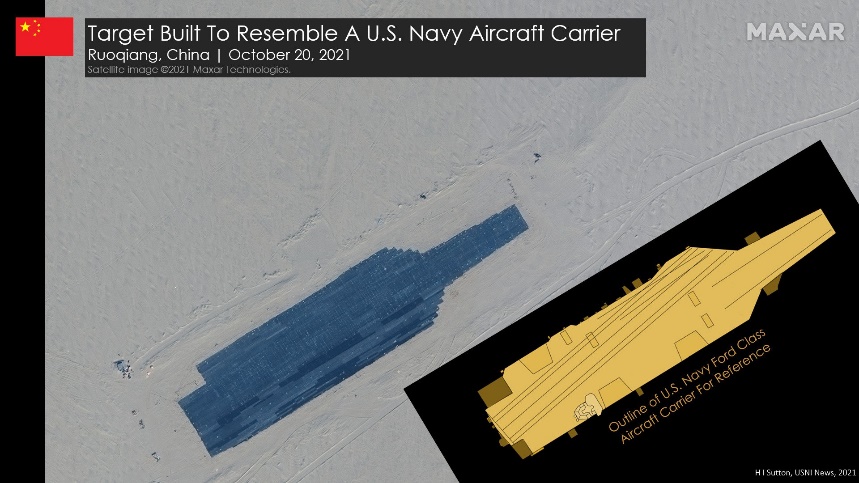 An Oct. 20, 2021 satellite image of a target in the shape of a U.S. aircraft carrier in the Taklamakan Desert in Central China. H I Sutton Illustration for USNI News Satellite image ©2021 Maxar Technologies Used with Permission	The Chinese military has built targets in the shape of an American aircraft carrier and other U.S. warships in the Taklamakan desert as part of a new target range complex, according to photos provided to USNI News by satellite imagery company Maxar.	The full-scale outline of a U.S. carrier and at least two Arleigh Burke-class destroyers are part of the target range that has been built in the Ruoqiang region in central China. The site is near a former target range China used to test early versions of its so-called carrier killer DF-21D anti-ship ballistic missiles, according to press reports in 2013.	This new range shows that China continues to focus on anti-carrier capabilities, with an emphasis on U.S. Navy warships. Unlike the Iranian Navy’s aircraft carrier-shaped target in the Persian Gulf, the new facility shows signs of a sophisticated instrumented target range.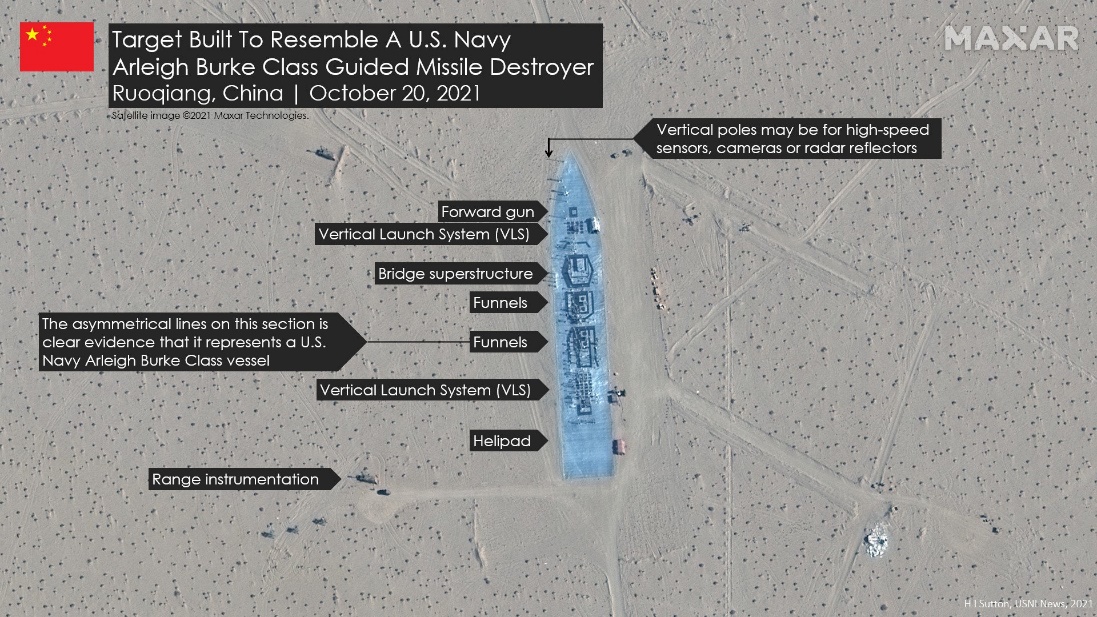 A target in the shape of a U.S. Destroyer in the Taklamakan Desert in Central China. H I Sutton Illustration for USNI News Satellite image ©2021 Maxar Technologies Used with PermissionThe carrier target itself appears to be a flat surface without the carrier’s island, aircraft lifts, weapons sponsons or other details, the imagery from Maxar shows. On radar, the outline of the carrier stands out from the surrounding desert – not unlike a target picture, according to imagery provided to USNI News by Capella Space.	There are two more target areas representing an aircraft carrier that do not have the metaling, but are distinguishable as carriers due to their outline. But other warship targets appear to be more elaborate. There are numerous upright poles positioned on them, possibly for instrumentation, according to the imagery. Alternatively these may be used for radar reflectors to simulate the superstructure of the vessel.The facility also has an extensive rail system. An Oct. 9 image from Maxar showed a 75 meter-long target with extensive instrumentation on a 6 meter-wide rail.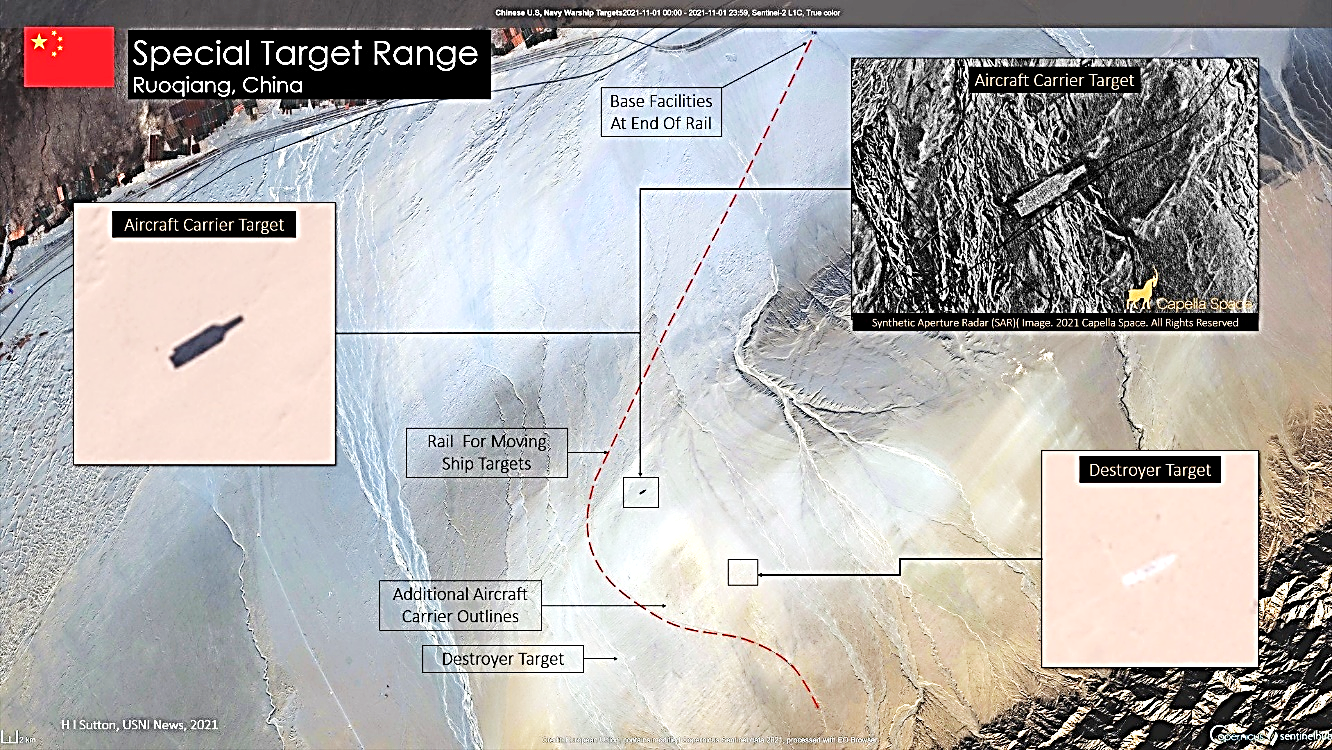 Target range in the Taklamakan desert in Central China. H I Sutton illustration for USNI News	The area has been traditionally used for ballistic missile testing, according to a summary of the Maxar images by geospatial intelligence company AllSource Analysis that identified the site from satellite imagery.	“The mockups of several probable U.S. warships, along with other warships (mounted on rails and mobile), could simulate targets related to seeking/target acquisition testing,” according to the AllSource Analysis summary, which said there are no indications of weapon impact areas in the immediate vicinity of the mockups. “This, and the extensive detail of the mockups, including the placement of multiple sensors on and around the vessel targets, it is probable that this area is intended for multiple uses over time.“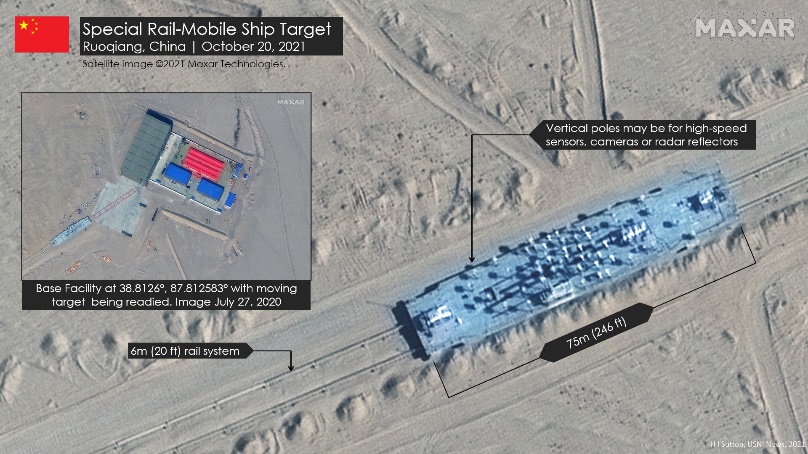 Detailed Photos of the mobile target at the Ruoqiang facility. H I Sutton Illustration for USNI News Satellite image ©2021 Maxar Technologies Used with Permission	Analysis of historical satellite images shows that the carrier target structure was first built between March and April of 2019. It underwent several rebuilds and was then substantially dismantled in December 2019. The site came back to life in late September of this year and the structure was substantially complete by early October.	China has several anti-ship ballistic missile programs overseen by the People’s Liberation Army Rocket Force. The land-based CSS-5 Mod 5 (DF-21D) missile has a range of over 800 nautical miles. It has a maneuverable reentry vehicle (MaRV) to target ships. The larger CSS-18 (DF-26) has a range of around 2,000 nautical miles.	“In July 2019, the PLARF conducted its first-ever confirmed live-fire launch into the South China Sea, firing six DF-21D anti-ship ballistic missiles into the waters north of the Spratly Islands,” according to the Pentagon’s latest annual report on China’s military. The Chinese are also fielding a longer range anti-ship ballistic missile that initially emerged in 2016.	“The multi-role DF-26 is designed to rapidly swap conventional and nuclear warheads and is capable of conducting precision land-attack and anti-ship strikes in the Western Pacific, the Indian Ocean, and the South China Sea from mainland China. In 2020, the PRC fired anti-ship ballistic missiles against a moving target in the South China Sea, but has not acknowledged doing so,” reads the report.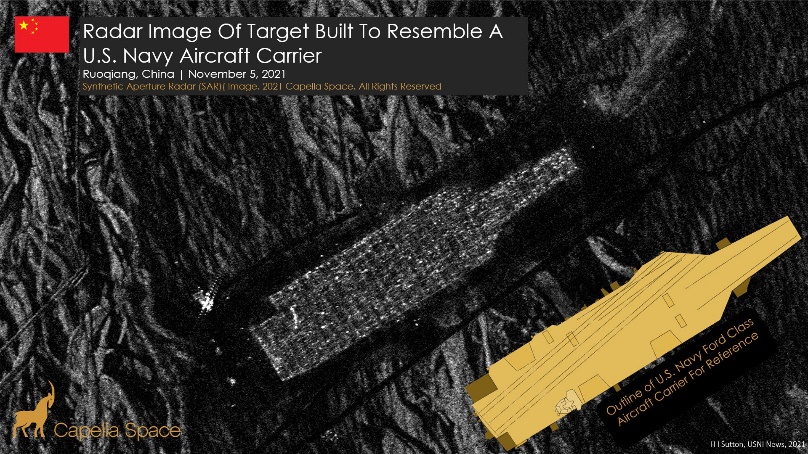 A Nov. 5, 2021 Capella Space synthetic aperture radar image of the target in the shape of a U.S. aircraft carrier in the Taklamakan Desert H I Sutton Illustration for USNI News	In addition to the land-based anti-ship ballistic missiles, China has a program to equip the People’s Liberation Army Navy H-6 bombers with a massive anti-ship ballistic missile. First revealed in 2018, the CH-AS-X-13 will likely be the largest air-launched missile in existence, and would be large enough to accommodate a hypersonic warhead.	Another possible launch platform for anti-ship ballistic missiles is the new Type-055 Renhai Class large destroyer. Described as a guided-missile cruiser, it will be capable of carrying anti-ship ballistic missiles, according to the Pentagon report.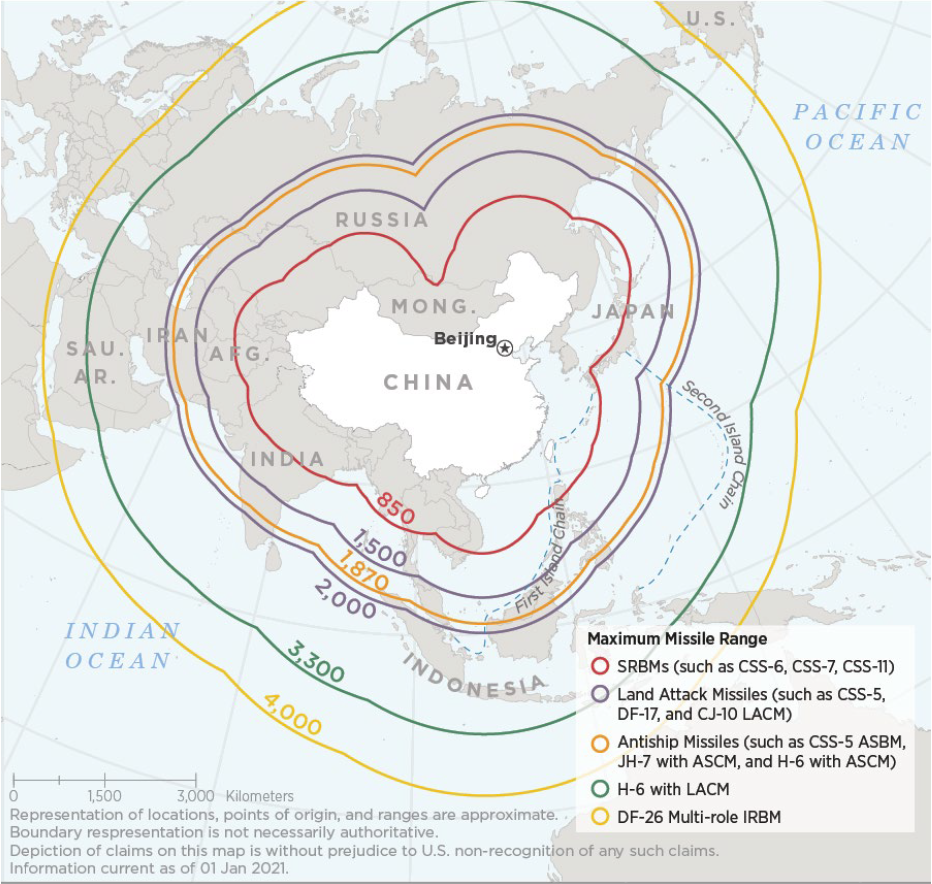 	It’s not the first time China has built an aircraft carrier target in the desert. Since 2003, a large concrete pad, roughly the size of a carrier, has been used as a target. The slab, which is part of the Shuangchengzi missile test range, has been hit many times and is frequently repaired. The new site in the Taklamakan desert is 600 miles away and is much more evolved. The newer ship targets are closer approximations of the vessels that they are supposed to represent.DoD Graphic	While questions remain on the extent of weapons that will be tested at the new facility, the level of sophistication of what can now be seen at the site show the PLA is continuing to invest in deterrents to limit the efficacy of U.S. naval forces close to China – in particular targeting the U.S. carrier fleet.	According to the Pentagon report released last week, a primary objective of the PLARF will be to keep U.S. carriers at risk from anti-ship ballistic missiles throughout the Western Pacific. https://news.usni.org/2021/11/07/china-builds-missile-targets-shaped-like-u-s-aircraft-carrier-destroyers-in-remote-desert [Still think climate change is our biggest threat? – rdb]New US Navy ship named after gay rights icon & christened by transgender veteran receives mixed reception 7 Nov, 2021 06:10 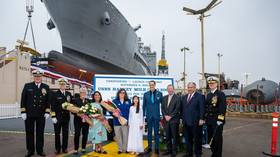 © Twitter / Office of the Secretary of the Navy/@SECNAV	The United States Naval Ship Harvey Milk – named after the assassinated gay rights activist and politician – was christened on Saturday by a transgender veteran, to both praise and cries of “vile nonsense.” 	The USNS Harvey Milk was christened in San Diego, California in a traditional Navy ceremony, with Milk’s nephew, Stuart Milk, in attendance.	Milk, who became an American LGBT icon as the first openly gay official elected in the state of California, served in the US Navy in the 1950s before being discharged over his sexuality. Less than a year after he was elected to the San Francisco Board of Advisers, Milk was assassinated in November 1978 by fellow board member Dan White, who had clashed with Milk over city policy.	A bottle of champagne was smashed on the USNS Harvey Milk on Saturday in the traditional manner by transgender Navy veteran Paula M. Neira, who currently works as a director for the John Hopkins Center for Transgender Health and as an assistant professor for plastic and reconstructive surgery.Today we christened the USNS Harvey Milk (T-AO 206)! This great ship honors #NavyDiver & #CivilRights activist Harvey Milk who was forced out of the service due to unfair policies. Because of him, today our #LGBTQ#Sailors & #Marines serve honorably as their genuine selves. pic.twitter.com/HvOgpmQAVL— Office of the Secretary of the Navy (@SECNAV) November 6, 2021	Though many Americans celebrated the moment as a landmark for LGBT rights, with California Congresswoman Sara Jacobs calling the occasion “a powerful symbol of inclusion and of our duty to welcome all people who serve,” others protested the decision to name a ship after Milk.	Republican Texas congressional candidate Chris Ekstrom called the ship’s christening “vile nonsense” and suggested that countries such as Russia, China, and Iran can “smell incompetence” from the US and are “coming.”	Others accused the Navy of being woke and called the celebration “embarrassing and morale-destroying,” with one American tweeting, “This is why other nations are laughing at us. This stupid ‘inclusive’ bulls**t… Focus on dropping bodies and striking fear into our enemies instead of this s**t.”	The USNS Harvey Milk is the first US Navy ship to be named after an openly gay American and is part of the John Lewis-class fleet of ships, which are all named after civil rights leaders. Other ships in the fleet are named after African-American civil rights leader John Lewis, former Supreme Court Chief Justice Earl Warren, former US Attorney General and Senator Robert F. Kennedy, and women’s rights activists and abolitionists Lucy Stone and Sojourner Truth.https://www.rt.com/usa/539573-us-navy-ship-harvey-milk/  [My how wonderfully woke our USN has become under this administration and with these fellows in command positions Lord Save us all. – rdb]Satanic tracker' and vaccine mandate suddenly place news reporters at risk'You have been warned'By Joe Kovacs Published November 7, 2021 at 1:58pm 	Journalists at one news agency have become embroiled in piercing controversy over a company-imposed vaccine mandate and claims by its White House correspondent the COVID shot contains a satanic marker allowing people to be tracked.	On Friday, Newsmax anchor Steve Cortes indicated he would defy the COVID-vaccine mandate his own company issued the previous day.	"I will not comply w/ any organization's attempt to enforce Biden's capricious & unscientific Medical Apartheid mandate. I will not be forced into the injection, nor will I disclose my vaccination status," Cortes tweeted late Friday."No one should be pressured to choose between medical privacy & their job."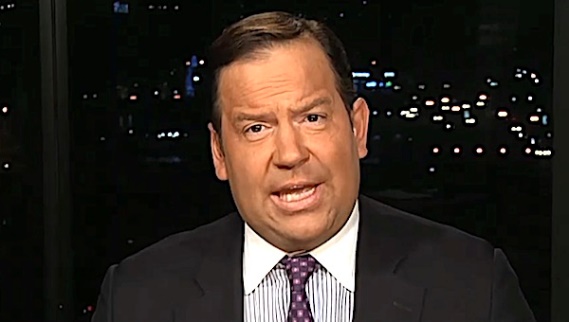 Steve Cortes (Video screenshot)	I will not comply w/ any organization's attempt to enforce Biden's capricious & unscientific Medical Apartheid mandate.I will not be forced into the injection, nor will I disclose my vaccination status.No one should be pressured to choose between medical privacy & their job.— Steve Cortes (@CortesSteve) November 6, 2021	Employees were informed of the new inoculation policy in a staff-wide e-mail Thursday, according to Mediaite.	The news outlet is reportedly ordering all workers to be fully vaccinated by Jan. 4, 2022, or face a weekly COVID test.	"To ensure that we are in compliance, we require that all vaccinated employees submit a copy of their vaccination card," the email stated.	Thursday night on the air, Cortes blasted mandates as an example of "dictatorial rule" under President Joe Biden.	Cortes said: "There is zero, and I mean zero, moral or ethical obligation for anyone to be compelled to get vaccinated," adding mandates are "insane workplace discrimination."	Earlier in the week, Newsmax yanked its own White House correspondent Emerald Robinson off the air, at least temporarily, after she tweeted a warning to Christians about a substance in the Moderna COVID vaccine that she believes can be used to track people.	Robinson posted: "Dear Christians: the vaccines contain a bioluminescent marker called LUCIFERASE so that you can be tracked. Read the last book of the New Testament to see how this ends."	Luciferase is a bioluminescence marker in a class of enzymes that can produce light in a chemical reaction, as when fireflies emit their own glow.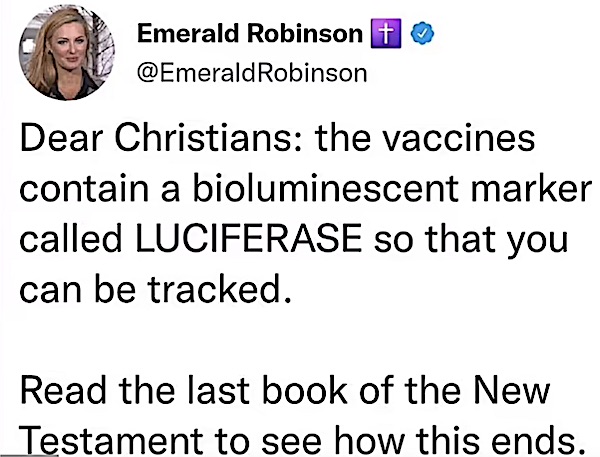 	The word derives from the same Latin root used in "Lucifer" meaning "light-bearer" that appears once in the Bible to refer to Satan the devil: 	"How you are fallen from heaven, O Lucifer, son of the morning! How you are cut down to the ground, You who weakened the nations!" (Isaiah 14:12 NKJV)	Robinson's tweet has since been taken down and Robinson's Twitter account was subsequently suspended.	While the CDC maintains luciferase is not in any COVID vaccine, Robinson vociferously disagrees, and wrote an article titled, "What is Luciferase? How a firefly enzyme that glows might herald the end of the world."	In it, she alleges a diabolical plot by Big Pharma to hide the actual ingredients of COVID shots so people will remain unaware of the government's desire to track individuals with the presence of luciferase in their bodies.	"Under the cover of vaccinating people, we are really preparing to tag and track people," Robinson writes.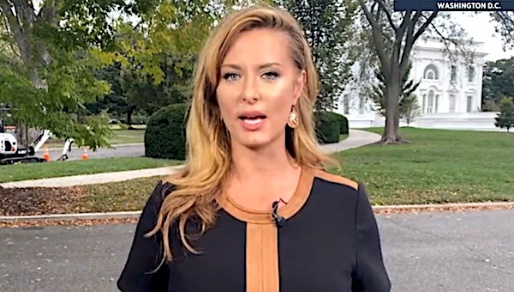 Emerald Robinson (Video screenshot)		"The once free nations of the West are testing a new authoritarian system of total control under the guise of public health. Just look at Australia or New Zealand or Canada or Italy to see how basic civil rights have been suspended indefinitely and a pseudo-medical tyranny has been installed.
	"The Great Reset is being implemented with the lie that it's all about 'protecting your health.' Our military and intelligence agencies are not confronting China – they're copying China. A totalitarian nightmare is being imported into free countries through surveillance technologies.
	"You don't have to be a Christian to understand that such technology will be used to build a global surveillance state. The vaccine mandates have already led to vaccine passports. The vaccine passports are basically QR codes to track you by connecting to your smartphone. This will inevitably lead very soon to biometric ID embedded into your body. You won't be able to enter restaurants or buy groceries or go to work without it. As the Bible says: no one will be able to buy or sell anything except those that have the mark. You will know the mark by its name, which is the name of the beast: the enemy of all mankind who, before he fell, was an angel of light named Lucifer. That's why 'Luciferase' should send a chill down your spine."
	Robinson claims "Big Pharma is paying Big Journalism to actively hide the truth around the world," and concluded with an ominous warning:
	How many thousands have been banned or suspended already by Big Tech for questioning the COVID vaccines in our supposedly free nation? How many of your civil rights, your constitutional rights, can they trample before your very eyes? America is no longer a constitutional republic: it's more like a corporate oligarchy where Big Pharma and Big Tech and Big Government tell you every day what you're allowed to do on Zoom calls from the CDC with Dr. Fauci. They're not even pretending anymore. This is something like Day 575 of "15 days to slow the spread." Our so-called civil servants and elected officials are never going to give up their new "emergency powers" on their own. They mean to rule over us, and everybody knows it.
	That's why the COVID-19 pandemic is being used to force everyone to get the new vaccines. That's why natural immunity doesn't count to anyone in the medical community. That's why religious exemptions have disappeared at your work, along with medical exemptions. That's why Ivermectin and hydroxychloroquine (and every other therapeutic drug) were swiftly outlawed. That's why your 5 year old child will be “encouraged” and then coerced and then forced to take the jab, just as you were "encouraged" and then coerced and then forced to take the jab. That's why the global vaccination campaign never stops when the already vaccinated start to get sick with COVID, or young boys suddenly die from heart inflammation, or world famous soccer players collapse on TV in the middle of games. That's why health data (whether from Israel or Sweden or Florida or your local hospital) is totally irrelevant. The vaccine is being forced on everyone because the vaccine and the vaccine passport are the essential tools of a global surveillance system that will end everyone's basic human freedom. You have been warned.
	In the wake of Robinson's original tweet, Newsmax issued a statement saying: "Newsmax strongly believes and has reported that the Covid-19 vaccines are safe and effective. We do not believe the vaccines contain any toxic materials or tracking markers, and such false claims have never been reported on Newsmax."
	Elliot Jacobson, the company's executive vice president and chief content officer, said in another statement that the company is a "strong proponent that COVID-19 vaccines are overarchingly safe and effective."
	'We have seen no evidence to suggest LUCIFERASE or LUCIFERIN are present in any vaccines or that they are used as any sort bioluminescent marker," Jacobson said.
	Jacobson also told the Hill that Newsmax does not believe "the vaccines contain any toxic materials or tracking markers."  https://www.wnd.com/2021/11/satanic-tracker-vaccine-mandate-suddenly-place-news-reporters-risk/ [Now this is getting very interesting. When you have media people with a huge following beginning to bring forth issues which I have been reading for months and being censored by ‘corporate’. In case you think this lady is making this up I would refer you to this web address of the US patent office: https://patft.uspto.gov/netacgi/nph-Parser?Sect1=PTO1&Sect2=HITOFF&p=1&u=/netahtml/PTO/srchnum.html&r=1&f=G&l=50&d=PALL&s1=9732373.PN. This article describes the composition of the protein and that it has light emitting properties that can identify object from deep tissues. I have also read of this from several other sources as well. If you google luciferase you will find a virtual trove of articles concerning this. Moderna Says their ‘vaccine’ doesn’t contain it and it is not listed as an ingredient in Pfizer but the ingredients provided by the FDA (if you want to believe them) are a bit vague. Could that protein be incorporated into the mRNA itself as an add on? I don’t know that. I can say from observation of all that has been going on of late that I trust nothing coming from FDA or CDC or NIH because there have been way to many obviously biased and distorted comments and supposed assessments by them which don’t match any real science at all. – rdb]New criminal charges reveal how 'no election fraud' was the lie'This should be a wake-up call to the seriousness of this problem'By Bob Unruh Published November 7, 2021 at 9:49am 	Democrats and other far-left interests, such as both legacy and social media, have harped on President Trump for his claims of a mishandled 2020 election ever since Election Night 2020.	They call it the "Big Lie."	But perhaps the really big lie is that there is no vote fraud.	After all, a new criminal case in Philadelphia, where vote-fraud cases are becoming common, suggests the worst actually is happening.	It's Hans von Spakovsky, a senior legal fellow at the Heritage Foundation and former commissioner on the Federal Election Commission, who explained in a column at The Daily Signal about the evidence.	He explains this is just the latest situation in Philadelphia's "long, unfortunate history of election fraud."	This case involves Marie Beren, a former city council staffer, who is accused by acting U.S. Attorney Jennifer Arbittier Williams in the Eastern District of Pennsylvania of voting more than once in a federal election, conspiring to illegally vote in a federal election and to deprive persons of their civil rights, and aiding and abetting submission of fraudulent ballots.	Von Spakovsky explained the case alleges Beren for a time was an election judge made responsible for three polling places in Philadelphia's 29th Ward by "Consultant #1."	The court documents allege Beren then became a "certified poll watcher" but still "ran things," including recruiting and installing all election officials in those locations.	The commentary said, "The way this fraud unfolded, according to the Justice Department, is that Consultant #1 would give 'Beren directions to add fraudulent votes to candidates supported by Consultant #1, including candidates for judicial office whose campaigns actually hired Consultant #1, and other candidates for various federal, state, and local elective offices.'	"After getting her instructions from Consultant #1, Beren would 'cast fraudulent votes' in her polling places 'on behalf of voters she knew would not physically appear at the polls.'"	Beren also, allegedly, would report on how many "legit votes" were cast and also "shift her efforts from one of Consultant #1's preferred candidates to another.'"	She also would not only allow, but "encourage" voters to cast ballots for other family members, and "tell them which candidates to vote for."	The scheme allegedly took place in both primary and general elections over recent years.	Von Spakovsky reported "Consultant #1" likely is Michael Myers, a former congressman who was accused last year of paying bribes to another Philadelphia election official. He is the same Myers who was thrown out of Congress and given three years in prison in the 1980s after being caught in the famed Abscam scandal, the FBI sting that targeted members of Congress with a fake Arab sheikh offering bribes.	The commentary pointed out while the current case involves allegations only so far, another Philadelphia election official already has pleaded guilty to taking bribes "to stuff ballot boxes with fraudulent ballots."	The Department of Justice said that would be Domenick Demuro, who admitted a political "consultant" gave him directions and paid him to manipulate votes.	"Sound familiar?" von Spakovsky wrote.	"For anyone who doubts that fraud occurs in our elections—particularly in Philadelphia—this should be a wake-up call to the seriousness of this problem." https://www.wnd.com/2021/11/new-criminal-charges-reveal-no-election-fraud-lie/ Commentary:How Can Vaccine Mandates Be Legal?, Part 2
By Roger Anghis|November 7th, 2021
	When it comes to medical mandates that is somewhere, where the United States has never ventured. Even during Mumps, Measles, and Polio outbreaks, our permission had to be given to get those vaccines. I only got the Polio shot about 1956-57.  I had Measles and Mumps so I was never given the vaccine. For some odd reason, we don’t have those freedoms today.  Actually, we do, we simply don’t exercise them.
	What baffles me is the medical industry today seems to ignore proven methods to fight against COVID 19. Some governors, who are not doctors, have written Executive Orders not allowing hydroxychloroquine (HCQ) and ivermectin to fight COVID 19 in the early stages. I don’t understand when in a free nation what has proven to be effective against a disease is not allowed to be used to save people’s lives. There is abundant evidence that hydroxychloroquine (HCQ) and ivermectin will cure COVID-19 if simple protocols are followed, making dangerous, rushed vaccines unnecessary. Moreover, any vaccination could be deadly so why are children forced to have them when they are almost totally without risk of COVID.
	The abundant positive evidence in the treatment of COVID-19 with HCQ and ivermectin is thrilling, truthful, and troubling. It’s troubling because many federal officials refuse to admit it, resulting in needless deaths.
	On March 23, 2020, Dr. Vladimir Zelenko reported he had treated about 500 Coronavirus patients with  HCQ and had an astonishing 100% success rate. “Since last Thursday, my team has treated approximately 350 patients in Kiryas Joel [Orange County, NY] and another 150 patients in other areas of New York with the above regimen. Of this group and the information provided to me by affiliated medical teams, we have had ZERO deaths, ZERO hospitalizations, and ZERO intubations. In addition, I have not heard of any negative side effects other than approximately 10% of patients with temporary nausea and diarrhea.”[1]
	We are seeing an attempt by the Democrat Communists to take full control of America. It will not happen as I believe that God is not done with America. Many of the modern prophets are declaring the same thing. As far as the fake president thinking he has the right to require every person in America be vaccinated against a virus that has a 99.98% survival rate in insanity.  Hitler did experiment on the Jews during World War II and out of that, we have the Nurenberg Code that states that we have to give informed consent to anything put in our bodies: The voluntary consent of the human subject is absolutely essential. This means that the person involved should have legal capacity to give consent; should be situated as to be able to exercise free power of choice, without the intervention of any element of force, fraud, deceit, duress, over-reaching, or other ulterior forms of constraint or coercion, and should have sufficient knowledge and comprehension of the elements of the subject matter involved as to enable him to make an understanding and enlightened decision. This latter element requires that before the acceptance of an affirmative decision by the experimental subject there should be made known to him the nature, duration, and purpose of the experiment; the method and means by which it is to be conducted; all inconveniences and hazards reasonably to be expected; and the effects upon his health or person which may possibly come from his participation in the experiment.
	The duty and responsibility for ascertaining the quality of the consent rests upon each individual who initiates, directs, or engages in the experiment. It is a personal duty and responsibility which may not be delegated to another with impunity.[2]
	Item 6 of the Nuremberg Code state: The degree of risk to be taken should never exceed that determined by the humanitarian importance of the problem to be solved by the experiment.[3] This ‘vaccine’ follows none of these rules. None! As stated previously this is gene therapy, not a vaccine.  It has been issued under Emergency Use Authorization and therefore cannot be mandated by anyone.  They say that one of the vaccines had been FDA approved but that vaccine is NOT available in the US and, from the research, I’ve been able to do only one ingredient in that vaccine has FDA approval. They are lying to us. I suggest that you follow the money: Early last year, when several global vaccine manufacturers were taking government subsidies and vowing to forgo profits on any vaccine developed, Pfizer famously did neither. (Moderna took some cash but also said it would profit; Pfizer also has pledged to donate doses and not profit on sales to developing countries.)
	Now we’re starting to get an idea of just how big those profits will be. According to the Associated Press, Pfizer has told shareholders that it anticipates receiving about $33.5 billion in revenue this year from its COVID-19 vaccine, and earning a pre‐​tax adjusted profit margin in the “high 20s” from those sales. Boosters, per a quoted expert, would bring in about $26 billion more (for both Pfizer and BioNTech, which split the proceeds) if they’re eventually approved for all Americans. This translates to about $9 billion in Pfizer profits this year (vaccines plus boosters), and maybe as much as $20 billion next year (about $7 billion for just boosters plus billions more for initial vaccine treatments). BioNTech, meanwhile, reported €3.9 billion (about $4.5 billion) in profits for the first half of 2021, and forecasts even higher sales for the next year.[4]
	Covid-19 vaccines have created at least nine new billionaires after shares in companies producing the shots soared.
	Topping the list of new billionaires are Moderna (MRNA) CEO Stéphane Bancel and Ugur Sahin, the CEO of BioNTech (BNTX), which has produced a vaccine with Pfizer (PFE). Both CEOs are now worth around $4 billion, according to an analysis by the People’s Vaccine Alliance, a campaign group that includes Oxfam, UNAIDS, Global Justice Now, and Amnesty International.
	Senior executives from China’s CanSino Biologics and early investors in Moderna have also become billionaires on paper as shares skyrocketed, partly in expectation of profits earned from Covid vaccines, which also bode well for the companies’ future prospects. The analysis was compiled using data from the Forbes Rich List.[5] Now you see why the push for the vaccine is so hard. It seems most of Congress has been funded by Big Pharma: Seventy-two senators and 302 members of the House of Representatives cashed a check from the pharmaceutical industry ahead of the 2020 election — representing more than two-thirds of Congress, according to a new STAT analysis of records for the full election cycle.
	Pfizer’s political action committee alone contributed to 228 lawmakers. Amgen’s PAC donated to 218, meaning that each company helped to fund the campaigns of nearly half the lawmakers on Capitol Hill. Overall, the sector donated $14 million.
	The breadth of the spending highlights the drug industry’s continued clout in Washington. Even after years of criticism from Congress and the White House over high prices, it remains routine for the elected officials who regulate the health care industry to accept six-figure sums.[6] Now you know why there is very little pushback by Congress concerning these so-called vaccines.  Remember a new vaccine is pulled if over 50 people die from the vaccine. This has killed over 100,000 worldwide and they are still pushing it. You have to know that something is afoot at the Circle K with numbers like that.
	A book could be written about the under-the-table deals, bribery, and other downright skullduggery that is happening within our political arena. The truth will come out. It always does. Both parties are involved. Our justice system is involved. It will take God to clean it up and I think he is going to do just that.  Real soon.
	Stay informed to stay alive!
	© 2021 Roger Anghis – All Rights Reserved
	E-Mail Roger Anghis: roger@buildingthetruth.org
	Foot Notes
	Impressive Proof: that HCQ and Ivermectin will cure covid when protocols are followed
	Human research ethics/
	Human-research-ethics/
	Pfizer-will-earn-billions
	Covid vaccine billionaires/
https://newswithviews.com/how-can-vaccine-mandates-be-legal-part-2/ 
Vaccine Mandate Is Cloward-Piven Plan To Destroy USA and End Capitalism
Wayne Allyn Root Posted: Nov 07, 2021 12:01 A
	Back in the 1980s, I was a Columbia University student learning about a plan to destroy America and end capitalism. It was called Cloward-Piven -- named after a Columbia University husband-and-wife professor team. Their insane goal was to turn America into a socialist, communist hellhole.
	They planned to do it by overwhelming and collapsing the U.S. economy with massive debt, created by getting as many Americans as possible to depend on welfare, food stamps and unemployment benefits. In the ensuing economic catastrophe and collapse of our country, every business owner would get on their knees to beg government to save them.
	At that moment of crisis and chaos, we would become a socialist, communist country.
	Don't look now, but it's happening. The communists of Columbia (and every other elitist Ivy League school) have tried for decades to force a majority of Americans to rely on welfare benefits. They failed. But they won't give up. They've modified the plan. It's now a powerful one-two punch.
	First, they've opened the borders to let millions of migrants and refugees into this country -- almost all of whom want cradle-to-grave welfare. Also, don't forget they all need free health care for themselves and their kids, and their new babies, and their extended families. That alone could overwhelm the system and collapse the economy. That's before welfare and food stamps. And then there's free public school for all their children and expensive English-as-a-second-language programs that cost billions of dollars but make teachers unions filthy rich.
	Open borders is Cloward-Piven strategy updated for 2021. And as the greatest bonus ever, Democrats know these millions of foreigners will loyally vote for the party who lets them in and then promises to give them the biggest welfare checks. These are lifetime Democrat voters.
	But there is now a powerful Part Deux to Cloward-Piven. Democrats aren't content to just welcome tens of millions of foreign welfare addicts into the USA. They want to make tens of millions of American-born citizens unemployed and dependent on government too.
	So, Part Deux of Cloward-Piven is the vaccine mandates.
	These COVID-19 vaccine mandates are destroying the country, creating chaos, crisis and division. They are wiping out the ranks of the police, fire, paramedics, nurses, prison guards, border patrol and military. Our middle class is being ripped to shreds. These frontline heroes and defenders don't want this dangerous, experimental, for-emergency-use-only jab. There will soon be no one to answer your 911 call. The police will be defunded -- without voters ever getting a vote.
	The military will be left weak and crippled. Wanna bet China is directing this plan? We all know China owns Biden and his family. Biden is serving up the country on a platter to China.
	The vaccine mandates also make the supply chain problems much worse. Truck drivers don't want the jab. They're quitting in droves. Jet pilots don't want the jab. They're on strike now -- ask Southwest and American Airlines why thousands of flights were grounded recently. If these pilots are fired, the tourism industry will be devastated. Shipping cargo by air will be devastated. Without pilots and truckers, food and supplies won't make it to stores. Shelves will be empty -- just like the old communist Soviet Union. Coincidence?
	Like I said, this is a communist takeover of the USA. Empty shelves are the hallmark of communism.
	And then there's the economy. If vaccine passports are mandated, restaurants, bars, nightclubs and retail stores will be crushed. Doubt me? Scotland's Hotel Association just announced a 40% drop in business from the vaccine passport. New York City's restaurants have announced the same size drop in business.
	Without the spending of tens of millions of my fellow Americans who choose to be unvaccinated, businesses will close by the millions. The economy will collapse.
	This is Cloward-Piven. It's real. It's happening. Democrats are purposely destroying and collapsing the economy. They're defunding the American middle class.
	It's time to fight back HARD. It's time to stop turning the other cheek. My new bestselling book, "The Great Patriot Protest and Boycott Book," lays out the only possible strategy for conservative patriots -- CIVIL DISOBEDIENCE, the strategy of Dr. Martin Luther King Jr. We have to hit these socialist, communist traitors and madmen squarely where it hurts -- in the pocketbook -- with national protests, strikes, boycotts and acts of civil disobedience. We must bankrupt them and bring them to their knees begging for forgiveness. Two can play at this game.
	The choice is clear: We either resist, or we lose America, our jobs, our careers, our middle-class quality of life, our health and everything that made America great. It's time to fight like animals, fight like it's the end of America, fight like our lives and the lives of our children are at stake ...
	Because they are. https://townhall.com/columnists/wayneallynroot/2021/11/07/vaccine-mandate-is-clowardpiven-plan-to-destroy-usa-and-end-capitalism-n2598672 
We’re In For a Very Rude Awakening
By Rob Pue|November 7th, 2021
	I think it’s fair to say that I’m on “information overload,” with a stream of news stories I must read and research coming in 24/7. But I’m here to tell you the truth. Unlike the mainstream media, I have nothing to gain by spreading lies and propaganda. I’m here to tell you the truth of what’s really happening, as most of America slumbers. But most of America is in for a very rude awakening and it’s coming upon us faster than we realize.
	If you don’t yet see where this is all heading, hopefully you will by the time I’m done.  First, let me quote an article written by Mike Adams, titled: “Vaxssassination.”  Adams writes, “It’s all now incredibly clear. Everything we’ve been watching over the last 20 months has been a globalist-led effort to convince billions of people to exterminate themselves without them knowing it.
	“See, waging an open kinetic war on humanity would meet instant resistance. People tend to fight back when they’re being attacked and slaughtered with bullets and bombs. So globalists had to figure out a way to carry out mass slaughter on a planetary scale without alerting the masses to what they were doing.  It’s a very difficult challenge, but they figured out how to achieve it in a few simple steps:
	“First, build a toxic nanoparticle weapon system (the spike protein) and mass produce it in labs run by the Chinese and US military.  Fake an outbreak in China along with ‘leaked’ scary videos of Chinese people falling over dead in mere seconds after breathing in the ‘virus.’  Cue media frenzy.
	“Drop the toxic nanoparticles on NYC (and Northern Italy) to simulate a ‘viral outbreak,’while diagnosing people with ‘COVID’ via PCR tests that merely detect the presence of the toxic nanoparticles.
	“Unleash mass media propaganda, claiming everybody will die unless they take vaccines.
	Fill the vaccines with the exact same toxic nanoparticles you dropped on New York City in the first place.
	“Unleash mass injections of the population with the spike protein bioweapons, fraudulently labeled ‘vaccines.’
	“As people get injected with the bioweapons, they start shedding the toxic nanoparticles, making others sick around them. Frame this as a ‘worsening pandemic’ to spread more fear and drive more people into the spike protein injections.
	“Censor anyone talking about vaccine injuries or deaths. Pay off hospital administrators to wildly exaggerate COVID numbers to keep the scamdemic going.  In a nutshell, that’s how they did it. Notice there is no virus required to pull it off. All they needed was a spike protein nanoparticle weapon system combined with media collusion and Big Tech censorship.”
	That’s how they did it. But remember, it also took huge amounts of bribery, which they called “incentives” to get people on board with the shots. “Vaccine lotteries,” free scholarships, free ice cream, free hamburgers, free beer.  When the “incentives” quit working, Mr. Biden’s patience wore thin and then mandates were forced — take the jab or lose your job.  Your choice. Oh — except for Congress, congressional staffers, the US Judicial branch, White House Staff, CDC employees, FDA employees, postal workers, NIAID employees, Pfizer, Moderna and Johnson & Johnson employees, FEMA workers and illegal aliens — they’re all exempt from the jab mandates.  Those “mandates,” by the way, are NOT the law. No such “law” exists.
	But once you’re seriously ill from these bio weapon injections, it’s off to the hospital where Fauci and company have prescribed another bio weapon drug — Remdesivir.  This drug immediately causes upper respiratory distress, which is quickly followed by kidney failure and then the failure of all other internal organs, followed by death.  Couple this with medications that actually work being banned in the US, and pharmacies refusing to fill prescriptions for these meds if one is able to find a doctor willing to risk his license by writing such a prescription, and you get a massive number of deaths. And the best part? You can use all these deaths to entice even more people to take the exact same course of action.  It’s pure evil.
	We should also remember when Bill Gates made the front page of a newspaper called the “Sovereign Independent” in 2011 with the headline: “Depopulation Through Forced Vaccination: The Zero Carbon Solution.” Just in case anyone has forgotten what the plan is here.
	And this is world-wide.  In the UK, a funeral director recently told what he knows.  He stated, “I’m dealing with murder victims here.  The ‘Delta Variant’ IS the vaccine.”  Another report from the UK shows that more than 80% of COVID deaths there are among the fully vaccinated, with a 3000% increase in deaths following a record number of people there taking the jab. Meanwhile, more than 3,500 doctors and scientists from around the world have signed a declaration accusing COVID policy-makers of crimes against humanity.  We should also take serious note of the fact that this entire “vaccination” program violates every single point of the Nuremburg Code.  The atrocities committed by Nazi Germany were never to be repeated again. But here we are and this time it’s not just limited to a small area of Europe. This time it’s world-wide genocide.
	While all this is going on, our southern border is a disaster, with hundreds of thousands of illegal immigrants entering our country and taking full advantage of government handouts available only to illegals, not to American citizens, not even to our elderly or military veterans.  The situation became so outrageous in September, the powers that be called on the FAA to ban the use of drones for taking aerial photos and video footage of the massive number of illegals crossing our border.   Americans could not be allowed to see what’s really happening there, so photos and videos were forbidden.
	Then there was the story of the thousands of Haitian refugees attempting to enter the US at our southern border.  Estimates range from 15,000 to 35,000 people.  But while Biden was content to allow hundreds of thousands move in from Mexico and South America freely, for some reason, he vowed to return all the Haitians to Haiti.  As it turned out, most of them were ultimately allowed to freely enter the US in Del Rio, Texas.  Only a handful, if any, were sent back to Haiti.
	But very few people have asked the most obvious question about this: how did up to 35,000 refugees from HAITI get to the Mexican border to begin with?  Haiti is an island 2,000 miles away from Del Rio.  They certainly didn’t walk there and they certainly didn’t swim there either.  So did they come by ship? Did they come by air? Who paid for them to get here? Who paid to feed so many people during that long trip?  WHO brought them here?  And why is nobody asking these obvious questions?
	Then we have Afghanistan, where the Biden regime not only brought thousands of Afghan refugees to America for permanent resettlement, fast-tracking them to official citizenship here, but he also left thousands of Americans behind to be hunted, tortured and killed for sport by the Taliban, which he empowered with $85 billion dollars’ worth of high tech military equipment.  Here in Wisconsin, at least two Afghanis have already been arrested — one for sexual abuse of a minor and one for attempting to strangle his wife.  As we’ve seen with other Islamic refugees in other states, these two will likely get off with no prison time at all because such behavior is “just their culture,” or “just the way they do things where they’re from.” Yes, these are the excuses given by attorneys, and accepted by judges, and the perpetrators go free — sometimes arrested multiple times for multiple crimes before they actually kill someone.  But the excuse is always the same: “it’s just their culture.”
	And now, as if on cue, the Mockingbird Media has started to criticize Joe Biden.  Some are calling for Biden to be removed from office.  Even some Democrats are calling for his removal. My question is, what took them so long? As I’ve stated previously, I don’t believe it was ever anyone’s intention for Biden to remain in the Oval Office very long.  But I would caution you against getting too excited about the prospect of Biden being removed.  Because what happens then?
	Harris, being an “anchor baby” is not technically eligible to be president. (Not that that really matters — after all, we’ve already had a non-citizen in the Oval Office four eight years).   But assuming the Globalists decide against Harris this time,what does that leave us with?  “President Pelosi?”  I believe that’s been the plan all along.
	You might also be interested to know that on September 25, the 2022 National Defense Authorization Act was passed by the House of Representatives in a 316-113 vote.  One provision in this bill allows for military courts to confiscate guns from former members of the military.  The military court would be able to issue a “protective order” which would make the owning of a firearm by a former military member illegal.  135 Republicans in the House voted in favor of this bill as well, which is now in the Senate. Gun Owners of America issued a statement saying, “If Nancy Pelosi gets this into the military code, then it becomes the precedent for enforcing gun confiscation against the rest of the population.”
	This may seem outrageous and impossible — to forbid our former military members to own firearms.  Our veterans who are perhaps the most highly trained of all of us, and who have served their country, forbidden from owning guns?  But you see, it’s our veterans who are some of the most patriotic among us all — and to the New World Order Globalists, “patriots,” conservatives, and Christians are the most dangerous threat to the country now — “domestic terrorists,” in fact.  By the way, you’re ALSO a terrorist now if you show up at a school board meeting to voice your opinion.
	And in New York, Governor Kathy Hochul has announced the mass firing of unvaccinated healthcare workers, to be replaced with foreign workers, FEMA workers and National Guard troops.  This sets a dangerous precedent that should concern you.  All across this country, people are being given a choice between taking a deadly shot and losing their jobs.  In many cases, these workers have invested years in intense specialized training, amassing large student loans in order to secure their degrees. Now, they’re losing everything for refusing to comply with the unlawful mandates of government and health officials.
	And this is only the beginning of something that’s being replicated across the country, and across all sorts of industries, not just affecting healthcare.  The same pattern of replacing civilian workers with military troops and “foreign workers” (whatever that may mean) will also include police officers, paramedics, fire fighters, truck drivers, factory workers and other areas of the economy that are quickly collapsing as Americans reject the jab and are fired or forced to quit for doing so.
	And for months now we’ve been warned of coming shortages, as our supply chains have been increasingly disrupted — on purpose.
	Things are not at all looking hopeful as we head into the dark winter months here in America. But remember, your Creator — God Himself — has placed you right where you are, right at this point in time in history for a purpose, for a reason.  Now is the time for us all to prepare, mentally, physically and spiritually.  We must prepare.  For our own survival and so we can be ready to help and serve others in need, and prepare to meet our Savior at any time.  Always be prepared for that.  And remain strong in your faith through all of these trials. If you do that you will never fear, because faith and fair can never co-exist. Those who stand strong ‘til the end will be saved.
	https://newswithviews.com/were-in-for-a-very-rude-awakening/ 
ARUTZ SHEVAYamina MK calls MK Amichai Chikli a 'virus in the Knesset'MK Shirley Pinto lashes out at rebel Yamina MK: "He doesn't represent anyone; he's just trying to buy popularity."Hezki Baruch , Nov 07 , 2021 10:57 PM 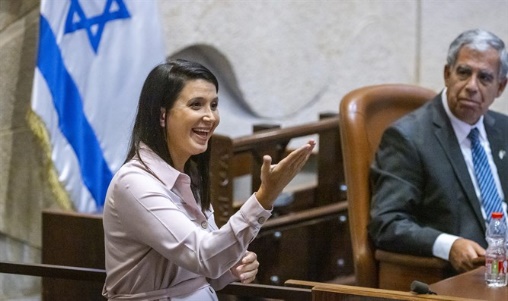 MK Shirley Pinto Olivier Fitoussi/Flash90	Yamina MK Shirley Pinto has issued a scathing attack on her fellow party member MK Amichai Chikli, calling for him to be ejected from the party.	“If it was up to me, I would have called him out as a defector the moment he voted against the formation of the government,” Pinto said. “He is a virus in the Knesset,” she added. “He doesn’t represent anyone, he hasn’t achieved anything, and he’s just trying to gain stature from this wave of populism in the media.”	Responding to Pinto’s words, Religious Zionism MK Michal Waldiger addressed the Yamina party. “Tell me, Yamina women – have you lost it entirely? One of you tells a story about an attack and refuses to give details [referring to MK Idit Silman, who claimed to have been attacked but didn't file a police complaint]; another one slanders someone because they criticized her [referring to Ayelet Shaked]; and now a third one calls her colleague a virus, simply because he refused to toe the party line?	“Maybe you’d like to take a step back and serve as a personal example for other women – or are you going to continue with your policy of making leaks the whole time?” Waldiger wondered.	Last week, Channel 12 News reported that the Yamina party was on the verge of deciding to declare Chikli a defector, following his vote against the budget. Prior to that point, several party members had been in favor of cooperating with Chikli where possible, but his vote against the budget appears to have indicated to them that he has no intention of being cooperative. The budget passed despite his opposition, with the entire coalition other than Chikli voting in favor.	If Chikli is ejected from his party, it will have the practical effect of barring him from running with any existing political party in the next elections. If he wishes to continue to serve in the Knesset, he would have to establish or join a new party.	Responding to the report, Chikli said that he was no defector – it was, rather, party leader Naftali Bennett who had “betrayed his voter base and stolen their votes to gain power.” https://www.israelnationalnews.com/News/News.aspx/316479 [If they were to get rid of him it could very well bring the coalition down and totally destroy the government since they are ruling by a very narrow majority. – rdb]Meretz to Elkin: There will be no construction in the Jordan ValleyMeretz MKs demand that Minister of Construction and Housing stop his plan to double the number of Jewish residents in the Jordan Valley.Arutz Sheva Staff , Nov 08 , 2021 12:04 AM 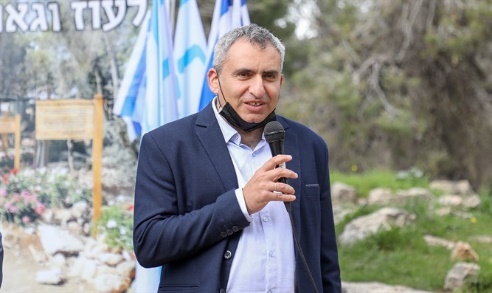 Ze'ev Elki Gershon Elinson/Flash90	MKs Mossi Raz and Gaby Lasky from Meretz on Sunday sent a letter to the Minister of Construction and Housing, Ze'ev Elkin, demanding that the construction plans in the Jordan Valley be halted and not be brought for approval before the government, Channel 13 News reported.	The two spoke out against Elkin's plan to approve housing units that would double the number of Jewish residents living in the area.	In their letter, the Meretz MKs wrote, "We have reached our limit. The strength of this government is in advancing the things we can agree on together, this decision is far from it."	"We call on you to stop the plan immediately and not bring it to the government's approval," the two added. https://www.israelnationalnews.com/News/News.aspx/316480  [Meretz = leftists, is bit like the OAC in the US]11/07/2021 NEWS AM    - Don’t miss Lev U’Neshama update at end! 	  	עומר אדם - תפילהhttps://www.youtube.com/watch?v=mQiTfvht20I Read the Prophets & PRAY WITHOUT CEASING!That is the only hope for this nation!Genesis 45:10And thou shalt dwell in the land of Goshen, and thou shalt be near unto me, thou, and thy children, and thy children's children, and thy flocks, and thy herds, and all that thou hast; 11and there will I sustain thee; for there are yet five years of famine; lest thou come to poverty, thou, and thy household, and all that thou hast. 12And, behold, your eyes see, and the eyes of my brother Benjamin, that it is my mouth that speaketh unto you.4 cops hurt in Jerusalem riot over settler’s death in police chase last year21 arrested as far-right demonstrators block traffic, throw rocks and bottles, and pepper-spray officers, demanding justice for Ahuvia Sandak, 16By TOI staff 7 November 2021, 12:42 am 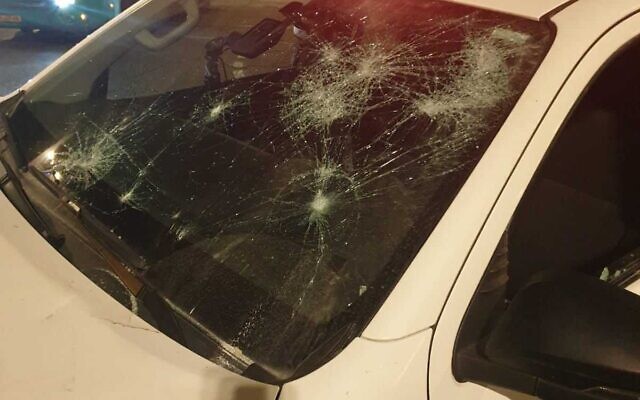 A police car windshield is shattered by protesters demonstrating against the death last year of Ahuvia Sandak, in Jerusalem, on November 6, 2021 (Israel Police)	Dozens of far-right activists rioted in Jerusalem on Saturday night over the case of Ahuvia Sandak, a 16-year-old who was killed in a car crash last year while fleeing from police, allegedly after throwing rocks at Palestinians.	Four police officers were injured as demonstrators hurled bottles and stones and used pepper spray against them, according to the Israel Police. Two police cars were damaged.	Police said 21 protesters were arrested over the violence at the Chords Bridge, near the entrance to the city. Demonstrators also disrupted traffic in the area, according to police.	Sandak’s death has sparked clashes between police and protesters over the past year, with the protesters claiming police were responsible for his death and demanding legal action.	A similar protest was held Friday at the same location. During that protest, demonstrators hurled rocks and other objects at responding officers, smashed a police vehicle’s windows and injured at least one officer. Police forcibly cleared the demonstrators from the intersection at the entrance to the city. At least 10 protesters were arrested for disorderly conduct and for assaulting police officers, including Sandak’s fiancee, Shalhevet Goldstein, according to Hebrew media reports.	The far-right lawmaker Itamar Ben Gvir of the Religious Zionism party appeared in support of the protesters on Friday. “I heard they’re beating boys and girls with violence. I came here so the police will stop. I hope it calms down,” Ben Gvir said to applause from the protesters.Religious Zionism’s Bezalel Smotrich said at that protest, “These violent police officers need to take off their uniforms and go to prison immediately.”	The far-right legal aid organization Honenu, which is representing those detained, said that police used excessive force, including by firing a water cannon at a girl who was protesting on the street on Friday.	Honenu documented intense clashes between police and protesters, including an officer photographed beating a demonstrator with a baton.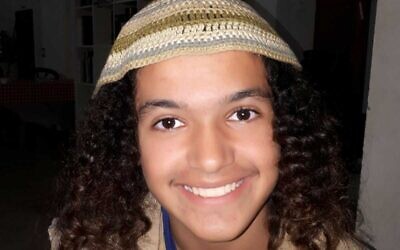 Ahuvia Sandak, who was killed when his car flipped over while being chased by police in the West Bank on December 21, 2020. (Courtesy)	Sandak’s family recently appealed to the state attorney’s office with a request to expedite the investigation into his death. The letter, sent through Honenu, details the family’s hardships and what it claims are holes in the police’s defense.	Sandak, a resident of the Bat Ayin settlement, was fleeing Border Police in a car with three other so-called hilltop youth on December 21, 2020, when the car flipped over, killing him. According to police, Sandak’s group fled from police before losing control of their vehicle. Sandak’s defenders view his death as a police killing; they allege that the police car hit his vehicle from behind, causing it to run off the road.	Sandak’s death ignited weeks of near-nightly protests in Jerusalem and the West Bank. Demonstrators threw stones, attacked buses, and blocked major thoroughfares. In turn, police responded forcefully, including apparently beating a protester in one widely circulated clip.	The Justice Ministry’s Police Internal Investigations Department has questioned the officers involved in the incident, but they are seen as unlikely to face criminal charges. https://www.timesofisrael.com/4-cops-hurt-in-jerusalem-riot-over-settlers-death-in-police-chase-last-year/ Navy opens fires at suspicious object near busy Eilat beachIDF says there is no fear of a security incident, after item discovered during ‘routine naval activity in the Red Sea’By Emanuel Fabian Today, 7:38 pm 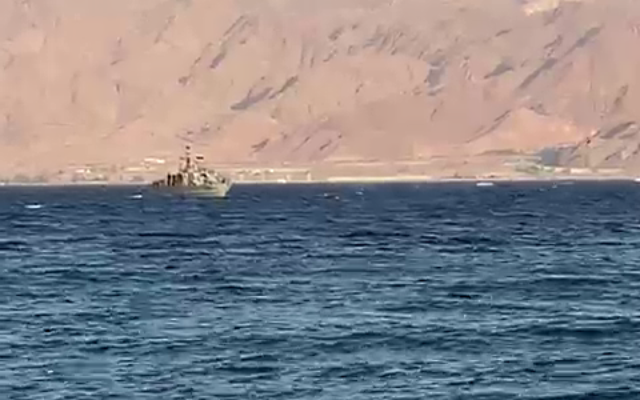 An Israeli Navy vessel is seen opening fire toward a suspious object near the coast of Eilat, on November 6, 2021. (Video screenshot)	An Israeli Navy vessel opened fire toward a suspicious object in the Gulf of Aqaba on Saturday, just a few hundred meters from beachgoers near the southern city of Eilat.	A military spokesperson said there was no fear of a security incident, implying the object floating at sea did not pose any danger to the vessel or passersby.	The Israel Defense Forces said the object was identified during “routine naval activity in the Red Sea.”	“After clearing the area together with the naval police, the suspicious item was shot at,” the IDF said.	Footage filmed by a beachgoer caught the moment the vessel opened fire toward the object.	The Navy often shoots at suspicious objects further out at sea, but an incident closer to populated areas is less common.IDF Navy forces fired toward a suspicious object in the Gulf of Aqaba near EIlat earlier today. A military spokesperson says there is no fear of a security incident. pic.twitter.com/MEEUZ237ql— Emanuel (Mannie) Fabian (@manniefabian) November 6, 2021	Eilat’s beaches are a popular tourist spot for Israelis during the winter months, due to its year-round warm weather.  https://www.timesofisrael.com/navy-opens-fires-at-suspicious-object-near-busy-eilat-beach/ Feting new budget, PM says government will last out term, vows to honor rotationPM says financial plan’s passage ensures ‘political and financial stability,’ but now the real work must beginBy TOI staff Today, 8:42 pm 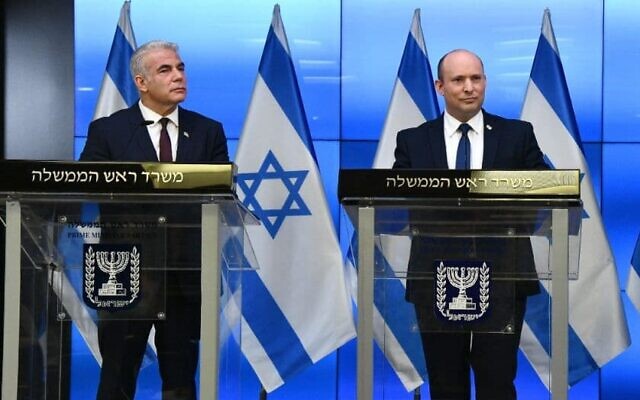 Prime Minister Naftali Bennett (right) stands alongside Foreign Affairs Minister Yair Lapid at a press conference in Jerusalem, on November 6, 2021. (Haim Zach/GPO)	Prime Minister Naftali Bennett, Finance Minister Avigdor Liberman, and Foreign Minister Yair Lapid hailed Israel’s new state budget for the next two years in a Saturday press conference, ending “three years of instability.”	Bennett also promised that he would “rotate” the prime ministership to Lapid in 2023 as agreed.	The Knesset passed Israel’s 2022 budget early Friday morning, clearing the complex legislation’s last hurdle after the 2021 budget was approved early Thursday, and capping a major success for Bennett’s unlikely ruling alliance of eight ideologically-disparate parties.	Failure to pass the 2021 budget before November 14 would have resulted in the dissolution of the government and snap elections, the fifth in two years.	By passing the budget “we have completed the complex process of getting Israel out of three years of instability,” Bennett said. “The government is stable. It will last out its term.”	He said the coalition had “passed a budget that will ensure political and financial stability… The fact that we are not in the midst of the fifth round of elections is a blessing and a great gift to the State of Israel.”	“Tomorrow morning… we begin,” he said.	A power-sharing deal will see Lapid take over as head of the government in September 2023, serving out the remainder of the government’s 4.5-year term, unless the government collapses before then.	Bennett was recently reported by the media to have expressed doubt the rotation of the premiership would happen. Asked on the matter Saturday, he vowed to fulfill his obligation and transfer the premier role to Lapid when the time comes.	“We will implement the rotation and the government will complete its days,” he said. Lapid, standing alongside him, concurred: “I’m convinced.”The coalition gave final approval to the NIS 573 billion ($183 billion) state budget for 2022, far ahead of its March 2022 deadline, as the legislation passed its third reading shortly after 3 a.m. on Friday. The 2022 budget passed with a vote of 59 in favor and 56 against in the 120-seat Knesset.	The 2021 budget voted through on Thursday was far more urgent for the coalition, since a failure to pass it by its November 14 deadline would have meant the automatic dissolution of parliament. The 61-59 vote saw lawmakers vote along coalition-opposition lines just after 5 a.m. Thursday, following an all-night session.	The NIS 609 billion ($194 billion) spending plan for 2021 was the first budget Israel has passed since 2018, due to a prolonged political deadlock that saw successive governments fall before they could bring a budget proposal to the Knesset.	The coalition’s success was also seen as a rebuke of former prime minister Benjamin Netanyahu, who had been unable, and at times unwilling, to pass a new budget since 2018 amid a series of political deadlocks, and who had predicted that the coalition would be unable to effectively run the country given the competing ideologies at play.	The new legislation includes a wide range of reforms to lower the cost of living, ease regulations, reform the agricultural sector, raise the retirement age for women, implement banking changes, increase the education budget and improve health care, among other measures.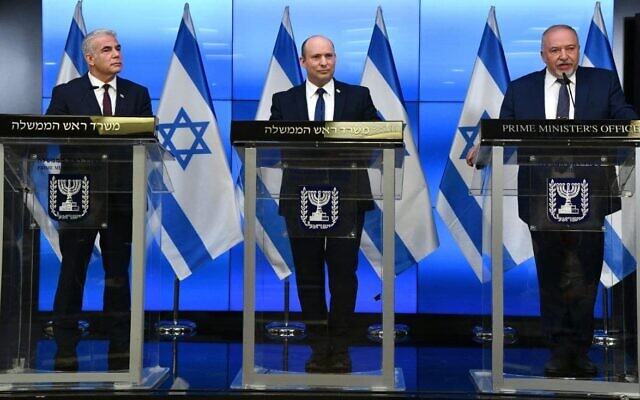 Prime Minister Naftali Bennett, flanked by Foreign Minister Yair Lapid (left) and Finance Minister Avigdor Liberman, speaks at a press conference in Jerusalem, on November 6, 2021 (Haim Zach/GPO)	Separately during Saturday’s press conference, Lapid said Israel had updated United States officials in May ahead of its move to outlaw six Palestinian human rights groups over their alleged connection to the Popular Front for the Liberation of Palestine (PFLP) terror group. He added that European officials were also notified, and were given updates throughout the process.	Last week, Shin Bet officials traveled to Washington to brief US officials on the terrorism designation. Israel has yet to take further action against the six groups.	The foreign minister also commented on the US Department of Commerce’s decision to blacklist two Israeli phone spyware companies, NSO Group and Candiru.	“NSO is a private company, it is not a governmental project, and therefore even if it is designated [as engaging in malicious cyber activities] it has nothing to do with the policies of the Israeli government,” Lapid said. https://www.timesofisrael.com/feting-new-budget-pm-says-government-will-last-out-term-vows-to-honor-rotation/ Rebel Yamina MK promises to fight any attempt to eject him from partyAmichai Chikli says ‘those who dissented from Yamina in deep sense are those who lead it. Bennett is not part of the right’By TOI staff Today, 8:35 pm 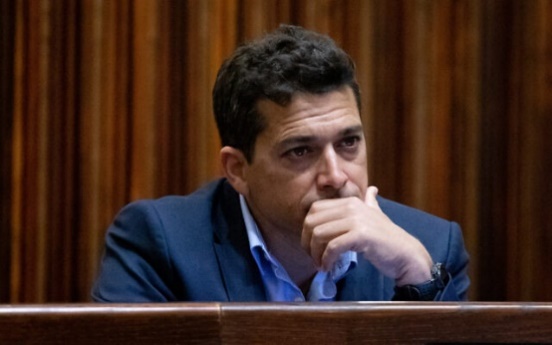 Yamina MK Amichai Chikli at the Knesset swearing-in ceremony, on April 5, 2021. (Olivier Fitousi/Flash90)	Rebel Yamina MK Amichai Chikli said Saturday he intended to fight any attempt to declare him a dissenter and oust him from the party, despite voting against and attempting to foil virtually every move Yamina has made since the election.	Responding to unconfirmed reports that the party is seeking to break from him permanently, Chikli told Channel 13 that “From my point of view those who dissented from Yamina in the deep, essential sense are the four party members who lead it.” They “decided to break each and every promise they made to voters… It’s not moral or democratic to take the prime ministership with less than 10 parliamentary seats.”	Chikli asserted that it was not Bennett’s moral compass or his desire to bring Israel out of two years of political chaos and gridlock that had led him to form a government with centrist and left-wing parties, but rather a “lust for power” that had blinded Bennett and caused him to lose his good judgement.	“Bennett is not part of the national camp and is not part of the right,” Chikli said.	He further claimed, “The Israeli government is paying protection money to the Muslim Brotherhood,” a reference to the coalition’s reliance on the Islamist Ra’am party, which former prime minister Benjamin Netanyahu’s Likud is widely reported to have also sought to make a deal with previously.	If Chikli is officially declared a dissenting MK, he will be barred from running in the next election under any party that is currently part of the Knesset.	Chikli voted against the coalition and with the opposition on every single vote during the marathon process of approving the 2021 state budget late Wednesday and early Thursday. The votes would have caused the government to fall if another single coalition member had switched sides, since Chikli’s rebellion reduced the coalition to 61 lawmakers in the 120-seat Knesset, the slimmest majority possible.	Channel 12 news reported that Yamina has long contemplated formally declaring Chikli a dissenter, but avoided the move out of hope that they could work with him on some matters. But the network quoted Yamina officials as saying they now see no point in waiting any longer.	The report said such a declaration would signal to all coalition members that there would be no tolerance shown for a similar rebellion.	Yamina said in response that no decision had been made on the matter.Chikli responded to the report with a scathing attack on Yamina.“	The Israeli nation is smart, and it knows very well who the real dissenters are,” he said in a statement. “Who presented a false reality and misled his voters while violating each and every one of his promises. Who stole the votes of tens of thousands of right-wing voters without blinking an eye to form a post-Zionist government. Who wanted too much to lead Israel, but will never get to truly do that.	“You can keep celebrating and declare me a dissenter, but deep inside, you know that those who dissented from any semblance of Yamina’s original ideology are you, and the truth will eventually prevail,” he concluded.	Chikli, who also voted against the establishment of the coalition in June, said Saturday that he would not vote with the coalition in favor of the budget.	“I do not do the mathematics of self-interest, and there is no deal by which I will support the budget,” he told Channel 12.	Chikli claimed, with no evidence, that the money set aside in the budget for projects in the Arab community would be used for “radicalization.”“It’s a very dangerous budget, NIS 30 billion is going to be managed by the Ra’am party and [its leader] Mansour Abbas, and that is a very bad thing,” he said, referring to the coalition member.	The Knesset passed Israel’s first budget in over three years this week, as Bennett’s coalition managed to overcome its internal differences and the opposition’s objections to approve a series of bills meant to guide the country’s spending until the end of next year.	Passing the budget was seen as a key test for Bennett’s eight-party coalition, both to prove that the ideologically disparate alliance can come together on major issues and because failure to do so by a November 14 deadline would have triggered new elections automatically. https://www.timesofisrael.com/rebel-yamina-mk-promises-to-fight-any-attempt-to-eject-him-from-party/ Israeli Arabs making inroads into tech sector, but more progress neededOnly over 1% of the country's Arab population works in high-tech sector and increasing representation seen as solution to shortfall in skilled labor; further integration appears to be a win-win scenario for both tech firms and potential employeesThe Media Line | Published: 11.06.21, 18:51 	Israel’s high-tech industry is world-renowned for innovation, a lively start-up scene, and multi-million-dollar deals. It leads the country’s economy, and yet only a select few are part of the scene and enjoy the prosperity that comes with it.	A little over 9% of Israel’s workforce is employed in the technology sector, according to the Central Bureau of Statistics, and there are several populations who often find themselves excluded from this small number.	While women are making headway, the sector is still predominantly male. For Haredi, or ultra-Orthodox Jews and Arab Israelis, progress has been made in recent years, but there is much room for improvement. For those two sectors, entry into the high-tech ecosystem would bring a major improvement to their quality of life. The increased prosperity also would help to erase years of inequality.	Further integration is clearly a win-win scenario for both tech firms and potential employees. A little over 1% of employed Arab citizens work in the high-tech sector, a recent Bank of Israel survey showed. Around 21% of Israelis are Arabs, and their unemployment rate is higher than average.	Last week, the government approved a massive, multi-year plan for the Arab sector called “Takadoum,” which means progress in Arabic. Part of the plan is dedicated to increasing Arab presence in the high-tech sector. It ranges from encouraging school-age students to get their high school matriculation in sciences, promoting Arab job placements in the industry, and the creation of accelerators and R&D centers in Arab population centers. Almost $200 million will be dedicated to the plan.	A recent report released by the Start-Up Nation Central (SNC) NGO on human capital in the tech industry points to a surge in demand for engineers and developers with little increase in the supply. With more than 15,000 jobs open on average in recent years, the need is great.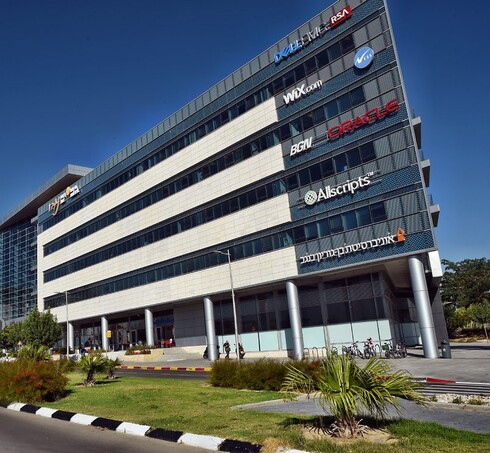 The Be'er Sheva industrial park housing high tech companies (Photo: Haim Horenstein)	The Arab population accounted for about 14% of the sector’s growth in 2018, according to SNC reports. “Our goal is to bring thousands of Arab engineers to work in the industry, but also to bring the industry and companies to open branches and start projects in the center of Arab cities,” said Sami Saadi, co-CEO of Tsofen High Technology Centers, a Nazareth-based NGO working to promote high-tech in Arab society in Israel. Tsofen operates numerous programs that have managed to increase the number of engineers in the industry in recent years. The programs deal with many of the issues that need to be addressed, from developing the soft skills of candidates to helping them network, as well as exposing potential employers to the new labor pool.	When Saadi founded the Tsofen venture together with several colleagues in 2008, a few hundred Arab engineers worked in the industry. Today, he estimates there are 9,000. There is also an increase in the number of students studying the relevant professions at universities around Israel, with Arabs making up approximately 16% of the students.	“The numbers are rising, but not enough,” said Maty Zwaig, CEO of Scale-Up Velocity by Start-Up Nation Central, which aims to help solve the human capital challenges in the high-tech industry. “What is needed are processes that begin in the education system as early as high school, to expose the population to success stories and the different possibilities the high-tech industry offers.”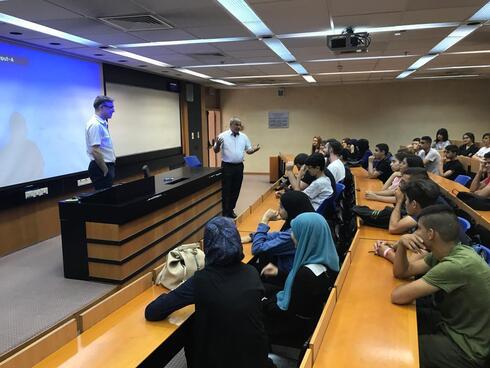 Arab high-tech candidates		“This is the beginning of a process,” Zwaig said about the new government plan. “This is a matter of strategic importance for the country and the budget is critical, but it will only succeed with the active involvement of the industry and the companies.”	Arab citizens of Israel face special challenges when trying to enter the industry. Looking for stability, they are prone to choose professions in which employment is secure. When they see the small numbers of Arabs employed in high-tech, it may seem like such a career path is risky, especially in light of the rigorous education needed. Fewer Arabs than Jews complete their high school matriculation exams in the relevant subjects. In addition, Arabs often face a language barrier, since they are often less proficient in Hebrew and English.	On average, Arab communities face higher unemployment and crime rates, and often make less money than Jews working in the same positions. Many Arab families live under the poverty line, giving youngsters a tougher start in life. A staggeringly high percentage of Arab households have no access to the internet, according to a recent poll taken by Reichman University, formerly known as the Interdisciplinary Center Herzliya.	Arabs do not perform compulsory military service. For many Israelis, being in an army technology unit serves as a gateway to a high-tech job in civilian life. Start-ups are eager to recruit skilled labor just released from the army. Those who serve in coveted tech positions in the military often acquire a wide network of peers who then help each other get jobs. MORE -  https://www.ynetnews.com/magazine/article/bjibjr1wf Palestinian and Israeli pavilions showcase past, future at Expo 2020The Israeli pavilion focuses on technology and the future, while Palestinian focuses strictly on unique cultural aspects; both pavilions include videos of Jerusalem, and they both attracts a wide variety of visitorsThe Media Line |  Published: 11.06.21, 09:03 	The Israeli and Palestinian pavilions at Expo 2020, the World Expo being held in Dubai in the United Arab Emirates until March 31, 2022, both include videos featuring the Dome of the Rock, a symbol of Jerusalem – the holy city that both Israelis and Palestinians claim as their capital.	Lines of people wait outside the pavilion that represents the State of Palestine at Expo 2020. A wall inscribed with the message “Welcome to Palestine” in multiple languages greets them as they enter the building, designed by a team from the Palestinian Economy Ministry, to watch a video that introduces them to the country.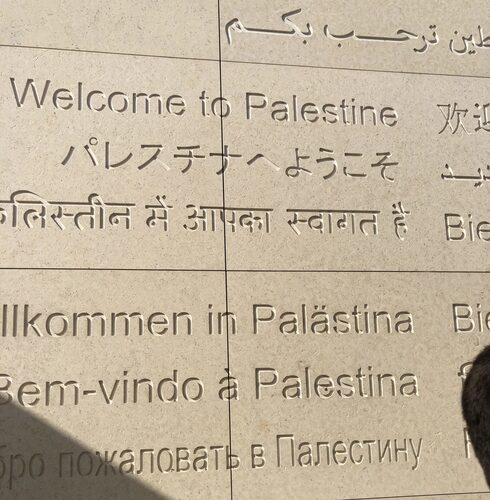 A wall inscribed with the message “Welcome to Palestine” in multiple languages greets visitors as they enter the Palestinian Pavilion, Expo 2020 in Dubai, UAE (Photo: The Media Line)	“The pavilion is designed to help people experience Palestine through the five senses,” says a female tour guide from Palestine. “It is always busy. The only time we see it empty is at 10 am on working days; otherwise, there is a stream of visitors all the time,” she adds.	“This is not the first time Palestine has participated in an Expo,” she says. Expo 2015 in Milan, Italy also featured a Palestinian pavilion. 	Unlike the Israeli pavilion that focuses on technology and looks to the future, the Palestinian pavilion focuses strictly on the unique cultural aspects of the country. The floors themselves are replicas of Old City streets.	“Diplomatic relations are important but we all also want awareness for Palestine. We want people to see the economic side of Palestine, what people do for a living. We want people to see a different side of Palestine,” Rassel Amr, the media officer for the pavilion, says during a phone interview. “The idea is to experience Palestine with your five senses; when you do that, you experience its past and its future,” she adds.[What do “PA” people do for a living? They kill Israelis and the get a salary for life or while they are in jail. – rdb]	The 1,250 square-meter building has two floors. The first is a waiting area, with an elevator to the second floor. The building’s exterior is designed with an art installation including the figure of a woman who represents the spirit of Palestine. It has drawn the attention of visitors from all around the world – Arabs, and non-Arabs, alike. However, there are no statistics on the number of people who have visited the pavilion.	After the video, visitors walk through hallways that display pictures of Palestine, enter a room where they can touch salts from the Dead Sea, walk into another room where they can smell the scents of Palestine, sit at a table that illustrates a traditional Palestinian feast, and finally, enter a room that shows Palestine through virtual reality.	“It is nice. It is good to preserve the culture. And considering the status quo, I am surprised by the quality of the pavilion,” says Hesna Boshnah, a Syrian woman who was visiting the pavilion. “It felt like home,” she says.	The Israeli pavilion reflects the expo’s motto, “Connecting Minds, Creating the Future.” It features a sign reading “Toward Tomorrow” in a combined Arabic and Hebrew script. The design of the building is reminiscent of a desert dune, though in a metallic color, to show commonality between Israel and the Gulf states.	The pavilion, spread over 1,550 square meters of floor space and 15 meters high, is built with wide screens that flash videos showcasing Israel’s advanced technologies rather than its culture.	It is mostly open space, with a few closed rooms, including a theater in which a 360-degree video is screened. The content of the pavilion clearly aims to showcase what Israel can do for the Arab world, particularly for the UAE, the host country, in a variety of different fields, such as agriculture, cybersecurity, medical equipment, water technology, and more.	Visitors first see a prerecorded video that quizzes viewers about their knowledge of Israel. In it, the host asks questions and attempts to show the “inclusive” nature of the country.	Popular television presenter Lucy Ayoub then welcomes the visitors, telling them that her father is Arab and her mother, Jewish. She says she has struggled to find the right tone – a reference to her complex identity – but urges the audience to “forget about the right tone” and instead “follow the beat” toward a future based on values such as creativity, innovation, diversity, and environmental responsibility.	David Knafo, the managing director of Knafo Klimor Architects, which designed the pavilion, told the UAE news agency WAM, “The Israel pavilion offers open space, a dune surrounded by seven gates reflecting joy and hope. The dune offers a place where imagination can create a breakthrough for the future of our planet, its ecological diversity, and the preservation of human heritage. 	The present climate and ecological crisis call for the urgent mobilization of global goodwill, new technologies, inventions, and close partnerships, in order to create new horizons for the next generations.”At the end of the video, visitors are encouraged to sing together. Some do, while others seem merely impressed. “It is basically about coming together and for people to forget the past and think about the future,” says one visitor from India, Dr. Allowy, as he exits the pavilion.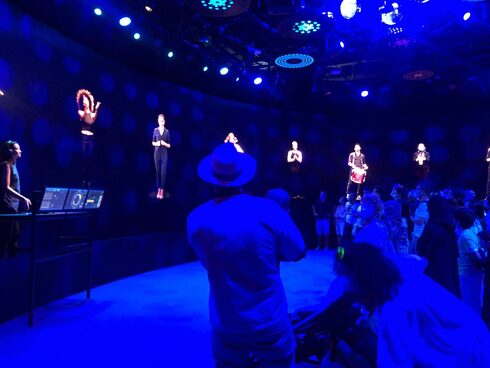 Presenter Lucy Ayoub urges visitors to “follow the beat” toward a future based on values such as creativity, innovation, diversity, and environmental responsibility, at the Israeli Pavilion(Photo: The Media Line)	Like the Palestinian pavilion, the Israeli one attracts a wide variety of visitors, but statistics are not available on how many.	Minister of Tourism Yoel Razvozov opened the pavilion. Addressing a crowd that included mainly Israelis but also Arabs from the wider region, he said, “Peace allows us to forge a new reality in the Middle East that will bring prosperity, security, and stability to all.” https://www.ynetnews.com/magazine/article/hykhehruf Iran tells Russia West must be ‘realistic’ in nuclear talksAhead of resumption of talks, foreign minister says countries should avoid ‘excessive demands that go beyond the terms of the nuclear agreement’ from 2015By Agencies and TOI staff Today, 5:50 pm 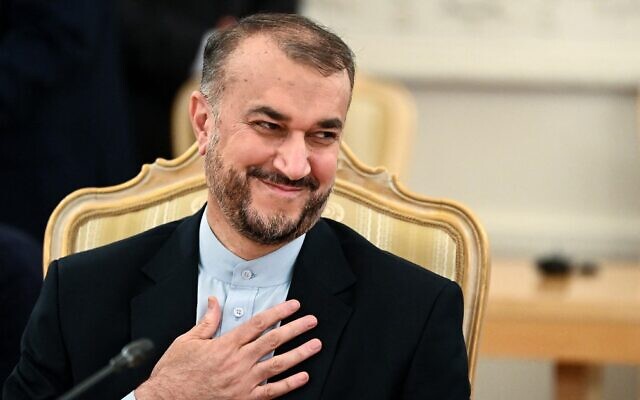 Iranian Foreign Minister Hossein Amir-Abdollahian is seen before meeting with his Russian counterpart in Moscow, on October 6, 2021. (Kirill Kudryavtsev/Pool/AFP) 	TEHRAN, Iran — Iran told Russia Saturday that Western governments should be “realistic” when nuclear talks resume later this month and not exceed the bounds of a 2015 deal they are seeking to revive. [Read that the same as they have said some time ago – NOW changes in the original conditions and probably no time extension and no more monitoring. – rdb]	A telephone call between Iranian Foreign Minister Hossein Amir-Abdollahian and Russian counterpart Sergei Lavrov, which Moscow said was requested by Tehran, came just weeks before the talks reopen in Vienna on November 29 after a five-month gap.
	“The rapid approach of the talks requires the European and American sides to adopt a constructive and realistic approach, avoiding excessive demands that go beyond the terms of the nuclear agreement” struck in 2015, the Iranian minister said, according to a ministry transcript.
	The Russian foreign ministry said the two “sides spoke in favor of restoring the nuclear deal in its original, balanced configuration, approved by the UN Security Council.”
	“They confirmed that this is the only correct way to ensure the rights and interests of all participants of the comprehensive agreements.”
	Bottom of FormBy signing up, you agree to the terms  [Iran NEVER signed that deal. – rdb]
	The nuclear talks, which are being brokered by European Union mediators as Tehran refuses to deal with United States negotiators directly, are aimed at bringing Washington back into a 2015 agreement with Iran that was abandoned by former US president Donald Trump.
	The remaining parties to the agreement — Britain, China, France and Germany as well as Russia — are also taking part.
	US President Joe Biden has said he is ready to rejoin the deal, under which Iran agreed to strict limits on its nuclear activities in exchange for relief from sweeping sanctions.	But the two sides remain at odds over the details.
	Iran wants a lifting of all US sanctions which were imposed after Trump’s withdrawal. The Biden administration says it will only negotiate measures taken by its predecessor over the nuclear program, not steps imposed over other concerns such as human rights.
	Tehran also wants commitments that the US will remain bound by the deal — an unlikely proposition in Washington, where Trump’s Republican Party fiercely opposes Biden’s diplomacy with Iran. [It has to be change into a defined legal treaty and be approved by congess which hopefully won’t happen but considering that group today – it is a possibility. – rdb]
	Washington insists Tehran must return to full compliance with the limits on its nuclear program it agreed to in 2015, and has warned repeatedly that the window of opportunity for a deal is closing fast. [Does anyone really believe anything that comes from Washington any more? NO – rdb]
	Amir-Abdollahian said Saturday that Tehran would return to full compliance just as soon as Washington did so too. “If the US side returns fully to its obligations and makes no other demands, Iran will honor its obligations too,” he said.
	On Friday, Iran said it had almost doubled its stock of enriched uranium in less than a month. Meanwhile, the head of the International Atomic Energy Agency (IAEA) warned that its oversight capabilities in Iran are being weakened.
	“We have more than 210 kilograms (463 pounds) of uranium enriched to 20 percent, and we’ve produced 25 kilos (55 pounds) at 60%, a level that no country apart from those with nuclear arms are able to produce,” said Atomic Energy Organization of Iran (AEOI) spokesman Behrouz Kamalvandi, in a report carried by the semi-official Tasnim and Fars news agencies.
	Sixty percent enrichment is the highest level to which Iran has enriched uranium and is a short technical step to weapons-grade 90%. Under the nuclear agreement, Iran was barred from enriching uranium above 3.67%.
	In September, the IAEA confirmed that Iran had boosted its stocks of uranium enriched above the percentage allowed in the deal.
	On October 10, AEOI head Mohammad Eslami said his country had produced more than 120 kilograms (265 pounds) of 20% enriched uranium, in theory allowing the manufacture of medical isotopes used mainly in diagnosing certain cancers. MORE -  https://www.timesofisrael.com/iran-tells-russia-west-must-be-realistic-in-nuclear-talks/  [This is an absolute disaster waiting to happen. The US and EU should run like a rabbit away from this and if they do sign it Israel will almost assuredly have to go to Iran and bomb them out. WWIII here we come. – rdb]Drone hits home of Iraqi PM in ‘failed assassination attempt’ amid election protests 7 Nov, 2021 00:16 / Updated 4 minutes ago 	The Iraqi military has claimed that country’s Prime Minister Mustafa al-Kadhimi survived an assassination attempt after a drone hit his residence in Baghdad. The apparent attack comes in wake of clashes over the election results. 	The official’s residence came under fire on Sunday morning local time.	Iraq's Security Media Cell claimed the attack was a "failed assassination attempt against the Prime Minister" which involved a "booby-trapped drone". The Security Media Cell added that al-Kadhimi was "in good health" and that security forces were taking "necessary measures" in the aftermath of the attack.	There have also been reports of shots ringing out near al-Kadhimi’s home in the heavily fortified Green Zone.🔴 #Iraq- Heavy gunfire and explosions heard with a rocket attack in #Baghdad’s Green Zone📹 pic.twitter.com/ZUWjg5syw3— Mete Sohtaoğlu (@metesohtaoglu) November 6, 2021	Soon after news of the attack went public, al-Kadhimi issued a statement on social media indicating he had not been hurt.	"I was and still am a redemption project for Iraq and the people of Iraq. The missiles of treachery will not discourage the believers, and a hair will not be shaken in the steadfastness and insistence of our heroic security forces to protect the people, achieve the right and put the law in place," the Prime Minister declared."I am fine, praise be to God, among my people," he continued, before calling for "calm and restraint from everyone" in the wake of the incident "for the sake of Iraq."	The reported assassination attempt took place just a day after tense clashes erupted in Baghdad over the results of last month's parliamentary election. Over a hundred people were injured on Friday as protesters tried to storm Baghdad's Green Zone – where the Prime Minister's residence is located. Riot police responded to protests with tear gas and reportedly fired shots in the air. Several fires were set in the city. Reports indicated that the demonstrators were protesting the heavy losses of Iraq's pro-Iran Shiite parties and alleged voter fraud, demanding recount of the ballots ahead pending the release of the final result of the vote.	Hadi al-Amiri, the head of the Al-Fateh Alliance of Shiite parties, called the results of the election "fabricated" last month and said he would not accept them. The biggest winner of the vote is considered to be nationalist Saeroun movement led by influential Shiite cleric Muqtada al-Sadr, with al-Sadr now expected to form a coalition government. https://www.rt.com/news/539564-iraq-pm-rocket-srtike/ Several wounded in knife attack on German high-speed trainLocal police say no further danger after arrest of alleged attacker, who newspaper identifies as being of ‘Arab origin’; motive still unclearBy Mathieu FOULKES Today, 12:52 pmUpdated at 2:36 pm 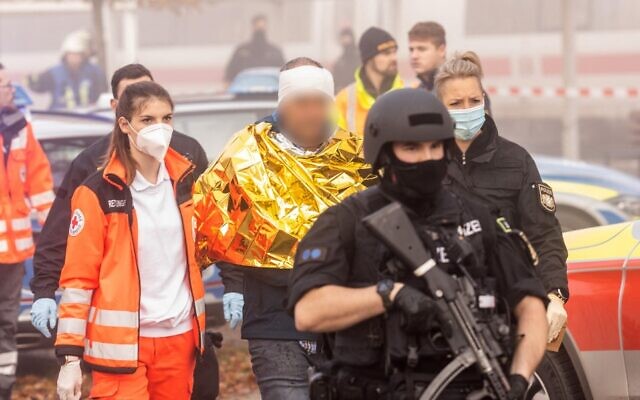 German police and rescue workers walk with a detained man on November 6, 2021, in Seubersdorf, southern Germany, after several people were wounded in a knife attack on a high-speed train. (Fabian Schreiner/dpa/AFP)	BERLIN (AFP) — Several people were wounded on Saturday in a knife attack on a high-speed train in southern Germany, local police said, adding the alleged perpetrator had been arrested.	The motive for the attack on the passenger train, making its way from the Bavarian city of Regensburg to Hamburg, was not yet clear.	“According to preliminary information, several people were injured,” police in Neumarkt in der Oberpfalz said in a statement, saying there was “no more danger.”	The Bild newspaper said at least three people had been hurt, two of them seriously.	A police spokeswoman said none of them had suffered life-threatening injuries.‘Horrible’ attack	A man has been arrested, police said, without giving any more details.	According to Bild, the suspect is a 27-year-old man of “Arab origin” who may be suffering from psychiatric problems. [Surprise! Surprise! – rdb]	The ICE high-speed train was halted in the station of Seubersdorf in the south.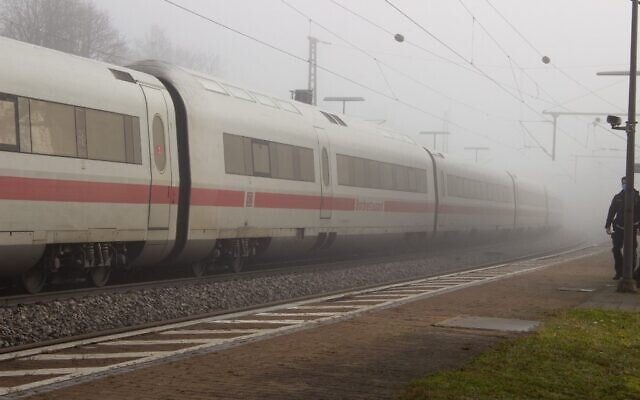 An ICE high-speed train is seen at the train station of Seubersdorf, southern Germany, on November 6, 2021, after several people were wounded in a knife attack on the train. (dpa/AFP)	“This knife attack is horrible,” Interior Minister Horst Seehofer said on Twitter.	“I would like to thank everyone, especially the police and the train staff, for their brave action, which prevented something even worse from happening.“	The motive for the crime is still unclear and will now be determined.”	The attack took place at a tense time in Germany, which faces terror threats from jihadists and right-wing extremist groups.	Islamist suspects have committed several violent attacks in recent years, the deadliest being a truck rampage at a Berlin Christmas market in December 2016 that killed 12 people.	The Tunisian attacker, a failed asylum seeker, was a supporter of the Islamic State jihadist group.‘Radical Islamists’	Seehofer said earlier this year that German authorities had foiled 23 attempted attacks since 2000.	“Germany and Western Europe are still in the sights of radical Islamists,” he warned at the time.	Since 2013, the number of Islamists considered dangerous in Germany has increased fivefold to 615, according to the interior ministry.	Several attacks or attempted attacks were carried out by asylum seekers who arrived in Germany during the 2015 migration crisis.	Chancellor Angela Merkel opened the country’s doors to some 900,000 asylum seekers.	German officials believe the attackers planned their acts alone, unlike some of the attacks in France in 2015 that were ordered by the Islamic State jihadist group. https://www.timesofisrael.com/several-wounded-in-knife-attack-on-german-high-speed-train/  [This is the result of OPEN BORDERS which the EU and UN has pushed and the left is allowing on our borders. That only results in disaster. – ordb]Lebanese envoy hosts event for French Jewish expats, urges them to return homeAt unprecedented ‘reunion’ in Lebanon’s embassy in Paris, ambassador says country in danger of total collapse, citizens of all different sects must unite to save itBy TOI staff 5 November 2021, 8:08 pm 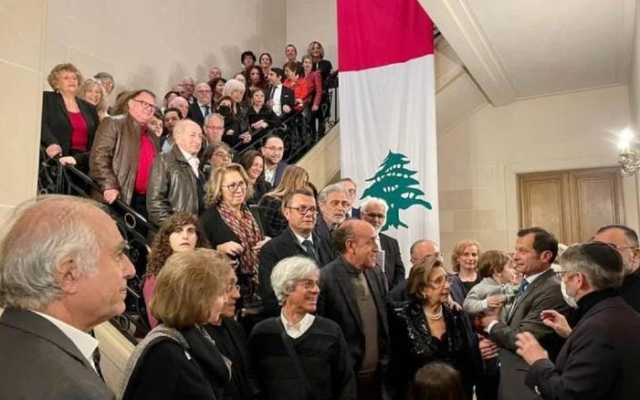 Lebanon’s ambassador to France, Rami Adwan, hosts French Jews of Lebanese descent at the Lebanese embassy in Paris, November 3, 2021 (Twitter)	Lebanon’s ambassador to France hosted an unprecedented gathering for dozens of French Jews of Lebanese descent this week, asking for their support amid his country’s economic collapse and even encouraging the long-targeted community to return home.	Four generations of Lebanese Jews who left the country in separate waves over the past century were in attendance for Monday night’s event at the Lebanese Embassy in Paris, which even served kosher food, according to the An-Nahar Lebanese daily.	During the event, one of the Jewish attendees asked Ambassador Rami Adwan why he chose to host the event now after decades in which there had been no outreach from the Lebanese government to its Jewish diaspora.	“The Lebanese state has sometimes breached its duties, but now it is in danger, so [it needs] all of its citizens belonging to different sects must unite to save it,” An-Nahar quoted Adwan as having responded. [This is absolutely unbelievable. Lebanon has been literally horribly anti-Semitic and anti-Israel since the war and there have been terrible crimes committed against Jews in Lebanon in the past. To try to encourage their return to a county that is dominated by Hezbollah and Islam and a lot of so called Christians who have done nothing but persecute many of them for years. Insanity. rdb	Among those in attendance was Nagi Gergi Zeidan, a historian specializing in Lebanon’s Jewish community. He told An-Nahar that in hosting the reunion, Adwan was doing what “all Lebanese officials [had previously] failed to do.”	“At this event, I saw the Lebanon that should be, and this… was expressed by Ambassador Adwan in his speech when he stressed the necessity for Lebanese Jews to return to their homeland,” he said.	Others in attendance were Lebanese Jews, some of whom travel back regularly, as well as those who have not gone back for decades.	Adwan told guests that some had tried to pressure him against holding such an event, as there could be “Zionist supporters of Israel” in attendance. Others criticized the envoy, claiming Hezbollah rival Gebran Bassil of the Christian Free Patriotic Movement was behind the gathering.	Adwan reportedly said the event was simply for the good of Lebanon and went beyond politics.	Attendees told An-Nahar that they were appreciative of the gesture and viewed it as an “official declaration” of the Lebanese government’s distinction between Jewish communities abroad and the State of Israel. [For those with a Biblical background, Jewishness and Israel are very inter-related – how do you push for a separation of the two. Rdb]	Jews resided in Lebanon for centuries. Lebanon was the only Arab country whose Jewish population grew after the establishment of Israel in 1948, reaching around 10,000 people. But the community quickly dwindled after that, numbering in the low hundreds in the 1970s, since shrinking to just a few dozen at most today.	Lebanon has for the past two years been mired in economic, political and social crisis and its residents are subject to draconian banking restrictions preventing easy access to money. The local currency has plummeted some 90 percent against the dollar on the black market, and an estimated 80% of the population are struggling to escape poverty amid ballooning inflation and shortages of fuel, medicine and electricity.	Violent clashes last month between supporters of the Lebanese Shiite terror groups Hezbollah and Amaal, and Christian militias sparked fears of a return to civil war. https://www.timesofisrael.com/lebanese-envoy-hosts-event-for-french-jewish-expats-urges-them-to-return-home/ Fuel tanker blast in Sierra Leone capital kills at least 99The death toll currently stands at 99 with more than 100 casualties being treated in hospitals and clinics across the capital.By REUTERS    NOVEMBER 6, 2021 17:49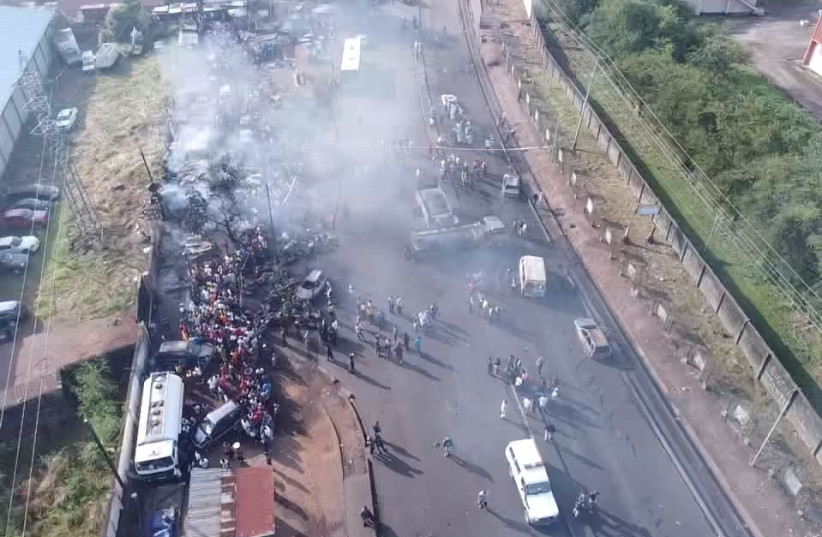 An accident scene is pictured after a fuel tanker explosion in Freetown, Sierra Leone November 6, 2021. (photo credit: NATIONAL DISASTER MANAGEMENT AGENCY-SIERRE LEONE/HANDOUT VIA REUTERS)	At least 99 people were killed and more than 100 injured in the capital of Sierra Leone late on Friday when a fuel tanker exploded following a collision, local authorities said.	Emergency crews worked to clear the scene on Saturday in the eastern Freetown suburb of Wellington where a burnt human body and the blackened shells of cars and motorbikes blocked the road following the crash, a Reuters reporter said.	The wounded were being treated in hospitals and clinics across the capital, deputy health minister Amara Jambai told Reuters.	Victims included people who had flocked to collect fuel leaking from the ruptured vehicle, Yvonne Aki-Sawyerr, mayor of the port city, said in a post on Facebook, although that post was later edited to remove the reference.	"We've got so many casualties, burnt corpses," said Brima Bureh Sesay, head of the National Disaster Management Agency, in a video from the scene shared online. "It's a terrible, terrible accident."People watch burnt car and motorcycles after a fuel tanker explosion in Freetown, Sierra Leone November 6, 2021. (credit: NATIONAL DISASTER MANAGEMENT AGENCY-SIERRE LEONE/HANDOUT VIA REUTERS)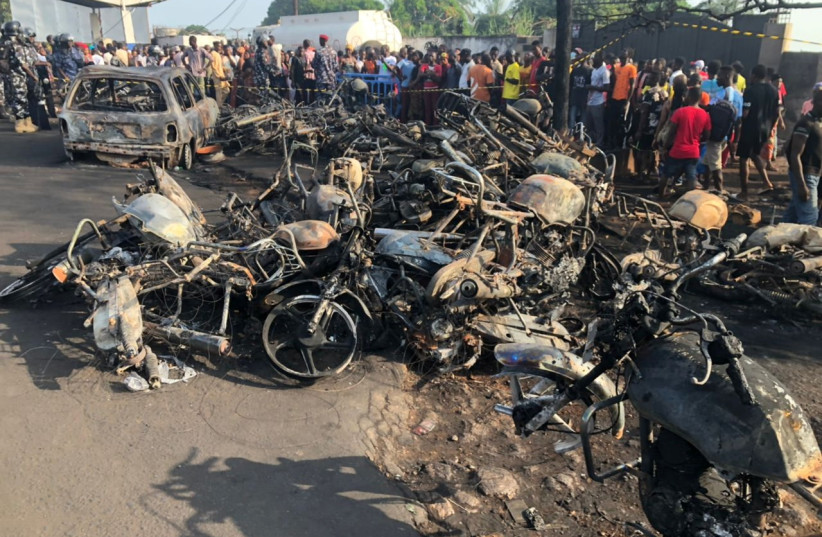 	Videos shared online shortly after the explosion showed people running through clouds of thick smoke as large fires lit up the night sky. Reuters was not able immediately to verify the images.	The crash provided a major challenge for Freetown's health service already creaking from years of underfunding. The 2014-2016 Ebola epidemic gutted its ranks of medical staff, 250 of whom died, and the system has not recovered.	Connaught Hospital was overwhelmed with the influx of patients, so some of the injured were moved to other locations, including a military hospital, said Swaray Lengor, a program manager at the International Federation of Red Cross and Red Crescent Societies.	"The situation at the hospital, especially Connaught hospital ... is overwhelming. Inadequate medical consumables and bed capacity," Lengor told Reuters via text. "NGO partners were requested to support with equipment, medical commodities and food."	The death toll would likely rise, he said.	Accidents with tanker trucks in Sub-Saharan Africa have previously killed scores of people who gathered at the site to collect spilled fuel and were hit by secondary blasts. MORE - https://www.jpost.com/breaking-news/fuel-tanker-blast-in-sierra-leone-capital-kills-at-least-91-684190  [Horrible catastrophe. -rdb]3 House Democrats ask why 9 former Nazis weren’t deported, died naturally in USDespite trials and convictions for taking part in the Holocaust, years of red tape and bureaucracy delayed justice until it was too late. Now, politicians ask for accountabilityBy Stewart Ain Today, 2:46 pm 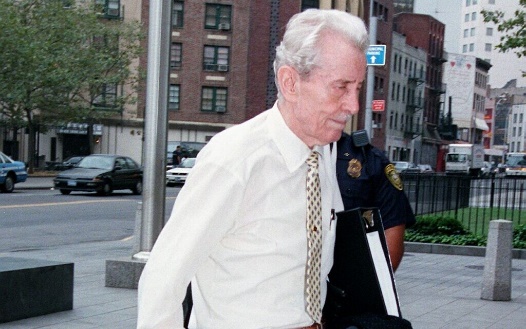 Jack Reimer enters Federal District Court in Manhattan on August 17, 1998. (Stan Honda/AFP via Getty Images/ via JTA)	New York Jewish Week via JTA — In 1992, the Justice Department’s Office of Special Investigations learned that before moving to the United States, a Brooklyn potato chip salesman had participated in the liquidation of Jewish ghettos in Poland, including those in Warsaw, Lublin and Czestochowa. And there was evidence that he helped other SS men execute 50 to 60 Jews in a ravine near Trawniki.
	Jack Reimer was tried in 1998 and denaturalized, or stripped of his US citizenship, in 2002. An appeals court upheld the decision in 2004, and the following year the US sought to deport him. He agreed to leave for Germany but died in August 2005 before that could happen. He was living in Fort Lee, New Jersey, at the time and died surrounded by his family.
	Sixteen years later, three New York House Democrats are asking the State Department to conduct a review of their records to learn why Reimer and eight other Nazi war criminals who were found living in the US after the war were prosecuted, convicted and ordered deported but then allowed to die “comfortably in the United States.”
	“Some of these men were stationed at Nazi concentration camps,” they wrote. “Others participated in the horrific liquidation of the Warsaw ghetto. The Department of Justice established beyond a reasonable doubt that each of them contributed to the atrocities of the Holocaust.…
	“We recognize that other countries may simply have been unwilling to take custody of these criminals upon deportation from the US, but we welcome a clear picture of the diplomatic engagement around these cases that nevertheless failed to secure their deportation. It is important that the State Department provide the public with a complete accounting of that profound injustice.”
	The letter, addressed to Secretary of State Antony Blinken, was signed by Judiciary Committee Chairman Jerrold Nadler, House Democratic Caucus Chair Hakeem Jeffries and Foreign Affairs Committee Chair Gregory Meeks. A spokesman for Nadler said the letter was prompted by an inquiry from a constituent.
	The Nazi war criminals were all prosecuted by the Office of Special Investigations, which was established in 1979 at the urging of then-Rep. Elizabeth Holtzman, a Democrat from Brooklyn. Holtzman told the Jewish Week that she welcomed the new probe.
	“I would like to see if there are records about Nazi war criminals that have not been released,” she said. “The US government has a long history of protecting war criminals. … These files need to be made public, if they are not already, so that scholars can find out what the US did and didn’t do.”  MORE -   https://www.timesofisrael.com/3-house-democrats-ask-why-9-former-nazis-died-naturally-in-us-before-deportation/  [There is a huge problem in our entire criminal management system. Once someone is adjudicated  and sentenced it needs to be carried out. There has to be a limit to appeals. There is no reason that someone can be convicted of murder and sit on death row for 7-10 years before they are executed. -  rdb]Federal court FREEZES Biden’s vaccine mandate for businesses 6 Nov, 2021 18:02 / Updated 5 hours ago	A US federal appeals court has issued a stay on President Joe Biden's vaccine mandates for employers, freezing the requirement over constitutional concerns. 	Biden's mandate says companies with 100 or more employees must require their workers to either get the Covid-19 vaccine or be tested weekly. Numerous Republican states and companies, such as conservative outlet Daily Wire, had already presented legal challenges to Biden's controversial mandate before the United States Court of Appeals for the Fifth Circuit stepped in.	The court put a hold on the mandate on Saturday before its January deadline over “grave statutory and constitutional concerns.”Yesterday, I sued the Biden Admin over its unlawful OSHA vax mandate.WE WON. Just this morning, citing “grave statutory and constitutional issues,” the 5th Circuit stayed the mandate. The fight is not over and I will never stop resisting this Admin’s unconstitutional overreach! pic.twitter.com/okt2vkNRKo— Texas Attorney General (@TXAG) November 6, 2021The petition to the appeals court came from businesses and multiple states including Texas.	“Emergency hearings will take place soon,” Texas Gov. Greg Abbott tweeted about the decision after his state's attorney general celebrated the temporary victory over the federal mandate. “We will have our day in court to strike down Biden’s unconstitutional abuse of authority.”BREAKING: The Federal Court of Appeals just issued a temporary halt to Biden’s vaccine mandate. Emergency hearings will take place soon. We will have our day in court to strike down Biden’s unconstitutional abuse of authority. pic.twitter.com/8utmU05vw3— Greg Abbott (@GregAbbott_TX) November 6, 2021	The court's stay on Biden's vaccine mandate is not an actual end to the requirement, and critics will have a process to go through before they can celebrate any actual victory. The decision is a temporary stay until “further action” is taken by the court after hearing arguments in emergency hearings that will be part of an “expedited judicial review.”	According to the court's decision, the government has until Monday to respond to the “permanent injunction” being requested by the petitioners.	Biden first announced his controversial mandate in September, and the specifics of the plan were released earlier this week amid backlash. The requirement, issued by the Occupational Safety and Health Administration (OSHA), concerns tens of millions of Americans, promises thousands in fines for companies that violate the mandate, which also requires companies to pay for weekly testing (if an employee chooses this option), and provides paid time off for employees to actually get vaccinated. Conservative lawmakers and pundits have used the latest court decision to promise further action against the mandate, though others have accused Texas and other states of putting “selfishness” above the “common good.”     MORE - https://www.rt.com/usa/539556-court-freezes-biden-vaccine-mandate/ Western Australia sets 90% vaccination target for reopeningWill maintain tight restrictions into next yearBy WND News Services Published November 5, 2021 at 4:40pm 	(TAIWAN NEWS) – While people are now able to travel freely in Australia’s more populated east, COVID-19-free Western Australia will maintain its tight restrictions into next year, state leaders said Friday.	Western Australia is the largest state, covering a third of Australia’s land area. It also has the nation’s lowest vaccination rates, in part because the state has had few infections and life has been relatively normal throughout the pandemic.	Western Australia is the only Australian state or territory that does not intend to reopen this year. Vaccinated Australians have been free to travel the world through east coast airports in coronavirus-affected Sydney and Melbourne since Monday when a 20-month-old international travel ban was lifted. https://www.wnd.com/2021/11/western-australia-sets-90-vaccination-target-reopening/ [These people are simply stupid. – rdb]More than half of unvaccinated Americans say nothing will change their mind53 per cent won't be convinced by anything or anyoneBy WND News Services Published November 5, 2021 at 3:12pm 	(SUMMIT NEWS) – The results of a poll reveal that more than half of unvaccinated Americans say “nothing” will change their mind about getting the jab.	Researchers in Boston, New York and Barcelona found that 53 per cent of participants who hadn’t been vaccinated won’t be convinced by anyone to take the shot. 13 per cent said they may be swayed by advice from a close friend or family member, while 9 per cent said a recommendation from a family doctor could change their mind.	“Conservatives, people living in poverty, and those who worked outside the home were more likely to be against vaccination, the survey data showed,” reports the Daily Mail. https://www.wnd.com/2021/11/half-unvaccinated-americans-say-nothing-will-change-mind/ Survey shows most states don't bother inspecting abortion businesses'For all the talk about women’s rights, there appears to be little concern for their health and safety'By Bob Unruh Published November 6, 2021 at 1:58pm 	A new national survey by Operation Rescue, the pro-life organization that once bought a building that had been an abortion business so that it could not reopen, has discovered that some half of the states and the District of Columbia exempt abortion facilities from regular inspections.
	The organization said in its report that it found 19 states and D.C. "exempt abortion facilities from regular inspections. This means that, except for the possibility rare inspection based on a complaint, these facilities are never inspected." [So much for anyone really being concerned about the health and wellbeing of women’s health and “reproductive health”. The entire “pro-choice group” is a total farce and is simply a money-making regime with a secondary goal of undermining the family and Judeo-Christian ethic of this land. – rdb]
	That affects nearly one-third of all abortion businesses in the country.
	Further, four states do not conduct inspections, with some exceptions, and three states have only one abortion facility that qualifies for inspection. One state inspects only if an undefined "adverse event" is reported, leaving 77 abortion businesses in those states that are not subject to inspection.
	Only 27 states allow regular inspections of their 417 abortion businesses, but 17 of those states "do not appear to follow statutory inspection requirements."
	"Only 10 states with a total of 54 abortion locations appeared to follow statutory inspection requirements," the report says.
	Operation Rescue officer Cheryl Sullenger explained in the document the issue arose back in February of 2010 when a routine police raid turned into the shocking Kermit Gosnell murder case in Philadelphia.
	What police found, she explained, "was an illegal late-term abortion business where viable babies were gruesomely murdered after having been born alive during appallingly shoddy abortions amid the most squalid conditions imaginable."	The following year a grand jury unveiled a 282-page report that blamed part of the problem on "a political climate that took a 'hands off' approach to abortion facility oversight. For years, no abortion facilities were inspected, and complaints were ignored. In fact, Gosnell’s abortion business had not been inspected by the Department of Health for 17 years, despite numerous complaints and two patient deaths during that time," she reported.
	The result was that several states decided to require inspections, and provided that the details be available to the public.
	But in the years since, "it appears that the urgency to ensure that abortion facilities are regularly inspected has passed," she documented.
	So it asked states for copies of inspections regarding 709 abortion businesses, and it got reports from just 17 states related to 117 facilities.
	"Abortion facilities in three states may have been inspected, but we were denied access to those reports. Oklahoma denied our request because a new state law prohibits releasing information about abortion facilities to the public. Arkansas denied our request because it only releases public records to state residents. Ohio simply ignored our repeated requests without comment. This three states account for 16 total abortion facilities, or 2 percent of all abortion locations," the report said.
	"Allowing abortion facilities to be inspected only when complaints are filed is almost useless. The California example is a case in point. While complaints allowed for eight abortion facilities to be at least partially inspected, it left another 141 abortion sites to evade inspections, which can lead to the deterioration of the facility and practices, as it did Gosnell’s case and many others," said Troy Newman, president of Operation Rescue. "We know there are still abortion clinics out there that are dangerously cutting corners and placing women at risk. Regulators are either missing them or ignoring them."
	The survey found, essentially, that "a shocking 92 percent of all U.S. abortion facilities have the potential of not receiving inspections."
	Further, several states suspended their inspections because of COVID-19.
	"These states are allowing the fox to guard the hen house. It is dangerous and a dereliction of their duty to protect the public," said Newman.
	Common violations found when inspections are done include a failure to properly sterilize equipment, wash hands, or keep the facility clean. Other common deficiencies include the failure to properly label drugs or discard them after expiration, failure to keep the crash cart adequately stocked and functioning, failure to monitor women in recovery, and failure to ensure women are stable before being discharged, Operation Rescue confirmed.
	"A few abortion facilities even have been cited for failure to report suspected child sex abuse."
	"We are facing a dire health crisis created by a massive regulatory failure across 40 states of the kind condemned by Kermit Gosnell’s grand jury. When abortion facilities are not inspected, no one knows what kind of corners are being cut or what laws are being broken,” said Newman. “Regulatory failure on this scale is a national disgrace. For all the talk about women’s rights, there appears to be little concern for their health and safety – and no regulatory concern whatsoever about the lives of the babies in the womb." https://www.wnd.com/2021/11/survey-shows-states-dont-bother-inspecting-abortion-businesses/  [This is a total rebuttal of just about everything that the leftist radical groups try to say about their movement. – rdb]Administrator: Principals told to lie to parents about CRTMemo shows school officials covering up use of curriculumBy Art Moore  Published November 6, 2021 at 2:49pm 	The White House repeated the claim of Democrats that parents and the Republican leaders who support them are lying about the implementation of Critical Race Theory in K-12 public education.	Deputy press secretary Karine Jean-Pierre accused Republicans of spreading "disinformation" during the daily briefing Thursday.	But an administrator for Indianapolis Public Schools, Tony Kinnett, has produced a viral video validating the concerns of the parents whose activism on behalf of their public-school children helped propel Republican Glenn Youngkin to an upset victory over Terry McAuliffe in Virginia.	Kinnett, describing himself as "the science coach and admin in the largest public school district in Indiana," pointed out he visits "dozens of classrooms a week."	"So I see exactly what we are teaching our students," he said.	"Parents, when we tell you Critical Race Theory isn't taught in our schools, we're lying," Kinnett warned. "Keep looking."	While CRT may not be explicity stated in Indiana's standards, he said, "We do have Critical Race Theory in how we teach."	"We tell our teachers to treat students differently based on color. We tell our students that every problem is a result of 'white men' and that everything Western Civilization built is racist (and) capitalism is a tool of white supremacy."	He pointed out that those ideas are the main points in Kimberle Crenshaw's book "Critical Race Theory: The Writings that Formed the Movement."	"This is in math, history, science, English, that arts, and it's not slowing down," he said of CRT.	Another concept being taught in Indianapolis schools comes from Richard Delgado's "Critical Race Theory: An Introduction," he said: "If students of color have low reading scores, it's because of inequity, and therefore we take from the white students and give to the 'colored' students."	Gloria-Ladson Billings, Kinnett said, wrote in 1995 in a piece called "Just What is Critical Race Theory and What's it Doing in a Nice Field Like Education" that "all teaching is political, with reality and facts taking the back seat."
	"When schools tell you we aren't teaching Critical Race Theory, it means one thing: Go away and look into our affairs to further," he said.
	School officials aren't concerned about transparency or cultural relevance, Kinnett maintained.
	They are implementing "race essentialism," he said, "painted to look like the district cares about students of color."
	"We call it antiracism, so you feel bad if you disagree with our segregationist pedagogy," Kinnett continued. "It's taking advantage of kids' vulnerability and parents' inactivity to preen over social snakeoil schemes designed to create division."
	As an admin for the largest school district in Indiana, here's what we mean when we tell you that we aren't "teaching" Critical Race Theory: pic.twitter.com/f6RLghcw2R
	— Tony Kinnett (@TheTonus) November 4, 2021
	Kinnett said the district's defintion of "antiracism" came from its resolution in the wake of the death of George Floyd on Black Lives Matters and the controversial New York Times "1619 Project," which has been debunked by historians.
	"Anti-Racism" Definition pulled from our BLM & 1619 Project resolutions:
	(Yes it's true that @nhannahjones admitted she made up parts of 1619 project, but that's just icing on the cake):
https://t.co/wVg2CmBnsB
	— Tony Kinnett (@TheTonus) November 4, 2021
	He posted a screenshot of a memo to principals at the beginning of the school year from Nathalie Henderson, chief schools officer at Indianapolis Public Schools. Henderson instructs the principals to tell parents CRT is not being taught in schools. But Kinnett posted district materials, including instructional slides on Critical Race Theory and recommendation of books by "antiracist" radicals such as Ibram X. Kendi and Tiffany Jewell.
	In April, the U.S. Department of Education proposed a new regulation under American History and Civics Education programs that would give preference to grant applications for curricula that incorporate the 1619 Project and the ideas of Kendi and others.
	Last weekend, Kendi unintentionally undermined his "white privilege" worldview, retweeting a report on a survey that found one-third of white people falsely claimed on college admissions applications to be a minority.
	Yes, we told principals at the beginning of the year to lie to parents and tell them we weren't using CRT in schools. Yes, we continue to lie. pic.twitter.com/A9Qo5D77Pp
	— Tony Kinnett (@TheTonus) November 4, 2021
'As racist as you can get'
On Wednesday, at an education roundtable hosted by House Republicans, Rep. Burgess Owens of Utah cautioned educators against inserting the concept of "equity" into teaching, which he said is "as racist as you can get," Breitbart News reported.
	In contrast to "equality," Burgess said, equity requires treating racial minorities differently than white students.
	Owens is the ranking member of the Subcommittee on Early Childhood, Elementary, and Secondary Education.
	"This whole thing with equity. I want you guys to just keep in mind, it's always lower expectation for black people. It's as racist as you can get. It's what I grew up in when I was in the '60s," said Owens.
	He attended school in Florida during the civil rights era before a star football player, first for the University of Miami and then in the NFL, where he won a Super Bowl with the Oakland Raiders. Since retiring from football, Owens has been a successful entrepreneur and currently is the CEO of a nonprofit that helps troubled and incarcerated youth.
	Owens said "equity" in the classroom is "insidious," because it ultimately lowers academic standards on the basis of race. "The most insidious thing we can do is to start lowering expectations for anybody, any kid, based on their race, based on their color, and that’s what we see on the left," Owens said. "Equity is always, in their mind, lowering expectations and bringing everybody else down to that lower expectation. So education should be one in which we see the best in every individual, every child." https://www.wnd.com/2021/11/4958430/ [Monitoring Schools and ferreting out the perverse teaching and activities going on in today’s public schools has to be a priority for ALL Americans regardless of age or social status. The tenor and core ideology of these The United States is formed and colored by what is fed into the children of this nation and we have too long allowed the Marxist leftists a free hand to pervert this nation. Everything that occurs on the street, in business and in our governance is the result of how people are educated or brainwashed which is a more appropriate term for todays schools.  There should be crowd at every school board meeting and local parents should be reviewing books and curricula on an ongoing basis. It the school doesn’t like it too bad, file a freedom of information request and get the information. The same goes for City Council Meetings and County commissioners meeting. You need to be informed. We may elect people to represent up but you don’t know what they are doing if you don’t monitor everything they do. Your well being, your pocket book and the character of this land depends on it.  We have now seen what happens when we let things go too far. – rdb]Commentary:Should Blatant In-Your-Face Treason be Ignored?
By Andrew Wallace|November 6th, 2021
	Biden, “THE USURPER” and his faux administration who are giving aid, support and encouragement to the illegal invaders are guilty of TREASON as specified in our Constitution.
	CONSTITUTION OF THE UNITED STATES, ARTICLE THREE, SECTION THREE, CLAUSE ONE.
	‘TREASON AGAINST THE UNITED STATES SHALL CONSIST ONLY IN LEVYING WAR AGAINST THEM OR IN ADHERING TO THEIR ENEMIES  GIVING THEM AID AND COMFORT.’
	There can be only one purpose for open borders and that is the complete destruction of the United States to allow for the One World Order Dictatorship. The illegal invaders are uneducated, unskilled, useless, arrogant, don’t speak English, and many are criminals and disease carriers, etc.
	Biden, “THE USURPER, and every employee of the federal government who gives or obeys unlawful orders to allow and support the invasion of illegals is guilty of Treason. But how do you arrest and charge the traitors when every part of the faux federal government is corrupt, cowardly and compromised by the Parasitic Super Rich Ruling Class (PSRRC) and their Communist minions?
	I am certain that being terminated for failing to obey an unlawful order would be preferable to committing treason. Remember the Nuremberg Code; there is no excuse for following unlawful orders.
	Individuals and corporations who hire illegal invaders are guilty of violating the law.  Too many Americans refuse to work because the government is paying them not to work, which is destroying our economy and causing inflation. Workers who object to supporting those who don’t want to work are not racists. Americans are not racists even though we elected a Black racist as president, twice.
	The worthless and demanding hordes of illegal invaders can contribute nothing to the country but disease, crime and the destruction of Medicare, Social Security, Government Benefits, Sovereignty, etc. Illegals continue to be a terrible financial burden on the government.
	The border must be closed and all illegals deported. Failure to do so will impoverish every man, woman, and child and destroy our Republic…while starting a Civil War. But the PSRRC would accomplish their goal of a One World Order and Great Reset while stealing our people’s freedoms and accumulated wealth.
	The Governors (TX, NM, AZ, CA) must use the National Guard to close the border with deadly force if required. Volunteers would gladly assist the National Guard. If Communist California should refuse to repel invaders, then other states should set up checkpoints to apprehend invaders at borders with California. The border must be closed at all costs to protect our people from the Communist plan to destroy us and our Constitutional Republic. If the criminal invaders refuse to stop, the guard should shoot over their heads, and if they continue forward, they should be fired upon until they retreat. These invaders deserve NO MERCY. It is too bad if the effete and ignorant Snowflakes among us do not understand that everything must be done to protect American lives and prosperity from criminal invaders. Unlike many veterans, these “Freeloading Americans in Name Only” have no concept of brutal reality.
	The cost of allowing the invaders already in the country to remain is too great a financial burden to contemplate. Whatever it costs to round them up and deport them would be peanuts compared to the costs if they remain. Again, the states would have to use the National Guard to remove illegals Otherwise at some point people will feel the pain caused by invaders, and vigilantes will take over and a blood bath will ensue. At that time cowardly and compromised government officials would also experience the people’s wrath.
	Publius Huldah, a very well known and respected Constitutional Scholar reported the following in her blog on August 21, 2020:
	“Let’s look at Migration (immigration) in the context of the hordes of aliens storming thru our Southern Border. What does our Constitution say about it?
	Art. I, § 9, clause 1, delegates power over Migration (immigration) to Congress. So Congress is to make the immigration laws; & the President, as Chief Executive, is to put Congress’ laws into effect.
	Art. IV, § 4 REQUIRES the United States to protect each of the States against Invasion.
	Art. I, § 8, clauses 15 & 16, authorize the calling up of the Militia for 3 purposes: to execute the Laws of the Union; to suppress Insurrections; and repel Invasions.
	Art. II, § 3 authorizes the President to recommend to Congress such measures as he deems necessary and expedient; to convene Congress on extraordinary occasions; and requires him to take care that the laws be faithfully executed (that includes the immigration laws.)” (End of Publius quotation.)
	The Militia of the Several States was converted into the National Guard with the Dick Act of 1903. This was another Unconstitutional effort to centralize all power in the Federal Government. Also, it must be assumed that the PSRRC did not want the Militia enforcing laws of the union as specified in the Constitution because they would have less control.
	Let us not forget the poor people and the Blacks who have entry-level and low-paid jobs, who will be paid less or lose their jobs to illegal invaders. All of this courtesy of the Democrat Communist “Fake Friends of Former Slaves”, who instituted slavery and KKK in the South and still support it today in inner-city plantations. The fact that poor Blacks and minorities still vote for the Democrats who despise and put them down is unfortunate and a testament to the effectiveness of fake news and fake schools.
	Ann Manetas reviewed a book by Roy Beck of Numbers USA in an email on October 26. She said, “the book makes it clear that flooding the job market with millions of additional foreign workers will only create more inequality and push many African Americans further down the lower rungs of the jobs ladder.”
	CONCLUSION: There can absolutely be no question that TREASON as defined in our CONSTITUTION is being committed by Biden, “THE USURPER”, and by government employees who give and take orders to aid and comfort illegal invaders. But how do you prosecute the treason when all three branches of the federal government are compromised and unconstitutional? Failure to allow the people reasonable Constitutional methods of correcting unconstitutional acts is suicidal.
	God Bless America https://newswithviews.com/should-blatant-in-your-face-treason-be-ignored/ 
	
We Are in a World War. It Is a Fifth Generation War
By Steven Yates|November 6th, 2021
	“All warfare is based on deception.”  -Sun Tzu, The Art of War
	“Political tags – such as royalist, communist, democrat, populist, fascist, liberal, conservative, and so forth – are never basic criteria. The human race divides politically into those who want people to be controlled and those who have no such desire.” -Robert A. Heinlein, The Notebooks of Lazarus Long
	“There’s class warfare, all right, but it’s my class, the rich class, that’s making war, and we’re winning.”   -Warren Buffett
	Most people, even today, associate war with armies, rifles, bullets, and bombs—maybe aircraft carriers or submarine torpedoes. Those are all still around, of course, but are far from the whole story. Most don’t know the whole story because they’ve never studied fourth generation warfare, much less fifth generation warfare.
	Fourth generation warfare came about when it was realized that nuclear weapons rendered high-level, command-and-control (third generation) warfare obsolete. Especially since today’s nuclear arsenals would make what was dropped on Hiroshima and Nagasaki look like cherry bombs by comparison. All-out nuclear strikes would turn both combatants’ territories into uninhabitable wastelands. Neither Rome on the Potomac nor Rome in Moscow wanted that. This might be the real reason a third generation World War III between the U.S. and the Soviet Union was avoided.
	But it doesn’t follow that there was no state of war between the two. It was just fought with different methods and different weapons.
	War came to involve espionage, infiltration, and subversion from within, utilizing information and disinformation including efforts to undermine the enemy’s history, education, and culture. Not that such efforts were new, but they were repositioned and assumed new prominence. Fourth generation action is less centralized. Violence is ratcheted down, and when used, consists of guerrilla operations and/or insurgencies instead of all-out attacks. Insurgents are often non-state actors (“terrorists”) with non-state targets, dissolving the distinction between combatants and citizens. There is also the occasional political assassination.
	Strategists behind such operations use psychology. The point of fourth generation warfare is not to win through military conquest but by weakening the enemy’s resolve until he either ceases fighting or gives up without a fight.
	It is now clear from declassified materials that the Soviets were using such tactics in the 1950s and 1960s. Someday, someone in a position to do so might find it in himself or herself to issue an apology to the ghost of Sen. Joseph McCarthy, although I’m not holding my breath. For among the tricks in the fourth generation arsenal are efforts to create and exploit divisions in enemy ranks, so that the enemy turns against his own. Those trying to expose danger find themselves savaged, often on “moral” grounds. Anyone here old enough to remember, “Have you no shame, Senator?!”
	Nearly all wars since the late 1940s have involved substantial fourth generation tactics. Vietnam was lost because the U.S. lost the will to fight.
	The Iraq invasion of 2003 was third generation, since we had a vastly superior force. But the year-long demonizing of Saddam Hussein in Western mass media prior to that assault was fourth generation.
	And since that war was stupidly entered into without a specific end beyond removing Hussein from power, the Iraqis pivoted and adopted fourth generation tactics. Superior forces are at a disadvantage when wars go fourth generation. They rely on centralized, concerted applications of state power. These fail against methods that do not supply state power with a good target. (To be sure, the Asylum on the Potomac screwed up on its own without help from insurgents. Think of Abu Ghraib.)
	What, then, is fifth generation warfare? Why did it happen?
	Its primary difference from fourth generation warfare is startling at first glance: to defeat an enemy without that enemy realizing he was under attack!
	Violence is therefore minimal — happening at the fringes, sometimes noisy but with subordinate aims, distracting from what is really occurring.
	Fifth generation violence is some black-clad Antifa clown sucker-punching Richard Spencer. Neither has a clue who the real enemy is.
	While fourth generation warfare has strong psychological components, fifth generation warfare is primarily psychological. Policies are enacted to reinforce psychology. This relies on the fact that attacks do not have to kill or maim. They can confuse, disorient, and demoralize, until the enemy is helpless.
	Fifth generation warfare thus uses scare-tactics repeated incessantly, gaslighting, and “nudges.”These work toundermine the target’s convictions about what really happened, or is true.
	So instead of insurgents, one has media shills, disinfo agents, and enforcers of various sorts (e.g., “fact-checkers”).
	Think of all that is said about how we are now in a post-truth world. Think how words like truther and truthiness are used to ridicule.
	I submit that we are under a fifth generation attack that is global in scale.  
	GloboCorp started it. They want to finish it within a decade if they can.This is a reason we see 2030 turn up repeatedly. (Just to note: GloboCorp does not refer to a specific organization. It is a handy term, that’s all. I doubt they even have a name for themselves. Names confer identity and offer potential targets. Those who launched this war don’t want to do that.)
	Since this war is global in scale, it qualifies as a world war.
	World War IV, if you will, isn’t being fought between “communists” and “capitalists.”
	We need to set such ists/isms aside if we want to see what’s really going on.
	And recognize one singular fact of modern history leading to our present reality.
	A group of unholy psychopaths gained control over all our major institutions early last century: industry (the “capitalist engine”); education at all levels;the machinery of the two dominant political parties; the military and intelligence communities; mass media, including publishing; food,and medicine and public health.
	They set up tax-exempt foundations with very deep pockets, and “think tanks” to research ways of foisting their plans on the world.
	Their primary instrument was money, and thus the best research into thus unearthed money trails reaching from foundations such as Rockefeller (today it is Bill and Melinda Gates), or controlled federal agencies with grant making power.
	They sought concealment, obviously. You would not hear about the Rockefeller Foundation or the Council on Foreign Relations on the six o’clock news, any more than you heard about the Gates / World Economic Forum Event 201. But as that example suggests, if you know where to look, you can find an abundance of evidence —in context—who many of these people are and infer what their primary goals are.
	These did not emerge overnight in final form, but evince something singular and sweeping: global domination under a single, centralized, top-down political-economic structure, created and enforced through incentives, technocratic encirclements, and tools of various sorts including people’s need for money in an industrial political economy. The planned result: limitless power for themselves;cradle-to-grave surveillance and control over populations of de facto serfs.
	This is the goal of the fifth generation war being waged by globalist super elites against the populations of the world. 
	Most in these populations still have no idea they are under attack. That, of course, is the point.
	Many of their attackers were/are American-born, but had no loyalties to America except in a few cases as a steppingstone. Their loyalties were to themselves and their goal: to gradually slide asurveillance-and-control grid into place, working steadily to pull everyone on the planet into it.
	They sought to do as much of this as possible voluntarily, using the language of markets, offering conveniences and shiny objects, persuading with all manner of buzzwords (“inclusive,” “sustainable,” etc.). As in Aldous Huxley’s Brave New World, they wanted us peasants to love our serfdom.
	I’ve long thought that their biggest challenge was control over information. Most of the public proved pliable via public schooling and university training, but as far back as the 1950s some smelled a rat and started snooping around on their own. These were scholars whose research began to expose power elite machinations. Think of C. Wright Mills, author of The Power Elite who coined that phrase.
	The brilliant scholar Antony C. Sutton went considerably further with books on how powerful corporations built the Soviet empire: how leviathan banks supported first the Bolsheviks and then the Nazis. His work, decades ahead of its time, uncovered money trails and eventually cost him his career with the “respectable conservatives” at the Hoover Institution. Mainstream academics and mass media simply ignored his findings.
	GloboCorp had no means of controlling what entrepreneurs would do with advancing technology. The Internet may have been hatched in the bowls of DARPA, but when its utility became obvious it spread from Deep State labs to universities, and outward from there. Before long, thousands of people were putting up web pages and sites for every conceivable purpose.
	By the late 1990s some were peering at “our” government, realizing something was amiss, turning their attention to the “deep” corridors of power.
	Their results found their way to new online platforms. By 2005 this was outside elite control.
	Publishing followed. While a tiny handful of titans still controlled that market, with the advent of desktop publishing and then book self-publishing platforms, hundreds of independent scholars and writers were able to get into print, around the narrative police. This may be why most of us know that the official 9/11 narrative is almost certainly a tissue of disinformation and fabrication.
	The power elites still had enormous advantages of money — were getting more of that all the time, because of how financialization redistributed wealth upwards.
	But they were losing control over “consensus reality.”
	Dr. Ron Paul, with his challenges to the Federal Reserve System, was bad enough!
	But when Donald Trump came along and displayed none of Dr. Paul’s weaknesses (too intellectual, no public speaking voice, and hence no ability to “move the masses” through mass media), it was clear: what they had accomplished thus far was unraveling — rapidly.
	Worse still, other Donald Trumps had turned up around the world! Viktor Orbán in Hungary, for example. Or Jair Bolsonaro in Brazil. Those are just two examples.
	Efforts to re-establish control over national and international narratives and restore the “consensus” (about, e.g., “liberal democracy”), employing Big Tech censorship, met with only limited success. Trump was well on his way to reelection amidst an economy that was “booming” according to all the official measures!
	Enter COVID-19!!!
	Enter lockdowns (a penal system term, not a medical term), economic destruction (tens of thousands of small businesses closed, which never hurt the superelite!), and 24/7 fearmongering (instead of sensible health information and the use of available drugs).
	Enter mask-wearing, despite studies showing that mass-distributed face masks were useless against viruses (the pores are too large and viruses are too small).
	Enter social distancing — to keep us peasants apart?
	Numerous authors have amassed evidence that both the coronavirus and the so-called vaccine(s) were developed as bioweapons. These include Dr. Richard Fleming, whose book emphasizing the coronavirus’s shady lab origin is required reading (he, too, uncovers money trails with grant numbers and even some patent information). Other authors who have aggregated similar information include Ron Unz and Paul Craig Roberts.
	What we can safely conclude: under no circumstances was this “pandemic” an accident!
	It is now a core tactic of the fifth generation war being waged. 
	Consider the recent Spartacus letter. It’s long, and I’ve no idea who Spartacus is. That’s the point, I think. While reading I got the distinct impression this is someone in a delicate position where others could get hurt if his identity became known. His use of medical/chemical terminology is convincing and compelling. Read and judge for yourself. I suggest getting the PDF and printing a hard copy, for reasons I will set out below.
	With draconian policies going well beyond sensible public health measures having been imposed all over the world, no thinking person can believe the responses to COVID-19 are about public health, any more than any thinking person still believes the virus came from a bat.
	The idea that it was released on purpose is still verboten.
	As is the idea that COVID-19 “vaccines” are potentially deadlier than the virus!
	I’ve organized an account of the five stages of vaccine compliance/coercion. Plugging that into the context of fifth generation warfare, here are a few takeaways and further developments.
	(1) The super elite behind this disaster are clearly psychopathic in any reasonable sense of that term. Now that Fauci’s organization has been shown to have funded, to the tune of $1.6 million in taxpayer dollars, a lab in Tunisia engaged in caging beagle puppies and allowing sand flies to eat them alive while their vocal cords were severed so they couldn’t cry out … supposedly to test some experimental drug….
	Well, what term would you use for someone responsible for something that ugly and sadistic???
	(2) Portraying all challenges to approved narratives about COVID and the injections as misinformation is part of the gaslighting that characterizes fifth generation warfare. Some of the enforcers are as intolerant of dissent as any campus “woke” cultist. For example, this joker melted down over a comment, indicating his foot-soldier loyalty in a war he doesn’t know he is fighting.
	Another fifth generation tactic is demanding that “vaccine” skeptics provide citations, chapter and verse, to peer-reviewed articles, for every single point they make. No Mercola stuff! Defenders of approved narratives do not do this.Appeals to authority, e.g., to the Faucis of the world, or to Chris Cuomo’s poster boy doctor on CNN, one Sanjay Gupta, appear to suffice most of the time.
	Finally, COVID narrative managers move the goalposts. Provide them what they want, and they respond, that’s been debunked (even if it hasn’t been!) or some equivalent. You soon realize you’re wasting your time engaging these people.
	(3) This war involves fronts other than COVID. It includes continued gaslighting over last year’s election and the January 6 “insurrection,” the accusations of racism and even domestic terrorism being made against parents who object to critical race theory in government schools, and now portraying as an accident the supply-line disruptions that are aggravating the inflation already caused by endless money printing and are threatening shortages of basic foodstuffs and other necessities.
	The point, we must remember, is always disruptions that provoke uncertainty, create confusion, sow division, and make us fearful.
	(4) Things make disquieting sense once you realize that GloboCorp’s minions regard us as cattle, and have no problem wanting most of us dead.
	Especially if the injections really are biological time bombs that will eventually cause heart attacks and strokes, cancers, organ failure, and immune system collapse.
	Some may wonder: if the super elite really wants a depopulated planet, why didn’t they just make a super bug that will kill us directly?
	The answer: they still want to extract as much money from the system as possible. A super bug won’t accomplish that. “Vaccines” will.
	And like most humans, they want to minimize disruptions. This suggests an extended die-off which could last a generation, showing up as deaths exceeding births for an extended period of time, the global population dropping off in a smooth downward curve. Since the deaths would not all be from the same immediate causes, there are a dozen different ways this could be spun.
	That said, I don’t think the super elite were counting on the level of push back we have seen.
	Thousands of people have left (or been fired from) thousands of jobs including nursing and other health care professions because they refuse to have injected into their bodies something they do not trust.
	Police officers, firefighters, emergency workers, are defying vaccine mandates. If enough people leave these kinds of jobs, it will increase response time to reports of criminal activity as well as 9-1-1 calls.
	Employees of a major airline are protesting vaccine mandates. So are broadcast journalists.
	Florida Governor Ron DeSantis has filed suit against the Bidenistas over vaccine mandates.
	Compromised judges are tossing lawsuits, however.
	Marches nevertheless continue in New York City over a jab mandate for city employees that gave them until October 29 to get jabbed.
	On November 8, new international travel regulations go into effect in the U.S.—easing your travel only if you’ve been jabbed.
	Many foreign populations have displayed their unhappiness with this New Normal. Italy erupted in protest against the COVID-19(84) health pass, or “Green Pass.” There are over a dozen other international examples I could cite.
	Clearly, a confrontation is building between GloboCorp’s denizens/enforcers — those who want people to be controlled — versus those who don’t want encircling controls all around them.
	Which brings me to my fifth and final point:
	(5) The real danger, in my view, as that the psychopaths may have things in their arsenal we haven’t seen yet. If they start to believe they could lose this war, they might just release a superbug!
	That would be after “reconfiguring” the Internet, which all of us have been relying on. This is the reason I recommend having hard copies of all crucial documents obtained online, and that we retain non-web-based means of communication (e.g., old fashioned short-wave radio).
	The super elite are running out of time and they know it. More and more people are waking up. They are going off what their nose is telling them. If their nose is telling them that a cadre of psychopathic, satanic pedophiles are running the world and sex-trafficking children, they will go with that — citing billionaire pedophile Jeffrey Epstein and his vast network. QAnon always struck me as an effort to throw Trump supporters off track, but it’s not entirely out to lunch!
	All warfare, Sun Tzu observed, involves deception.
	Fifth generation warriors portray themselves as more numerous than they really are, more powerful than they really are, with greater support than they really have, and on the side of the “greater good” when they are not. They will claim a mantle of scientific knowledge they do not merit.
	They have the power of global finance behind them, they control the dominant mass media outlets, and they control the largest technology platforms in the world.
	But they will never have what they most want: uniformly mindless serfs who love their servitude.
	No, because many of us will eat from our own vegetable gardens if it comes to that. The super elite can kill, perhaps, but they cannot break a godly people.
	These all died in faith, not having received the promises, but having seen them from afar off were assured of them, embraced them, and confessed that they were strangers and pilgrims on the earth. For those who say such things declare plainly that they seek a homeland. And truly if they had called to mind that country from which they had come out, they would have had opportunity to return. But now they desire a better, that is, a heavenly country. Therefore God is not ashamed to be called their God, for He has prepared a city for them. (Hebrews 11:13-16)
	Until that day…
	… my brethren, be strong in the Lord and in the power of His might. Put on the whole armor of God, that you may be able to stand against the wiles of the devil. For we do not wrestle against flesh and blood, but against principalities, against powers, against the rulers of the darkness of this age, against spiritual hosts of wickedness in the heavenly places. Therefore take up the whole armor of God, that you may be able to withstand in the evil day, and having done all, to stand. Stand therefore, having girded your waist with truth, having put on the breastplate of righteousness, and having shod your feet with the preparation of the gospel of peace; above all, taking the shield of faith with which you will be able to quench all the fiery darts of the wicked one.  (Ephesians 6:10-16)
	Steven Yates’s new book What Should Philosophy Do? A Theory is available here and here.
	Please consider supporting my work on Patreon.com. https://newswithviews.com/we-are-in-a-world-war-it-is-a-fifth-generation-war/  ARUTZ SHEVANikki Haley: Israel shouldn't wait for US green light to hit Iran'If Israel makes that decision, it should not wait for an American green light,' says former UN Amb. Nikki Haley.Arutz Sheva Staff , Nov 06 , 2021 10:05 PM Nikki Haley, former US Ambassador to the United Nations, has warned Israel not to rely on the US to stop Iran.	"If Israel makes the grave decision that its security depends on removing that threat, it should not wait for an American green light," she said Saturday at the Republican Jewish Coalition's annual leadership meeting. "In matters of life and death, it is better to be strong and criticized than weak and ignored."	She added, "If a politician supports the disastrous Iran deal, opposes moving the American embassy to Jerusalem, and is embraced by anti-Semites who support the [Boycott, Divestment and Sanctions] movement, then a pro-Israel group should have absolutely nothing to do with him or her."	Haley's comments follow Iran's announcement of a widescale military exercise in the Gulf of Oman, and its warning that any "acts of aggression" will be met with a "crushing response."	The Iranian exercise is expected to begin on Sunday, November 7, 2021, and will include from north of the Indian Ocean to parts of the Red Sea. It will also, according to Iranian reports, include the use of "new equipment." https://www.israelnationalnews.com/News/News.aspx/316421 11/06/2021 NEWS AM    - Don’t miss Lev U’Neshama update at end! 	  	אמני ישראל - שמור עליhttps://www.youtube.com/watch?v=No1njdnllno   Read the Prophets & PRAY WITHOUT CEASING!That is the only hope for this nation!Genesis 45:7And God sent me before you to give you a remnant on the earth, and to save you alive for a great deliverance. 8So now it was not you that sent me hither, but God; and He hath made me a father to Pharaoh, and lord of all his house, and ruler over all the land of Egypt. 9Hasten ye, and go up to my father, and say unto him: Thus saith thy son Joseph: God hath made me lord of all Egypt; come down unto me, tarry not.Thirteen-year old Palestinian said shot dead by IDF in clashes near NablusIsraeli army checking report of casualty, says troops used crowd control measures and live fire during ‘riot;’ Hamas calls death a ‘war crime’By Aaron Boxerman and TOI staff Today, 6:21 pm 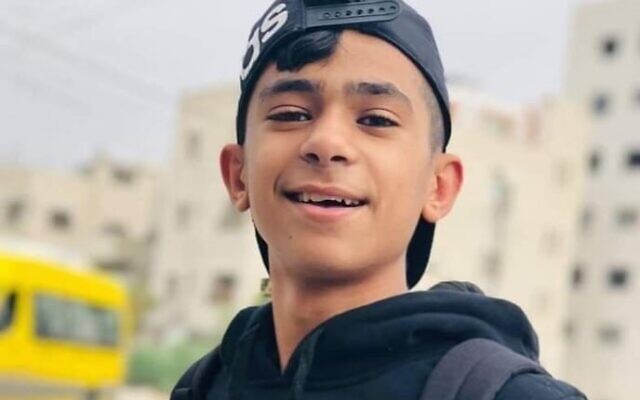 Mohammed Daadas, 13, who was reportedly shot and killed by IDF troops during clashes in the West Bank on November 5, 2021 (Courtesy)	A 13-year-old Palestinian boy was shot and killed by Israeli forces near Nablus on Friday afternoon, Palestinian Authority health officials said.	According to the PA health ministry, the boy arrived at a Nablus hospital with bullet wounds to his stomach. He died despite the efforts of medical staff, the ministry said.	Local Palestinian media identified the 13-year-old as Muhammad Daadas. Clashes took place between Israeli forces and local Palestinians in the village of Deir al-Hatab village, east of Nablus, before Daadas’s death.	The Israeli army said its forces had responded to a riot near the nearby Israeli settlement of Alon Moreh.	“During the disturbance, rioters threw stones at Israeli soldiers. The troops responded with riot dispersal means and live fire,” an Israel Defense Forces spokesperson said.	The army said it was “checking” reports of a Palestinian casualty.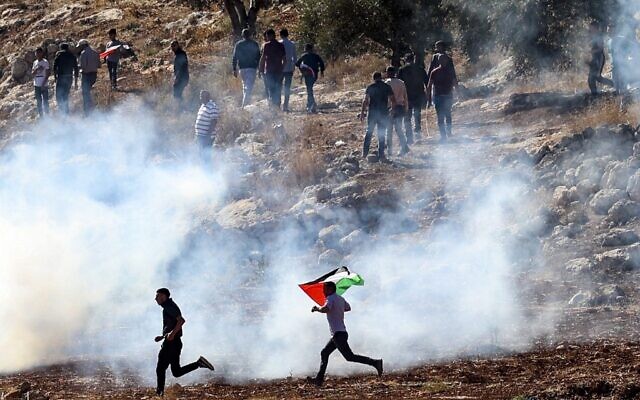 Palestinian protesters run from tear gas fired by Israeli security forces, during a demonstration near Nablus in the West Bank, on November 5, 2021. (JAAFAR ASHTIYEH / AFP)	The Palestinian Red Crescent said 71 other people were wounded in clashes, most of them suffering from the effects of tear gas inhalation.	Palestinian reports said the demonstrators were protesting against Israeli settlements and that troops used tear gas, stun grenades and live fire to disperse the demonstrations.	Two other Palestinians were injured Friday in clashes in Beita, another West Bank village where locals have protested for months against the establishment of an illegal settlement outpost.	The Hamas terror group mourned the 13-year-old, calling his death “a war crime.”	“This blood shall be the fuel for our people’s revolution, which will not rest until it achieves its goals,” Hamas spokesperson Hazim Qasim said.	The clashes come days after Israel announced it would advance plans for 3,000 more homes for Jewish settlers in the West Bank, despite international criticism. Israel also advanced plans to build about 1,300 homes for Palestinians in the West Bank.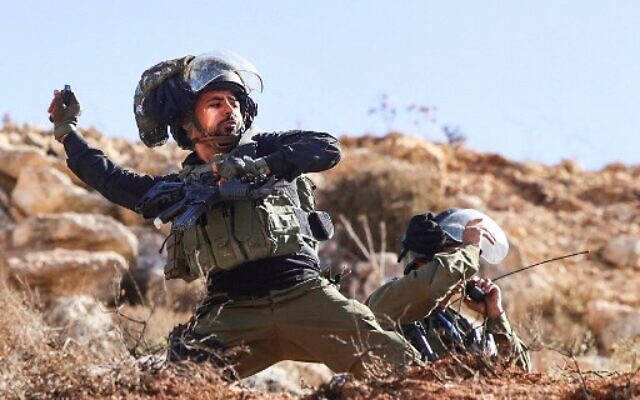 A member of the Israeli security forces tosses a tear gas canister toward Palestinian protesters, during a demonstration east of Nablus in the West Bank, on November 5, 2021. (Photo by JAAFAR ASHTIYEH / AFP)The settlement housing, the first to be advanced since United States President Joe Biden took office, sparked widespread condemnation in the international community. Many view Israeli construction in the West Bank as a serious obstacle to the establishment of a Palestinian state.	“We are deeply concerned about the Israeli government’s plan to advance thousands of settlement units on Wednesday, many of them deep in the West Bank,” State Department spokesman Ned Price told reporters last Tuesday.	Settlement construction has also split the diverse, fragile coalition that currently governs Israel. Prime Minister Naftali Bennett, a former leader in the settler movement, maintains power with the left-wing Meretz and Labor parties and the Arab Ra’am party, which strongly oppose settlements. https://www.timesofisrael.com/thirteen-year-old-palestinian-said-shot-dead-by-idf-in-clashes-near-nablus/ The “PA” and Hamas continue to use children in their riots and then they scream bloody murder when they get injured. What is a kid doing there anyway? While it is most unfortunate that the child was injured someone needs to get a message to these people that children’s deaths and injuries are their problem when they are allowing or putting them into danger. – rdb]Scuffles at Western Wall as hundreds of Orthodox try to block progressive prayerHeavy police presence keeps situation from escalating, Reform Labor MK and ultra-Orthodox lawmakers also stay away in bid to calm tensions By AP and TOI staff Today, 4:43 pm 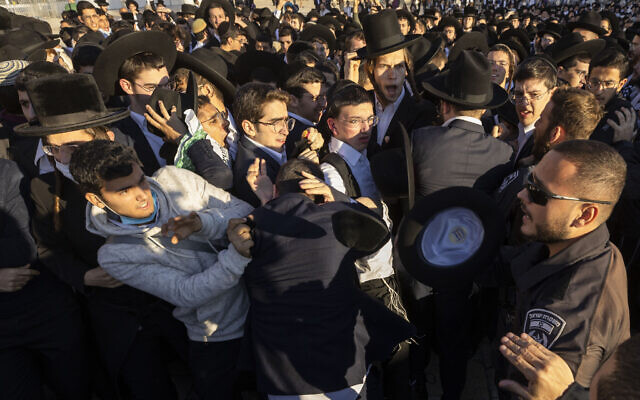 Ultra-Orthodox men clash with police as members of the Women of the Wall movement hold prayers at the Western Wall in Jerusalem's Old City, November 5, 2021. (Olivier Fitoussi/Flash90)	Hundreds of ultra-Orthodox Jews gathered at the Western Wall in Jerusalem to protest against a Jewish women’s group that holds monthly prayers there in a long-running campaign for gender equality at the site, with minor scuffles and one person arrested.	For decades the “Women of the Wall” group has campaigned for equality of worship at the wall, one of Judaism’s holiest sites. Israel’s religious institutions are dominated by the ultra-Orthodox, who are opposed to any changes at the site, where men and women pray in separate areas.	Ahead of Friday’s service, clashes broke out between ultra-Orthodox protesters and police before the Women of the Wall arrived at the holy site. Police had geared up for possible violence at the Western Wall after a call for protests by an ultra-Orthodox politician was shared by opposition leader Benjamin Netanyahu.	Women of the Wall leader Anat Hoffman was at one point removed from the Western Wall plaza after attempting to bring in a small Torah scroll. At least one arrest was made during scuffles between activists and protesters, but the Western Wall rabbi said that more intense violence was successfully avoided.	The dispute has sharpened since the swearing-in of a new government in June pushed Israel’s ultra-Orthodox parties into the opposition. A newly elected lawmaker who is also a Reform rabbi has used his parliamentary immunity to bring Torah scrolls into the women’s section in defiance of rules enforced by the ultra-Orthodox administrators of the site.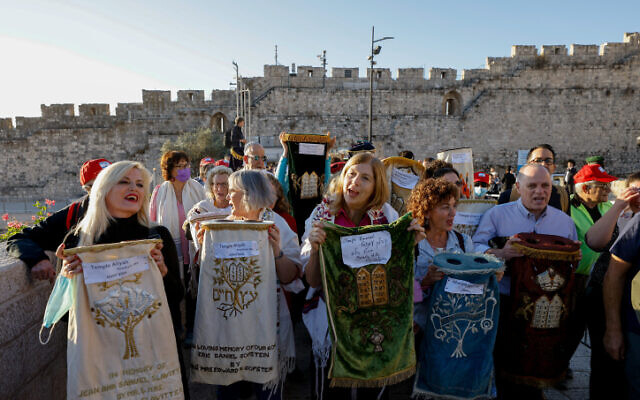 Members of the Women of the Wall movement hold Rosh Hodesh prayers at the Western Wall in Jerusalem, November 5, 2021. (Olivier Fitoussi/Flash90)		Police set up metal barricades and deployed in large numbers to hold back the mostly male protesters, who blew whistles and occasionally surged forward only to be pushed back. The women carried empty mantles used to cloak Torah scrolls to protest the prohibition on bringing the scrolls themselves into the women’s section.		The Women of the Wall group holds prayers at the Western Wall each Rosh Hodesh, which marks the beginning of the Hebrew month. The group’s activities — such as women praying with a Torah scroll — have long been opposed by ultra-Orthodox politicians, and their prayers are regularly disrupted by heckling and protests.	Hoffman, the founder of the group, said they are “fighting for equality and religious pluralism and justice.”	“We cannot read from the Torah in the women’s section in 2021,” she said. “Why not? Why the hell not?”	Itamar Ben Gvir, a far-right member of parliament who often makes provocative appearances at Jerusalem protests, approached the barricades with his entourage and argued with one of the women shouting: “Don’t harm the Western Wall.” He left minutes later, as supporters of the women replied, “Ben Gvir go home!”	The protests were called for by ultra-Orthodox leaders, including Aryeh Deri, head of the Shas party. In a tweet on Friday that was shared Netanyahu, Deri called on his supporters to come out “so that heaven forbid this holy place is not desecrated.”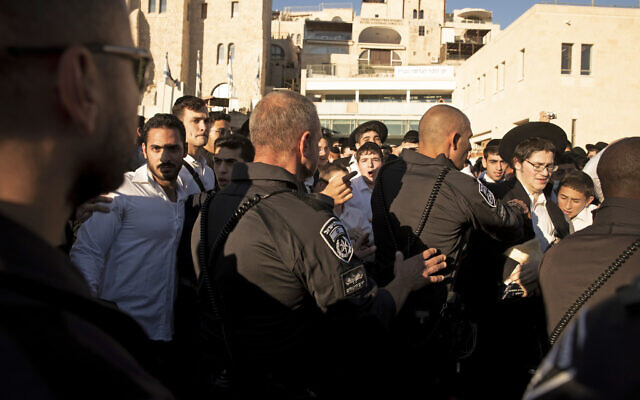 Police scuffle with ultra-Orthodox Jews during a protest against the group Women of the Wall holding their Rosh Hodesh, or new month prayer at the Western Wall, the holiest site where Jews can pray, in the Old City of Jerusalem, Friday, Nov. 5, 2021. (AP Photo/Maya Alleruzzo)	Gilad Kariv, a Reform rabbi and newly elected parliament member from the center-left Labor party, had planned to bring a Torah scroll into the site for the women to use but called off his visit at the request of  President Isaac Herzog, who sought to prevent conflict at the site.	Kariv told Army Radio early Friday morning that it wasn’t an easy decision. “The Women of the Wall are exposed to violence every Rosh Hodesh, while elements that receive backing from Shas and Religious Zionism regularly interfere with the egalitarian prayers.” Kariv said he will work diligently to revive the shelved plan for an expanded egalitarian section at the Western Wall.	Following Kariv’s announcement, the ultra-Orthodox MKs also stood down from their earlier call to block the prayer services, and also skipped the morning’s events.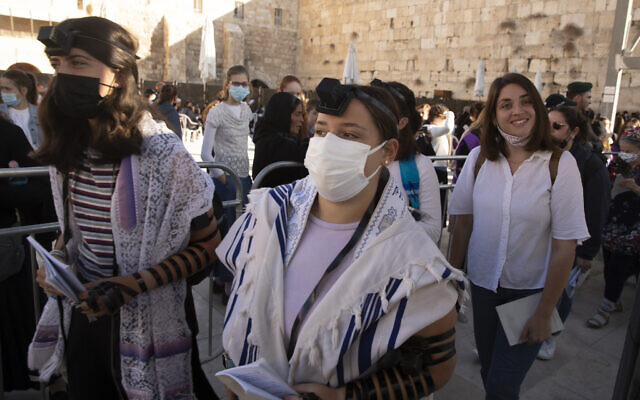 Members of the Women of the Wall wearing tefillin after the Rosh Hodesh, or new month prayer in the women’s section at the Western Wall, the holiest site where Jews can pray, in the Old City of Jerusalem, Friday, Nov. 5, 2021. (AP Photo/Maya Alleruzzo)		Netanyahu had shelved plans for an egalitarian prayer space at the wall in 2017 under pressure from the ultra-Orthodox parties who are politically allied with him.		The move infuriated adherents of more liberal strains of Judaism to which most Jews in North America adhere. The dispute has been a major point of friction between the two largest Jewish communities in the world, in Israel and the United States.	In August, Diaspora Affairs Minister Nahman Shai told The Times of Israel that reviving the agreement is on the cabinet’s agenda and enjoys wide backing in the coalition, including by Prime Minister Naftali Bennett.	On Friday, Shai reiterated his belief that the plan must be brought back to the forefront. “The events of today next to the Western Wall strengthened my belief that we must hurry in renewing the Western Wall compromise plan,” Shai tweeted. The minister said he agreed to Herzog’s request not to attend, “in order not to fan the flames, but the only way forward is renewing the compromise deal… equality for everyone. That’s the only way.”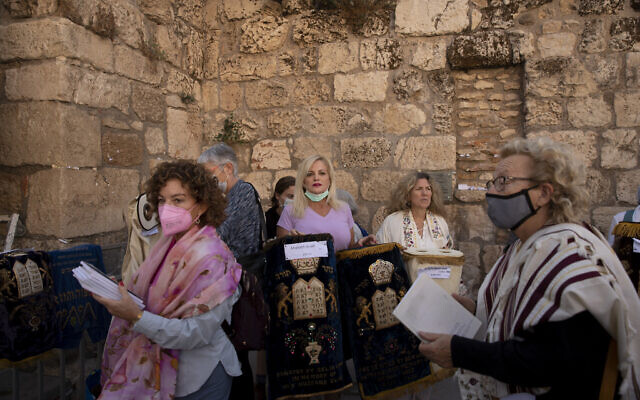 Members of the Women of the Wall display the Torah scroll covers as they gather for the Rosh Hodesh, or new month prayer in the women’s section at the Western Wall, the holiest site where Jews can pray, in the Old City of Jerusalem, Friday, Nov. 5, 2021. (AP Photo/Maya Alleruzzo)	The original plan includes three key provisions: a joint entrance to the main Western Wall plaza and the egalitarian prayer space; a new permanent pavilion greatly enlarging the existing modest prayer deck, which has served as a site for pluralistic prayer since 2000; and, perhaps most controversially, a joint council including representatives from liberal streams of Judaism and government officials that would be in charge of overseeing the site. MORE - https://www.timesofisrael.com/scuffles-at-western-wall-as-hundreds-of-orthodox-try-to-block-progressive-prayer/  [The politics of prayer or more appropriately to struggle for supremacy. Orthodox Judaism has been the primary determining force for literally millennia. The other strains of Judaism such as the Reformed stain and Conservative groups are actually “johnny come latelys” and didn’t appear until about 1810 when groups of individuals wanted to modernize Jewish practice. This has lead to substantial changes in religious observance and has developed into huge areas of controversy. – rdb] Knesset passes 2022 budget, capping key win for Bennett-led coalitionLawmakers approve legislation with vote of 59-56, further shoring up government’s stability, a day after approval of 2021 budget averted threat of early electionsBy TOI staff Today, 3:39 am 	The Knesset passed Israel’s 2022 budget early Friday morning, clearing the complex legislation’s last hurdle and capping a major success for Prime Minister Naftali Bennett’s unlikely ruling alliance of eight ideological disparate parties.	The final vote came after a marathon voting session that had seen lawmakers pass Israel’s 2021 budget early on Thursday, averting the prospect of immediate early elections, as the ruling coalition overcame its internal differences and opposition objections.	The passage of the legislation helps shore up the government’s stability after years of political crises that saw the Knesset fail to pass a national budget for more than three years, and proves Bennett’s unwieldy coalition can come together on major issues.	The coalition gave final approval to the NIS 573 billion ($183 billion) state budget for 2022, far ahead of its March 2022 deadline, as the legislation passed its third reading shortly after 3 a.m. on Friday. The 2022 budget passed with a vote of 59 in favor and 56 against in the 120-seat Knesset. It was not immediately clear which lawmakers sat out the final vote.	The 2021 budget voted through on Thursday was far more urgent for the coalition, since a failure to pass it by its November 14 deadline would have meant the automatic dissolution of parliament. The 61-59 vote saw lawmakers vote along coalition-opposition lines just after 5 a.m. Thursday, following an all-night session.	Some 600 separate parliamentary votes were required to pass the two spending plans.	The NIS 609 billion ($194 billion) spending plan for 2021 was the first budget Israel has passed since 2018, due to a prolonged political deadlock that saw successive governments fall before they could bring a budget proposal to the Knesset.	On Thursday afternoon the Knesset approved the Economic Arrangements Bill in its final readings earlier than expected after the opposition withdrew most of its objections. The Arrangements Law — which determines how funds will be disbursed— is usually the final precursor for passing the budget.	“Tonight, we got Israel back on track,” Bennett said on Twitter early Friday, shortly after the 2022 budget passed.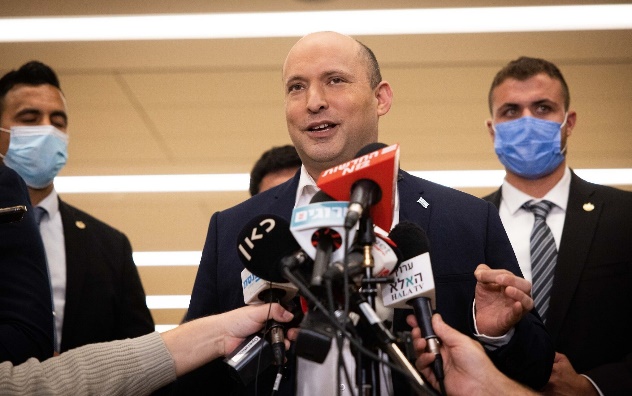 Prime Minister Naftali Bennett speaks to reporters at the Knesset on November 4, 2021. (Yonatan Sindel/Flash90)		The legislative victories also moved Foreign Minister Yair Lapid closer to entering the prime minister’s seat in August 2023 as per his power-sharing deal with Bennett.		The coalition’s success was also seen as a rebuke of former prime minister Benjamin Netanyahu, who had been unable and at times unwilling to pass a new budget since 2018 amid a series of political deadlocks, and who had predicted that the coalition would be unable to effectively run the country given the competing ideologies at play.	Netanyahu has vowed to continue to fight to oust what he has called a dangerous and dishonest government, but his prospects of doing so are now much reduced, and there will be a new focus now on his capacity to hold together the opposition. Former Knesset Speaker Yuli Edelstein has openly vowed to challenge Netanyahu’s leadership of Likud. But the former prime minister is bolstered by opinion polls that suggest rising support for Likud, even as Netanyahu’s trial in three corruption cases continues.	The opposition fought the budget until the bitter end, with its members protesting that the vote was nearing Shabbat and Friday prayers for Muslims shortly before it passed. Opposition lawmakers exited the plenum immediately after voting against the bill, avoiding the announcement that it had passed.	“I regret that the opposition did not respect this occasion,” said Knesset Speaker Mickey Levy. “This was a completely democratic process by an elected government.”	Despite having only a single seat edge over the opposition, the coalition managed to win nearly all of the hundreds of votes held between late Wednesday and early Friday.	The diverse composition of the government led by Bennett — made up of right-wing, centrist and left-wing parties plus an Islamist faction — had itself inadvertently delayed the vote on the 2022 budget by several hours: The final vote was pushed back late on Thursday after a Labor coalition member accidentally voted against one of the budget’s hundreds of clauses. MK Emilie Moatti mistakenly pressed the wrong button on a vote to approve funds for building classrooms, leading to a 59-59 tie and the measure’s defeat. That clause then had to be sent back to the committee stage, debated, and approved again, before the process of approvals in the plenum could restart.	Moatti said she was sorry for the error, blaming it on “only getting two hours of sleep” after the all-night Wednesday-Thursday session. She also apologized by handing out flowers to fellow coalition Knesset members.	The measure was the first of hundreds of votes relating to the budget to get temporarily derailed, despite the coalition having only a single vote edge over the opposition.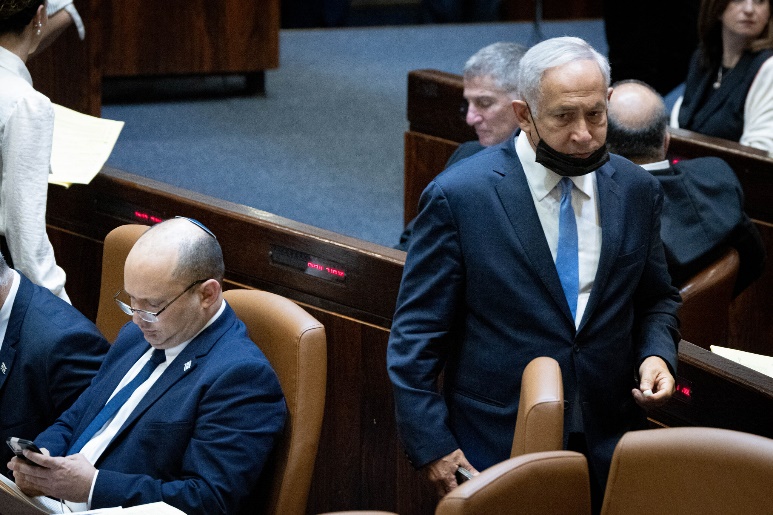 Opposition Leader Benjamin Netanyahu (right) walks past Prime Minister Naftali Bennett during voting on the state budget, November 4, 2021. (Yonatan Sindel/Flash90)	For his part, Netanyahu, who now heads the opposition, accidentally voted with the coalition several times during the marathon sessions.	“It happens that you get confused while voting. Ask anyone who voted for Bennett,” Netanyahu sniped on Twitter.	Coalition party leaders had expressed worries over fatigue and mistakes bogging down the entire process, which kicked off Tuesday with lengthy speeches, followed by a seemingly endless stream of votes held since Wednesday afternoon.	While failure to pass the 2021 bill by November 14 would have seen the government collapse and early elections, passage of the economic plan is expected to stabilize the coalition for the near future at least, despite ongoing attempts by the opposition to drive wedges between the coalition’s ideologically divided parties. MORE -  https://www.timesofisrael.com/knesset-passes-2022-budget-after-marathon-voting-session/ [This is a HUGE achievement for Bennett and his group. With such a diverse bunch to work together and get this done is absolutely amazing. Most did not think they could doit. – rdb]Israel expects influx of vaccinated travelers, but tour guides skepticalWith new guidelines in effect, Tourism Ministry say they're expects some 100,000 visitors; however, tour guides say it will take time for industry to come back to life, with influx expected around Christmas timei24 NEWS, Ynet | Published: 11.05.21, 19:09 	With the guidelines allowing international vaccinated tourists fully in effect, Israeli officials have said they expect an influx of travelers from all over the world, but those in the country's tourism sector claim the industry will not be revived so easily. 	The Tourism Ministry said earlier this week that with the reopening of Israel’s skies on November 1 to vaccinated travelers, up to 100,000 people are expected to arrive in the first few weeks.	However, tour guides say that it will take time for tourism to ramp up given there are still strict limitations on who can enter the country. In addition, Prime Minister Naftali Bennett and Health Minister Nitzan Horowitz greenlit the policy on October 21, but it only received official government approval the following week.
	“Let's see how many travelers will actually come. My network of tourists waiting to come is hesitant and afraid of uneasy procedures,” licensed tour guide specializing in biblical tours of the West Bank, Aryel Tsion said. “Most people do not plan an Israel trip in the short term, they book at least a few months in advance.” The consensus from tour guides is that mid-December or the end of this year is when Israel will see more foreigners landing at Ben Gurion Airport. 
	At least one tour guide predicts an even later date for business to pick up again. "I hope the situation will improve, but I don’t think I will be back to my career of guiding until spring. Would love to be proven wrong, I miss guiding and showing people this amazing country," tour guide Hannah Rosenberg said.
	The Jewish state had planned to allow individual vaccinated visitors this summer and to add a pilot program later, allowing groups in, but authorities delayed reopening the borders due to a spike in coronavirus cases driven by the highly contagious Delta variant. 
	
	A lagoon in the southernmost city of Eilat 
	In the past weeks, the fourth wave of the coronavirus has ebbed. According to Health Ministry data, the number of daily cases dropped below a thousand and the positive test rate is under one percent. Meanwhile, nearly four million Israelis have been jabbed with the vaccine booster shot.
	Still, Israel is being cautious to allow individual vaccinated visitors into the country - too cautious according to some in the tourism industry. Under the new rules, individual visitors either must be fully vaccinated within the previous six months, recovered from COVID within the same timeframe, or recover from the disease before May 1 followed by at least one vaccine dose. MORE - https://www.ynetnews.com/magazine/article/r1wfvf68t [I think that Israel may have a surprise because there are a lot of people who aren’t interested in getting the JAB and are very apprehensive and shelling out a substantial amount for a trip that could be blocked at the last minute. The rather stringent conditions are going to have a major impact on tour groups and they are the primary tourism arrangers. – rdb]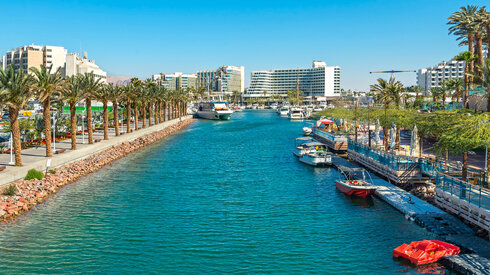 Finnish charity cuts ties with Palestinian NGO after Israel slaps terror labelDirector says his organization had seen no evidence its funding had been misused, but Israeli designation had made it impossible to maintain ties with the group, citing concerns about possible banking sanctionsReuters | Published: 11.05.21, 22:09 	A Finnish Christian missionary group has cut ties with a Palestinian children's rights NGO which Israel labeled a terrorist organization, the charity's executive director said, citing concerns about possible banking sanctions.	Defense for Children International-Palestine (DCIP) is one of six Palestinian groups Israel accused of funneling donor aid to militants. It rejects the charge and says it has asked the missionary society Felm to reconsider cutting funds.	Israel says the six accused groups have close ties to the Popular Front for the Liberation of Palestine (PFLP), which has carried out deadly attacks on Israelis and is on U.S. and EU terrorism blacklists.	Felm executive director Rolf Steffansson said his organization had seen no evidence its funding had been misused."We have actively monitored the use of the money and it has been used for work advancing children's rights," Steffansson, whose organization provided DCIP with 30,000 euros annually from 2015 to 2021, told Reuters.But the Israeli designation had made it impossible to maintain ties with the group, Steffansson added.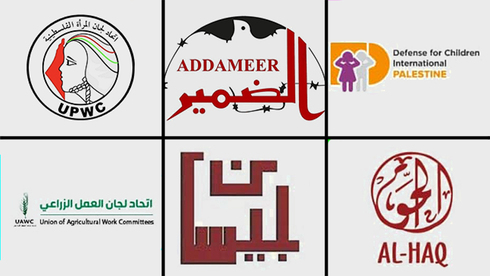 Six Palestinian NGOs hit with terror label by Israel 	"It could have impacted the work we do in 30 countries through banking services for example," he said.	DCIP, which relies on European aid to fund its advocacy and rights monitoring work in the West Bank and Gaza, told Reuters no other donors had moved to cut off funding since the Israeli designation.	"We have been subject to escalating delegitimization and disinformation campaigns advanced by an international network of extremist groups with the support of Israeli government ministries," DCIP Director General Khaled Quzmar said via a lawyer.	Felm operates under the Evangelical Lutheran Church of Finland and receives part of its funding from the Finnish foreign ministry. None of that money has been channeled to DCIP, Steffansson and Finnish Foreign Minister Pekka Haavisto told Reuters.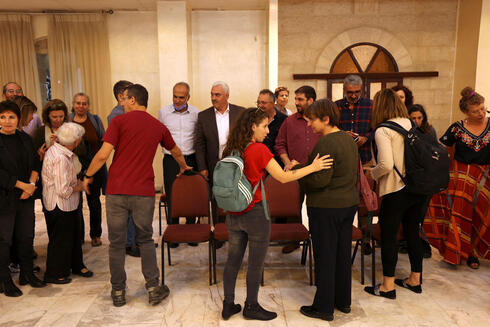 Human rights activists meeting with representatives of Palestinian NGOs designated by Israeli as terrorist organizations, October 27, 2021 (Photo: AFP)	Haavisto said he understood Felm's concern that cooperation with DCIP could impact its other aid work, but added: 	"According to our understanding, the group has done normal peaceful civil society work."	Asked by Reuters for evidence backing its accusations that the organizations funneled money to PFLP, an Israeli official said such documentation was classified.	Haavisto said he was worried the Israeli designation would harm Palestinian civil society and children's rights work in territory Israel captured from Jordan and Egypt in the 1967 Six-Day War. The United Nations and rights watchdogs have voiced similar concerns. https://www.ynetnews.com/article/sklbiz7dt  'Egypt working day and night to reach settlement between Hamas and Israel'In a special interview with Ynet, head of Egyptian Intelligence General Abbas Kamel says relations between Cairo and Jerusalem are 'perfect'; urges Israel to lift more sanctions on Gaza and return to low-level peace negotiations with Palestinians Nadav Eyal |  Published: 11.05.21, 09:01 	During the UN's climate summit in Glasgow this week, not far from all the noise and the media, stood a group of Egyptian men in their 30s and 40s, all of them huddled around a much older person. 	That man was General Abbas Kamel, head of Egyptian Intelligence and probably the second most powerful person in Egypt after President Abdel Fattah Al-Sisi. 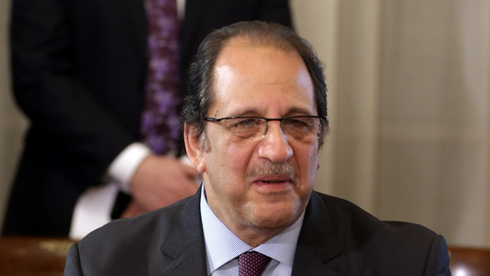 Head of Egyptian Intelligence General Abbas Kamel (Photo: EPA)	Local papers dub him "the president's shadow" and "the man of secrets". 	Kamel is the man Sisi sent to meet with Prime Minister Naftali Bennett, the one who maintains the direct line of communication between Cairo and Hamas' leader in Gaza Yahya Sinwar, and who also has hosted some of the terror group's leading officials - among them founding member of its military wing Saleh al-Arouri and its political chief Khaled Mashal - in the Egyptian capital. 	A colleague of mine and I, stood not far off from him and waited for the general to end his conversation with the Egyptian media, who bombarded him with vigorous questioning.	After Kamel was done, he went out for a cigarette break and we followed him and introduced ourselves. The Egyptian official was relaxed and the conversation flowed smoothly. 	He was very diplomatic when talking about certain people, never saying anything bad about them outright.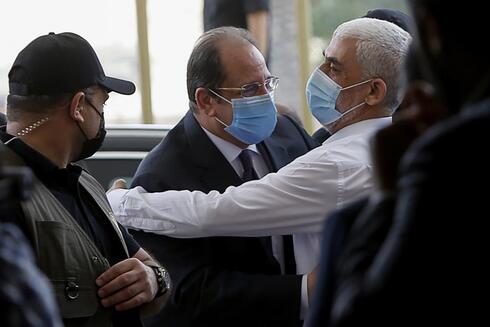 Yehiyeh Sinwar, right, the top Hamas leader in Gaza, hugs head of the Egyptian General Intelligence Abbas Kamel as they meet in Gaza (Photo: AP)	When my colleague asked him about the difference between Bennett and Opposition Leader Benjamin Netanyahu, Kamel held his hands and then parted them to the side. 		Relations between Sisi and the former prime minister were very positive, with his gesture mainly describing both Israeli leaders' form and style. 	He even chuckled a bit when asked about Sinwar, the same Sinwar the IDF's Intelligence Directorate is certain is exhibiting very disturbing signs of megalomania. 	But for the most part, Kamel spoke very openly. The sheer fact he was willing to talk with us was special. There used to be days when trying to speak with an Egyptian official would have resulted in having him turn his back to you in disgust. Now it is no longer the case. 
	Kamel said that relations between Egypt and Israel are "perfect" and that the meeting between Bennett and Sisi earlier this year in Sharm el-Sheikh was very positive, with both leaders finding a common language. 
	He said he is planning to arrive in Israel later this month to present the Egyptian rehabilitation plan for the Gaza Strip, the prisoner exchange proposals and even a long-term ceasefire between the Jewish state and Hamas. 
	According to him, all of these initiatives should be done simultaneously for them to be effective. "There is no point to do this step by step," Kamel said. "We need one big move: free minors, women and elderly held in Israeli prisons and in return get a long-term ceasefire." 
	In recent months, the Egyptians have been lifting some sanctions off of Hamas, mostly concerning the import and export of goods through the Rafah border crossing. It is their attempt to stabilize the situation in the Gaza Strip economically and to dissuade any flaring up of tensions with Israel. 
	Kamel said that Egypt is working on reaching an arrangement between Israel and Hamas "day and night", maintaining daily communications with Israeli officials and the Palestinians, refraining from naming the terror group outright. 
	In addition, the Egyptian general stressed that Israel must return to the negotiating table with the Palestinian Authority.
	"Start with the low-ranking officers and move up," he said. "We need more lifting of restrictions on border crossings, more entry permits for merchants and laborers and further expansion of Gaza's fishing zone." 
	It seems that given Bennett's objection to any deal that would release Palestinian prisoners in exchange for Israelis held captive by Hamas, the Egyptians understand the best they can get now is a measured ceasefire agreement. 
	Kamel described the Egyptian attempt to persuade the Palestinian Authority to reestablish its political presence in the Gaza Strip, to regain the legitimacy and power it had lost to Hamas following the 2007 coup.
	"You start small, then expand to greater things," he said, adding that Hamas would not allow this to happen. 
	He also said that Egypt is constantly trying to advance a Palestinian unity government.
	We then asked him about the Bennett-Lapid government in Israel. "This is a government that you can work with," he replied, "It has all kinds of sides that are pulling in completely different directions, but we would be happy if it survives."
	We said goodbye after a few cigarettes, and after his men whispered a few words in his ear. 
	The Egyptian general put his hand on his chest and said he was sorry but that he had another meeting. 
	It was a completely normal conversation between Israeli journalists and a senior official in a neighboring country; exceptional evidence of the current state of relations between Cairo and Jerusalem. https://www.ynetnews.com/magazine/article/rkdcjwbpt  Gaza woman’s plans to study abroad foiled by Hamas ‘guardian’ lawAfaf al-Najar was turned away from the Rafah crossing because her estranged father filed a petition to block her from traveling to Turkey to attend universityBy Fares Akram Today, 10:10 am 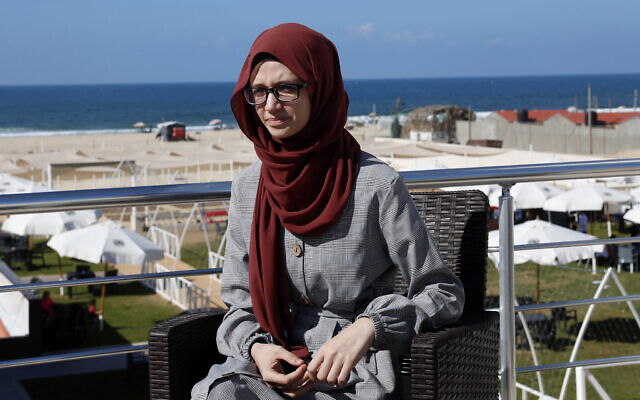 Palestinian student Afaf al-Najar, speaks during an interview at the sea side beach restaurant in Gaza City, Wednesday, Nov. 3, 2021. (AP Photo/Adel Hana)	GAZA CITY, Gaza Strip (AP) — Afaf al-Najar had found a way out of Gaza.	The 19-year-old won a scholarship to study communications in Turkey, secured all the necessary travel documents and even paid $500 to skip the long lines at the Rafah crossing with Egypt.	But when she arrived at the border on Sept. 21 she was turned back — not by Israel or Egypt, which have imposed a 14-year blockade on the Gaza Strip — but because of a male guardianship law enacted by the Islamic militant group Hamas, which rules the territory.	“I honestly broke down,” she said, describing the moment border officials removed her luggage from the bus. “My eyes started pouring, I could not even stand up. They had to bring a chair for me… I felt my dream is being robbed.”	Travel in and out of Gaza, a coastal territory that is home to more than 2 million Palestinians, has been severely restricted since 2007, when Hamas seized power from rival Palestinian forces. Israel, which has fought four wars with Hamas, most recently in May, says the blockade is needed to keep the terrorist groups from rearming. Critics view it as a form of collective punishment.	Hamas has repeatedly demanded the lifting of the blockade. But in February, an Islamic court run by Hamas issued a notice saying that unaccompanied women must get permission from a male “guardian” — a husband, relative, or even a son — to travel outside the territory.After a backlash led by human rights groups, Hamas authorities amended the ruling to drop the requirement. Instead, it said that a male relative can petition a court to prevent a woman from traveling if it would result in “absolute harm.” Women cannot prevent men from traveling.
	Hamas has only taken sporadic steps over the years to impose Sharia, or Islamic law, on already conservative Gaza, and even then has usually backed down in the face of criticism. It does not share the extreme ideology of more radical factions such as the Islamic State group.
	But the amended law has remained in effect.
	Al-Najar’s father filed a petition, and the court prevented her from traveling so that it could consider it. She lives with her mother, who is separated from her father, and says he cut off all contact with her in May. He could not be reached for comment.
	Hamas officials did not respond to repeated requests for comment.
	Human Rights Watch, a New York-based group that is deeply critical of the blockade, called on Hamas to lift its restrictions.
	“Hamas’s authorities should lift the travel ban on Afaf al-Najar and the Supreme Judicial Council should withdraw its notice so that women in Gaza can travel without discriminatory restrictions,” it said.
	After being turned back at the border, al-Najar appealed to a number of local human rights groups but said they appeared reluctant to assist her, fearing reprisal from Hamas. Eventually, she filed a petition against the ban.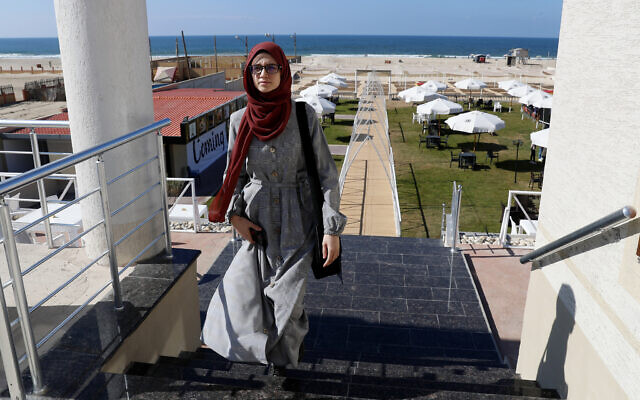 Palestinian student Afaf al-Najar walks at the seaside beach restaurant in Gaza City, Wednesday, Nov. 3, 2021. (AP Photo/Adel Hana)	Her father failed to show up at the first hearing, causing it to be postponed. Before it adjourned, the judge asked her why she was going abroad and suggested she could just as easily study in one of Gaza’s universities.	Al-Najar, who speaks fluent English and teaches the language, aspires to be a journalist. She says a multi-cultural country like Turkey provides opportunities that don’t exist in Gaza, which is largely cut off from the outside world.	The hearing was postponed a second time because her father’s attorney was sick. It was postponed a third time on Wednesday because his new lawyer said he needed time to study the case.	The scholarship’s validity was extended until the end of the year, but if al-Najar does not make it to Turkey by then, she will lose it.But she’s not giving up.	“I realized no one is going to help me but myself, and I realized that I have to be strong now to fight for my rights,” she said. “Instead of crying in my room and letting myself down, I decided to fight. I chose to fight for the first time in my life.” https://www.timesofisrael.com/gaza-womans-plans-to-study-abroad-foiled-by-hamas-guardian-law/  [Life under the Islamic thumb for a woman is actually unimaginable for most western women. They are less than a door mat. – rdb]Iran boasts of boosting its stockpile of 60% enriched uranium to 25 kgAs nuclear talks set to resume, IAEA warns of limited access while Iranian atomic agency brags that only countries ‘with nuclear arms’ are able to enrich uranium at such levelsBy Agencies and TOI staff Today, 12:10 pm 	TEHRAN, Iran — Iran said it has almost doubled its stock of enriched uranium in less than a month, as it prepares to resume talks with world powers on curbing its nuclear program. Meanwhile, the head of the International Atomic Energy Agency warned on Thursday that its oversight capabilities in Iran are being weakened.
	“We have more than 210 kilograms of uranium enriched to 20 percent, and we’ve produced 25 kilos at 60%, a level that no country apart from those with nuclear arms are able to produce,” said Atomic Energy Organization of Iran (AEOI) spokesman Behrouz Kamalvandi, in a report carried by the semi-official Tasnim and Fars news agencies.
	Sixty percent enrichment is the highest level to which Iran has enriched uranium and is a short technical step to weapons-grade 90%. Under the nuclear agreement, Iran was barred from enriching uranium above 3.67%.
	Tehran has progressively abandoned its commitments to a 2015 nuclear deal since then US president Donald Trump pulled Washington out in 2018, prompting Washington to impose fresh sanctions in response. [Can anyone explain intelligently why the US and the rest of the western group in the EU want to renew the JPOC when it is obvious what this bunch of terrorists want to do? – rdb]
	In September, the International Atomic Energy Agency confirmed that Iran had boosted its stocks of uranium enriched above the percentage allowed in the deal.
	On October 10, AEOI head Mohammad Eslami said his country had produced more than 120 kgs of 20% enriched uranium, in theory allowing the manufacture of medical isotopes used mainly in diagnosing certain cancers.
	
	Mohammad Eslami, head of Iran’s nuclear agency (AEOI) talks on stage at the International Atomic Energy’s (IAEA) General Conference in Vienna, Austria, September 20, 2021. (Lisa Leutner/AP)
	The 2015 agreement with Britain, China, Russia, France, Germany and the United States, offered Iran some sanctions relief in return for curbs on its nuclear program.
	Nuclear negotiations between Iran and world powers are to resume on November 29. MORE - https://www.timesofisrael.com/iran-boasts-of-boosting-its-stockpile-of-60-enriched-uranium-to-25-kg/ 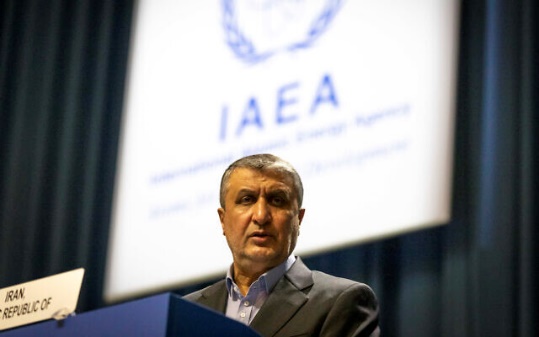 Baghdad clashes hurt 30 as Iran-aligned parties dispute Iraq vote resultsA significant violent clash occurred between government forces and supporters of the political parties, most of which have armed wings and are aligned with Iran.By REUTERS    NOVEMBER 5, 2021 19:59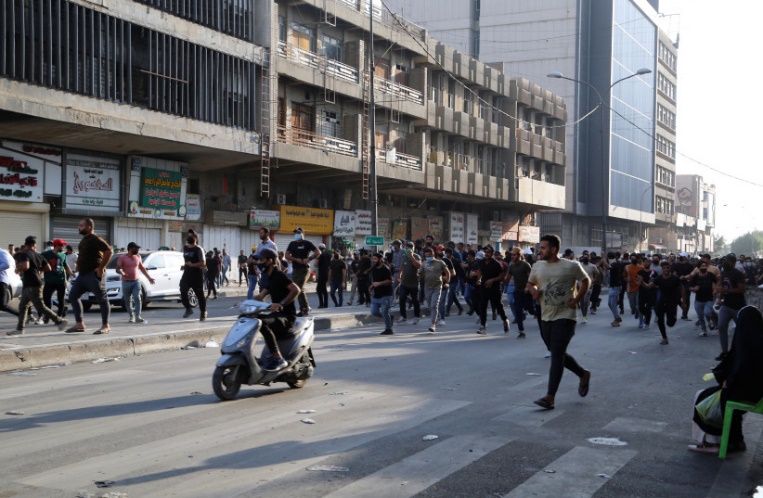 Supporters of Iraqi Shiite armed groups run from security forces after clashes during a protest against the election results in Baghdad, Iraq, November 5, 2021. (photo credit: REUTERS/AHMED SAAD)	Clashes in Baghdad between Iraqi security forces and supporters of parties that are disputing the results of an October general election injured more than two dozen people on Friday, police sources and health workers said.	It was the first significant violent clash between government forces and supporters of the political parties, most of which have armed wings and are aligned with Iran, since those groups lost dozens of parliament seats after the Oct. 10 vote.	Police fired tear gas and live ammunition into the air as scores of the protesters threw stones and tried to advance towards Baghdad's fortified Green Zone, which houses government buildings and foreign embassies, the security sources said.	More than 21 protesters were hurt mostly from smoke inhalation and another nine policemen injured from being pelted by stones, the hospital sources said.	The parties that made the biggest gains in Iraq's October election include that of populist Shi'ite Muslim cleric Moqtada al-Sadr, who publicly opposes Iranian interference in Iraqi politics and has called for all remaining Western troops to withdraw from the country.Supporters of Iraqi Shiite armed groups hold signs and flags during a protest against the election results, near the Green Zone in Baghdad, Iraq October 19, 2021. (credit: THAIER AL-SUDANI/REUTERS)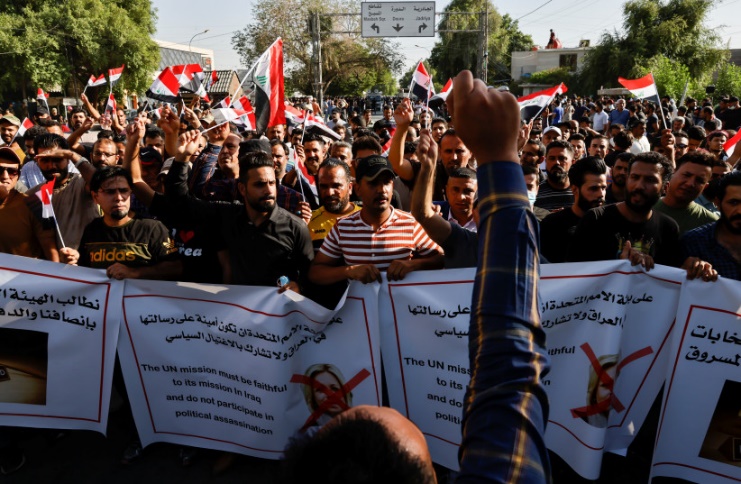 		The Iran-backed groups disputing the election result are also Shi'ite but follow an Iranian model of theocratic governance which the nationalist Sadr and many ordinary Iraqi Shi'ites reject.	Iraq's majority Shi'ites have dominated government since the US-led overthrow of Sunni dictator Saddam Hussein in 2003. Sunnis and Iraqi Kurds, the next biggest religious and ethnic groups in Iraq, lead significant alliances in parliament.		The election result was seen as a rejection by voters of foreign influence, especially that of Iran.	The parties disputing the result say there were irregularities in the voting process and vote counting, but have not provided compelling evidence for their claims. https://www.jpost.com/international/baghdad-clashes-hurt-30-as-iran-aligned-parties-dispute-iraq-vote-results-684160 Sheriff refers Wisconsin election commissioners for criminal chargesAccused of breaking the law during 2020 presidential electionBy Bob Unruh Published November 4, 2021 at 2:50pm 	A Wisconsin sheriff who has charged that state officials – on the Wisconsin Election Commission – not only broke the state's election law but "shattered" it during last year's presidential race, now has referred recommendations for criminal charges against five of the six commission members.	The referral has gone to Racine County District Attorney Patricia Hanson, and does not mean that charges will, in fact, be filed.	The Wisconsin Examiner reported that the commissioners apparently broke state law by preventing special voting deputies from entering nursing homes to help people vote.	Instead, officials or workers in the homes helped. And sometimes might have even voted for residents, since a review by Racine County Sheriff Christopher Schmaling confirmed that relatives told his investigators some of the residents did not have the cognitive ability to vote, but did.	Further, one woman had died a month before the election, but still voted.
	Online, the sheriff said that he was calling on Attorney General Josh Kaul "to conduct a statewide investigation into the illegal directives issued by the Wisconsin Election Commission."
	"In the directives, the Wisconsin Election Commission ordered the voting clerks in every municipality in the state to 'not use the Special Voting Deputy 'process'' as required by Wis. Stat. § 6.875," he wrote. "Based upon the failure of Attorney General Josh Kaul to initiate a statewide investigation, I have forwarded charging recommendations to the Racine County District Attorney’s Office for their review. The recommended charges are for Commissioners Margaret Bostelmann, Julie Glancey, Ann Jacobs, Dean Knudson, and Mark Thomsen."
	He explained the recommended charges include misconduct in public office, election fraud and three different "party to the crime of election fraud" such as illegal ballot receipt.
	Bottom of FormSchmaling had held a news conference recently laying out allegations of fraud against the commissioners. He alleges when the commissioners voted in spring 2020 not to send special voting deputies into nursing home facilities because of the COVID-19 pandemic, they broke the law, which required that.
	The report confirmed, "Schmaling alleged that once the residents of a Mount Pleasant nursing home used the absentee ballot process, they were illegally coerced by facility staff into voting. Schmaling said some of the residents were cognitively impaired. People with cognitive disabilities are still able to vote unless a judge declares them incompetent."
	Commissioners have denied any wrongdoing, and claimed they had to make the changes in the law or else the residents would have been disenfranchised because of restrictions on visiting nursing homes at the time.
	The report noted, "Misconduct in public office and election fraud, are Class I felonies, each is punishable by up to 3.5 years in prison and a $10,000 fine.
	WND also reported that the scheming uncovered in Wisconsin blows up the idea that the election was without flaw.
	That was the conclusion from John Solomon, who writes at Just the News that other factors include "Election mismanagement in Atlanta. Unlawful election instructions in Wisconsin. And 50,000 questionable ballots in Arizona, plus several criminal cases for illegal ballot harvesting and inmate voting."
	He explained, "Eleven months after Donald Trump was ousted from office, the narrative that the 2020 election was clean and secure has frayed like a well-worn shoelace. The challenges of the COVID pandemic, the aggressive new tactics of voting activists and the desire of Democrats to make the collection and delivery of ballots by third parties legal in states where harvesting is expressly forbidden has muddied the establishment portrait and awakened the nation to the painful reality its election system — particularly in big urban areas — is far from perfection."
	WND had reported on states that are auditing their 2020 results and the campaign for ballot integrity in some.
	Already retired Wisconsin Supreme Court justice, Michael Gableman, reviewing the situation, said he'd uncovered evidence of those changes in election procedures, which were not allowed to be made.
	And the state Supreme Court has ruled that "election officials wrongly allowed tens of thousands of Wisconsin voters to skip voter ID requirements and file absentee ballots by declaring their concerns about COVID made them 'indefinitely confined,'" Just the News reported.
	Sen. Ron Johnson, R-Wis., formerly headed the Senate Homeland Security Committee, which oversees elections, and said Schmaling's revelations might "only be the tip of the iceberg of fraud in the 2020 election." https://www.wnd.com/2021/11/sheriff-refers-wisconsin-election-commissioners-charges/ [Crooked election documentation goes on and on but MSM and the Marxists continue to deny. - rdbMichigan gets sued for having dead voters on state rollsHundreds were registered – after the dates of their deathsBy WND Staff Published November 5, 2021 at 3:19pm 	The Public Interest Legal Foundation has filed a federal lawsuit against Michigan Secretary of State Jocelyn Benson for failing to take dead voters off the state rolls, and for failing to provide documents about those efforts.	The foundation said in a statement that it found more than 25,975 voters on Michigan's registered voter list – even though they are dead.	The foundation said it found 23,663 of those have been dead for five years or more, and 17,479 have been dead for at least a decade. Some 3,956 have been dead "for at least 20 years."	For example, the foundation found one registered voter who, if alive, would be 108. Her obituary was found in the Detroit Free Press and an image of her gravestone was found online.	"Michigan is in violation of Section 8 of the National Voter Registration Act of 1993 which requires officials to 'conduct a general program that makes a reasonable effort to remove the names of ineligible voters from the official lists of eligible voters,'" the foundation charged.	PILF had notified Benson's office of the problem multiple times before filing the action.	"This case is about ensuring that deceased registrants are not receiving ballots," said PILF President J. Christian Adams. "For over a year, we’ve shared specific data with the Michigan secretary of state’s office about the alarming problem of deceased registrants on Michigan’s voter rolls. Secretary Benson has done nothing to resolve the problem and is even refusing to hand over public documents related to these failures.	"The failure to removed deceased registrants creates an opportunity for fraud and makes Michigan’s elections less secure."Bottom of FormAccording to a report in Just the News, 334 of the dead registrants were registered after their death dates. https://www.wnd.com/2021/11/michigan-gets-sued-dead-voters-state-rolls/ [Of course there is no substantial voter fraud in our elections. Horse Hockey. – rdb]Drastic drop in Covid vaccine effectiveness – study 5 Nov, 2021 15:44 	Three different coronavirus shots – those mainly available in the US and Europe – have shown a dramatic decline in efficacy over time, a study of nearly 800,000 Americans reveals. 	Covid-19 vaccine effectiveness against both infection and death was studied in three US approved jabs – the Pfizer-BioNTech and Moderna mRNA shots, and the Janssen viral vector vaccine.	Having analyzed data from 780,225 US veterans of different ages and sexes between February and October, researchers came to a disturbing conclusion. Vaccine protection against Covid-19 infection dropped from 89.2% at its highest to a low of 13.1%, according to a joint study by the Public Health Institute, the Veterans Affairs Medical Center, and the University of Texas Health Science Center, published in the Science journal on Thursday.	While effectiveness against infection in March was 89.2% for Moderna, 86.9% for Pfizer, and 86.4% for Janssen, by September there were massive declines to 58%, 43%, and 13% respectively.	The emergence and dominance of the Delta strain of the virus during the time of the study may have played a role, researchers said, adding that vaccine protection waned across all studied age groups.	More than 26,000 positive PCR tests occurred in some 498,000 fully vaccinated veterans.	The authors said the pattern of breakthrough infections shows a “worrisome temporal trend.” While the analysis covers 2.7 percent of the US population, other domestic and international studies have shown significantly waning efficacy.	On a brighter note, vaccine effectiveness against hospitalization and death remained high.	As breakthrough infections, hospitalizations, and deaths continue to emerge in fully vaccinated people, there is “an urgent need to reinstate multiple layers of protection, such as masking and physical distancing – even among vaccinated persons,” the scientists warn. https://www.rt.com/usa/539465-covid-vaccine-effectiveness-veterans-study/  [If those measures actually worked you wouldn’t be having the problems they are having because a large segment of the country still has had restrictions during that time period. The JAB is not effective at stopping the virus and have a relatively short period of stimulating any form of real protection. When you look at the number of adverse reactions there is no logical reason to even continue with their delusional JAB FEST unless it is for some other nefarious reason which is what people are now beginning to awaken to. – rdb]Suspended for not getting vaccinated, Californian ‘Covid nurse since the beginning’ talks to RT 5 Nov, 2021 16:47 	Victoria Jensen, a nurse who recently went viral after filming herself being escorted out of her hospital for refusing to get the Covid vaccine, has told RT her religious beliefs had not been taken seriously. 	“I made a choice for myself and I think everyone should have the freedom to make their personal choice,” Jensen said of her decision to refuse a vaccine, which is now required for almost all federal employees and those who work for companies with more than 100 employees.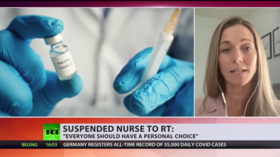 Victoria Jensen worked as a nurse at Kaiser Permanente Hospital in San Diego, California © RT 	Jensen made headlines this week for posting footage of herself being escorted out of her workplace at Kaiser Permanente Hospital in San Diego, California. 	“I don’t know what kind of pandemic it is if they’re firing nurses who are willing to work,” she said in the five-minute video, which has garnered millions of views since hitting social media. 	Jensen claims she was put on unpaid leave from her job after she sought a religious exemption in respect of the vaccine mandate, but was refused the opportunity. She didn’t specify her religious beliefs in the video, but in a new interview with RT Jensen says it has to do with her Christian faith.	The hospital, Jensen told RT, believed her application for a religious exemption was “not serious.”	I wanted to get answers from the hospital as to [why] some random HR person [was] deciding that my livelihood was now in jeopardy because they didn’t believe that I really had sincere beliefs in my Christian faith.	“It’s kind of surreal, honestly, because I love my job and I have been a Covid nurse since the beginning,” Jensen said. 	The nurse is one of many who has posted footage on social media of walking away from a job due to the Covid-19 vaccine mandate. She says her decision, however, comes down to simple “medical freedom” and the health worker has no qualms with anyone who received the vaccine. 	Many people, she says, did not want to get a vaccine, but felt “pressured to do so,” over concerns about potentially losing their livelihoods. 	I respect their decision [and] their medical freedom. I respect people who don’t agree with me. This is America. It’s a beautiful thing when you can disagree with each other. That’s what freedom is.	President Joe Biden and US health officials have continued to warn that mass vaccination is the only way through the pandemic, and the World Health Organization (WHO) recommends the same. Over 58% of people in the US are fully vaccinated, according to the Centers of Disease Control and Prevention (CDC). [The MSM and the Marxist keep wanting to talk about ‘the big lie’ where folks here is the biggest lie of all and it is that the JAB is the answer because it isn’t. HCQ and Ivermectin are.  – rdb]	In her original video, Jensen said she was not given answers by her hospital’s human resources department over why her religious exemption was not accepted.	“I want all of you to count the cost. I want to watch this and think ‘What really matters to me?’ Because I’m willing to risk my safety and security, my house – everything – for my freedom, and I want you to think about that,” she said in the video, which quickly spread among vaccine-mandate critics. Multiple other nurses in the video expressed their disagreement with the decision to let Jensen go. 	The nurse’s hospital has responded to Jensen’s video by claiming she may have been trying to use a loophole in the mandate by seeking the religious exemption.	“We were notified by some of our labor partners and others of open, online discussions around ways to avoid the vaccine mandate by misusing the legitimate religious exemption process,” Dr. Andrew Bindman, Kaiser Permanente’s chief medical officer, said. 	He went on to claim that staff applying for religious exemptions were turning in requests that “similar or nearly identical requests containing language taken word-for-word from free and paid templated online forms.” https://www.rt.com/usa/539461-california-nurse-suspended-vaccine-mandate/ Dem Governor Signs Executive Order to Turn Away Unvaccinated from Hospitals and Prioritize Treatment to Vaccinated PatientsNovember 4, 2021by Kyle Becker	Colorado Governor Jared Polis has signed an executive order that constitutes a flagrant assault on medical ethics, as well as a human rights violation. The executive order would turn those who have decided to remain unvaccinated for Covid-19, whether for reasons of freedom of conscience or for natural immunity, and to prioritize medical treatment to the vaccinated.	“Hospitals in Colorado are being allowed to turn away patients as the state experiences its worst Covid surge in a year,” NBC reported.	“An order signed Sunday by Gov. Jared Polis gives health care professionals the authority to prioritize crisis care under the direction of the state health department,” the report continued.	“While the state has a nearly 80 percent partial vaccination rate, unvaccinated people with severe Covid-19 are overwhelming hospitals, many of which reported being over 90 percent capacity,” said Scott Bookman, Covid-19 incident commander for the Colorado Department of Public Health and Environment.[80% JAB rate and still overwhelmed??? So continuing to do the same thing when it has been shown not to be working and expecting a different outcome? Einstein calls that insanity. – rdb]	The executive order’s language is clear: It authorizes discrimination against those who are not vaccinated for Covid-19.	“Pursuant to the authority vested in the Governor of the State of Colorado and, in particular, pursuant to Article IV, Section 2 of the Colorado Constitution and the relevant portions of the Colorado Disaster Emergency Act, C.R.S. § 24-33.5-701, et seq., including C.R.S. § 24-33.5-704.5(1)(e)(II), I, Jared Polis, Governor of the State of Colorado, hereby issue this Executive Order authorizing the Colorado Department of Public Health and Environment (CDPHE) to order hospitals and freestanding emergency departments to transfer or cease the admission of patients to respond to the current disaster emergency due to coronavirus disease 2019 (COVID-19) in Colorado.” MORE - https://beckernews.com/dem-governor-signs-executive-order-to-turn-away-unvaccinated-from-hospitals-and-prioritize-treatment-to-vaccinated-patients-42917/ Bill Gates wants US & UK to spend billions on ‘germ games’ 4 Nov, 2021 22:54 / Updated 19 hours ago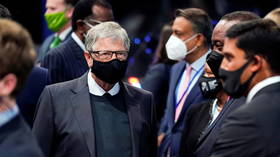 Bill Gates during UN Climate Change Conference (COP26) in Glasgow ©  Evan Vucci/Pool via REUTERS	Activist-philanthropist Bill Gates has raised alarms with critics by suggesting that billions of dollars be invested into a global pandemic task force running “germ games” to prepare for future outbreaks or biological attacks. [Since this was a ‘plandemic’ and Fauci has sat as an advisor on a couple of Gates Foundation boards and Fauci helped fund this with US dollars through the NIH perhaps the eugenicist Gates has inside information about ‘the NEXT” plandemic. This man is the personification of evil. Calling him a philanthropist is a real stretch. – rdb]	Gates made his comments during a discussion with the chair of the Health Select Committee and former UK Health Secretary Jeremy Hunt at the COP26 summit this week. 	“It’ll take probably about a billion a year for a pandemic Task Force at the [World Health Organization] level, which is doing the surveillance and actually doing what I call ‘germ games’ where you practice,” Gates said. He gave a ‘what-if’ scenario of bioterrorists releasing smallpox in multiple airports as a potential “germ game” that could be used to prepare for an attack. 	ALERT: Bill Gates has warned of bioterrorist attacks and urged international authorities, including the World Health Organization, to prepare by engaging in “germ games.”More: https://t.co/Cmc3lEjYDWpic.twitter.com/ndFYTrMopV— eatlovepray21 (@eatlovepray211) November 4, 2021	Gates says his “global pandemic task force” must be financed sooner rather than later and should be a “priority” due to the coronavirus pandemic.	“The next year will be where those allocations have to get made, including this global pandemic task force,” he said, adding that both the US and UK will need to spend “tens of billions” on research and development first. 	This research and development, Gates said, would include making vaccines cheaper, obtaining “big factories,” and “eradicating” common colds and the flu.	The fourth-richest man in the world has found himself embroiled in odd controversies since the start of the Covid-19 pandemic, with many questioning the billionaire’s motives for being so involved in vaccine distribution. Gates himself eventually felt compelled to address some of the wild claims by conspiracy theorists. He has also made headlines for predicting a global pandemic years before Covid-19.	The Microsoft founder’s new idea for a global task force worth billions running around playing “germ games” had many scratching their head. Some criticized Gates himself, while others detested the idea of giving governments more authority to prepare for another pandemic.Gates warns of bioterrorist attacks and urges world leaders to use 'germ games' for the formation of a new billion-dollar WHO Pandemic Task ForceGerm Games? Pandemic Task Force?Hunger Games...https://t.co/3Lcs1H0xiF— Tess Summers 🇬🇧🇮🇪 (@tesssummers98) November 4, 2021Bill is ready to drain governments of more untold $$$Billions and send more people into early retirement as he warns of a BioTerrorist attack. This warning is reminiscent of a description he gave on the Steven Colbert show in Summer ‘20.. https://t.co/BMsCOJlzja— Mucho Gusto (@Outcome42) November 4, 2021In a recent interview Gates said one of the things we need to do "to be ready for the next pandemic" is increase funding for "making vaccines just a little patch you put on your arm," failing to disclose his giant $ investment in that very technology. https://t.co/Sngny7IYvL— Jeremy (@loffredojeremy) November 4, 2021	During his discussion with Hunt, Gates also said there needs to be a “new way” to create vaccines that works to stop transmission better, something that could be developed through his expensive idea for global research and development on potential pandemics.	“You know, we didn’t have vaccines that block transmission. We got vaccines that help you with your health, but they only slightly reduced transmission,” he said. “We need a new way of doing the vaccines.”https://www.rt.com/news/539398-bill-gates-germ-games-pandemic/  [From what I have read and seen it appears that the Gates Foundation groups have large holdings in multiple vaccine production companies. Maybe that might give some clues as to what is going on. You put that together with the criminal Fauci still wielding the power in NIH and CDC and you see that the Big Pharm groups are the primary funders of the FDA budgets, HUMMMM” does this all smell a bit fishy lot rotten fishy? – rdb]3 More Reports of Teen Deaths After COVID Vaccines, as Reported Injuries Exceed 850,000VAERS data released today by the CDC included a total of 856,919 reports of adverse events from all age groups following COVID vaccines, including 18,078 deaths and 131,027 serious injuries between Dec. 14, 2020, and Oct. 29, 2021.By  Megan Redshaw 11/05/21 	Data released today by the Centers for Disease Control and Prevention (CDC) showed that between Dec. 14, 2020, and Oct. 29, 2021, a total of 856,919 adverse events following COVID vaccines were reported to the Vaccine Adverse Event Reporting System (VAERS).	The data included a total of 18,078 reports of deaths — an increase of 459 over the previous week. There were 127,457 reports of serious injuries, including deaths, during the same time period — up 3,570 compared with the previous week.	Excluding “foreign reports” to VAERS, 634,609 adverse events, including 8,284 deaths and 52,685 serious injuries, were reported in the U.S. between Dec. 14, 2020, and Oct. 29, 2021.	Of the 8,284 U.S. deaths reported as of Oct. 29, 10% occurred within 24 hours of vaccination, 15% occurred within 48 hours of vaccination and 26% occurred in people who experienced an onset of symptoms within 48 hours of being vaccinated.	In the U.S., 418.6 million COVID vaccine doses had been administered as of Oct. 29. This includes: 246 million doses of Pfizer, 157 million doses of Moderna and 15 million doses of Johnson & Johnson (J&J).	The data come directly from reports submitted to VAERS, the primary government-funded system for reporting adverse vaccine reactions in the U.S.	Every Friday, VAERS makes public all vaccine injury reports received as of a specified date, usually about a week prior to the release date. Reports submitted to VAERS require further investigation before a causal relationship can be confirmed. Historically, VAERS has been shown to report only 1% of actual vaccine adverse events.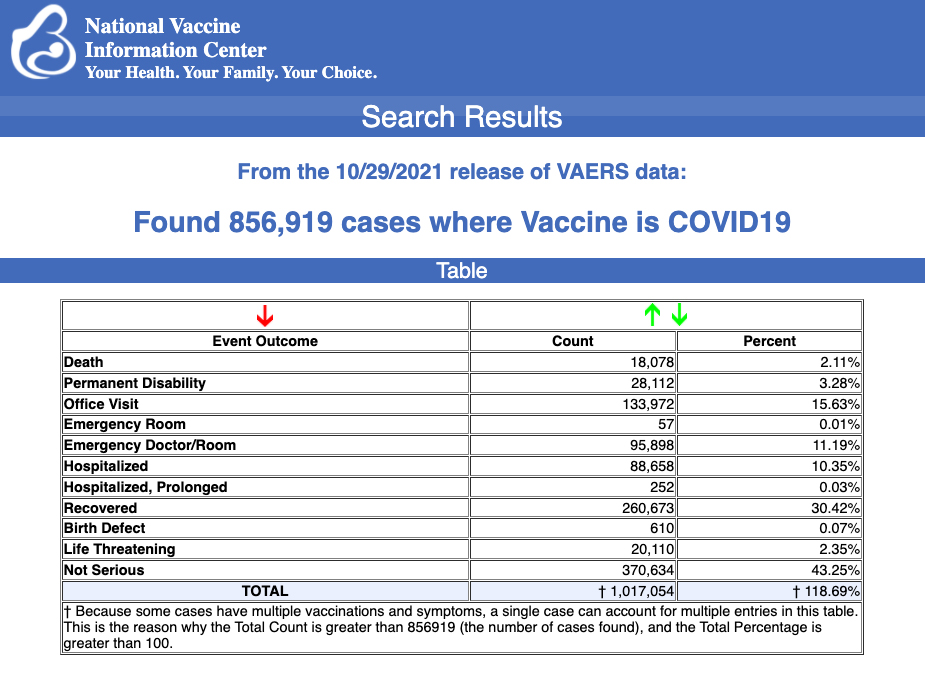 This week’s U.S. data for 12- to 17-year-olds show:  22,584 total adverse events, including 1,383 rated as serious and 28 reported deaths. Two of the 28 deaths were suicides.	The most recent deaths include a 12-year-old girl from South Carolina (VAERS I.D. 1784945) who hemorrhaged 22 days after receiving Pfizer’s COVID vaccine, a 13-year-old girl from Maryland (VAERS I.D. 1815096) who died 15 days after receiving her first dose of Pfizer’s COVID vaccine from a heart condition and a 17-year-old female from Texas (VAERS I.D. 1815295 who experienced an acute hyperglycemic crisis 33 days after being vaccinated.	Another recent death involves a 12-year-old girl (VAERS I.D. 1784945) who died from a respiratory tract hemorrhage 22 days after receiving her first dose of Pfizer’s vaccine.59 reports of anaphylaxis among 12- to 17-year-olds where the reaction was life-threatening, required treatment or resulted in death — with 96% of cases
attributed to Pfizer’s vaccine.547 reports of myocarditis and pericarditis (heart inflammation) with 539 cases attributed to Pfizer’s vaccine.126 reports of blood clotting disorders, with all cases attributed to Pfizer.MORE - https://childrenshealthdefense.org/defender/vaers-cdc-adverse-events-deaths-covid-vaccines/ Commentary:Biden is Destroying all Labor Unions
By Lex Greene|November 5th, 2021
	The exporting of manufacturing to foreign (slave) labor countries by democrats nearly put all U.S. manufacturing and labor unions out of business years ago. The only thing that kept them alive until now is public sector (government employee) labor unions, as the U.S. federal government grew to become the single largest employer in the USA, again thanks to democrat politicians and their bankrupting of our nation.
	The federal government employs more than nine-million workers today, more than four-times the number of the single largest private sector employer, Walmart, which is non-union. When private sector unions were nearly eliminated by foreign slave labor, public sector unions took their place, even though it’s unconstitutional to allow collective labor bargaining against taxpayers in “public servant” positions.
	But now unions face their greatest challenge of all, as they find themselves caught in a crushing vice between dues paying members and their federally enslaved employer contracts over fake “medical mandates.”
	It’s no secret that no one on earth has the right or legal authority to “force vaccinate anyone.” That’s why there is no such “mandate” from Obama’s puppet regime in D.C. (Biden/Harris) and there is no such law from the democrat controlled Congress either. These so-called “mandates” are mere policy announcements, a mass-media hoax, with no constitutional force of law behind them whatsoever.
	However, because governmental bodies (public servants) have no such mandate authority, democrat politicians have placed a gun to the head of every private employer in the USA, “forcing” their medical tyranny on employees via their employers.
The problem for labor unions is this…
	Labor unions represent their dues paying members, not the companies they negotiate contracts with, or the government that propped them up until now.
	At this moment, no labor union in the country is representing their dues paying members. Instead, they are standing idle as their members are threatened, coerced, bribed, and forced into unlawful tyrannical medical “mandates” that only exist at the boards of these major corporations. There are no government mandates, just corporate policies.
	As a skyrocketing number of union workers in every economic sector are forced out of their jobs for declining to take fatal jabs fraudulently labeled “vaccines,” the labor unions are doing nothing at all to protect their members. Instead, some are engaged in the vaccine fraud with the Obama regime in D.C., while others pretend to “negotiate” for their members, on a matter that is 100% “non-negotiable.”
	It begs the question, who represents the workers? Why is anyone paying union dues to any go-along to get-along leftist union in bed with leftist democrats, as they destroy people’s lives and enslave an entire nation under fraudulent medical tyranny?
	Since workers are left to fend for themselves, why do they need a labor union at all? What are the union dues for, if the union isn’t going to protect members from tyrannical bosses, or the government holding a gun to their heads?
	This is happening in every labor union in the USA today, because they have all been beholden to democrat politicians for decades, rather than beholden to their members. As of today, none of the U.S. unions are stopping employers from threatening or firing employees for simply deciding what will and will not be injected into their bodies, under the fraudulent label of a “vaccine,” more accurately labeled “bioweapons for mass depopulation.”
	The unions have been propping up the Democrat Party for decades, in return, the democrats have been propping up the unions, even while destroying all U.S. manufacturing. Today, the biggest unions in the country are government employee unions, including teachers, and service workers unions, such as restaurant workers, airline employees, and nurses.
	Teachers are on the verge of being fired by parents, along with all school boards. All major corporations are being coerced by Biden to fire “unvaxxed” employees, just like the U.S. Military. Soon, there won’t be any union jobs or union employees and that means, no labor unions either.
	If ever there was a time in history for labor unions to earn their dues, it’s right now, as millions of Americans are losing their jobs for simply refusing to allow anyone to inject them with anything, against their will.
	Unions are going to live or die by what they do next… If they refuse or fail to protect their members, then there is no purpose in a union at all.
	Unless ALL Americans stand together against this right now, there won’t even be a USA by Christmas! https://newswithviews.com/biden-is-destroying-all-labor-unions/China's Weaponization of Spaceby Judith Bergman  November 5, 2021 at 5:00 am
	"China has moved aggressively to weaponize space..." These were the words of U.S. Secretary of the Air Force Frank Kendall at the 36th Space Symposium on August 24.
	"Both conventional deterrence and conventional operations depend on access to communications, intelligence, and other services provided by space-based systems. As a result, our strategic competitors have pursued and fielded a number of weapons systems in space designed to defeat or destroy America's space-based military weapons systems and our ability to project power."
	Space has become crucial: so much of what happens there now affects life on earth. There are more than 3,000 active satellites orbiting earth today and their services have become indispensable. Among these are US military-operated GPS satellites for positioning, navigation and timing, serving both military and civilian needs -- think Uber, Lyft, Waze, grocery delivery services -- and earth monitoring, including weather and communications, to name just a few. Space satellites have become strategic assets and therefore valuable military targets. "It is impossible to overstate the importance of space-based systems to national security," Air Force Secretary Frank Kendall said.
	According to the 2021 Annual Threat Assessment of the U.S. Intelligence Community, released in April:
	"Beijing is working to match or exceed US capabilities in space to gain the military, economic, and prestige benefits that Washington has accrued from space leadership... Counterspace operations will be integral to potential military campaigns by the PLA [People's Liberation Army], and China has counterspace weapons capabilities intended to target US and allied satellites. Beijing continues to train its military space elements and field new destructive and nondestructive ground- and space-based antisatellite (ASAT) weapons."
	In 2007, China conducted its first test of an anti-satellite missile, destroying one of its own weather satellites, creating the second-largest collection of space debris in history.
	China's 2015 defense white paper had already formally designated space as a new domain of warfare. Also in 2015, the People's Liberation Army (PLA) established the Strategic Support Force (SSF), which brought together outer space, electromagnetic space and cyberspace under one command, indicating "the PLA's prioritization of these critical areas of warfare."
	The Pentagon wrote in its 2020 report about Communist China's military capabilities:
	"The PLA continues to acquire and develop a range of counterspace capabilities and related technologies, including kinetic-kill missiles, ground-based lasers, and orbiting space robots, as well as expanding space surveillance capabilities, which can monitor objects in space within their field of view and enable counterspace actions..
	"The PRC is developing electronic warfare capabilities such as satellite jammers; offensive cyber capabilities; and directed-energy weapons... China has an operational ground-based Anti-Satellite (ASAT) missile intended to target low-Earth orbit satellites, and China probably intends to pursue additional ASAT weapons capable of destroying satellites up to geosynchronous Earth orbit. China is employing more sophisticated satellite operations and is probably testing dual-use technologies in space that could be applied to counterspace missions."
	"There is strong evidence indicating that China has a sustained effort to develop a broad range of counterspace capabilities" the Secure World Foundation, a non-profit focused on space, wrote in a report it published in April, "Global Counterspace Capabilities: An Open Source Assessment."
	"In 2015, China re-organized its space and counterspace forces, as part of a larger military re-organization, and placed them in a new major force structure that also has control over electronic warfare and cyber. That said, it is uncertain whether China would fully utilize its offensive counterspace capabilities in a future conflict or whether the goal is to use them as a deterrent..."
	Communist China has vowed to become the world's leading space power by 2045: "China will become an all-round world-leading country in space equipment and technology. By then, it will be able to carry out man-computer coordinated space exploration on a large scale," wrote the China Daily in 2017.
	The US-China Economic and Security Review Commission wrote in its 2019 Annual Report to Congress:
	"Beijing has specific plans not merely to explore space, but to industrially dominate the space.... Beijing uses its space program to advance its terrestrial geopolitical objectives, including cultivating customers for the Belt and Road Initiative (BRI)... China's promotion of... the Beidou global navigation system under its 'Space Silk Road' is deepening participants' reliance on China for space-based services,"
	In 2019, China landed its Chang'e-4 lunar probe on the far side of the moon, something that had never been done before. September 28 marked 1,000 days since it landed with a rover, which continues to explore the moon today. China also plans to build a joint science base on the moon with Russia, the International Lunar Research Station (ILRS). China's lunar ambitions are also raising concerns about "what that kind of activity could yield in terms of future capacity to act and potentially wage war in space" according to a recent article in Air Force Magazine.
	Writing about a talk given by Lt. Gen. John Shaw, deputy commander of U.S. Space Command, at the recent 36th Space Symposium in Colorado Springs, SpaceNews reported: "The space battlefield is not science fiction and anti-satellite weapons are going to be a reality in future armed conflicts, Shaw said."
	Judith Bergman, a columnist, lawyer and political analyst, is a Distinguished Senior Fellow at Gatestone Institute. https://www.gatestoneinstitute.org/17873/china-space-weaponizationBennett’s Diplomatic Tsunami11/05/2021 Caroline Glick
	Naftali Bennett’s government’s diplomatic policies came into full view in recent weeks and were put to the test at the UN climate conference in Glasgow this week. The results are unmistakable.
	Under Bennett’s government, Israel’s foreign policy is predicated on making far-reaching concessions – first and foremost to the Palestinians, and second to the international Left. Four such concessions stand out.
	The first concession is Zionism. Last week, Defense Minister Benny Gantz abandoned the central tenet of Zionism – redemption of the land of Israel through land purchases for Jewish settlement. After it liberated Judea and Samaria from Jordanian occupation in 1967, the Eshkol government chose to administer the areas through the military while maintaining Jordanian law as the governing law of the areas. The military government issued orders that updated the laws from time to time to align the legal regime in the areas with basic principles of civil rights.
	Jordanian law contains several racist provisions. One of the most prominent racial laws is Jordan’s land law which bars non-Muslims from purchasing land. In 1971, Israel’s military government amended the law to permit non-Muslim owned companies — but not private non-Muslim citizens — to purchase privately owned land in Judea and Samaria. The amendment required these companies to register the deals with the Civil Administration.
	After the Palestinian Authority murdered a number of Palestinian land owners following the registration of their land sales at the Civil Administration, the Defense Ministry and IDF legal advisers recommended amending the law again to permit private citizens who are not Muslims to buy land from private owners.
	Gantz refused to enact the recommendation. His refusal caused two Israeli NGOs to petition the Supreme Court to require Gantz to enact the recommendations which are geared towards ensuring the property rights and the lives of Palestinians Muslims and Israeli Jews.
	Gantz told the justices that he chose to bar Jews from purchasing land from Palestinians to avoid angering the Palestinian Authority, which is engaging in the wholesale murder of Palestinian land sellers. He also doesn’t want to tick off the international community which, in an expression of unbridled anti-Semitism, rejects Jewish property rights in Judea, Samaria and Jerusalem.
	Israel’s second concession relates to land. Specifically, it regards Area C – the sixty percent of Judea and Samaria that includes the Israeli communities, the Jordan Valley, critical infrastructure for Israel’s national security, Jewish heritage sites and military installations.
	While the Council of Israeli Communities in Judea and Samaria has praised the Bennett government for approving a few thousand building permits inside the Israeli communities in Judea and Samaria, the council ignored the larger context in which those permits are being granted. In the hopes of winning brownie points with the Biden Administration and the European Union, the government has approved thousands of construction schemes for the Palestinians in Area C, including plans to build Palestinian settlements inside Israeli communities and settlement blocs. The consequence of this massive Palestinian construction (legal and illegal) in Area C is self-evident, not least because the Palestinian and their EU funders have stated it outright. In due course, massive Palestinian construction in Area C will take the flourishing Israeli farms, towns and cities in Judea and Samaria and transform them into isolated, vulnerable enclaves.
	Economics is the third area of major governmental concessions to the Palestinians under Bennett’s leadership. In 2018, the Knesset passed a law barring the government from transferring funds to the PA so long as it continues its Pay to Slay policy of giving salaries to terrorists imprisoned in Israeli jails and to families of deceased terrorists. In violation of the spirit of the law, Gantz is pouring hundreds of millions of shekels into the coffers of the Palestinian Authority while it devotes nearly ten percent of its budget to paying salaries to terrorists. To skirt the law, Gantz winked and called the funds a loan.
	As for Hamas, last weekend, Channel 13 broadcast an investigative report undertaken by Choosing Life, the forum of families of terror victims and the Ad Kan investigative NGO. The report showed that through the Muslim Brotherhood party Ra’am, whose four-member Knesset faction provides Bennett with his bare-majority 61-member ruling coalition, Hamas is also being taken care of by the Bennett government.
	The report exposed close financial ties between a Ra’am-controlled fund called the 48 Fund and Hamas. With the 48 Fund’s 250 million shekel budget, senior members of Ra’am have transferred huge sums to Hamas in Gaza and terrorists in Judea and Samaria. The 48 Fund has massive ties as well to the Muslim Brotherhood and Hamas in Turkey and Syria.
	Ra’am received hundreds of millions of shekels of government funds under the coalition agreement. The budget passed in the Knesset Wednesday provides Ra’am with commanding influence over the disbursement of 53 billion shekels budgeted to Israeli Arab municipal authorities countrywide.
	The fourth major concession the Bennett government made in recent weeks was directed towards the international left. Ahead of his trip to Glasgow, Bennett committed Israel to reducing carbon emissions to zero by 2050. If honored, this commitment will lay waste to Israel’s economy while doing nothing to change global temperatures. Even if it burned dirty coal from one end of the country to the other all day and all night, tiny Israel is too small to impact the world’s climate. But since Bennett has chosen to join the virtue signaling post-national left, he damned Israel’s national economy to destruction.
	This brings us to Glasgow. According to Bennett’s advisors, his reception at the conference was a tribute to the success of his brilliant policies. Speaking to Israel Hayom reporter Ariel Kahana they gushed, “We have experienced a diplomatic tsunami – in a good way. This is a great time for Israel’s foreign relations. The meetings [with world leaders in Glasgow] were like speed dates.”
	Unfortunately, Bennett’s flaks were partially right. His meetings with the likes of British Prime Minister Boris Johnson, French President Emmanuel Macron, Indian Prime Minister Nahrendra Modi and Australian Prime Minister Scott Morrison were like speed dates, in the sense that they were momentary thrills entirely lacking in substantive results.
	Bennett’s assistants said he conversations on Iran’s nuclear program, urging his foreign counterparts to join Israel in opposing the reinstatement of the 2015 nuclear deal with Iran which provides Iran with an open path to a nuclear arsenal.
	Despite his climate hysteria and his strategic concessions to the Palestinians, Bennett got nowhere. No one agreed with this request. Probably the main reason for Bennett’s diplomatic flop is that the Biden administration is pushing the opposite policy.  
	Not only did President Joe Biden announce the resumption of nuclear talks with Iran towards reinstating U.S. participation in the 2015 deal at the outset of the week. Biden refused to meet with Bennett in Glasgow. Those few leaders who agreed to meet Bennett no doubt saw the cold shoulder Biden gave Bennett and drew the appropriate conclusions.
	For all of Biden’s contempt for Bennett, the two politicians are stuck in the same political and policy trap. To win their leadership positions in their respective countries, Biden and Bennett were both compelled to make far-reaching concessions to the leftist fringe of their countries’ political spectrum. And both men are paying a heavy price for their actions.
	Bennett is polling at the edge of the threshold to get elected to Knesset. He enjoys the support of between two and six percent of the public. To avoid political oblivion, Bennett is completely beholden to his far left and Muslim Brotherhood coalition partners. He cannot change course. He’s stuck.
	Bennett may well have been the only leader at Glasgow with lower approval ratings than Biden’s. The decision by both China and Russia to blow off the UN conference was a statement of contempt for Biden. G-20 organizers also showed Biden the back of their hand when they placed him at the margins of the traditional group photo of G-20 leaders.
	While Bennett dangles around the margin of error for zero public support, Biden’s approval numbers are stuck in the low forties. And when Biden returned to Washington on Tuesday, he was greeted with a near sweep by Republicans in local and statewide elections in a slew of Democrat-dominated states.
	The Republican victories in Virginia, New York, Pennsylvania, Minnesota, Georgia, and Minnesota, and beyond showed that under a year into his presidency, Biden has become a lame duck. The coalition of progressives and moderate suburbanites that catapulted the Democrats to power in the White House and both houses of Congress last year, has disintegrated. Independent voters and moderate Democrats have abandoned the party in droves. Republicans are the dead favorites to take control over both houses of Congress in next year’s elections. And in the meantime, moderate Congressional Democrats endangered by the turn of the wheel are likely to oppose Biden’s radical domestic and foreign policies. So a year before the Democrats formally lose their narrow House and Senate majorities at the voting booths, this week they lost their ability to make use of their existing majorities.
	But just as Bennett cannot move to the right without being ousted by his coalition bosses, so Biden cannot moderate his own policies without being abandoned by the radical left which controls the party’s grassroots.
	To satisfy Biden and please his leftist bosses, when Bennett travelled to Washington to meet Biden in August he refused to meet with Israel’s Republican allies. To their credit, Republican lawmakers held fast to their support for Israel all the same. This week, two hundred Republican House members sent a letter to Biden demanding he abandon his plan to open a consulate to the Palestinians in Jerusalem. Republican Senator Josh Hawley put a hold on Thomas Nides’ confirmation as ambassador to Israel due to Nides’ statements of support for the opening of such a consulate.
	Although Republicans won’t abandon their pro-Israel positions in retribution for Bennett’s rudeness, Israel is harmed by Bennett’s poor relations with its most stalwart supporters and friends. But beholden to his Republican-hating leftist and Muslim Brotherhood coalition partners, Bennett will not dare to develop relations with Republicans in any significant way.
	Bennett’s diplomatic failure in Glasgow is testament to irrationality of the left’s conviction that Israel’s international standing is directly tied to its concessions to the Palestinians. It is also proof that a prime minister bereft of public support is incapable of advancing any meaningful diplomatic initiatives. Captive to his post-Zionist and anti-Zionist coalition partners, Bennett cannot change course – either to advance Israel’s interests abroad or to build up his own standing with Israeli voters.
	This week Bennett did experience a diplomatic tsunami. It came in the form of a cold reality shower telling him — and us — that Israel will get nowhere in the world so long as he and his government remain in power.https://carolineglick.com/bennetts-diplomatic-tsunami/ ARUTZ SHEVARussian diplomat found dead outside Berlin embassy was a spyA Russian diplomat discovered dead last month outside the country’s Berlin embassy is thought to have fallen from an upper floor.Dan Verbin , Nov 05 , 2021 3:24 PM 	A Russian diplomat was discovered dead last month outside the country’s Berlin embassy.	The body was found on October 19 on the pavement near the building by security officers overseeing the embassy, Der Spiegel reported.	The man seemed to have fallen from inside the embassy but the nature of how he ended up on the ground was not clear, according to the report.
	The German foreign ministry verified that the death had occurred but did not give any additional details.
	German media quoted the embassy describing the death as a “tragic accident” for which it would not give additional information for “ethical reasons.”
	Sources familiar with the investigation told Der Spiegel that it was suspected the man was actually an undercover FSB officer.
	According to BBC News, the man has been unofficially described as a 35-year old embassy secretary.
	Kirill Zhalo was discovered deceased outside the building at 7:20 a.m. by guards. Medics who attended the scene were unable to save him. He appeared to have fallen from an upper window, but no official cause of death has been released due to the embassy refusing to allow an autopsy and German prosecutors not having jurisdiction, the Daily Mail reported.
	Zhalo’s body was flown back to Russia on October 20.
	Investigative open source journalism website Bellingcat reported that the diplomat was the son of the deputy director of the Second Service of Russia’s FSB intelligence agency.
	It is not clear if the died from the fall or if he died before falling. https://www.israelnationalnews.com/News/News.aspx/316389 Biden: US secured millions of doses of Pfizer's anti-COVID pillBiden’s comments come after Pfizer says clinical trial of its drug demonstrated up to 89% effectiveness.Elad Benari, Canada , Nov 05 , 2021 8:10 PM 	US President Joe Biden said on Friday that the United States has secured millions of doses of Pfizer's experimental antiviral pill for COVID-19.	"If authorized by the FDA we may soon have pills that treat the virus in those who become infected," Biden said, according to Reuters.	He added, "We've already secured millions of doses. The therapy would be another tool in our toolbox to protect people from the worst outcomes of COVID."	Biden’s comments came after Pfizer announced the results from a clinical trial of its new coronavirus drug, aimed at preventing serious cases of the virus among high-risk groups – particularly those unable to receive the COVID vaccine.	According to a press release by Pfizer, the experimental pill demonstrated up to 89% effectiveness in curbing hospitalizations or death among high-risk patients.	The new antiviral pill was combined with low doses of an HIV drug called ritonavir, producing an effect that Pfizer CEO Albert Bourla called a “game-changer”. https://www.israelnationalnews.com/News/News.aspx/316397  [Isn’t this interesting. Ivermectin is a very similar drug to the new hotshot medication that has been available for a long time and is even on the approved Covid treatment lists(something you won’t hear from the MSM or most healthcare systems) and the new med, made by the same manufacturer as Ivermectin (which has exceeded its patent limitations) costs 700.00 for a course of treatment versus about 20 for Ivermectin. So why don’t we just use the generic which is cheaper and almost the same. RDB"When you disarm your subjects, however, you offend them by showing that either from cowardliness or lack of faith, you distrust them; and either conclusion will induce them to hate you."
-- Niccolo Machiavelli (1469-1527) Italian Statesman and Political PhilosopherPleaseRememberThese Folks In Prayer-Check oftenThey Change!Pray that the world would WAKE UP! Time for a worldwide repentance!	ALL US soldiers fighting for our freedom around the world 	Pray for those in our 	government to repent of their wicked corrupt ways.Pray for “A” family – three admitted with Covid very sick. Multiple  Comorbidities  - Two passed awayPray for J P– sick with flu bad episode 5 years agoPray for RR – young man with enlarged heart ventricle Pray for family of RY – Passed away from CovidPray for EL – Had clot embolized to brain – successful ‘clot buster’ but long road to go. Pray for BB – Severe West Nile Fever –still not mobile- improving!Pray for RBH – cancer recurrencePray for GB – bad reaction from Cancer drugPray for Ella – Child with serious problemsNOTE: Our prayer list was getting very long and there will little follow up. If you have people you want to have on the list please resubmit since we are revising it now– rdb]Pray that The Holy One will lead you in Your preparations for handling the world problems.  – 	Have YOU made any preparations?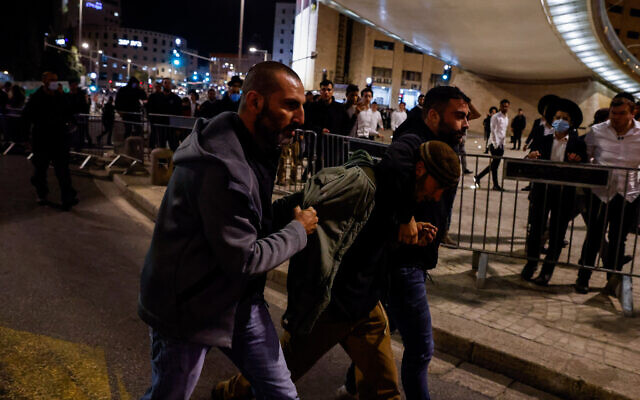 Israeli police officers clash with demonstrators during a protest following the death of Ahuvia Sandak last year, at the entrance to Jerusalem, on November 11, 2021. (Olivier Fitoussi/Flash90)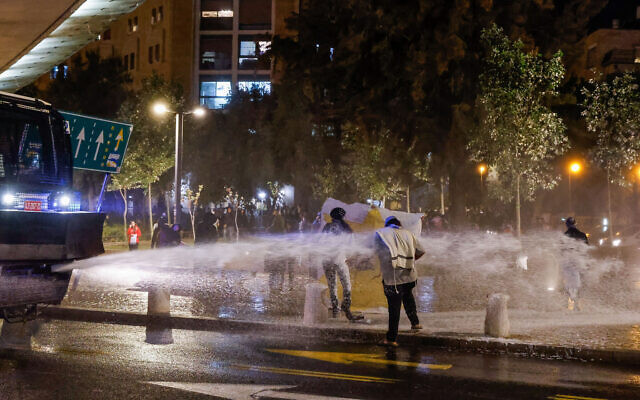 Israeli police officers clash with demonstrators during a protest following the death of Ahuvia Sandak last year, at the entrance to Jerusalem, on November 11, 2021. (Olivier Fitoussi/Flash90)THE SHORASHIM BIBLICAL GIFT CATALOG 005http://mad.ly/7f9f64?pact=20013931524&fe=1Support Shorashim!To be removed from this News list, Please click here and put "Unsubscribe" in the subject line.Club 36Lev U'Neshama(LUN) in Tzfat Israel began in 2001.	For many years LUN has managed a food assistance program named Club 36. The name refers to the $36 per month that sponsors a family for food assistance. 	A sponsored  family is also entitled to other benefits such as shoes/eyeglasses/school supplies/ clothing/ and educational needs for their children that are covered by the Education Fund. For the family members, items such as blankets, items for newborns and emergency help are provided through our Slush Fund. They also receive food assistance for Passover and Rosh Hashana, through our Holiday Fund.  	A Club 36 sponsor commits for as long a period of time as possible, to provide monthly food assistance for a family in the form of a coupon which is the value of the $36. The coupon is redeemed at one of two family-owned stores in Tzfat, whichever is closest to the family's home. In this way they can shop with dignity and select the items they need.  (No alcohol, treats, cigarettes). 	Donations are easily made through PayPal using the recipient email address: mortsmo@aol.com	Some who use PayPal set up an automatic monthly payment system. 	It is also possible to mail your monthly check to my daughter in Denver. 	The check must be made payable to Terri Smolensky and sent to: 		Terri Smolensky		177 S Syracuse St.		Denver CO 80230.	Every donor is matched with one (or more) families and is given information regarding their status. 	We do not provide the sponsor contact information nor to the recipient. I contact every donor with a personal thank you email and quite often a friendship is made through this joint effort of providing food for a struggling family. Every $ goes to the program members.	We are volunteer managed and a registered Israeli non-profit organization. 	Please consider becoming a partner in this effort. Yaffa Smolensky, Program Manager   email: mortsmo|@aol.com(You are invited to visit our recently improved web site: www.levuneshama.com"If ever a time should come, when vain and aspiring men shall possess the highest seats in Government, our country will stand in need of its experienced patriots to prevent its ruin."
-- Samuel Adams (1722-1803), was known as the "Father of the American Revolution."PleaseRememberThese Folks In Prayer-Check oftenThey Change!Pray that the world would WAKE UP! Time for a worldwide repentance!	ALL US soldiers fighting for our freedom around the world 	Pray for those in our 	government to repent of their wicked corrupt ways.Pray for “A” family – three admitted with Covid very sick. Multiple  Comorbidities  - Two passed awayPray for J P– sick with flu bad episode 5 years agoPray for RR – young man with enlarged heart ventricle Pray for family of RY – Passed away from CovidPray for EL – Had clot embolized to brain – successful ‘clot buster’ but long road to go. Pray for BB – Severe West Nile Fever –still not mobile- improving!Pray for RBH – cancer recurrencePray for GB – bad reaction from Cancer drugPray for Ella – Child with serious problemsNOTE: Our prayer list was getting very long and there will little follow up. If you have people you want to have on the list please resubmit since we are revising it now– rdb]Pray that The Holy One will lead you in Your preparations for handling the world problems.  – 	Have YOU made any preparations?Dr. David Martin: COVID treasonous acts ~ Published November 4th 2021https://www.bitchute.com/video/aN9BveoTmHV3/ This is long (40 min) but a most interesting and disconcerting presentation by Dr. Martin concerning the history of and criminal acts that have transpired during this “Cov” debacle.Martin is not a physician but a brilliant analyst and a remarkable researcher and investigator. He has worked extensively internationally. His bio can be found at: http://www.davidmartin.world/about/          rdbTHE SHORASHIM BIBLICAL GIFT CATALOG 005http://mad.ly/7f9f64?pact=20013931524&fe=1Support Shorashim!To be removed from this News list, Please click here and put "Unsubscribe" in the subject line.Club 36Lev U'Neshama(LUN) in Tzfat Israel began in 2001.	For many years LUN has managed a food assistance program named Club 36. The name refers to the $36 per month that sponsors a family for food assistance. 	A sponsored  family is also entitled to other benefits such as shoes/eyeglasses/school supplies/ clothing/ and educational needs for their children that are covered by the Education Fund. For the family members, items such as blankets, items for newborns and emergency help are provided through our Slush Fund. They also receive food assistance for Passover and Rosh Hashana, through our Holiday Fund.  	A Club 36 sponsor commits for as long a period of time as possible, to provide monthly food assistance for a family in the form of a coupon which is the value of the $36. The coupon is redeemed at one of two family-owned stores in Tzfat, whichever is closest to the family's home. In this way they can shop with dignity and select the items they need.  (No alcohol, treats, cigarettes). 	Donations are easily made through PayPal using the recipient email address: mortsmo@aol.com	Some who use PayPal set up an automatic monthly payment system. 	It is also possible to mail your monthly check to my daughter in Denver. 	The check must be made payable to Terri Smolensky and sent to: 		Terri Smolensky		177 S Syracuse St.		Denver CO 80230.	Every donor is matched with one (or more) families and is given information regarding their status. 	We do not provide the sponsor contact information nor to the recipient. I contact every donor with a personal thank you email and quite often a friendship is made through this joint effort of providing food for a struggling family. Every $ goes to the program members.	We are volunteer managed and a registered Israeli non-profit organization. 	Please consider becoming a partner in this effort. Yaffa Smolensky, Program Manager   email: mortsmo|@aol.com(You are invited to visit our recently improved web site: www.levuneshama.comWhen your words are a candle to my feetAnd a psalm of David on my lipsI will embark on a journey of a lifetimeAnd only your verses in generalPlease if in troubleAnd immediately rescued the wickedMy knees pity the poorBe the light to the GentilesWhen I call you, please answer meIn the path of your commandmentsEvil to the distant worldWhen the day came I was savedBecause I knew compassion is your heartStore under your wingI am a guest in your worldAnd I have no one but you"The men who rule the Democratic Party then promised the people that if they were returned to power there would be no central bank established here while they held the reigns of government. Thirteen months later that promise was broken, and the Wilson administration, under the tutelage of those sinister Wall Street figures who stood behind Colonel House, established here in our free Country the worm-eaten monarchical institution of the "King's Bank" to control us from the top downward, and from the cradle to the grave."
-- Louis McFadden (1876-1936) US Congressman (R-PA) (1915-1935), Chairman of House Banking and Currency Committee. Poisoned in 1936.PleaseRememberThese Folks In Prayer-Check oftenThey Change!Pray that the world would WAKE UP! Time for a worldwide repentance!	ALL US soldiers fighting for our freedom around the world 	Pray for those in our 	government to repent of their wicked corrupt ways.Pray for “A” family – three admitted with Covid very sick. Multiple  Comorbidities  - Two passed awayPray for J P– sick with flu bad episode 5 years agoPray for RR – young man with enlarged heart ventricle Pray for family of RY – Passed away from CovidPray for EL – Had clot embolized to brain – successful ‘clot buster’ but long road to go. Pray for BB – Severe West Nile Fever –still not mobile- improving!Pray for RBH – cancer recurrencePray for GB – bad reaction from Cancer drugPray for Ella – Child with serious problemsNOTE: Our prayer list was getting very long and there will little follow up. If you have people you want to have on the list please resubmit since we are revising it now– rdb]Pray that The Holy One will lead you in Your preparations for handling the world problems.  – 	Have YOU made any preparations?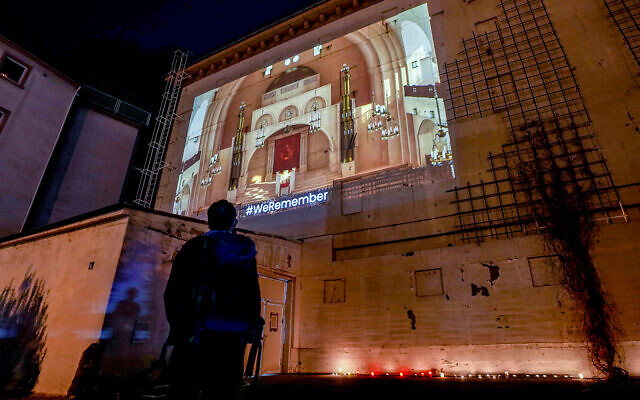 A photo of the synagogue that was on this spot is projected on a bunker in Frankfurt, Germany, Nov. 9, 2021, during a memorial event on the 83th anniversary of the Nazis' anti-Jewish Kristallnacht pogrom in 1938. (AP Photo/Michael Probst)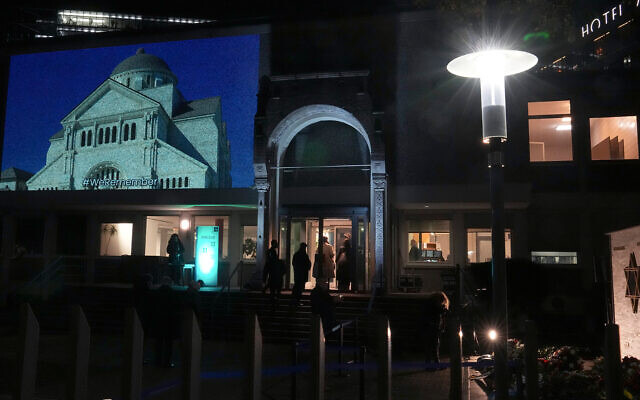 A photo is projected onto the front of the center of the Jewish community, the successor building of the old synagogue, in Berlin, Germany, Nov. 9, 2021 during a memorial event on the 83th anniversary of the Nazis' anti-Jewish Kristallnacht pogrom in 1938. (AP Photo/Michael Sohn)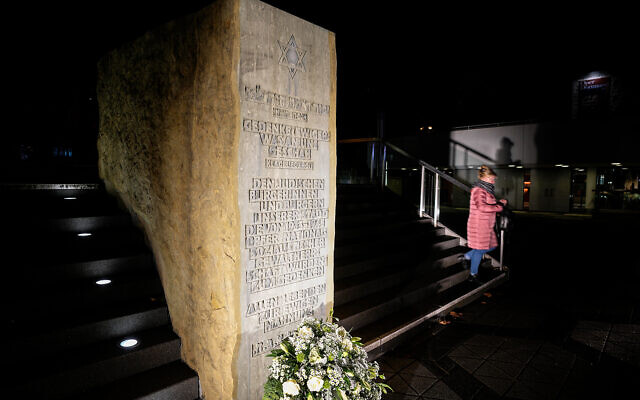 A woman passes a memorial stone where the former Synagogue was standing before it was destroyed by the Nazis in 1938 in Dortmund, Germany,, Nov. 9, 2021. (AP Photo/Martin Meissner)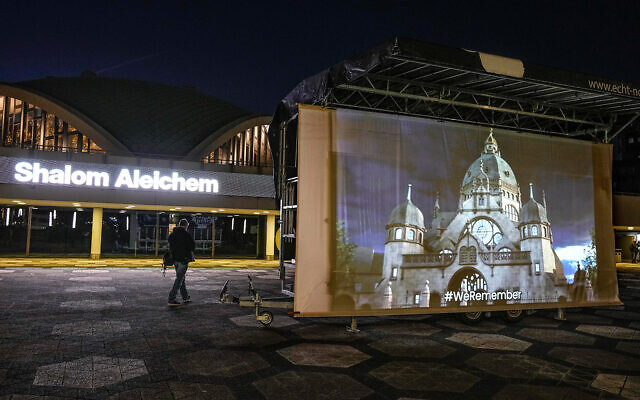 A projection of the former synagogue is seen at its historical place in Dortmund, Germany,, Nov. 9, 2021, to mark the 83rd anniversary of the anti-Jewish Kristallnacht pogrom. (AP Photo/Martin Meissner)THE SHORASHIM BIBLICAL GIFT CATALOG 005http://mad.ly/7f9f64?pact=20013931524&fe=1Support Shorashim!To be removed from this News list, Please click here and put "Unsubscribe" in the subject line.Club 36Lev U'Neshama(LUN) in Tzfat Israel began in 2001.	For many years LUN has managed a food assistance program named Club 36. The name refers to the $36 per month that sponsors a family for food assistance. 	A sponsored  family is also entitled to other benefits such as shoes/eyeglasses/school supplies/ clothing/ and educational needs for their children that are covered by the Education Fund. For the family members, items such as blankets, items for newborns and emergency help are provided through our Slush Fund. They also receive food assistance for Passover and Rosh Hashana, through our Holiday Fund. 	A Club 36 sponsor commits for as long of period of time as possible to provide monthly donations of $36 for the family. 	Donations are easily made through PayPal using the recipient email address: mortsmo@aol.com	Some who use PayPal set up an automatic monthly payment system. 	It is also possible to mail your monthly check to my daughter in Denver. 	The check must be made payable to Terri Smolensky and sent to: 		Terri Smolensky		177 S Syracuse St.		Denver CO 80230.	Every donor is matched with one (or more) families and is given information regarding their status. 	We do not provide the sponsor contact information nor to the recipient. I contact every donor with a personal thank you email and quite often a friendship is made through this joint effort of providing food for a struggling family. Every $ goes to the program members.	We are volunteer managed and a registered Israeli non-profit organization. 	Please consider becoming a partner in this effort. Yaffa Smolensky, Program Manager   email: mortsmo|@aol.com(You are invited to visit our recently improved web site: www.levuneshama.comWhen your words are a candle to my feetAnd a psalm of David on my lipsI will embark on a journey of a lifetimeAnd only your verses in generalPlease if in troubleAnd immediately rescued the wickedMy knees pity the poorBe the light to the GentilesWhen I call you, please answer meIn the path of your commandmentsEvil to the distant worldWhen the day came I was savedBecause I knew compassion is your heartStore under your wingI am a guest in your worldAnd I have no one but you"It is not enough to do your best;
you must know what to do, and THEN do your best."
-- W. Edwards Deming  (1900-1993) American engineer, statistician, professor, author, lecturerPleaseRememberThese Folks In Prayer-Check oftenThey Change!Pray that the world would WAKE UP! Time for a worldwide repentance!	ALL US soldiers fighting for our freedom around the world 	Pray for those in our 	government to repent of their wicked corrupt ways.Pray for “A” family – three admitted with Covid very sick. Multiple  Comorbidities  - Two passed awayPray for J P– sick with flu bad episode 5 years agoPray for RR – young man with enlarged heart ventricle Pray for family of RY – Passed away from CovidPray for EL – Had clot embolized to brain – successful ‘clot buster’ but long road to go. Pray for BB – Severe West Nile Fever –still not mobile- improving!Pray for RBH – cancer recurrencePray for GB – bad reaction from Cancer drugPray for Ella – Child with serious problemsNOTE: Our prayer list was getting very long and there will little follow up. If you have people you want to have on the list please resubmit since we are revising it now– rdb]Pray that The Holy One will lead you in Your preparations for handling the world problems.  – 	Have YOU made any preparations?Association of Prior SARS-CoV-2 Infection With Risk of Breakthrough Infection Following mRNA Vaccination in Qatar    . . .Abstract:Importance: The effect of prior SARS-CoV-2 infection on vaccine protection remains poorly understood. Objective: To assess protection from SARS-CoV-2 breakthrough infection after mRNA vaccination among persons with vs without prior SARS-CoV-2 infection.    …Conclusions and relevance: Prior SARS-CoV-2 infection was associated with a statistically significantly lower risk for breakthrough infection among individuals receiving the BNT162b2 or mRNA-1273 vaccines in Qatar between December 21, 2020, and September 19, 2021. The observational study design precludes direct comparisons of infection risk between the 2 vaccines. https://pubmed.ncbi.nlm.nih.gov/34724027/ When you read the article, it is obvious that natural immunity provides much better protection than with the JAB. It is clear and simple. Many more breakthrough infections with the JAB. – rdb]THE SHORASHIM BIBLICAL GIFT CATALOG 005http://mad.ly/7f9f64?pact=20013931524&fe=1Support Shorashim!To be removed from this News list, Please click here and put "Unsubscribe" in the subject line.Club 36Lev U'Neshama(LUN) in Tzfat Israel began in 2001.	For many years LUN has managed a food assistance program named Club 36. The name refers to the $36 per month that sponsors a family for food assistance. 	A sponsored  family is also entitled to other benefits such as shoes/eyeglasses/school supplies/ clothing/ and educational needs for their children that are covered by the Education Fund. For the family members, items such as blankets, items for newborns and emergency help are provided through our Slush Fund. They also receive food assistance for Passover and Rosh Hashana, through our Holiday Fund. 	A Club 36 sponsor commits for as long of period of time as possible to provide monthly donations of $36 for the family. 	Donations are easily made through PayPal using the recipient email address: mortsmo@aol.com	Some who use PayPal set up an automatic monthly payment system. 	It is also possible to mail your monthly check to my daughter in Denver. 	The check must be made payable to Terri Smolensky and sent to: 		Terri Smolensk		177 S Syracuse St.		Denver CO 80230.	Every donor is matched with one (or more) families and is given information regarding their status. 	We do not provide the sponsor contact information nor to the recipient. I contact every donor with a personal thank you email and quite often a friendship is made through this joint effort of providing food for a struggling family. Every $ goes to the program members.	We are volunteer managed and a registered Israeli non-profit organization. 	Please consider becoming a partner in this effort. Yaffa Smolensky, Program Manager   email: mortsmo|@aol.com(You are invited to visit our recently improved web site: www.levuneshama.comEveryone knows over timeThat the thirsty heart dreams of a homeWhat more could I ask for? I got everything from youAnd without you what would I have hadInside me you created a world for meAnd you paved me all the wayAnd I will not break I will be one in front of everyoneI will thank you my father you are the kingHow much happiness there is in a heart so lovingHow much happiness there is in a heart so lovingAnd thanks for the house and thanks for everythingOn tears I shattered like a rockWars I went throughDid not make me fallYou did not leave me for a moment eitherI will not stop going and dreamingNeed no more than a moment of landingAnd I will not give up even if on the brink of the abyssI will stand alone in the face of fearHow much power there is in a heart so loving.How much power there is in a heart so loving"Virtue is harder to be got than a knowledge of the world;
	and, if lost in a young man, is seldom recovered."
-- John Locke (1632-1704) English philosopher and political theoristPleaseRememberThese Folks In Prayer-Check oftenThey Change!Pray that the world would WAKE UP! Time for a worldwide repentance!	ALL US soldiers fighting for our freedom around the world 	Pray for those in our 	government to repent of their wicked corrupt ways.Pray for “A” family – three admitted with Covid very sick. Multiple  Comorbidities  - Two passed awayPray for J P– sick with flu bad episode 5 years agoPray for RR – young man with enlarged heart ventricle Pray for family of RY – Passed away from CovidPray for EL – Had clot embolized to brain – successful ‘clot buster’ but long road to go. Pray for BB – Severe West Nile Fever –still not mobile- improving!Pray for RBH – cancer recurrencePray for GB – bad reaction from Cancer drugPray for Ella – Child with serious problemsNOTE: Our prayer list was getting very long and there will little follow up. If you have people you want to have on the list please resubmit since we are revising it now– rdb]Pray that The Holy One will lead you in Your preparations for handling the world problems.  – 	Have YOU made any preparations?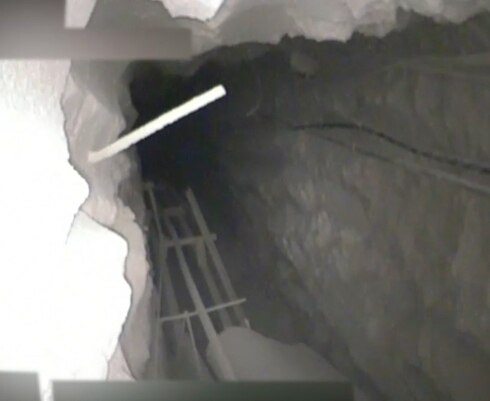 A tunnel that was spotted during Operation Northern Shield in 2019 (Photo: IDF Spokesperson's Unit)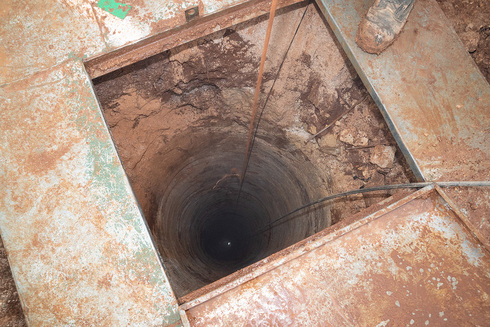 A shaft of a Hezbollah tunnel on the northern Israeli border  (Photo: Efi Sharir)This is a bit long but extremely important. The actions of the global group are destroying the economic and supply systems which is about to cause a worldwide famine. Farming is life!Excellent overview of the problems that are going on now. Farmers Panic, Can't Get Supplies to Grow Foodhttps://www.bitchute.com/video/YK2RpvxCsNUt/THE SHORASHIM BIBLICAL GIFT CATALOG 005http://mad.ly/7f9f64?pact=20013931524&fe=1Support Shorashim!To be removed from this News list, Please click here and put "Unsubscribe" in the subject line.Winter Appeal	The hot days of Israel’s summer have segued into pleasant days of a usually short autumn. Toward the middle of November winter abruptly begins. Tzfat is in a mountainous part of Israel and our winter weather is generally colder than lower elevations. We typically have many rainy days and nights, fog and sometimes howling winds. If clothes cannot be hung outside to dry, it takes a few days for things to dry inside; that's how damp it can be in homes. The older construction here does not have insulation so interiors cannot hold heat for very long but the cold outside easily penetrates the cement or concrete blocks that are used in construction. Rarely does it get to freezing but it gets close to it. Tzfat rarely gets snowfall. Most families live in apartments that do not have central heating so families must depend on an A/C that can give heat (and hopefully won’t freeze and stop working if it gets too cold outside). Or families use electric space heaters placed around the apartment. Electric bills dramatically escalate and strain already skimpy budgets. 		Therefore, although it’s not easy for me to be brief, I'll get to the point.	As Program Manager of Lev U’Neshama in Tzfat, I try to plan ahead. However, November is fast-approaching and we know the 82 struggling families assisted regularly by Lev U’Neshama, need some help. We can’t help with their electric bills. We can, with your help, provide winter blankets, thermal underwear and winter jackets for the children. 	The Winter Fund that helps purchase these items doesn’t have sufficient funds to cover the projected needs so we are appealing for funds to purchase new, quality, warm winter blankets from a local merchant offering a large discount. (We learned that some families put more than one child in a bed for lack of sufficient blankets). We want to purchase two sets of thermal underwear for a child that can be used for sleepwear, or worn under pj’s or nightgowns, and/or to wear under daytime clothing. The underwear and the winter jackets for the children are available from a local merchant at a discount. Bottom line:100 NIS per blanket ($33)100 NIS per child’s winter jacket ($33)80 NIS for two pairs of thermal underwear, tops and bottoms ($25)	Whatever amount you can donate to this effort would be immensely appreciated. All of your donation goes to help with our program. Easy to donate:	PayPal with the recipient email address of: mortsmo@aol.com	Send a check (Canadian donors must send a check in US funds), to my daughter whose contact information is below:	Make the check payable to Terri Smolensky  and send the check to:Terri Smolensky177 S Syracuse StreetDenver CO 80230USA	Wishing you and your family a warm, healthy winter.	Sincerely, Yaffa/Volunteer Program Manager/Lev U’Neshama(You are invited to visit our recently improved web site: www.levuneshama.comHe is sitting somewhere in the heightsHe is the doctor of all patientsHe who gives most joy to childrenHe makes sentencesHe is in heaven and he is the only oneHe is the terrible greatHe is the one who keeps us in troubleGod, please take care of us like childrenPlease save and do not leaveGive us light and joy of youthGive us more and more powerPlease take care of us like childrenPlease save and do not leaveGive us light and joy of youthLet us also loveWhat we have left in the days to comeWhat's left all daySun of hope and lots of looksNight and day of dreamHe is in heaven and he is the only oneHe is the terrible greatHe is the one who keeps us in troubleGod, please take care of us like children ..."At least one way of measuring the freedom of any society is the amount of comedy that is permitted, and clearly a healthy society permits more satirical comment than a repressive, so that if comedy is to function in some way as a safety release then it must obviously deal with these taboo areas. This is part of the responsibility we accord our licensed jesters, that nothing be excused the searching light of comedy. If anything can survive the probe of humour it is clearly of value, and conversely all groups who claim immunity from laughter are claiming special privileges which should not be granted."
-- Eric Idle (1943- ) British ComedianPleaseRememberThese Folks In Prayer-Check oftenThey Change!Pray that the world would WAKE UP! Time for a worldwide repentance!	ALL US soldiers fighting for our freedom around the world 	Pray for those in our 	government to repent of their wicked corrupt ways.Pray for “A” family – three admitted with Covid very sick. Multiple  Comorbidities  - Two passed awayPray for J P– sick with flu bad episode 5 years agoPray for RR – young man with enlarged heart ventricle Pray for family of RY – Passed away from CovidPray for EL – Had clot embolized to brain – successful ‘clot buster’ but long road to go. Pray for BB – Severe West Nile Fever –still not mobile- improving!Pray for RBH – cancer recurrencePray for GB – bad reaction from Cancer drugPray for Ella – Child with serious problemsNOTE: Our prayer list was getting very long and there will little follow up. If you have people you want to have on the list please resubmit since we are revising it now– rdb]Pray that The Holy One will lead you in Your preparations for handling the world problems.  – 	Have YOU made any preparations?How do you really treat the COVID? 	Amish Covid | Full Measure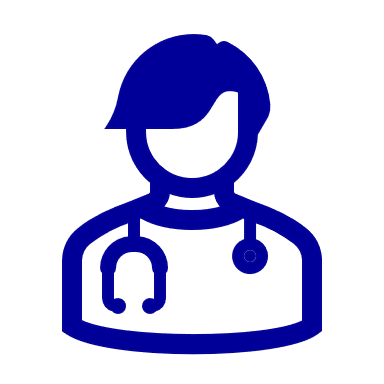 https://www.youtube.com/watch?v=O1DgWYdukZUYou want herd immunity - allow it to happen – it works - much less deadly than what the gov is doing. - rdb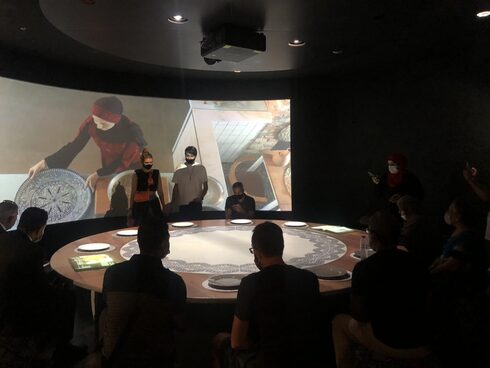 Visitors sit at a table illustrating a traditional Palestinian feast at the Palestinian Pavilion (Photo: The Media Line)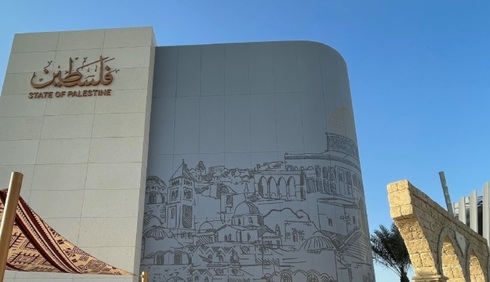 Palestinian pavilion (Photo: Getty Images)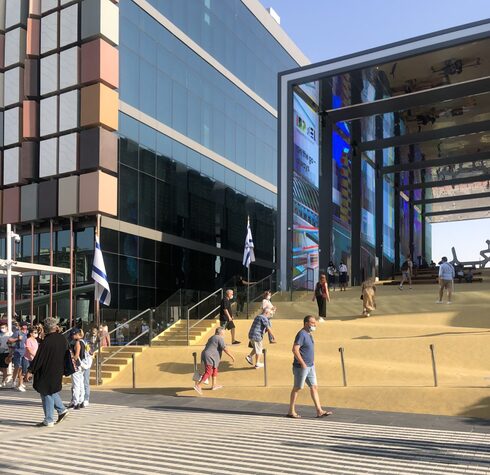 The Israeli Pavilion (Photo: The Media Line)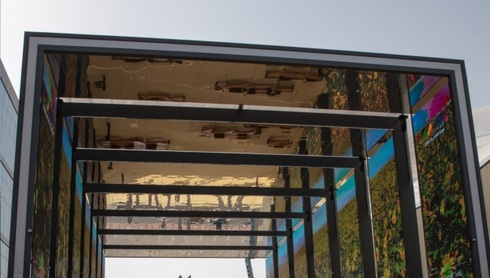 Israeli pavilion(Photo: Getty Images)THE SHORASHIM BIBLICAL GIFT CATALOG 005http://mad.ly/7f9f64?pact=20013931524&fe=1Support Shorashim!To be removed from this News list, Please click here and put "Unsubscribe" in the subject line.Winter Appeal	The hot days of Israel’s summer have segued into pleasant days of a usually short autumn. Toward the middle of November winter abruptly begins. Tzfat is in a mountainous part of Israel and our winter weather is generally colder than lower elevations. We typically have many rainy days and nights, fog and sometimes howling winds. If clothes cannot be hung outside to dry, it takes a few days for things to dry inside; that's how damp it can be in homes. The older construction here does not have insulation so interiors cannot hold heat for very long but the cold outside easily penetrates the cement or concrete blocks that are used in construction. Rarely does it get to freezing but it gets close to it. Tzfat rarely gets snowfall. Most families live in apartments that do not have central heating so families must depend on an A/C that can give heat (and hopefully won’t freeze and stop working if it gets too cold outside). Or families use electric space heaters placed around the apartment. Electric bills dramatically escalate and strain already skimpy budgets. 		Therefore, although it’s not easy for me to be brief, I'll get to the point.	As Program Manager of Lev U’Neshama in Tzfat, I try to plan ahead. However, November is fast-approaching and we know the 82 struggling families assisted regularly by Lev U’Neshama, need some help. We can’t help with their electric bills. We can, with your help, provide winter blankets, thermal underwear and winter jackets for the children. 	The Winter Fund that helps purchase these items doesn’t have sufficient funds to cover the projected needs so we are appealing for funds to purchase new, quality, warm winter blankets from a local merchant offering a large discount. (We learned that some families put more than one child in a bed for lack of sufficient blankets). We want to purchase two sets of thermal underwear for a child that can be used for sleepwear, or worn under pj’s or nightgowns, and/or to wear under daytime clothing. The underwear and the winter jackets for the children are available from a local merchant at a discount. Bottom line:100 NIS per blanket ($33)100 NIS per child’s winter jacket ($33)80 NIS for two pairs of thermal underwear, tops and bottoms ($25)	Whatever amount you can donate to this effort would be immensely appreciated. All of your donation goes to help with our program. Easy to donate:	PayPal with the recipient email address of: mortsmo@aol.com	Send a check (Canadian donors must send a check in US funds), to my daughter whose contact information is below:	Make the check payable to Terri Smolensky  and send the check to:Terri Smolensky177 S Syracuse StreetDenver CO 80230USA	Wishing you and your family a warm, healthy winter.	Sincerely, Yaffa/Volunteer Program Manager/Lev U’Neshama(You are invited to visit our recently improved web site: www.levuneshama.comAnd opened to us the gates of loveBless us and give some of your ownAnd opened for us the gates of redemptionTalk to us and give us hopeAnd opened to us the gates of thanksgivingAnd give our share fuel to the soulAnd opened for us gates of singingEmbrace us need no reasonTake care of me, I moved a little too far, I just wanted to tell you, what are words forNot everything about me, how do you always notice me what else is left? What else is left aliveAnd opened to us the gates of puritySitting sky back to youAnd opened for us the gates of atonementTeach us to choose between good and evilAnd opened for us gates of fortuneA player with us opened a hall for usAnd opened for us the gates of forgivenessAnother day will come, we will all sing to youTake care of me, I moved a little too far, I just wanted to tell you, what are words forNot everything about me, how you always pay attention to meWhat else is left? What else is left aliveOpen to us will open in a big wayOne should breathe between the sacred and the profaneThe sound of my uncle knocking wants to fall apartRelease it fastWake up!Take care of me, I moved a little too far, I just wanted to tell you, what are words forNot everything about me, how you always pay attention to meWhat else is left? What else is left alive"Character assassination is at once easier and surer than physical assault; and it involves far less risk for the assassin.
It leaves him free to commit the same deed over and over again, and may, indeed, win him the honors of a hero in the country of his victims."
-- Alan Barth (1906-1979) served on the editorial board of The Washington Post for thirty yearsPleaseRememberThese Folks In Prayer-Check oftenThey Change!Pray that the world would WAKE UP! Time for a worldwide repentance!	ALL US soldiers fighting for our freedom around the world 	Pray for those in our 	government to repent of their wicked corrupt ways.Pray for “A” family – three admitted with Covid very sick. Multiple  Comorbidities  - Two passed awayPray for J P– sick with flu bad episode 5 years agoPray for RR – young man with enlarged heart ventricle Pray for family of RY – Passed away from CovidPray for EL – Had clot embolized to brain – successful ‘clot buster’ but long road to go. Pray for BB – Severe West Nile Fever –still not mobile- improving!Pray for RBH – cancer recurrencePray for GB – bad reaction from Cancer drugPray for Ella – Child with serious problemsNOTE: Our prayer list was getting very long and there will little follow up. If you have people you want to have on the list please resubmit since we are revising it now– rdb]Pray that The Holy One will lead you in Your preparations for handling the world problems.  – 	Have YOU made any preparations?How do you really treat the COVID? 	Amish Covid | Full Measurehttps://www.youtube.com/watch?v=O1DgWYdukZUYou want herd immunity - allow it to happen – it works - much less deadly than what the gov is doing. - rdb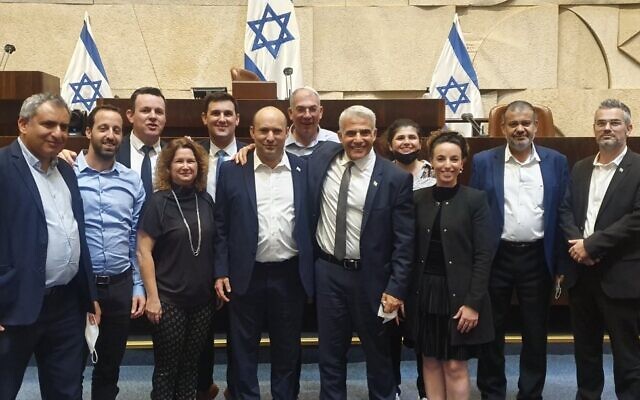 Coalition members pose for a celebratory picture after passing the 2022 budget, November 5, 2021 (Idit Silman, via twitter)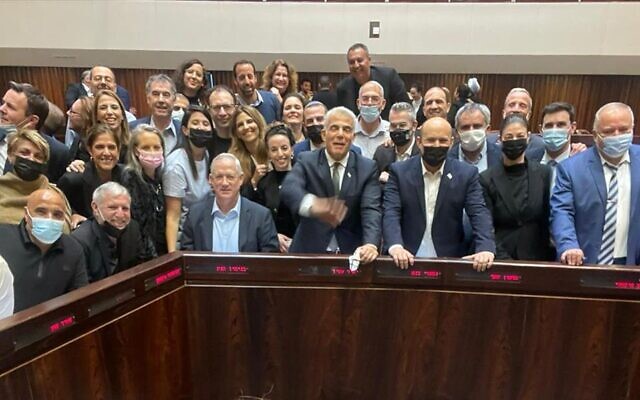 Coalition members celebrate after passing the 2022 budget, November 5, 2021 (Yonatan Sindel / Flash90)THE SHORASHIM BIBLICAL GIFT CATALOG 005http://mad.ly/7f9f64?pact=20013931524&fe=1Support Shorashim!To be removed from this News list, Please click here and put "Unsubscribe" in the subject line.Winter Appeal	The hot days of Israel’s summer have segued into pleasant days of a usually short autumn. Toward the middle of November winter abruptly begins. Tzfat is in a mountainous part of Israel and our winter weather is generally colder than lower elevations. We typically have many rainy days and nights, fog and sometimes howling winds. If clothes cannot be hung outside to dry, it takes a few days for things to dry inside; that's how damp it can be in homes. The older construction here does not have insulation so interiors cannot hold heat for very long but the cold outside easily penetrates the cement or concrete blocks that are used in construction. Rarely does it get to freezing but it gets close to it. Tzfat rarely gets snowfall. Most families live in apartments that do not have central heating so families must depend on an A/C that can give heat (and hopefully won’t freeze and stop working if it gets too cold outside). Or families use electric space heaters placed around the apartment. Electric bills dramatically escalate and strain already skimpy budgets. 		Therefore, although it’s not easy for me to be brief, I'll get to the point.	As Program Manager of Lev U’Neshama in Tzfat, I try to plan ahead. However, November is fast-approaching and we know the 82 struggling families assisted regularly by Lev U’Neshama, need some help. We can’t help with their electric bills. We can, with your help, provide winter blankets, thermal underwear and winter jackets for the children. 	The Winter Fund that helps purchase these items doesn’t have sufficient funds to cover the projected needs so we are appealing for funds to purchase new, quality, warm winter blankets from a local merchant offering a large discount. (We learned that some families put more than one child in a bed for lack of sufficient blankets). We want to purchase two sets of thermal underwear for a child that can be used for sleepwear, or worn under pj’s or nightgowns, and/or to wear under daytime clothing. The underwear and the winter jackets for the children are available from a local merchant at a discount. Bottom line:100 NIS per blanket ($33)100 NIS per child’s winter jacket ($33)80 NIS for two pairs of thermal underwear, tops and bottoms ($25)	Whatever amount you can donate to this effort would be immensely appreciated. All of your donation goes to help with our program. Easy to donate:	PayPal with the recipient email address of: mortsmo@aol.com	Send a check (Canadian donors must send a check in US funds), to my daughter whose contact information is below:	Make the check payable to Terri Smolensky  and send the check to:Terri Smolensky177 S Syracuse StreetDenver CO 80230USA	Wishing you and your family a warm, healthy winter.	Sincerely, Yaffa/Volunteer Program Manager/Lev U’Neshama(You are invited to visit our recently improved web site: www.levuneshama.com